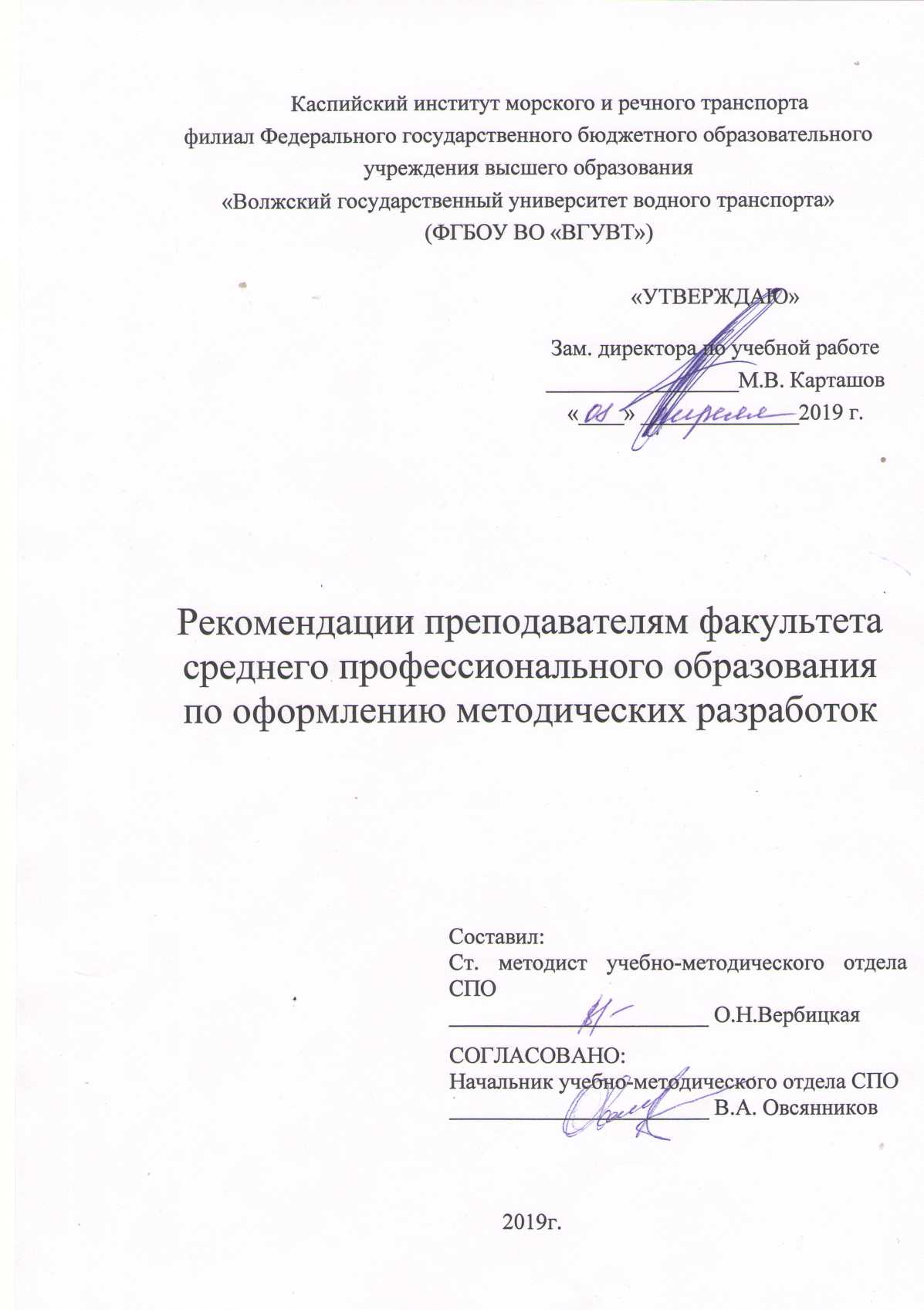 Аннотация.	Настоящие рекомендации разработаны с целью оказания помощи преподавателям факультета среднего профессионального образования в обозначении названия методической разработки, ее структурном содержании и оформлении.	Рекомендации содержат теоретическую и практическую часть в виде перечня бланков.Термины и определения.Различают учебно-программные, учебно-теоретические, учебно-практические, учебно-методические, учебно-справочные, учебно-наглядные, учебно-библиографические издания. Современные учебные издания могут быть представлены как в традиционной форме на бумажных носителях, так и в электронной форме.Методические разработки включают в себя: учебные пособия, курс лекций (авторский), учебно-методическое пособие, учебно-наглядное пособие, рабочая тетрадь, практикумы, методические рекомендации, методические указания.Обучающие изданияУчебное пособие – учебное издание, дополняющее или заменяющее частично или полностью учебник, которое официально утверждено в качестве данного вида издания.Объем - для грифования государственными учреждениями, уполномоченными для подготовки рецензий о возможности использования учебных изданий в образовательном процессе образовательных учреждений среднего профессионального образования не менее 96 страниц; для грифования в Учебно-методических объединениях профильных учреждений не менее 64 страниц.Курс лекций (авторский) – учебно-теоретическое издание (совокупность отдельных лекций), полностью освещающее содержание учебной дисциплины; оно отражает материал, прочитанный в студенческой аудитории определенным преподавателем.Объем не менее 96 страниц.Учебно-методическая литератураУчебно-методическое пособие – учебное издание, содержащее материалы по методике преподавания учебной дисциплины (ее раздела, части) или методике воспитания.Объем - для грифования государственными учреждениями, уполномоченными для подготовки рецензий о возможности использования учебных изданий в образовательном процессе образовательных учреждений среднего профессионального образования не менее 96 страниц; для грифования в Учебно-методических объединениях профильных учреждений не менее 64 страниц.Ученое наглядное пособие – учебное издание, содержащее материалы, помогающие изучению, преподаванию или воспитанию.Объем - для грифования государственными учреждениями, уполномоченными для подготовки рецензий о возможности использования учебных изданий в образовательном процессе образовательных учреждений среднего профессионального образования не менее 96 страниц; для грифования в Учебно-методических объединениях профильных учреждений не менее 64 страниц.Рабочая тетрадь – учебное пособие, имеющее особый дидактический аппарат, способствующий самостоятельной работе учащегося над освоением учебного предмета.Объем не менее 64 страниц.Методические рекомендации – составляются по изучению курса, темы, организации практики, семинарских занятий, по выполнению письменных работ, по подготовке рефератов, курсовых работ.Объем не менее 16 страницМетодические указания – по выполнению лабораторных, практических работ.Объем не менее 16 страницМетодические разработки – по сопровождению учебно-воспитательного процесса (открытый урок, внеклассное мероприятие).Объем не менее 10 страниц.Программно-методическая литератураПрактикум – учебное издание, содержащее практические задания и упражнения, способствующие усвоению пройденного.Объем не менее 96 страниц.Сборник задач (упражнений) – учебно-практическое издание, содержащее задачи (упражнения) и ответы к ним в объеме определенного курса (или его раздела). Может содержать также решение задач (упражнений), методические рекомендации по ним или подсказки.Объем не менее 64 страниц.Требования к структурному содержанию методических разработок.Представляемые методические разработки должны содержать аннотацию и реферат.Представляемые методические разработки должны содержать на титульном листе следующие элементы:полное наименование учебного заведения, предметно-цикловой комиссии;наименование учебной дисциплины;наименование вида учебного издания;сведения о специальности (код и наименование) и специализации обучения студентов;место и год издания.Оборотная сторона титульного листа включает следующие элементы:сведения о рассмотрении предметно-цикловой комиссией с указанием даты рассмотрения и номера протокола;согласование с учебно-методической службой;сведения об утверждении заместителем директора по учебной работе с указанием даты утверждения;сведения о рекомендации к изданию методическим советом учебного заведения с указанием даты и номера протокола;сведения о составителе (лях): инициалы, фамилия, ученая степень, ученое звание, должность.Представляемые методические разработки должны иметь содержание, которое включает упорядоченный перечень наименований всех структурных элементов (кроме обложки, титульного листа и оборотной стороны титульного листа) с указанием номеров страниц, с которых начинается их месторасположение в издании. Содержание размещается, как правило, после титульного листа.Предоставляемые методические разработки должны содержать список литературы, учебных и нормативных изданий, составленный в соответствии с Межгосударственным стандартом ГОСТ 7.1-2003 «Система стандартов по информации, библиотечному и издательскому делу. Библиографическая запись. Библиографическое описание. Общие требования и правила составления». Список литературы должен включать фамилию и инициалы автора (авторов) или титульного редактора (редакторов), полное название книги, место издания, издательство, год издания, количество страниц.Методические разработки (учебные и учебно-методические пособия) должны содержать одну внешнюю и одну внутреннюю рецензии на содержательную сторону работы с обязательными рекомендациями к изданию. Внешними рецензентами могут выступать: специалисты высшей категории средних профессиональных учебных заведений соответствующего профиля, сотрудники кафедр вузов, научные работники исследовательских институтов, занимающиеся родственными проблемами, ведущие специалисты предприятий соответствующего профиля. Внутренними рецензентами могут быть преподаватели и сотрудники данного образовательного учреждения соответствующего профиля. В рецензии должны содержаться выводы о качестве изложенного в методической разработке материала, дана развернутая научно обоснованная оценка ведущих идей рецензируемого материала, отмечена его достоверность, соответствие современному состоянию науки по данному вопросу. Автор рецензии должен последовательно изложить свою позицию по ключевым вопросам рецензируемого материала, высказать свое отношение, взгляды на работу в целом и на главные ее положения. В заключении автор рецензии должен сделать выводы и высказать свои рекомендации по изданию и использованию рецензируемой работы средними профессиональными учебными заведениями.Методические разработки должны составляться в соответствии с дидактическими единицами по ФГОС СПО и оформляться в соответствии с общими требованиями: шрифт - Times New Roman 14, межстрочный интервал одинарный, выравнивание по ширине, абзацный отступ – 1.25, поля – вверху – 2 см., внизу – ., слева – , справа – . При написании и оформлении методических разработок не допускаются жирные выделения, использование цветовой краски, написание курсивом, подчеркивание. Перечень бланков.Бланк образца № 1Каспийский институт морского и речного транспортафилиал Федерального государственного бюджетного образовательного учреждениявысшего образования«Волжский государственный университет водного транспорта»(ФГБОУ ВО «ВГУВТ»)РАБОЧАЯ ПРОГРАММа ОБЩЕОБРАЗОВАТЕЛЬНОЙ УЧЕБНОЙ ДИСЦИПЛИНЫ«___________________________________»для специальностИ среднего профессионального образования:___________________________________201_ г.Рабочая программа общеобразовательной учебной дисциплины «______________________» разработана в соответствии с требованиями ФГОС среднего общего образования, ФГОС среднего профессионального образования, профиля профессионального образования и на основании примерной программы образовательной учебной дисциплины «________________», разработанной Федеральным государственным автономным учреждением «Федеральный институт развития образования» (ФГАУ «ФИРО»). Протокол №3 от 21 июля 2015 г.Организация-разработчик: Каспийский институт морского и речного транспорта филиал Федерального государственного бюджетного образовательного учреждения высшего образования «Волжский государственный университет водного транспорта» (ФГБОУ ВО «ВГУВТ»).СОДЕРЖАНИЕПОЯСНИТЕЛЬНАЯ ЗАПИСКАОБЩАЯ ХАРАКТЕРИСТИКА УЧЕБНОЙ ДИСЦИПЛИНЫ «_______________________»МЕСТО УЧЕБНОЙ ДИСЦИПЛИНЫ В УЧЕБНОМ ПЛАНЕ_____________________________________________________________указать принадлежность учебной дисциплины к учебному циклуПри реализации содержания общеобразовательной учебной дисциплины «____________________» в пределах освоения ППССЗ СПО на базе основного общего образования с получением среднего общего образования по специальности «_______________________» максимальная учебная нагрузка обучающихся составляет:– __ час, из них аудиторная (обязательная) учебная нагрузка обучающихся, включая практические занятия, – __ часов, внеаудиторная самостоятельная работа студентов – __ часов.РЕЗУЛЬТАТЫ ОСВОЕНИЯ УЧЕБНОЙ ДИСЦИПЛИНЫОсвоение содержания учебной дисциплины «_____________________» обеспечивает достижение студентами следующих результатов:личностных:- - метапредметных:- - предметных:- - СОДЕРЖАНИЕ УЧЕБНОЙ ДИСЦИПЛИНЫПримерные темы рефератов (докладов), индивидуальных проектов- …- …- …ХАРАКТЕРИСТИКА ОСНОВНЫХ ВИДОВ УЧЕБНОЙ ДЕЯТЕЛЬНОСТИ СТУДЕНТОВУЧЕБНО-МЕТОДИЧЕСКОЕ И МАТЕРИАЛЬНО-ТЕХНИЧЕСКОЕ ОБЕСПЕЧЕНИЕ ПРОГРАММЫ УЧЕБНОЙ ДИСЦИПЛИНЫ «_________________________»Приводится перечень средств обучения, включая тренажеры, модели, макеты, оборудование, технические средства, в т. ч. аудиовизуальные, компьютерные и телекоммуникационные и т. п. (Количество не указывается).рекомендуемая литератураДля студентов1. Для преподавателей1. Интернет-ресурсы1. После каждого наименования печатного издания обязательно указываются издательство и год издания (в соответствии с ГОСТом). При составлении учитывается наличие результатов экспертизы учебных изданий в соответствии с порядком, установленным Минобрнауки России.Изменения и дополнения к рабочей программе учебной дисциплины ____________________________________________на ___________________ учебный годБланк образца № 2Каспийский институт морского и речного транспортафилиал Федерального государственного бюджетного образовательного учреждения высшего образования«Волжский государственный университет водного транспорта»(ФГБОУ ВО «ВГУВТ»)ПРОГРАММа УЧЕБНОЙ ДИСЦИПЛИНЫ______________________________________специальность______________________________________201_ г.Программа учебной дисциплины «________________________________»						      название дисциплиныразработана на основе Федерального государственного образовательного стандарта специальности среднего профессионального образования (далее ФГОС СПО) _______ «___________________________________»	код 	         наименование специальностии Международной конвенции по подготовке и дипломированию моряков и несению вахты 1978 года с поправками (далее МК ПДНВ).	Организация-разработчик: Каспийский институт морского и речного транспорта филиал Федерального государственного бюджетного образовательного учреждения высшего образования «Волжский государственный университет водного транспорта» (ФГБОУ ВО «ВГУВТ»).СОДЕРЖАНИЕ1. паспорт ПРОГРАММЫ УЧЕБНОЙ ДИСЦИПЛИНЫ «_____________________________»1.1. Область применения программы	Программа учебной дисциплины является частью программы подготовки специалиста среднего звена в соответствии с ФГОС по специальности СПО «_________________________________________».Указать специальность (специальности) в зависимости от широты использования программы учебной дисциплины.	Программа учебной дисциплины может быть использована для профессиональной подготовки _______________ дневной и заочной форм обучения в соответствии с ФГОС СПО по специальности: «_________________________________________».Указать специальность (специальности) в зависимости от широты использования программы учебной дисциплины.1.2. Место учебной дисциплины в структуре ППССЗ:_____________________________________________________________указать принадлежность учебной дисциплины к учебному циклу1.3. Цели и задачи учебной дисциплины – требования к результатам освоения учебной дисциплины:В результате освоения учебной дисциплины обучающийся должен уметь:В результате освоения учебной дисциплины обучающийся должен знать:_Указываются требования к умениям и знаниям в соответствии с перечисленными в п. 1.ФГОСов по специальностямФормируемые компетенцииОКПКК (при наличии)1.4. Рекомендуемое количество часов на освоение программы учебной дисциплины:максимальной учебной нагрузки обучающегося ____ часов, в том числе:обязательной аудиторной учебной нагрузки обучающегося ____ часов;самостоятельной работы обучающегося ____ часов.2. СТРУКТУРА И СОДЕРЖАНИЕ УЧЕБНОЙ ДИСЦИПЛИНЫ2.1. Объем учебной дисциплины и виды учебной работыВо всех ячейках со звездочкой (*) следует указать объем часов.2.2. ТЕМАТИЧЕСКИЙ ПЛАН И СОДЕРЖАНИЕ УЧЕБНОЙ ДИСЦИПЛИНЫ «______________________________»												                наименование		Для характеристики уровня освоения учебного материала используются следующие обозначения:1. – ознакомительный  (узнавание ранее изученных объектов, свойств); 2. – репродуктивный  (выполнение деятельности по образцу, инструкции или под руководством)3. – продуктивный  (планирование и самостоятельное выполнение деятельности, решение проблемных задач)3. условия реализации учебной дисциплины3.1. Требования к минимальному материально-техническому обеспечениюРеализация учебной дисциплины требует наличия учебного кабинета _____________; мастерских __________________; лабораторий __________.указывается наименование        указываются при наличии                указываются при наличииОборудование учебного кабинета:Технические средства обучения: Оборудование мастерской и рабочих мест мастерской:Оборудование лаборатории и рабочих мест лаборатории:Приводится перечень средств обучения, включая тренажеры, модели, макеты, оборудование, технические средства, в т. ч. аудиовизуальные, компьютерные и телекоммуникационные и т. п. (Количество не указывается).3.2. Информационное обеспечение обученияПеречень рекомендуемых учебных изданий, Интернет-ресурсов, дополнительной литературыОсновные источники: ….Дополнительные источники:….После каждого наименования печатного издания обязательно указываются издательство и год издания (в соответствии с ГОСТом). При составлении учитывается наличие результатов экспертизы учебных изданий в соответствии с порядком, установленным Минобрнауки России.4. Контроль и оценка результатов освоения учебной Дисциплины	Контроль и оценка результатов освоения учебной дисциплины осуществляется преподавателем в процессе проведения практических занятий и лабораторных работ, тестирования, а также выполнения обучающимися индивидуальных заданий, проектов, исследований.Результаты переносятся из паспорта программы. Перечень форм контроля следует конкретизировать с учетом специфики обучения по программе учебной дисциплины.Изменения и дополнения к рабочей программе учебной дисциплины ____________________________________________на ___________________ учебный годБланк образца № 3Каспийский институт морского и речного транспортафилиал Федерального государственного бюджетного образовательного учреждения высшего образования«Волжский государственный университет водного транспорта» (ФГБОУ ВО «ВГУВТ»)ПРОГРАММа профессионального модуля_______________________________________________________________________название профессионального модуляспециальность______________________________________201_ г.Программа профессионального модуля «____________________________»						   название профессионального модуляразработана на основе Федерального государственного образовательного стандарта по специальности среднего профессионального образования (далее ФГОС СПО) _______ «____________________________________»	               код 		 наименование специальностии Международной конвенциии по подготовке и дипломированию моряков и несению вахты 1978 года с поправками (далее МК ПДНВ).Организация-разработчик: Каспийский институт морского и речного транспорта филиал Федерального государственного бюджетного образовательного учреждения высшего образования «Волжский государственный университет водного транспорта» (ФГБОУ ВО «ВГУВТ»).СОДЕРЖАНИЕ1. паспорт ПРОГРАММЫ профессионального модуля _______________________________________________________________________название профессионального модуля1.1. Область применения программы	Программа профессионального модуля является частью программы подготовки специалиста среднего звена в соответствии с ФГОС по специальности СПО _______ «______________________________________»		               код 		       наименование специальностив части освоения основного вида профессиональной деятельности (ВПД): ____________________________________________________________________указывается вид профессиональной деятельности в соответствии с перечисленными в п. 1. ФГОС по специальностями соответствующих профессиональных компетенций (ПК):1. ______________________________________________________________2. ______________________________________________________________3. ______________________________________________________________указываются профессиональные компетенции в соответствии с перечисленными в п. 1. ФГОС по специальностям	Программа профессионального модуля может быть использована для профессиональной подготовки ____________________ _________________ форм				наименование квалификацииобучения в соответствии с ФГОС по специальности: _______
									               код«______________________________________»	        наименование специальности1.2. Цели и задачи профессионального модуля – требования к результатам освоения профессионального модуля	С целью овладения указанным видом профессиональной деятельности и соответствующими профессиональными компетенциями обучающийся в ходе освоения профессионального модуля должен:иметь практический опыт:________________________________________________________________________________________________________________________________________уметь:________________________________________________________________________________________________________________________________________знать:________________________________________________________________________________________________________________________________________Указываются требования к практическому опыту, умениям и знаниям в соответствии с перечисленными в п. 1. ФГОСами по специальностямДополнительно в соответствии с МК ПДНВ обучающийся должен обладать следующими компетенциями:К 1.-К 2.- (при наличии из ППССЗ)1.3. Рекомендуемое количество часов на освоение программы профессионального модуля:всего – ______ часов, в том числе:консультаций – ______ часов;учебной и производственной практики – ______ часов;максимальной учебной нагрузки обучающегося – ______ часов, из них:обязательной аудиторной учебной нагрузки обучающегося – ______ часов;самостоятельной работы обучающегося – ______ часов.2. результаты освоения ПРОФЕССИОНАЛЬНОГО МОДУЛЯ Результатом освоения профессионального модуля является овладение обучающимися видом профессиональной деятельности ____________________________________________________, в том числе профессиональными (ПК) и общими (ОК) компетенциями:Наименование результатов обучения приводится в соответствии с текстом вышеназванных ФГОС СПО.3.1. Тематический план профессионального модуляЯчейки в столбцах 3, 4, 7, 9, 10 заполняются жирным шрифтом, в 5, 6, 8 - обычным. Если какой-либо вид учебной работы не предусмотрен, необходимо в соответствующей ячейке поставить прочерк. Количество часов, указанное в ячейках столбца 3, должно быть равно сумме чисел в соответствующих ячейках столбцов 4, 7, 9, 10 (жирный шрифт) по горизонтали. Количество часов, указанное в ячейках строки «Всего», должно быть равно сумме чисел соответствующих столбцов 3, 4, 5, 6, 7, 8, 9, 10 по вертикали. Количество часов, указанное в ячейке столбца 3 строки «Всего», должно соответствовать количеству часов на освоение программы профессионального модуля в пункте 1.3 паспорта программы. Количество часов на самостоятельную работу обучающегося должно соответствовать указанному в пункте 1.3 паспорта программы. Сумма количества часов на учебную и производственную практику (в строке «Всего» в столбцах 9 и 10) должна соответствовать указанному в пункте 1.3 паспорта программы. Для соответствия сумм значений следует повторить объем часов на производственную практику по профилю специальности (концентрированную) в колонке «Всего часов» и в предпоследней строке столбца «Производственная, часов». И учебная, и производственная (по профилю специальности) практики могут проводиться параллельно с теоретическими занятиями междисциплинарного курса (рассредоточено) или в специально выделенный период (концентрированно).3.2. Содержание обучения по профессиональному модулю (ПМ)Внутри каждого раздела указываются междисциплинарные курсы и соответствующие темы. По каждой теме описывается содержание учебного материала (в дидактических единицах), наименования необходимых лабораторных работ и практических занятий (отдельно по каждому виду), а также примерная тематика самостоятельной работы. Если предусмотрены курсовые работы (проекты) по профессиональному модулю, описывается примерная тематика. Объем часов определяется по каждой позиции столбца 3 (отмечено звездочкой *). Уровень освоения проставляется напротив дидактических единиц в столбце 4 (отмечено двумя звездочками **).Для характеристики уровня освоения учебного материала используются следующие обозначения:1 – ознакомительный (узнавание ранее изученных объектов, свойств);2 – репродуктивный (выполнение деятельности по образцу, инструкции или под руководством);3 – продуктивный (планирование и самостоятельное выполнение деятельности, решение проблемных задач).4. условия реализации ПРОФЕССИОНАЛЬНОГО МОДУЛЯ4.1. Требования к минимальному материально-техническому обеспечениюРеализация профессионального модуля предполагает наличие учебных кабинетов ___________; мастерских ____________; лабораторий __________.     указывается наименование            указываются при наличии            указываются при наличииОборудование учебного кабинета и рабочих мест кабинета ___________________: ____________________________________________________________________Технические средства обучения: _______________________________________Оборудование мастерской и рабочих мест мастерской: ____________________:__________________________________________________________________Оборудование лаборатории и рабочих мест лаборатории: ______________________________________________________________________Реализация профессионального модуля предполагает обязательную производственную практику.Оборудование и технологическое оснащение рабочих мест:____________________________________________________________________________________Приводится перечень средств обучения, включая тренажеры, модели, макеты, оборудование, технические средства, в т.ч. аудиовизуальные, компьютерные и телекоммуникационные и т.п. Количество не указывается.4.2. Информационное обеспечение обученияПеречень рекомендуемых учебных изданий, Интернет-ресурсов, дополнительной литературыОсновные источники:………………………………………………Дополнительные источники:………………………………………………После каждого наименования печатного издания обязательно указываются издательство и год издания (в соответствии с ГОСТом). При составлении учитывается наличие результатов экспертизы учебных изданий в соответствии с порядком, установленным Минобрнауки России.4.3. Общие требования к организации образовательного процесса___________________________________________________________________________________________Описываются условия проведения занятий, организации учебной и производственной практики, консультационной помощи обучающимся._____________________________________________________________________Перечисляются учебные дисциплины и профессиональные модули, изучение которых должно предшествовать освоению данного профессионального модуля.4.4. Кадровое обеспечение образовательного процессаТребования к квалификации педагогических кадров, обеспечивающих обучение по междисциплинарному курсу (курсам):_________________________________________________________________.5. Контроль и оценка результатов освоения профессионального модуля (вида профессиональной деятельности)Формы и методы контроля и оценки результатов обучения должны позволять проверять у обучающихся не только сформированность профессиональных компетенций, но и развитие общих компетенций и обеспечивающих их умений.Результаты указываются в соответствии с паспортом и разделом 2 программы. Перечень форм контроля должен быть конкретизирован с учетом специфики обучения по программе профессионального модуля.Изменения и дополнения к рабочей программе профессионального модуля ____________________________________________на ___________________ учебный годБланк образца № 4Каспийский институт морского и речного транспортафилиал Федерального государственного бюджетного образовательного учреждения высшего образования«Волжский государственный университет водного транспорта»(ФГБОУ ВО «ВГУВТ»)ПРОГРАММа ___________________________ПРАКТИКИспециальность______________________________________201_ г.Программа _________________________________________ практики				           название практикиразработана на основе Федерального государственного образовательного стандарта специальности среднего профессионального образования (далее ФГОС СПО) _______ «___________________________________»,	             код 	         наименование специальностиМеждународной конвенциии по подготовке и дипломированию моряков и несению вахты 1978 года с поправками (далее МК ПДНВ) и приказа Министерства транспорта РФ от  15.03.2012 г. № 62.	Организация-разработчик: Каспийский институт морского и речного транспорта филиал Федерального государственного бюджетного образовательного учреждения высшего образования «Волжский государственный университет водного транспорта» (ФГБОУ ВО «ВГУВТ»).СОДЕРЖАНИЕ1. паспорт ПРОГРАММЫ _________________________ ПРАКТИКИ					наименование практики1.1. Область применения программы	Программа _____________________________ практики является частью программы подготовки специалиста среднего звена в соответствии с ФГОС по специальности СПО «_________________________________________».Указать специальность (специальности) в зависимости от широты использования программы учебной дисциплины.	Программа ___________________________ практики может быть использована для профессиональной подготовки _______________ дневной и заочной форм обучения в соответствии с ФГОС по специальности: «_________________________________________».Указать специальность (специальности) в зависимости от широты использования программы учебной дисциплины.1.2. Место практики в структуре ППССЗ:_____________________________________________________________указать принадлежность учебной дисциплины к учебному циклу1.3. Цели и задачи практики – требования к результатам освоения практики:В результате освоения практики обучающийся должен уметь:В результате освоения практики обучающийся должен знать:Указываются требования к умениям и знаниям в соответствии с перечисленными в п. 1.ФГОСов по специальностямФормируемые компетенции:ОК-ПК-Дополнительно, в соответствии с МК ПДНВ обучающийся должен обладать следующими компетенциями:К 1.-К 2.-(при наличии из ППССЗ)1.4. Рекомендуемое количество часов на освоение ___________________практики:максимальной учебной нагрузки обучающегося ____ часов, в том числе:обязательной аудиторной учебной нагрузки обучающегося ____ часов;самостоятельной работы обучающегося ____ часов.2. СТРУКТУРА И СОДЕРЖАНИЕ ________________________________ПРАКТИКИ2.1. Объем _____________________ практики и виды учебной работыВо всех ячейках со звездочкой (*) следует указать объем часов.2.2. ТЕМАТИЧЕСКИЙ ПЛАН И СОДЕРЖАНИЕ ______________________________ практики								                     наименование практики		Для характеристики уровня освоения учебного материала используются следующие обозначения:1. – ознакомительный  (узнавание ранее изученных объектов, свойств); 2. – репродуктивный  (выполнение деятельности по образцу, инструкции или под руководством)3. – продуктивный  (планирование и самостоятельное выполнение деятельности, решение проблемных задач)3. условия реализации _______________________ практики3.1. Требования к минимальному материально-техническому обеспечениюРеализация _____________________ практики требует наличия учебного кабинета _____________; мастерских __________________; лабораторий __________.указывается наименование              указываются при наличии                  указываются при наличииОборудование учебного кабинета:Технические средства обучения: Оборудование мастерской и рабочих мест мастерской:Оборудование лаборатории и рабочих мест лаборатории:Приводится перечень средств обучения, включая тренажеры, модели, макеты, оборудование, технические средства, в т. ч. аудиовизуальные, компьютерные и телекоммуникационные и т. п. (Количество не указывается).3.2. Информационное обеспечение обученияПеречень рекомендуемых учебных изданий, Интернет-ресурсов, дополнительной литературыОсновные источники: ….Дополнительные источники:….После каждого наименования печатного издания обязательно указываются издательство и год издания (в соответствии с ГОСТом). При составлении учитывается наличие результатов экспертизы учебных изданий в соответствии с порядком, установленным Минобрнауки России.4. Контроль и оценка результатов освоения ___________________ПРАКТИКИ									наименование практики	Контроль и оценка результатов освоения ___________________ практики осуществляется преподавателем в процессе проведения практических занятий и лабораторных работ, тестирования, а также выполнения обучающимися индивидуальных заданий, проектов, исследований.Результаты переносятся из паспорта программы. Перечень форм контроля следует конкретизировать с учетом специфики обучения по программе учебной дисциплины.Изменения и дополнения к программе ________________________________________________ практики на ___________________ учебный годБланк образца № 6Каспийский институт морского и речного транспортафилиал Федерального государственного бюджетного образовательногоучреждения высшего образования«Волжский государственный университет водного транспорта» (ФГБОУ ВО «ВГУВТ»)КУРС ЛЕКЦИЙ201_ г.СодержаниеБланк образца № 7Каспийский институт морского и речного транспортафилиал Федерального государственного бюджетного образовательногоучреждения высшего образования«Волжский государственный университет водного транспорта»(ФГБОУ ВО «ВГУВТ»)УЧЕБНОЕ ПОСОБИЕ201_ г.Бланк образца № 8Каспийский институт морского и речного транспортафилиал Федерального государственного бюджетного образовательногоучреждения высшего образования«Волжский государственный университет водного транспорта»(ФГБОУ ВО «ВГУВТ»)УЧЕБНО-МЕТОДИЧЕСКОЕ ПОСОБИЕ201_ г.Бланк образца № 9Каспийский институт морского и речного транспортафилиал Федерального государственного бюджетного образовательногоучреждения высшего образования«Волжский государственный университет водного транспорта» (ФГБОУ ВО «ВГУВТ»)Методические указанияпо выполнению практических работ201_ г.СодержаниеБланк образца № 10Каспийский институт морского и речного транспортафилиал Федерального государственного бюджетного образовательногоучреждения высшего образования«Волжский государственный университет водного транспорта» (ФГБОУ ВО «ВГУВТ»)Методические указанияпо выполнению лабораторных работ201_ г.СодержаниеБланк образца № 11Каспийский институт морского и речного транспортафилиал Федерального государственного бюджетного образовательногоучреждения высшего образования«Волжский государственный университет водного транспорта» (ФГБОУ ВО «ВГУВТ»)Методические указанияпо выполнению курсовых работ201_ г.СодержаниеБланк образца № 12Каспийский институт морского и речного транспортафилиал Федерального государственного бюджетного образовательногоучреждения высшего образования«Волжский государственный университет водного транспорта» (ФГБОУ ВО «ВГУВТ»)Методические указанияпо проведению самостоятельной внеаудиторной работы201_ г.СодержаниеБланк образца № 13Каспийский институт морского и речного транспортафилиал Федерального государственного бюджетного образовательногоучреждения высшего образования«Волжский государственный университет водного транспорта» (ФГБОУ ВО «ВГУВТ»)Методические рекомендациипо проведению тренажерной подготовки для преподавателей и обучаемых201_ г.Содержание. Бланк образца № 14Каспийский институт морского и речного транспортафилиал Федерального государственного бюджетного образовательногоучреждения высшего образования«Волжский государственный университет водного транспорта» (ФГБОУ ВО «ВГУВТ»)Методические рекомендациипо проведению семинарских работ201_ г.СодержаниеСодержание.Бланк образца № 15Каспийский институт морского и речного транспортафилиал Федерального государственного бюджетного образовательногоучреждения высшего образования«Волжский государственный университет водного транспорта» (ФГБОУ ВО «ВГУВТ»)Методические рекомендациипо изучению дисциплины/профессионального модуля дляобучающихся по заочной форме 201_ г.Бланк образца № 16Каспийский институт морского и речного транспортафилиал Федерального государственного бюджетного образовательногоучреждения высшего образования«Волжский государственный университет водного транспорта» (ФГБОУ ВО «ВГУВТ»)Методическая разработкаоткрытого урока201_ г.Ход  урока:I.      Организационный момент							2  мин.II.     Проверка домашнего задания						10 мин.III.    Подготовка к восприятию нового материала				2   мин.IV.    Мотивация									2   мин.V.     Изучение нового материала 						          20 мин.VI.    Закрепление знаний и умений						5   мин.VII.   Подведение итогов урока							2   мин.VIII.  Домашнее задание								2   мин.    ИТОГО:										45 мин.Тема урока: (согласно рабочей программе)Тип урока:      Актуальность темы:     Место темы в изучаемой дисциплине: тема урока продолжает раздел _______                                              Оборудование к уроку: персональный компьютер, проектор.Дидактический материал: учебник, справочники, уставы, Конвенции  ИМО и др.Методическая цель: Цель урока: Образовательная: Развивающая: Воспитательная: Формирование общих компетенций (перечислить)ОК 1.и тд.Формирование профессиональных компетенций (перечислить)ПК 1.и тд.В том числе в соответствии с МК ПДНВ (перечислить)К1. и тд.Содержание темы занятия (в строгом соответствии с рабочей программой дисциплины или профессионального модуля)План (или структурно-логическая схема занятия)1.2.3.4.Организационно-деятельностная структура занятияПриложенияКонспект изучаемой темы (Приложение 1) Материалы методического обеспечения занятия: Материалы контроля домашнего задания: (Приложение 2)А) тесты конечного уровня знаний, тема «________»;Б) карточки с индивидуальными заданиями;В) вопросы индивидуального (фронтального) опроса и др.Материалы методического обеспечения основного этапа занятия: (Приложение3)а) презентация занятия (прилагается);б) учебные фильмы;в) таблицы;г) структурно-логические схемы;д) микро и макропрепараты биологических объектов и др.Материалы контроля для заключительного этапа: (Приложение4)Вопросы для закрепления знаний:- ………………?- ………………?- ………………?- ………………..  Материалы домашнего задания обучающихся (учащихся) по теме занятия:  ЛИТЕРАТУРА (параграф, страницы и др.)Основная:1.2.3.4.Дополнительная:1.2.3.4.Интернет-ресурсы (например)Бланк образца № 17Каспийский институт морского и речного транспортафилиал Федерального государственного бюджетного образовательногоучреждения высшего образования«Волжский государственный университет водного транспорта» (ФГБОУ ВО «ВГУВТ»)Методическая разработкаоткрытого внеклассного мероприятия201_ г.Бланк образца № 18План-конспект урока № ____Формируемые компетенции:ОК-ПК-К-(при наличии)Бланк образца № 19Выписка из учебного плана дисциплины/профессионального модуляСпециальность «__________________________________________»код, наименование специальностиБланк образца № 20МАТРИЦА КОМПЕТЕНЦИЙМатрица освоения дисциплины ________________________________ в соответствии с требованиями ФГОС СПО специальности ______________________________________ и требованиями МК ПДНВПояснения к таблицам МК ПДНВ – 78 (STCW – 78) с поправками.Глава ____ Требования в отношении _________________________ командыКод				КомпетентностьБланк образца № 21Учебно-методический комплекс201_ г.Памятка по формированию УМК(отдельно по каждой дисциплине, профессиональному модулю)Титульный лист.Аннотация.Содержание УМК.Учебно-методические материалы:Выписка из учебного плана.Рабочая программа:общеобразовательной дисциплины по ФГОС среднего общего образования;учебной дисциплины в соответствии с ФГОС СПО;профессионального модуля в соответствии с ФГОС СПО;производственной, учебной и судоремонтной практик в соответствии с ФГОС СПО (только для профессиональных модулей), которые должны включать журналы практической подготовки обучаемых.Календарно-тематический план.Курс лекций.Матрица компетенций по дисциплине/профессиональному модулю с учетом требований МК ПДНВ.Методические рекомендации:Методические рекомендации по выполнению лабораторных работ.Методические рекомендации по выполнению практических работ.Методические рекомендации по проведению тренажерной подготовки для преподавателей и обучаемых.Методические рекомендации по проведению семинарских работ.Методические указания по выполнению курсовых работ.Методические указания по проведению самостоятельной внеаудиторной работы.Методические рекомендации по изучению дисциплины/профессионального модуля для обучающихся по заочной форме.    Фонд оценочных средств.Бланк образца № 22Каспийский институт морского и речного транспортафилиал Федеральногогосударственного бюджетного образовательного учреждения высшего образования«Волжский государственный университет водного транспорта»(ФГБОУ ВО «ВГУВТ»)ФОНД ОЦЕНОЧНЫХ СРЕДСТВдля текущего контроля и промежуточной аттестации2018 г.	Фонд оценочных средств составлен в соответствии с Федеральным государственным образовательным стандартом среднего общего образования (ФГОС СОО) и с рекомендациями по организации получения среднего профессионального образования на базе основного общего образования с учетом требований федеральных стандартов и получаемой специальности среднего профессионального образования (письмо Департамента государственной политики в сфере подготовки рабочих кадров и ДПО Минобрнауки России от 17.03.2015 № 06-259) и рабочей программы учебной дисциплины «Русский язык».Пояснительная записка       	Фонд оценочных средств предназначен для текущего контроля успеваемости и промежуточной аттестации для курсантов первого курса по дисциплине «Русский язык» для специальностей 26.02.02 «Судостроение», 26.02.03 «Судовождение», 26.02.05 «Эксплуатация судовых энергетических   установок», 26.02.06 «Эксплуатация судового электрооборудования и средств автоматики».       	Фонд оценочных средств (ФОС) создается в соответствии с требованиями ФГОС ССО для аттестации обучающихся на соответствие их учебных достижений поэтапным требованиям соответствующей программой подготовки для проведения текущего контроля и промежуточной аттестации обучающихся.     	Фонд оценочных средств – комплект методических материалов, нормирующих процедуры оценивания результатов обучения, т.е. установления соответствия учебных достижений запланированным результатам обучения и требованиям образовательных программ, рабочих программ дисциплин.	Фонд оценочных средств включает все виды контроля, позволяющих продиагностировать освоение обучающимися метапредметных и предметных достижений, предусмотренных Федеральным образовательным стандартом среднего общего образования по учебной дисциплине «Русский язык». ФОС включает контрольные материалы для проведения текущего контроля, в том числе текущей контрольной работы и промежуточной аттестации в форме экзамена.	Фонд оценочных средств сформирован на основе ключевых принципов оценивания:                                                                                                                                               - валидности: объекты оценки должны соответствовать поставленным целям обучения;- надежности: использование единообразных стандартов и критериев для оценивания достижений;- объективности: разные студенты должны иметь равные возможности добиться успеха.	Основными параметрами и свойствами ФОС являются:- предметная направленность (соответствие предмету изучения конкретнойучебной дисциплины);- содержание (состав и взаимосвязь структурных единиц,образующих содержание теоретической и практической составляющих учебной дисциплины);- объем (количественный состав оценочных средств, входящихв ФОС);- качество оценочных средств и ФОС в целом, обеспечивающее получениеобъективных и достоверных результатов при проведении контроля с различными целями.Описание показателей и критериев оцениванияТестОценка производится по 4-хбалльной системеПисьменная работаОценка производится по 4-хбалльной системеУстный опрос (собеседование)Оценка производится по 4-хбалльной системеДиктант с грамматическим заданиемОценка производится по 4-хбалльной системеТворческая работаОценка производится по 4-хбалльной системеОбъем работы – не менее 350 слов.Экзамен Оценка производится по 4-хбалльной системеЗа каждое правильно выполненное задание выставляется 1 баллМаксимальное количество баллов — 30									ПРИЛОЖЕНИЕ №1Тест. Введение. Язык как средство общения и форма существования национальной культуры.I вариант1. Язык- это:А) набор текстов; Б) знание правил; В) знаковая система.2. Обработанную форму общенародного языка, обладающую письменно закрепленными нормами и обслуживающую различные сферы человеческой деятельности, называют:А) литературным языком; Б) художественным языком; В) современным языком.3. Волюнтативная функция языка- это:А) функция общения;                    В) функция сохранения и передачи информации;Б) функция воздействия;               Г) функция мышления.4. Коммуникативная функция языка - это:А) функция общения;                    В) функция сохранения и передачи информации;Б) функция воздействия;               Г) функция мышления.5. Познавательная функция языка – это:А) функция общения;                    В) функция сохранения и передачи информации;Б) функция воздействия;               Г) функция мышления.6. Аккумулятивная функция языка - это:А) функция общения;                    В) функция сохранения и передачи информации;Б) функция воздействия;               Г) функция мышления.7.  Назовите формы существования языка:А) диалект; Б) художественный язык;В) просторечие;Г) жаргон;Д) литературный язык.8. Жаргон- это:А) речь социальных и профессиональных групп людей, объединенных общностью занятий, интересов, социального положения и т.п;Б) речь людей одной местности;В) речь неграмотных людей.9. Просторечие-это:А) речь социальных и профессиональных групп людей, объединенных общностью занятий, интересов, социального положения и т.п;Б) речь людей одной местности;В) речь неграмотных людей.10. Диалект-это:А) речь социальных и профессиональных групп людей, объединенных общностью занятий, интересов, социального положения и т.п;Б) разновидность языка, которая употребляется как средство общения между людьми, связанными между собой одной территорией.В) речь неграмотных людей.11.   Что не является коммуникативным качеством хорошей речи?А) правильность; Б) выразительность; В) бедность; Г) чистота.12. Выберите языковые средства, разрушающие чистоту речи:А) диалектизмы;    В) жаргонизмыБ) неологизмы;       Г) архаизмы.II вариант1. Обработанную форму общенародного языка, обладающую письменно закрепленными нормами и обслуживающую различные сферы человеческой деятельности, называют:А) литературным языком; Б) художественным языком; В) современным языком.2. Волюнтативная функция языка- это:А) функция общения;                    В) функция сохранения и передачи информации;Б) функция воздействия;               Г) функция мышления.3. Коммуникативная функция языка- это:А) функция общения;                    В) функция сохранения и передачи информации;Б) функция воздействия;               Г) функция мышления.4. Познавательная функция языка –это:А) функция общения;                    В) функция сохранения и передачи информации;Б) функция воздействия;               Г) функция мышления.5. Аккумулятивная функция языка- это:А) функция общения;                    В) функция сохранения и передачи информации;Б) функция воздействия;               Г) функция мышления.6.  Назовите формы существования языка:А) диалект; Б) художественный язык;В) просторечие;Г) жаргон;Д) литературный язык.7. Жаргон- это:А) речь социальных и профессиональных групп людей, объединенных общностью занятий, интересов, социального положения и т.п;Б) речь людей одной местности;В) речь неграмотных людей.8. Просторечие-это:А) речь социальных и профессиональных групп людей, объединенных общностью занятий, интересов, социального положения и т.п;Б) речь людей одной местности;В) речь неграмотных людей.9. Диалект-это:А) речь социальных и профессиональных групп людей, объединенных общностью занятий, интересов, социального положения и т.п;Б) разновидность языка, которая употребляется как средство общения между людьми, связанными между собой одной территорией;В) речь неграмотных людей.10.   Что не является коммуникативным качеством хорошей речи?А) богатство; Б) выразительность; В) последовательность; Г) чистота.11. Выберите языковые средства, разрушающие чистоту речи:А) диалектизмы;    В) жаргонизмыБ) неологизмы;       Г) архаизмы.12. Язык – это:А) набор текстов; Б) знание правил; В) знаковая система.III вариант1. Обработанную форму общенародного языка, обладающую письменно закрепленными нормами и обслуживающую различные сферы человеческой деятельности, называют:А) литературным языком; Б) художественным языком; В) современным языком.2. Диалект-это:А) речь социальных и профессиональных групп людей, объединенных общностью занятий, интересов, социального положения и т.п;Б) разновидность языка, которая употребляется как средство общения между людьми, связанными между собой одной территорией.В) речь неграмотных людей.3. Что не является коммуникативным качеством хорошей речи?А) богатство; Б) выразительность; В) последовательность; Г) чистота.4. Просторечие-это:А) речь социальных и профессиональных групп людей, объединенных общностью занятий, интересов, социального положения и т.п;Б) речь людей одной местности;В) речь неграмотных людей.5. Жаргон- это:А) речь социальных и профессиональных групп людей, объединенных общностью занятий, интересов, социального положения и т.п;Б) речь людей одной местности;В) речь неграмотных людей.6. Назовите формы существования языка:А) диалект; Б) художественный язык;В) просторечие;Г) жаргон;Д) литературный язык.7. Язык- это:А) набор текстов; Б) знание правил; В) знаковая система.8. Волюнтативная функция языка- это:А) функция общения;                    В) функция сохранения и передачи информации;Б) функция воздействия;               Г) функция мышления.9. Выберите языковые средства, разрушающие чистоту речи:А) диалектизмы;    В) жаргонизмыБ) неологизмы;       Г) архаизмы.10. Аккумулятивная функция языка- это:А) функция общения;                    В) функция сохранения и передачи информации;Б) функция воздействия;               Г) функция мышления.11. Познавательная функция языка –это:А) функция общения;                    В) функция сохранения и передачи информации;Б) функция воздействия;               Г) функция мышления.12. Коммуникативная функция языка- это:А) функция общения;                    В) функция сохранения и передачи информации;Б) функция воздействия;               Г) функция мышления.Тест. Раздел 1.Язык и речь. Функциональные стили речиВариант 11. Определите функционально-смысловой тип текста.Всю ночь огонь костра то разгорается, то гаснет. Листва берез висит не шелохнувшись. Роса стекает по белым стволам. И слышно, как где-то далеко- кажется , за краем земли- хрипло кричит старый петух в избе лесника. В необыкновенной, никогда не слыханной тишине зарождается рассвет. Небо на востоке зеленеет. Голубым  хрусталем загорается на заре Венера. Это лучшее время суток. (К. Паустовский)А) повествование; Б) рассуждение; В) описание.2. Определите функционально-смысловой тип текста.После прилета скворцы бегают в саду по дорожкам, заглядывая под каждый листик, охотятся в поле, в лесу, на пашне, собирают корм. Сидя на ветке дерева, трепеща черными крылышками, скворец распевает по утрам и вечерам свои звонкие песни.( По И.Соколову-Микитову)А) повествование; Б) рассуждение; В) описание.3.Определите функционально-смысловой тип текста.Любите чтение, потому что литература дает вам обширнейший и глубочайший опыт жизни. Она делает человека интеллигентным, развивает в нем не только чувство красоты, но и понимание- понимание жизни, всех ее сложностей, служит проводником в другие эпохи и к другим народам, раскрывает перед вами сердца людей- словом, делает вас мудрыми. (Д.Лихачев)А) повествование; Б) рассуждение; В) описание.4. Функциональный стиль – это:А) разновидность литературной речи; Б) особая форма речи; В) вид речевой деятельности.5. Для разговорной речи характерны:а) кодификация; б) неподготовленность; в) тематическое единство.6. Что является целью научного стиля речи?А) передавать знания, обобщать информацию;   В) давать указания;Б) убеждать людей;                                                  Г) организовывать работу7. Что является целью официально-делового стиля речи?А) передавать знания, обобщать информацию;    В) давать указания;Б) убеждать людей;                                                  Г) организовывать работу8. Что является целью публицистического стиля речи?А) передавать знания, обобщать информацию;   В) давать указания;Б) убеждать людей;                                                 Г) организовывать работу9. Что не является жанром научного стиля?А) доклад;              В) реферат;Б) диссертация;     Г) автобиография.10. Что не является жанром официально-делового  стиля?А) заявление;              В) репортаж;Б) протокол;                Г) автобиография.11. Что не является жанром публицистического стиля?А) памфлет;              В) репортаж;Б) доверенность;       Г) фельетон.12. Выберите признак, характеризующий реферат.А) обмен мнениями по какому-либо вопросу;Б) композиционно организованное обобщенное изложение содержание книги;В) развернутое сообщение на определенную тему.13. Что такое заявление?А) средство делового взаимодействия между фирмами и организациями;Б) документ, в котором даются руководящие указания по определенному вопросу;В) письменное обращение частного лица в государственное учреждение по вопросу личного характера.14.Что такое характеристика?А) письменное подтверждение лица, получившего ценности;Б) документ, в котором дается отзыв о трудовой и общественной деятельности человека;В) документ, подтверждающий право уполномоченного лица совершать какие-либо действия.15. Что такое расписка?А) письменное подтверждение лица, получившего ценности;Б) документ, в котором дается отзыв о трудовой и общественной деятельности человека;В) документ, подтверждающий право уполномоченного лица совершать какие-либо действия.16. Что такое доверенность?А) письменное подтверждение лица, получившего ценности;Б) документ, в котором дается отзыв о трудовой и общественной деятельности человека;В) документ, подтверждающий право уполномоченного лица совершать какие-либо действия.17.Что такое рецензия?А) критическийотзыв о каком-нибудь сочинении, спектакле, фильме;Б) документ, в котором дается отзыв о трудовой и общественной деятельности человека;В) краткое описание жизненных событий, обычно социально-значимых.18. Расположите в логической последовательности элементы композиции речи.А) конец речи;Б) вступление;В) главная часть;Г) этикетные формулы.II вариант1. Функциональный стиль – это:А) разновидность литературной речи; Б) особая форма речи; В) вид речевой деятельности.2. Для разговорной речи характерны:а) кодификация;б) неподготовленность;в) тематическое единство.3. Что является целью научного стиля речи?А) передавать знания, обобщать информацию;   В) давать указания;Б) убеждать людей;                                                  Г) организовывать работу4. Что является целью официально-делового стиля речи?А) передавать знания, обобщать информацию;    В) давать указания;Б) убеждать людей;                                                  Г) организовывать работу5. Что является целью публицистического стиля речи?А) передавать знания, обобщать информацию;   В) давать указания;Б) убеждать людей;                                                 Г) организовывать работу6. Что не является жанром научного стиля?А) доклад;              В) реферат;Б) диссертация;     Г) автобиография.7. Что не является жанром официально-делового  стиля?А) заявление;              В) репортаж;Б) протокол;                Г) автобиография.8. Что не является жанром публицистического стиля?А) памфлет;              В) репортаж;Б) доверенность;       Г) фельетон.9. Выберите признак, характеризующий реферат.А) обмен мнениями по какому-либо вопросу;Б) композиционно организованное обобщенное изложение содержание книги;В) развернутое сообщение на определенную тему.10. Что такое заявление?А) средство делового взаимодействия между фирмами и организациями;Б) документ, в котором даются руководящие указания по определенному вопросу;В) письменное обращение частного лица в государственное учреждение по вопросу личного характера.11.Что такое характеристика?А) письменное подтверждение лица, получившего ценности;Б) документ, в котором дается отзыв о трудовой и общественной деятельности человека;В) документ, подтверждающий право уполномоченного лица совершать какие-либо действия.12. Что такое расписка?А) письменное подтверждение лица, получившего ценности;Б) документ, в котором дается отзыв о трудовой и общественной деятельности человека;В) документ, подтверждающий право уполномоченного лица совершать какие-либо действия.13. Что такое доверенность?А) письменное подтверждение лица, получившего ценности;Б) документ, в котором дается отзыв о трудовой и общественной деятельности человека;В) документ, подтверждающий право уполномоченного лица совершать какие-либо действия.14.Что такое рецензия?А) критическийотзыв о каком-нибудь сочинении, спектакле, фильме;Б) документ, в котором дается отзыв о трудовой и общественной деятельности человека;В) краткое описание жизненных событий, обычно социально-значимых.15. Расположите в логической последовательности элементы композиции речи.А) конец речи;Б) вступление;В) главная часть;Г) этикетные формулы.16. Определите функционально-смысловой тип текста.Всю ночь огонь костра то разгорается, то гаснет. Листва берез висит не шелохнувшись. Роса стекает по белым стволам. И слышно, как где-то далеко- кажется , за краем земли- хрипло кричит старый петух в избе лесника. В необыкновенной, никогда не слыханной тишине зарождается рассвет. Небо на востоке зеленеет. Голубым  хрусталем загорается на заре Венера. Это лучшее время суток. (К. Паустовский)А) повествование; Б) рассуждение; В) описание.17. Определите функционально-смысловой тип текста.После прилета скворцы бегают в саду по дорожкам, заглядывая под каждый листик, охотятся в поле, в лесу, на пашне, собирают корм. Сидя на ветке дерева, трепеща черными крылышками, скворец распевает по утрам и вечерам свои звонкие песни.( По И.Соколову-Микитову)А) повествование; Б) рассуждение; В) описание.18.Определите функционально-смысловой тип текста.Любите чтение, потому что литература дает вам обширнейший и глубочайший опыт жизни. Она делает человека интеллигентным, развивает в нем не только чувство красоты, но и понимание- понимание жизни, всех ее сложностей, служит проводником в другие эпохи и к другим народам, раскрывает перед вами сердца людей- словом, делает вас мудрыми. (Д.Лихачев)А) повествование; Б) рассуждение; В) описание.III вариант1. Что не является жанром публицистического стиля?А) памфлет;              В) репортаж;Б) доверенность;       Г) фельетон.2. Выберите признак, характеризующий реферат.А) обмен мнениями по какому-либо вопросу;Б) композиционно организованное обобщенное изложение содержание книги;В) развернутое сообщение на определенную тему.3. Что такое заявление?А) средство делового взаимодействия между фирмами и организациями;Б) документ, в котором даются руководящие указания по определенному вопросу;В) письменное обращение частного лица в государственное учреждение по вопросу личного характера.4.Что такое характеристика?А) письменное подтверждение лица, получившего ценности;Б) документ, в котором дается отзыв о трудовой и общественной деятельности человека;В) документ, подтверждающий право уполномоченного лица совершать какие-либо действия.5. Что такое расписка?А) письменное подтверждение лица, получившего ценности;Б) документ, в котором дается отзыв о трудовой и общественной деятельности человека;В) документ, подтверждающий право уполномоченного лица совершать какие-либо действия.6. Что такое доверенность?А) письменное подтверждение лица, получившего ценности;Б) документ, в котором дается отзыв о трудовой и общественной деятельности человека;В) документ, подтверждающий право уполномоченного лица совершать какие-либо действия.7.Что такое рецензия?А) критическийотзыв о каком-нибудь сочинении, спектакле, фильме;Б) документ, в котором дается отзыв о трудовой и общественной деятельности человека;В) краткое описание жизненных событий, обычно социально-значимых.8. Расположите в логической последовательности элементы композиции речи.А) конец речи;Б) вступление;В) главная часть;Г) этикетные формулы.9. Функциональный стиль – это:А) разновидность литературной речи; Б) особая форма речи; В) вид речевой деятельности.10. Для разговорной речи характерны:а) кодификация;б) неподготовленность;в) тематическое единство.11. Что является целью научного стиля речи?А) передавать знания, обобщать информацию;   В) давать указания;Б) убеждать людей;                                                  Г) организовывать работу12. Что является целью официально-делового стиля речи?А) передавать знания, обобщать информацию;    В) давать указания;Б) убеждать людей;                                                  Г) организовывать работу13. Что является целью публицистического стиля речи?А) передавать знания, обобщать информацию;   В) давать указания;Б) убеждать людей;                                                 Г) организовывать работу14. Что не является жанром научного стиля?А) доклад;              В) реферат;Б) диссертация;     Г) автобиография.15. Что не является жанром официально-делового  стиля?А) заявление;              В) репортаж;Б) протокол;                Г) автобиография.16. Что не является жанром публицистического стиля?А) памфлет;              В) репортаж;Б) доверенность;       Г) фельетон.17. Выберите признак, характеризующий реферат.А) обмен мнениями по какому-либо вопросу;Б) композиционно организованное обобщенное изложение содержание книги;В) развернутое сообщение на определенную тему.18. Что такое заявление?А) средство делового взаимодействия между фирмами и организациями;Б) документ, в котором даются руководящие указания по определенному вопросу;В) письменное обращение частного лица в государственное учреждение по вопросу личного характера.										ПРИЛОЖЕНИЕ №2Письменная работаРаздел 2Фонетика, орфоэпия, графика, орфографияI вариантВыполните тест.1. Какой раздел языкознания изучает звуковую сторону языка?А) морфология,Б) орфография,В) графика,Г) фонетика,Д) словообразование.2. Что такое транскрипция?А) перевод слова на русский язык,Б) орфографическое письмо,В) форма передачи звучащей речи графическими средствами,Г) разбор слова по составу,Д) морфемный анализ слова.3. Какие буквы не участвуют в русской транскрипции?А) ы, я, ю.Б) а,о,у,В) ч, ж, х,Г) ц, ф, э,Д) я, ю, е, ё.4. На какие группы делятся все звуки?А) прописные и строчные;Б) ударные и безударные,В) звонкие и глухие,Г) мягкие и твердые,Д) гласные и согласные.5. На какие группы делятся согласные звуки?А) звонкие/глухие, твердые/мягкие,Б) звонкие/мягкие, глухие/твердые,В) ударные и безударные,Г) звонкие/твердые, глухие/мягкие,Д) прописные и строчные.6. На какие группы делятся гласные звуки?А) прописные и строчные,Б) звонкие/мягкие, глухие/твердые,В) звонкие/глухие, твердые/мягкие,Г) звонкие/твердые, глухие/мягкие,Д) ударные и безударные.7. Что такое словесное ударение?А) выделение одного слога в слове,Б) минимальная звуковая единица,В) акустические свойства звука,Г) выделение одного слова в предложении,Д) максимальная звуковая единица.8. Что изучает орфоэпия?А) словарный состав языка,Б) звуковую сторону языка,В) звуки и буквы,Г) способы образования слов,Д) части речи и их формы.9. Укажите верный вариант транскрипции слова яблонька:А) ['йаблан'ка],Б) [яблон'ка],В) ['йаблон'ка],Г) ['йаблонка],Д) ['йаблонька].10. Укажите верный вариант переноса слова:А) брат-ство, мор-ской, разъ-яс-нить,Б) судь-ба, класс-ный, чер-вя-чка,В) расс-каз, клас-сный, е-дин-ство,Г) бегс-тво, е-динс-тво, су-дьба,Д) бра-тство, морс-кой, ра-зъяс-нить.Спишите слова, расставьте ударение: Включенный, влилась, вручит, диспансер, кормящий, красивее, кровоточащий, лекторов, опломбировать, отрочество, убыстрить.Запишите фразу в фонетической транскрипции: Шепот, робкое дыханье, трели соловья.II вариантВыполните тест.1. Выберите вариант с непроверяемой безударной гласной в корне слова:А) башмак, человек, корабль,Б) неспроста, ослепительный, создавать,В) ворона, воробей, сорока,Г) руководить, капуста, знобит,Д) безразлично, лошадка, полотно.2. Подумайте, какой вариант здесь лишний:А) загар, изложение, заря,Б) росток, постелить, обжигать,В) рядовой, рассказать, приласкать,Г) плавать, собирать, равнина,Д) вытер, прикоснуться, умереть.3. Какую гласную и почему вы напишите в словах пр..брежный, пр..клеить, пр..встать?А) –и, т.к. приставки близки по значению к слову «очень»,Б) –е, т.к. можно заменить приставкой пере-,В) –е, т.к. приставки близки по значению к слову «очень»,Г) –и, т.к. приставки обозначают присоединение, неполное действие, близость к чему- либо,Д) –и, т.к. т.к. можно заменить приставкой пере-.4. В каком слове Ь служит для обозначения формы слова?А) мощь,Б) моль,В) возьми,Г) колье,Д) пьеса.5. Выберите верный вариант написания слов:А) конечный результат, папин плащ, настежь,Б) лес дремуч, намажьте маслом, много училищь,В) замуж, портьера, пустош,Г) невтерпежь, испечь, хорош,Д) среди тучь, почки, сможешь16. В каких словах есть Ъ?А) п..еса, об..ект, с..узить,Б) пред..октябрьский, трех..этажный, без..аварийный,В) с..экономил, сверх..интересно, от..утюжить,Г) сверх..естественно, пред..январский, трех..ярусный,Д) пред..юбилейный, барел..еф, из..ясняться.7. Укажите вариант с О после шипящих:А) ш..пот, круч..ный, щ..лочь,Б) береж..т, туш..нка, ж..лудь, печ..ный,В) стаж..р, реш..тка, освещ..нный, ещ..,Г) изж..га, лодч..нка, свеж.., смеш..н,Д) холщ..вый, зайч..нок, ч..ткий.8. Выделите вариант с непроизносимой согласной:А) словес..ный, безопас..ный,Б) вкус..ный, прекрас..ный,В) горес..ный, радос..ный,Г) искус..ный, ровес..ник, чудес..ный,Д) ше..ствие, че..ствовать, блес..нуть.9. Выберите строку с приставкой без-:А) бе..граничный, бе..заветный,Б) бе..крайний, бе..цельный,В) бе..конечный, бе..толковый,Г) бе..правный, бе..совестный,Д) бе..словесный, бе..шумный.10. Найдите вариант слова с ударением на последнем слоге:А) центнер,Б) копировать,В) начал,Г) газопровод,Д) камбала.Спишите слова, расставьте ударение: Включим, вовремя, гражданство, клала, корысть, красивейший, кровоточить, одолжит, оптовый, торты, углубить.Запишите фразу в фонетической транскрипции: Серебро и колыханье сонного ручья.III вариантВыполните тест.1.Назовите непарный по глухости – звонкости согласный А) [ т ]Б) [ к ]В) [ х ]Г) [ с ]Д) [ ф ]2. В разделе «Фонетика» изучается:А) правописание словБ) постановка знаков препинанияВ) словарный состав языкаГ) состав словаД) звуки речи3. В каком слове звуков больше, чем букв?А) яблокиБ) пеньВ) деньГ) соловьиД) скворцы4. Раздел «Орфоэпия» изучает:А) состав словаБ) звуки речиВ) правописание словГ) словосочетаниеД) произношение слов5. В каком слове буква Ё обозначает один звук?А) пьётБ) ёжикВ) ёлкаГ) объёмД) полёт6. Назовите основные средства графики.А) звукиБ) буквыВ) слогиГ) ударениеД) произношение7. Звуком речи является:А) минимальная звуковая единица, которая выделяется при звуковом членении слова,Б) специальный вид письмаВ) совокупность норм речиГ) система ударенийД) фиксация речи8. Что называется графикой?А) акустические свойстваБ) звуки человеческой речиВ) классификация звуковГ) способы образования звуковД) совокупность средств письменности, используемых для фиксации речи9 . Найдите вариант только со звонкими согласными:А) р,й,з,г,жБ) к,г,ж,д,вВ) м,ч,ш,щ,лГ) д,т,з,к,фД) н,б,ц,в,м10 . Какая буква обозначает два звука?А) эБ) уВ) юГ) ыД) иСпишите слова, расставьте ударение: Включишь, ворвалась, давнишний, конусов, краны, кренится, клала, оклеить,  откупорил, тортов, черпать.Запишите фразу в фонетической транскрипции: Сон ночной, ночные тени, тени без конца.IY вариантВыполните тест.1.В каком сочетании предлог С произносится звонко?А) с ошибкойБ) с рекиВ) с крыломГ) с горыД) с языком2. Укажите слово, в котором есть звук О:А) отливБ) огурецВ) слепокГ) МоскваД) кровля3. Назовите слово с безударной гласной в корне, проверяемой ударением:А) бетонБ) печальВ) трясинаГ) портфельД) капуста4 .В каком слове ударение падает на второй слог?А) кварталБ) каталогВ) дозвонишьсяГ) средстваД) некролог5.Укажите слово с равным количеством букв и звуков:А) лечитьБ) ядерныйВ) леньГ) стажёрД) святое6. Укажите слова, в которых происходит оглушение:А) фуражка, грибковБ) сдача, сбитьВ) сбегать, сделатьГ) сгоряча, сдвинутьД) сгореть, сгиб7. Укажите слово с Ъ (твёрдым знаком):А) вороб…иБ) п…едесталВ) ин…екцияГ) бул…онД) уст…е8. В каком слове все согласные звуки твёрдые:А) следБ) ртутьВ) ножикГ) одинД) сварщик9. Выделите вариант с непроизносимой согласной:А) словес…ный, безопас…ныйБ) вкус…ный, прекрас…ныйВ) горес…ный, радос…ныйГ) искус…ный, ровес…никД) чудес…ный, блес…нуть10. Укажите вариант с О после шипящих:А) изж..га, лодч..нка, свеж.., смеш..н,Б) береж..т, туш..нка, ж..лудь, печ..ный,В) стаж..р, реш..тка, освещ..нный, ещ..,Г) ш..пот, круч..ный, щ..лочь,Д) холщ..вый, зайч..нок, ч..Спишите слова, расставьте ударение: Включит, восприняла, гналась, клеить, крала, кремень, кухонный, озлобить, осведомишься, тотчас, челюстей.Запишите фразу в фонетической транскрипции: Ряд волшебных изменений милого лица.ПРИЛОЖЕНИЕ №3Устный опрос (собеседование)Раздел 3Лексикология и фразеологияВопросы:Слово в лексической системе языка. Лексическое и грамматическое значение слова. Многозначность слова. Прямое и переносное значение слова. Метафора, метонимия как выразительные средства языка. Омонимы, синонимы, антонимы, паронимы и их употребление.Русская лексика с точки зрения ее происхождения (исконно русская, заимствованная лексика, старославянизмы). Лексика с точки зрения ее употребления: нейтральная, книжная, лексика устной речи (жаргонизмы, арготизмы, диалектизмы). Профессионализмы. Терминологическая лексика.Активный и пассивный словарный запас; архаизмы, историзмы, неологизмы. Особенности русского речевого этикета. Лексика, обозначающая предметы и явления традиционного русского быта. Фольклорная лексика и фразеология. Русские пословицы и поговорки.Фразеологизмы. Отличие фразеологизма от слова. Употребление фразеологизмов в речи. Афоризмы. Лексические и фразеологические словари.Лексические нормы. Лексические ошибки и их исправление. Ошибки в употреблении фразеологических единиц и их исправление.ПРИЛОЖЕНИЕ №4Диктант с грамматическим заданиемРаздел  4Морфемика, словообразование, орфография«Слово о полку Игореве» уместилось всего на нескольких страницах древней рукописи, но в течение двух столетий люди Руси, истерзанной княжескими раздорами и нападениями кочевников, вспоминали о нем, цитировали наизусть мудрые патриотические строки.Ко времени похода Игоря, тайком уведшего дружины к Дону и неосмотрительно потерявшего свое войско, честь полководца, Русь распалась на несколько самостоятельных княжеств. Распри князей переходили в кровопролитные войны, а кочующие племена половцев, постоянно совершавшие набеги на русские земли, перерезали древний путь «изваряг в греки»1 и нарушали экономические связи Руси с южными и восточными землями. Их набеги сопровождались разорением городов и уводом в плен жителей, однако князья, утратившие чувство патриотизма, не в состоянии были из-за непрерывного соперничества нанести решительный удар половцам.Летописцы, как правило, только регистрировали события, и лишь некоторые из них решались на оценки отдельных поступков князей. Но ни один из древнерусских книжников не поднялся, как автор «Слова...», на высоту мудрых исторических обобщений. Поэма постепенно, однако, забылась, и только в конце XVIII века, после обнаружения единственно уцелевшего списка, она зазвучала с новой силой. (166 слов.)(По Б. Рыбакову.)Задание:I вариантОпределить морфемный состав слов: потерявшего, древнерусских, зазвучала.Составить словообразовательные пары и определить способ словообразования слов: постоянно, нескольких.Произвести орфографический разбор слова единственноII вариантОпределить морфемный состав слов: уведшего, дружина, перерезали.Составить словообразовательную пару и определить способ словообразования слов: нанести, соперничества.Произвести орфографический разбор слова в течение.III вариантОпределить морфемный состав слов: обобщений, уцелевшего, решались.Составить словообразовательную пару и определить способ словообразования слов: постепенно, исторических.Произвести орфографический разбор слова древнерусских. 									ПРИЛОЖЕНИЕ №5Творческая работаРаздел 6Синтаксис и пунктуацияТемы для сочинения:1. «Верность и измена». В рамках направления можно рассуждать о верности и измене как противоположных проявлениях человеческой личности, рассматривая их с философской, этической, психологической точек зрения и обращаясь к жизненным и литературным примерам. Понятия «верность» и «измена» оказываются в центре сюжетов многих произведений разных эпох и характеризуют поступки героев в ситуации нравственного выбора как в личностных взаимоотношениях, так и в социальном контексте. 2. «Равнодушие и отзывчивость»Темы данного направления нацеливают учащихся на осмысление разных типовотношения человека к людям и к миру (безразличие к окружающим, нежелание тратить душевные силы на чужую жизнь или искренняя готовность разделить с ближним его радости и беды, оказать ему бескорыстную помощь). В литературе мы встречаем, с одной стороны, героев с горячим сердцем, готовых откликаться на чужие радости и беды, а с другой – персонажей, воплощающих противоположный, эгоистический, тип личности.3. «Цели и средства» Понятия данного направления взаимосвязаны и позволяют задуматься о жизненных устремлениях человека, важности осмысленного целеполагания, умении правильно соотносить цель и средства ее достижения, а также об этической оценке действий человека. Во многих литературных произведениях представлены персонажи, намеренно или ошибочно избравшие негодные средства для реализации своих планов. И нередко оказывается, что благая цель служит лишь прикрытием истинных (низменных) планов. Таким персонажам противопоставлены герои, для которых средства достижения высокой цели неотделимы от требований морали.4. «Смелость и трусость» В основе данного направления лежит сопоставление противоположных проявлений человеческого «я»: готовности к решительным поступкам и стремления спрятаться от опасности, уклониться от разрешения сложных, порой экстремальных жизненных ситуаций. На страницах многих литературных произведений представлены как герои, способные к смелым действиям, так и персонажи, демонстрирующие слабость духа и отсутствие воли.5.«Человек и общество»Для тем данного направления актуален взгляд на человека как представителя социума. Общество во многом формирует личность, но и личность способна оказывать влияние на социум. Темы позволят рассмотреть проблему личности и общества с разных сторон: с точки зрения их гармоничного взаимодействия, сложного противостояния или непримиримого конфликта. Не менее важно задуматься об условиях, при которых человек должен подчиниться общественным законам, а общество – учитывать интересы каждого человека. Литература всегда проявляла интерес к проблеме взаимоотношений человека и общества, созидательным или разрушительным последствиям этого взаимодействия для отдельной личности и для человеческой цивилизации.ПРИЛОЖЕНИЕ №6  Экзамен                     Вариант 11. Укажите группу слов, которые являются омонимами:
1) метель, пурга
2) письменный стол, обеденный стол
3) капитанская рубка, рубка леса
4) ручка чемодана, ручка малыша
5)  шить иглой, игла ежа
2.  Выберите вариант, в котором определение является эпитетом:
1) бродяга-ветер
2) звездная ночь
3) розовая шляпка
4) серебряное кольцо
5) старик-мудрец3. Укажите слова, не являющиеся паронимами:
1) эффектный, эффективный
2) представить, предоставить
3) фарш, фарс
4) командировочные, командированные
5) подпись, роспись.4. Выберите грамматически правильное продолжение предложения.Соблюдая правила этикета,1) моя вежливость не знала границ.2) количество конфликтов между людьми сокращается.3) создалась атмосфера взаимного комфорта.4) можно даже неудовольствие выразить так, что никто не обидится.5. Укажите предложение без грамматической ошибки (без нарушения синтаксической нормы).Я интересуюсь об изучении истории Египта.Прекрасные вьющие волосы обрамляли её лицо.В кабинет информатики закупили компьютера.Синицы отличаются большой сообразительностью.6. Какое из приведенных ниже предложений должно быть первым в этом тексте?Аристотель считал, что молния и гром образуются благодаря воспламенению в облаках разнообразных горючих испарений и завихриванию их между облаками.Ломоносов  особо подчеркивал, что разделение электрических
разрядов и образование сильного электрического поля происходит только при интенсивных вертикальных восходящих и нисходящих течениях.В настоящее время не решён окончательно вопрос, за счет чего
получают заряд капельки воды и кристаллики льда в грозовых облаках.Грозой называют процесс развития в атмосфере мощных электрических разрядов (молний), обычно сопровождаемых громами связанных в большинстве случаев с укрупнением облаков и ливнеобразным выпадением осадков.7. Какое из приведённых ниже слов (сочетаний слов) должно быть на месте пропуска  в восьмом предложении текста?Например,Оттого чтоСледовательно,4)  Именно8. Какое слово или сочетание слов является грамматической основой в одном из предложений или в одной из частей сложного предложения текста?прохождение грозы (предложение 2)богом грома и молнии был Перун (предложение 4)Перун приносил (предложение 5)Перун был олицетворением (предложение 5)9. Укажите верную характеристику второго (2) предложения текста.сложное с бессоюзной и союзной подчинительной связьюбессоюзноесложноподчиненноепростое осложненное10.Укажите   правильную   морфологическую   характеристику   слова ПОСЛЕ в шестом предложении текста.наречиеподчинительный союзпредлогчастица11. Укажите значение слова ГРОЗА во втором предложении.разрушительная силабурное ненастьесущество или предмет, внушающее страхсуровое обращение12. В каком варианте ответа правильно указаны все цифры, на месте которых пишется две буквы НН?         Самые необыкнове( 1 )ые, самые поэтичные страницы «Войны и мира» связа(2)ы с картинами природы, переда(3)ыми через восприятие ю(4)ой Наташи Ростовой, естестве(5)ой и искре(6)ей.1, 3, 5, 61, 2, 3, 4, 52, 3, 5, 62, 3, 4, 513. В каком ряду во всех словах пропущена безударная проверяемая гласная корня?бл..днеть, б..чевание, с...бакац..ничный, бр..згливый, выст..литьраств…римый, переск…чить, разр…стисьуд…вительно, прибл… жение, нас…ление14. В каком ряду во всех словах пропущена одна и та же буква?пр…пятствовать, пр..дирчиво, пр..дельныйи..подлобья, неи..бывный, и..далекапредп..лагать, п…трясающий, пр…фашистскийв…ющийся, с..емка, кон…юнктура15. В каком ряду в обоих словах на месте пропуска пишется буква И?кол..шься, откручива…мыйвыпуст…шь, выделя..мыйвыдел..шь, знач…мыйвыпровод…шь, назнача…мый16. В каком варианте ответа указаны все слова, где пропущена буква Е?А. прилипч.-выйБ. застр..ватьВ. остр..нькийГ. буш..ватьА, Б, ГБ, В, ГА, Б, ВВ, Г17. В каком варианте ответа правильно указаны все цифры, на месте которых НЕ пишется слитно?Достойный человек не(1)тот, у кого нет не(2)достатков, а тот, у кого есть не(3)сомненные достоинства и не(4)раз повторенные добрые дела.2, 3, 41, 2, 32, 32, 3, 418. В каком предложении оба выделенных слова пишутся через дефис?(ГОРЪКО)СОЛЕНАЯ     морская     вода     разъедала     ноги,     и
(ПО)ЭТОМУ мальчишки решили рыбачить с обрыва.Слушатель,   ЧТО(БЫ)   быть   хорошим   слушателем,    должен
учиться, стремиться узнать ЧТО(ТО) новое, неизведанное.Чайковский заметил, что сосновые стволы ТО(ЖЕ) отбрасывают
свет на подлесок и на траву очень слабый, но ТАКОГО(ЖЕ)
ЗОЛОТИСТО(РОЗОВАТОГО) тона.(ПО)ПРЕЖНЕМУ разнообразие и сила освещения вызывали у
него  то   состояние,   когда  кажется,   что  (ВОТ)ВОТ   случится
ЧТО(ТО) необыкновенное.19. Укажите правильное объяснение постановки запятой или её отсутствия в предложении:   Каждое сделанное тобой дело должно быть лучше прежнего ( ) и только тогда можно говорить о действительном движении к намеченной цели.Простое предложение с однородными членами, перед союзом И
запятая не нужна.Сложносочинённое предложение, перед союзом И запятая не нужна.Сложносочинённое предложение, перед союзом И нужна, запятая.Простое предложение с однородными членами, перед союзом И
нужна запятая.20. В каком варианте ответа правильно указаны все цифры, на месте которых в предложении должны стоять запятые?   Пестрая шкура леопарда (1) перехваченная золотой стрелою (2) легко повисла с округлого плеча на выгнутое бедро (3) и (4) переливаясь на солнце (5) казалась живым существом.1, 2, 4, 51, 2, 3, 51, 2, 52, 4, 521. В каком варианте ответа правильно указаны все цифры, на месте которых в предложениях должны стоять запятые?   По мнению японских исследователей (1) льды в Северном Ледовитом океане в этом году тают быстрее, чем обычно. Это (2) конечно (3) вызывает беспокойство по поводу того, что теперь (4) очевидно (5) площадь не покрытой льдом части океана будет больше.1, 2, 3, 4, 51, 2, 32, 3, 4, 51, 4, 522. Укажите предложение, в котором надо поставить одну запятую. (Знаки препинания не расставлены)Андерсен сделал сказку интересной как для взрослых так и для
детей.Не то мысли не то воспоминания не то мечты бродили в голове
Оленина.Кум стоял ни жив ни мертв.А вокруг были дым и бой и смерть.23. Как объяснить постановку тире в данном предложении?Совершенствовать свой язык ( ) огромное удовольствие, не меньшее, чем хорошо одеваться, только менее дорогое.Первая часть бессоюзного сложного предложения указывает на
условие совершения того, о чем говорится во второй части.Вторая часть бессоюзного сложного предложения указывает на
следствие из того, о чём говорится в первой части.Вторая часть бессоюзного сложного предложения поясняет, раскрывает содержание того, о чем говорится в первой части.Ставится тире между подлежащим и сказуемым.24. В каком варианте ответа правильно указаны все цифры, на месте которых в предложении должны стоять запятые?   Мысли о неуклонном расширении Вселенной (1) высказаны в работах некоторых астрофизиков (2) исследования которых (3) представляют несомненный интерес для всех ученых мира.2,323)   1, 24)	1, 2, 325. В каком варианте ответа правильно указаны все цифры, на месте которых в предложении должны стоять запятые?   Ангелина Семеновна выяснила (1) что Вениамин уколов не делал (2)и (З)что сейчас их делать уже поздно (4)потому что (5)если собака была бешеная(б) так и он в ближайшие дни непременно должен взбеситься.1, 2, 3, 4, 61, 2, 4, 5, 61, 4, 5, 61, 4, 626. В каком предложении придаточную часть сложноподчиненного предложения нельзя заменить обособленным определением, выраженным причастным оборотом?И.Н. Крамской учился в Острогожском училище, которое окончил в 1849 году с похвальными листами по всем предметам.В Рисовальной школе И. Репин познакомился с Крамским, который стал его наставником.Павел  Михайлович  Третьяков,   который  лучше  других  знал И.Н. Крамского, ценил его портреты выше своего богатства.Товарищество   передвижных   выставок,   которое   организовал И.Н. Толстой, должно было самостоятельно определять развитие художественной культуры в стране.(1)3акружился в диком танце осени, спрятал под листвой дороги, перепутал всё на свете листопад. (2)Хорошо бродить, утопая в листве. (З)Хорошо набирать её полные руки, заставлять кружиться вновь и вновь, осыпая голову, плечи... (4)— Дедушка, скажи что-нибудь грустное. (5)— Осенние листья.         (6)— А грустнее?          (7)— Осенние звёзды.         (8)— Грустнее осенних звёзд бывает?           (9)— Осенние птицы.          (10)— Дедушка, есть осенние люди?(11)Его  давно  нет на свете,  моего деда,  а как  прижмёт,  защемит, - - забываю, что нет. (12)Мой добрый, мой умный дедушка живёт во мне. (13)Он мой остров, мой материк, моя Земля. (14)— Дедушка,  есть второе дыхание,  а любовь бывает вторая? (15)Ответь, дед, мне это очень нужно.(16)— Если ты мне скажешь: первая звезда, - - я пойму. (17)Это начало счёта, это надежда на звёздное небо.(18)— Дед, ну причём здесь звёздное небо? (19)Ты прямо ответь, бывает или нет?(20)— Если ты скажешь: первое блюдо, я пойму -- хочешь кушать и надеешься на второе и третье. (21)Но когда говорят: первая любовь, — я не понимаю, что это? (22)Начало счёта или надежда на вторую и третью?(23)— Дед, я, наверное, старею, мне хочется быть счастливым. (24)— Глупый ты ещё. (25)Пойми, внук: Маму, Родину, Любимую не нумеруют.(26)— Дед, она не любит меня. (27)— А ты сам как к себе относишься? (28)— Плохо, дедушка, совсем плохо. (29)— А летать ты пробовал? (30)— Дед, средний я, серый, какие там полёты. (31)— Объясни, такого не понимаю.(32)— Дедушка, ты не представляешь, как трудно быть средним. (ЗЗ)Чувствовать себя щенком перед слонами и понимать — они это знают. (34)Сознавать себя собакой перед мышами и знать: они этого никогда не поймут. (35)Я ненавижу себя, иногда хочу стать мышью — их не обижают, они маленькие. (З6)Шмыгаю я, дед. (37)— Она тебя замечает?(38)—   Никто   я   для   неё.   (39)Моя   жизнь   —   ожидание   кости. (40)Иногда меня гладят, а я не знаю* что делать: лаять или лизать руку, которая гладит, а может ударить. (41)— К себе не подпускай, вешай объявления на столбах. (42)— Шутишь, дед, какие объявления? (43)— Продаётся собачья шкура. (44)— А если придут за шкурой? (45)— На вырученные деньги купишь скрипку. (46)— Зачем мне скрипка, дед? (47)— Станешь играть любимой.(48)У меня нет родной деревни — мне некуда ехать, у меня нет отчего дома. (49)Моя отчизна — мой дедушка, его слова, его мысли. (50)Он учил меня любить, видеть, думать, хотел научить летать, но не успел.(51)Мы ходили с ним среди сосен и смотрели в небо.(52) Дед говорил о каждой звезде, а ещё мой дедушка был влюблён в луну. (53)Он знал о ней всё.(54)Как-то сказал:(55)— Одни учёные утверждают: лунные кратеры — остатки потухших вулканов, другие доказывают — следы метеоритов. (56)Я уверен, лунные кратеры — застывшие взгляды великих. (57)Вот очи Пушкина, а здесь глаза Блока, дальше — взор Бунина, а прямо перед тобой — Маяковского; Луна — музей любви человека. (58)Но чтобы попасть в этот музей, нужно любить так, чтобы сгорать, как метеорит, с ума сходить, как вулкан! (59)— Не получается у меня, дед. (60)— Что не получается?(61)— Ничего не понимаю, во всём запутался. (62)Дедушка, а кто они такие — осенние люди? (6З)Может, я и есть осенний? (64)— Нельзя мне все вопросы решать за тебя, есть такие, на которые ответишь только сам. (65)— Ой, дед, завидую я тебе. (66)— Это не так уж и плохо, я интересно жил. (67)— Дедушка, а как дальше мне, что делать? (68)3асыпая, я вновь услышал его голос:(69)— Внук, так хочется, чтобы ты знал: дед твой жив! (70)Жив твой дед!(71)Я встал, открыл форточку и заорал на всю улицу, во всю ночь: (72)— Люди, жив мой дед! (73)Мой умный, добрый, осенний дед! (74)Мой остров! (75)Моя Земля!                                                                                                (По А. Попову)    27.  Из предложений 56-58 выпишите слово, образованное приставочным способом.28.  Из предложений 26-31 выпишите возвратное местоимение.29. .Из предложений 41-42 выпишите подчинительное словосочетание
со связью СОГЛАСОВАНИЕ.30.  Среди  предложений   16-25  найдите сложные, в  состав  которых        входят односоставные неопределённо-личные предложения.        Напишите номера этих предложений.Вариант 21.  Определите, в каком варианте профессиональные слова:
1) учитель, наставник, педагог;2) аккорд, вокализ, мольберт
3) отечество, родина, отчизна;
4) метель, пурга, буран;
5) овощи, ягоды, фрукты.2. 4. В каком ряду все слова – синонимы?
1) время, период, эпоха, эра;
2) лингвист, историк, литературовед;
3) фрукты, овощи, вишня;
4) сосна, тополь, ясень;
Д) тарелка, вилка, ложка.3. Укажите пример с ошибкой в образовании формы слова.1) к обоим ботинкам2) семисот двадцати3) вдоль побережий4) к пятому марту4. Выберите грамматически правильное продолжение предложения.   Изучая историю Отечества,1) мой ответ заслужил отличную оценку.2) меня не покидало чувство беспокойства.3) экзамен был сдан успешно4) нельзя не отметить выдающуюся роль отдельных личностей в его судьбе.5. Укажите предложение без грамматической ошибки (без нарушения синтаксической      нормы).1)   Сувениры, выпускающиеся нашей фабрикой, пользуются большим спросом у иностранных туристов.2) Этот берег реки более пологий.3) Я хочу рассказать о своём друге и почему он так поступил.4) Альпинист ждал и надеялся на друзей.    (1)... (2)Кратковременная память длится порядка нескольких минут, она неустойчива и легко стирается под воздействием внешних факторов. (3)Её механизм связан с циркуляцией нервных импульсов по замкнутой цепи нейронов. (4)Долговременная память может храниться всю жизнь, в её образование вовлечены определённые группы генов и синтез белков.(5)Гипотеза о роли сна в формировании памяти обсуждается уже давно. (6)Нейрофизиологи полагают, что во время сна происходит переход кратковременной памяти в долговременную. (7)Этот процесс называют консолидацией. (8).. прямых доказательств этого пока нет.6. Какое из приведенных ниже предложений должно быть первым в этом тексте?Роль сна в формировании памяти пока плохо изучена.Нейрофизиологи получили новые доказательства того, что мозг формирует   долговременную память во время сна.Память существует в двух формах.Ученые работали с лабораторными крысами.7. Какое из приведённых ниже слов (сочетаний слов) должно быть на месте пропуска в восьмом предложении текста?Впрочем,Итак,ПотомуВследствие этого8. Какое слово или сочетание слов является грамматической основой в одном из     предложений или в одной из частей сложного предложения текста?нет (предложение 8)она неустойчива и легко стирается (предложение 2)может храниться (предложение 4)процесс называют (предложение 7)9. Укажите верную характеристику второго (2) предложения текста.сложное с сочинительной связью между частямисложноподчиненноесложное с бессоюзной и сочинительной связью между частямисложное с бессоюзной связью между частями10. Укажите правильную морфологическую характеристику слова ЕЁ в четвертом предложении текста.личное местоимениепритяжательное местоимениеуказательное местоимениеопределительное местоимение11. Укажите значение слова ПАМЯТЬ в предложении 2.запас хранимых в сознании впечатлений2)способность сохранять и воспроизводить в сознании прежние
         впечатлениявоспоминанияполное сознание12. В каком варианте ответа правильно указаны все цифры, на месте которых пишется две буквы НН?   Дворянские гнёзда в пореформе( 1 )ой России были растревоже(2)ы, крестьяне разоре(3)ы, настрое(4)ы против хозяев.1,21, 2, 412, 3, 413. В каком ряду во всех словах пропущена безударная проверяемая гласная корня?зан…мательный, ед…нение, прим…рениезамор...зки, ск...льзит, обл...денелут…хающий, осл…пительный, расст…лаетсяохл…ждённый, несг…раемый, р…стительный14. В каком ряду во всех словах пропущена одна и та же буква?не…стывший, под…брать, зан…вескапр…менить, пр..образованный, пр..глупыйиз…ян, комп…ютер, неб…ющийсяво…хваление, и…коверкать, не…гибаемый15. В каком ряду в обоих словах на месте пропуска пишется буква Е?зерно мел..тся, колебл..мыйвозьмите и вынес..те вещи, рассматрива…мыйзамет..т , незамеч…ннаяплач..т, невид…мый16. В каком варианте ответа указаны все слова, где пропущена буква Е?А. глянц…витый Б. ткан…вый В. корн…вой Г. скле…вающийА, ВА, В, ГА, Б, ВА, Б17. В каком предложении НЕ со словом пишется слитно?Душа, никогда (не)страдавшая, (не)может постичь счастья.Грибок (не)высок, да крепок.Мне (не)дорог твой подарок — дорога твоя любовь.Выбирай друга (не)торопясь, ещё меньше спеши променять его.18. В каком предложении выделенные слова пишутся раздельно?Неприятель, (В)ТЕЧЕНИЕ ночи почти не пытавшийся штурмовать, на рассвете (В)ОТКРЫТУЮ ринулся на нашу роту.(В)ДАЛИ  что-то  блеснуло,  но  (НА)СТОЛЬКО  неясно,  что (ВО)ВСЕ нельзя было понять, что это такое.(НА)КОНЕЦ     мы     перешли     речку     (В)БРОД     и     поехали (В)СТОРОНУ: нам хотелось (ПО)СКОРЕЕ выбраться из леса.Тренер объяснил, (ОТ)ЧЕГО мы должны избавиться, ЧТО(БЫ) упражнение было выполнено правильно.19. Укажите правильное объяснение постановки запятой или её отсутствия в предложении:     Бушующая Нева вышла из берегов ( ) и Петербург затопило.Простое предложение с однородными членами, перед союзом И
запятая не нужна.Сложносочинённое предложение, перед союзом И нужна запятая.Сложносочинённое предложение,  перед союзом И запятая не
нужна.Простое предложение с однородными членами, перед союзом И
нужна запятая.20. В каком варианте ответа правильно указаны все цифры, на месте которых в   предложении должны стоять запятые?   В отличие от своего знаменитого современника ВЛ. Верещагина (1) непосредственного участника русско-турецкой войны (2) посвятившего ей большой цикл батальных полотен (3) Репин не писал боевых сцен (4) и даже не пробовал это делать.1, 2, 3, 42, 3, 41, 2, 41, 2, 321. В каком варианте ответа правильно указаны все цифры, на месте которых в  предложениях должны стоять запятые?   К сожалению (1) ещё существуют крайне невоспитанные люди, которые не только не знают правил этикета, но и не желают их изучать. Однако (2) подобные невежи иногда говорят в своё оправдание, что правила хорошего тона учат скрывать своё подлинное отношение к собеседнику (3) то есть (4) учат лицемерию.1, 2, 3, 41,31, 3, 41, 2, 322. Укажите предложение, в котором надо поставить одну запятую. (Знаки препинания не расставлены)Ключевая вода улучшает качество чая и раскрывает его истинный вкус и аромат.Простые и добрые старики долго и настойчиво уговаривали гостя остаться ещё   на денёк.Рад бы в рай попасть да грехи не пускают.Ни свет ни заря охотник поднялся и быстро отправился по неприметной и узкой тропинке в глубину леса.23. Как объяснить постановку тире в данном предложении?         Взошла луна — появился трус дикобраз, который к чему-то принюхивался и рыл под     нашим деревом.Вторая  часть  бессоюзного  сложного  предложения  содержит причину того, о чём говорится в первой части.Первая часть бессоюзного сложного предложения указывает на время совершения того, о чем говорится во второй части.Вторая часть бессоюзного сложного предложения указывает на следствие из того, о чём говорится в первой части.В неполном предложении на месте пропуска главных или второстепенных членов предложения ставится тире.24. В каком варианте ответа правильно указаны все цифры, на месте которых в предложении должны стоять запятые?    Нужно беречь драгоценные слова (1) и музыку наших великих предшественников (2) за творения которых (3) нас уважают (4) и любят во всем мире.1, 2, 422,32, 3, 425. В каком варианте ответа правильно указаны все цифры, на месте которых в предложении должны стоять запятые?	 Блокадный Ленинград стал символом несгибаемой стойкости и мужества (1) и (2) когда Международному трибуналу были продемонстрированы фотографии (3) на которых умирающие от голода дети делали снаряды для фронта (4) то многие отказывались верить (5) что такое возможно.1, 2, 3, 4, 52,3,42, 3, 4, 51, 3, 4, 526. В каком предложении придаточную часть сложноподчиненного предложения нельзя заменить обособленным определением, выраженным причастным оборотом?Большим успехом у городской публики пользовался кукольный театр  Петрушки,   который  известен  на Руси  с  допетровских времён.Представление этого  театра состояло из отдельных  забавных сценок, которые веселили публику.Петрушка превозносил красоту невесты,  у которой на самом деле было очень уродливое лицо.Ни одно кукольное представление с Петрушкой не обходилось без сценки, которая обучала его солдатскому делу.	 (1)На Ленинградском шоссе, невдалеке от поворота на «Шереметьево», взгляд вдруг выхватил на рекламном щите сурово-требовательное лицо воина с красной звездочкой на каске: «Ты записался добровольцем?» (2)Такое знакомое лицо, внезапно опрокидывающее тебя в военное лихолетье, когда плакаты, зовущие в бой, на смерть, были такой же приметой дня, как сегодня соблазняющая на красивую жизнь реклама. (З)Это и была реклама... дома отдыха! (4)Суровый боец звал... «в поход на русские бани и сауны». (5)Ну и ну... (6)— Да это просто прикол такой, --не разделил моего недоумения молодой коллега.	Юмор.(7) Дохихикались... (8)Вы обратили внимание на это всемирное хихиканье, на этот утробный юмор, ерничанье, глумливую усмешку, становящиеся стилем жизни? (9)Но есть же, должны быть события, понятия, чувства, не подвластные упражнениям в остроумии!(10)Не успела прийти в себя от оскорбительной безвкусицы, как снова на дороге военный плакат. (И)Знаменитая скорбно-суровая женщина в алом: «Родина-мать зовет!» (12)Не на черные штыки, грозно поднимающиеся у нее за спиной, зовет, нет. (13)3ов продолжен ныне так: «Родина-мать зовет отдыхать». (14)Таков слога дня, оказывается. (15)А вместо военной присяги у нее в руке...«путевка: ночной клуб, ресторан, русские бани». (16)Самое время поерничать над военной присягой? (17)А Родине-матери звать в ночной клуб? (18)Было время натужного пафоса, лицемерно-декларативной патриотичности, когда искренность, честность сопротивлялись употреблению святых слов всуе. (19)Как говорил старый бакенщик Паустовского: «Все кричите: «Родина, Родина! А вот она, Родина, — за стогами». (20)Но это не снижение, а приближение к нам дорогого понятия. (21)Военные плакаты, превращенные в рекламу, хотели или не хотели того ее создатели, рассчитаны именно на снижение. (22)Но Родина — дом человека.(23)А не дом циника все же. (24)Как смотрит на эти плакаты- рекламы тот, не плакатный, настоящий доброволец, что, израненный, больной, дожил до сегодняшнего дня? (25)И, увы, не в хоромах? (26)Впрочем, вряд ли наши ветераны ездят по дороге в аэропорт, ворота страны, которую они исходили своими ногами в войну. (27)И уж никак не могут интересоваться ветераны домом отдыха, где плата за день стоит их полумесячной пенсии. (28)Тогда зачем дорогие понятия - снова всуе? (29)Прямо напротив  плакатов, через дорогу, — знаменитые «ежи». (30)Последняя линия обороны. (31)3десь все воины, отвечая на зов Родины-матери, не пропустили врага. (32)И погибли. (ЗЗ)Не хочется впадать в пафос, говорить громкие слова «кощунство», «исторический нигилизм», но превращать эпос, каким была Великая Отечественная, в анекдот — как еще назвать, подскажите? (По И. Руденко)27. Укажите способ образования слова БЕЗВКУСИЦА (предложение 10).28. Укажите  вид  подчинительной  связи  в   словосочетании ОПРОКИДЫВАЮЩЕЕ ТЕБЯ (предложение 2).29. Среди предложений 29-33 найдите простое односоставное распространённое     назывное предложение. Напишите номер этого предложения.30.  Среди предложений 18-24 найдите сложноподчинённое (-ые) предложение (-я) с         придаточным (-и) определительным (-и).        Напишите номер (-а) этого (-их) предложения (-ий).Вариант 31. Определите, в каком варианте даны слова общеупотребительные:
1) десница, работа, слеза;
2) акварель, гуашь, палитра;
3) нечто, выкаблучиваться, ступай;
4) кирпич, свекла, идти.2. Укажите стилистически нейтральный фразеологизм:
1) закадычный друг;
2) во веки веков;
3) вступить в брак;
4) втирать очки5) сдержать слово;3. Укажите пример с ошибкой в образовании формы слова.четырёмстам пятидесятиих мечтыехайтенет носков4. Выберите грамматически правильное продолжение предложения.Прощаясь со школой,учителям было сказано много добрых слов.прозвенел последний звонок.скажите добрые слова своим учителям.благодарность была безграничной.5. Укажите предложение с грамматической ошибкой (с нарушением синтаксической    нормы).Спортсмены познакомились и подружились с жителями Ванкувера.	Хочется поздравить всех, кто победили на олимпиаде в Канаде.Болельщики, приехавшие из многих стран мира, радостно приветствовали   олимпийских чемпионов.Жажда славы - неплохой стимул в борьбе за олимпийские медали.
6. Какое из приведенных ниже предложений должно быть первым в этом тексте?Группа энтузиастов различных специальностей на общественных началах провела обширные исследования по поиску следов загадочной библиотеки Грозного.Первым на Руси торжественно венчался на царство в Успенском соборе Кремля великий князь Иван Васильевич в январе 1547 года.Загадка исчезновения библиотеки Ивана Грозного, первого царя
 Московии, будоражит умы многих людей в нашей стране и за рубежом.Стимулом к новым поискам  явилось проявление  интереса к
своей древней истории. 7. Какое из приведённых ниже слов (сочетаний слов) должно быть на месте пропуска в шестом предложении текста?Как будтоИменноПотому чтоПоэтому8. Какое слово или сочетание слов является грамматической основой в одном из  предложений или в одной из частей сложного предложения текста?интерес затухает, вспыхивает (предложение 6)были редкие (предложение 2)находятся летописания (предложение 3)находились книги (предложение 4)9. Укажите верную характеристику второго (2) предложения текста.сложноподчиненноесложное с подчинительной и сочинительной связью между частямисложное с подчинительной и бессоюзной связью между частямисложное с подчинительной, сочинительной и бессоюзной связью между частями.10. Укажите правильную морфологическую характеристику слова ДАЖЕ из второго предложения текста.частицасоюзпредлогнаречие11. Укажите значение слова УМЫ в предложении 3.сообщество людейобщественное сознаниевыдающиеся мыслителиучёные12. В каком варианте ответа правильно указаны все цифры, на месте которых пишется две буквы НН?Звёзды были рассыпа(1)ы по невида(2)о чёрному небу как драгоце(3)ые камни из златокова(4)ого ларца.2, 3, 41, 2, 31, 2, 42, 313. В каком ряду во всех словах пропущена безударная проверяемая корня?соед…нялись, зак…пчённый, г...релыйизн...силась, сопр…вождал, предост…рожностьзаж...гает, к...лосья, н...сильщикобозн...чения, к...солапый, отп...рает14. В каком ряду во всех словах пропущена одна и та же буква?Без..ядерный, грузопод..ёмник, трех...язычныйпр...светлый, пр…норовиться, пр...дательбе...рассудный, ...дравница, ...жёг:_.скать, супер...гра, сверх...мпульсивный15. В каком ряду в обоих словах на месте пропуска пишется буква И?скле...нный, высп…тсяподстав...шь, купл…нныйненавид...л, завис…вшийприкрут...т, накле...т16. В каком варианте ответа указаны все слова, где пропущена буква Е?А. обветр...вать Б. накал...вать В. разборч...вый Г. повел...ватьА, ВА, Б, ВВ, ГГ17. В каком предложении НЕ со словом пишется раздельно?(Не) вдалеке находилась знаменитая барская усадьба.Вмешательство старосты было крайне (не)уместным.Ни с чем (не)сравнимое удовольствие испытали гости, побывав
в гостях у Вельского.Записка была написана (не)разборчивым почерком.18. В каком предложении оба выделенных слова пишутся раздельно?Было (ОТ)ЧЕГО печалиться: (ПО)ЭТОМУ дому уже не бегали наши    выросшие дети.Казаки бросились (В)СЛЕД за отступающими и настигли  их (ПО)СРЕДИ поля.(В)ПОСЛЕДСТВИИ наш отряд двигался (В)ДОЛЬ берега Енисея.(ЗА)ЧЕМ ты его обнадёжил,  (ПО)ЧЕМУ не посоветовался со  мной?19. Укажите правильное объяснение постановки запятой или её отсутствия в   предложении:  В доме Глазуновых много играли ( ) и юный Саша твердо запоминал все исполнявшиеся пьесы.Простое предложение с однородными членами, перед союзом И запятая не нужна.Сложносочинённое предложение,  перед союзом И  запятая не нужна.Сложносочинённое предложение, перед союзом И нужна запятая.Простое предложение с однородными членами, перед союзом И нужна запятая.20. В каком варианте ответа правильно указаны все цифры, на месте которых в предложении должны стоять запятые?Родившись в семье известного книгоиздателя (1) будущий композитор Глазунов с детства воспитывался в атмосфере увлеченного музицирования (2) поражая родных (3) необыкновенной способностью мгновенно запоминать музыку (4) однажды, услышанную.1, 2, 3, 42, 41, 2, 41,3,421. В каком варианте ответа правильно указаны все цифры, на месте которых в предложениях должны стоять запятые?   Глазунов (1) буквально (2) преображался, дирижируя оркестром. Он (3) говорят  (4) сливался с музыкой, вёл её и шёл за нею. 1,2,3,43,41,3,41,222. Укажите предложение, в котором надо поставить одну запятую. (Знаки препинания не расставлены)Забота Александра Константиновича о студентах и преподавателях консерватории          была огромна.Глазунова обожали и боготворили студенты и ценители его музыки.Композитор работал в консерватории не только днём но и ночью.Ни свет ни заря в пустынных залах филармонии начинала звучать музыка.23. Как объяснить постановку ТИРЕ в данном предложении? Добро добром оплатишь — молодец, на зло добром ответишь — ты мудрец.Вторая часть бессоюзного сложного предложения противопоставлена первой.Первая часть бессоюзного сложного предложения указывает на условие совершения того, о чем говорится во второй части.Вторая часть бессоюзного сложного предложения указывает на причину того, о чём говорится в первой части.Вторая часть бессоюзного сложного предложения поясняет, раскрывает содержание того, о чем говорится в первой части.24. В каком варианте ответа правильно указаны все цифры, на месте которых в предложении должны стоять запятые?Сравнивая Глазунова с Глинкой(1) Луначарский сказал (2) что они «родники необычно счастливой музыки (3) окунувшись в которые (4) выходишь преображённым».  1) 1, 2, 31, 2, 42, 32, 3, 425. В каком варианте ответа правильно указаны все цифры, на месте которых в   предложении должны стоять запятые?   В 1926 году состоялся бесплатный концерт Глазунова (1) и он вызвал такой интерес (2)что (3) хотя были заполнены все 2000 мест (4) осталось ещё много желающих (5) не сумевших достать билеты.1, 2, 4, 51, 2, 3, 4, 52, 4, 52, 3, 4, 526. В каком предложении придаточную часть сложноподчиненного предложения нельзя  заменить обособленным определением, выраженным причастным оборотом?Фантазия композитора, который издавна увлекался красочностью рыцарских       легенд,  породила многоцветие музыкальных картин.Особенно привлекательны массовые сцены в его балетах, в которых передан     национальный колорит.В. Стасов, который хорошо знал Глазунова, назвал его «русским Самсоном» —   великим богатырём.Глазунов,   который   всегда   внимательно   присматривался   к молодым  композиторам, первым увидел талант в Д. Шостаковиче.(1)Одной из примет постигшей нас культурной катастрофы стало сквернословие.  (2)Оно гнездится не только в группках тасующихся тинэйджеров и давно уже перестало быть «лингвистической прерогативой» пьяного грузчика в овощном магазине. (З)Матерщина свободно и горделиво льется в коридорах и курилках престижных вузов, со сцены и экрана, со страниц нашей печати. (4)Глубоким анахронизмом стало правило «не выражаться при дамах»: мат ныне не избирателен по полу, и некоторые «дамы», особенно в нежном возрасте, способны заткнуть за пояс иного бомжа.(б)Обвальное сквернословие вообще, по-видимому, спутник кризисных времен. (б)Историк и мыслитель XVII века дьяк Иван Тимофеев среди пороков и грехов, которые привели к едва не погубившей Россию Смуте, упоминал и «зловонное произношение языком и устами матерных скверных слов».(7)В наши дни сквернословие существует в разных проявлениях, как бы выступает в нескольких ипостасях.(8)Прежде всего — это привычное сквернословие, свойственное людям с невысоким уровнем культуры. (9)В этом случае матерные слова и выражения для человека, который их употребляет, используются автоматически — и как единицы именования соответствующих предметов и действий, и как междометия, выражающие разнообразные чувства, и как балластные наполнители речевого потока (подобно тому, как некоторые другие люди поминутно говорят: вот, так сказать, значит). (Ю)Привычный мат - - это абсолютное и законченное проявление бескультурья. (11)Хотя он и связан с уровнем образования, но не напрямую: я, например, знал крестьян, за плечами которых было два класса церковноприходской школы, но для которых матерное слово было столь же противоестественно, как лень или плохая работа; в то же время мне известны матерящиеся студенты, инженеры и врачи. (12)Основная среда формирования привычного сквернословия — семья, основная причина — культурный вакуум, царящий в ней. (13)Поэтому сквернословие так устойчиво: ребенок, который ежедневно слышит, как его родители «ласкают» друг друга забористым словом, почти наверняка вырастет «матерноговорящим» и передаст эту привычку своим детям. (14)Широко распространено так называемое аффективное сквернословие. (15)Оно связано с выражением какого-либо чувства и обычно является эмоциональной реакцией человека на ситуацию, слова или поведение других людей, даже на собственные действия.(16) Еще одно из проявлений сквернословия — намеренный эпатаж, вызов обществу, потуги разрушить общепринятые правила
приличия. (17)Диапазон этой разновидности мата весьма широк —от надписей на заборах и в туалетах1 до манерно-циничных выступлений некоторых представителей интеллигенции и, так сказать, произведений искусства книг, кинофильмов, спектаклей.(18)Да, в текстах великой русской литературы немало строк и строчек, где соответствующие слова даже в академических изданиях стыдливо заменялись отточиями. (19)Но разве есть что-нибудь общее между ними и матом в угоду моде, для созданияореола скабрезной скандальности или просто потому, что иначе говорить не умеют?(20)Мат это, увы, объективная суровая реальность. (21)Отчетливо осознавая это, должны ли мы занять безучастную позицию? (22)Вряд ли. (23)Ведь сквернословие не только оскорбляет других людей, но и разрушающе действует на самого человека: мат как бы становится частью его менталитета. (24)Человек начинает смотреть на мир сквозь сетку, узлы которой связаны из матерных слов, и мир этот удручающе примитивен, поскольку все многообразие жизни низводится в нем до простейших отправлений.(25)Нет и не может быть каких-то универсальных рецептов излечения от сквернословия. (26)Ясно мне: это возможно только при значительном повышении культурного уровня как общества, так и отдельного человека. (27)Не нужно тешить себя иллюзиями: спившегося люмпена никто не научит говорить на другом языке. (28)Но многое можно сделать в микроколлективе: в классе, студенческой аудитории и особенно в семье. (29)Давайте будем нетерпимы к сквернословию — наложим на него полный и не подлежащий обсуждению запрет.                                                                  (По С. Виноградову)27.Из предложений 5-7 выпишите слово, образованное приставочно-
        суффиксальным способом.28.  Из предложений 14-15 выпишите краткие причастия.29.  Среди  предложений  24-29  найдите  сложные,  в  состав  которых
      входят односоставные безличные. Напишите номера этих предложений.30.  Среди предложений 18-24 найдите сложноподчинённые предложения с     придаточными причины. Напишите номера этих предложений.Вариант 41.   В каком слове верно выделена буква, обозначающая ударный гласный звук?докраснАзагнУтыйнаврАлацЕпочка2.   В  каком   предложении   вместо  слова  ДРАМАТИЧЕСКИЙ   нужно употребить   ДРАМАТИЧНЫЙ?Гастроли краевого ДРАМАТИЧЕСКОГО театра прошли с огромным успехом.ДРАМАТИЧЕСКАЯ ситуация затопления  деревни  описана В. Распутиным в «Прощании с Матёрой».ДРАМАТИЧЕСКОЕ действие, по мнению Аристотеля, должно
делиться на три основные части.Комедия — ДРАМАТИЧЕСКОЕ произведение, в котором характеры, положения и действия представлены в смешных формах.3.   Укажите пример с ошибкой в образовании формы слова.гостил у болгарнескольких партизановкилограмм макарон                                                                                                                                                                                                                                                                                                                                                                                                                                                                                                                                                                                                                                                                                                                                                                                                                                                                                                                                                                                                                                шестьюдесятью пятью письмами4.   Выберите грамматически правильное продолжение предложения.	Празднуя Масленицу,первый её день заканчивался традиционной русской забавой -кулачным боем.весело загорелось соломенное чучело на площади.народ наделил её такими звонкими эпитетами, как «широкая»,« честная », «весёлая ».нередко устраивались коллективные застолья — братчины.5.   Укажите предложение с грамматической ошибкой (с нарушением синтаксической нормы).Находясь во Франции, И.А.  Бунин очень тосковал о России, которую любил бесконечно.В декабре 1546 года московский князь Иван Васильевич, которому в ту пору было всего 16 лет, призвал к себе митрополита и бояр и объявил им о своем намерении жениться.В 18 веке редкий придворный праздник обходился без красочного фейерверка.В пушкинское время в просвещенной дворянской среде большой популярностью пользовались домашние спектакли.6. Какое из приведенных ниже предложений должно быть первым в этом тексте?Понятие чести основывалось на чувстве собственного достоинства, которое формировалось у русского дворянства на протяжении всего 18 века.При Анне Иоановне в придворных шутах состояли два князя – Волконский и Голицын.При Петре I дворянин еще покорно подставлял свою спину царской дубинке, покорно принимая унижения от государя.Петр I, не раз унижавший дворян, первым же начал возвышать их достоинство.7. Какое из приведенных ниже слов (сочетаний слов) должно быть на месте пропуска в шестом предложении?Вопреки этомуПотому чтоТаким образом) Однако.8. Какое слово или сочетание слов является грамматической основой в одном из предложений или в одной из частей сложного предложения текста?он запретилон запретил подписыватьсяждать свободывыросло два «непоротых поколения»9. Укажите верную характеристику шестого (6) предложения текста.простое осложненноесложноподчиненноёсложное бессоюзноесложное с бессоюзной и союзной сочинительной связью между частями10. Укажите   правильную   морфологическую   характеристику   слова ЛИШЬ в четвертом (4) предложении текста.предлогнаречиесоюзчастицаА11. Укажите значение слова ПОРОДА в предложении 6.рост, телосложение, комплекция человекапроисхождение, принадлежность по рождению к какой-нибудь определенной социальной групперод, семья, родственникилюди, имеющие какие-нибудь характерные свойства, черты12. В каком варианте ответа правильно указаны все цифры, на месте которых пишется две буквы НН?   Дуэли проводились по строго установ ле( 1 )ым правилам, которые  были  зафиксирова(2)ы  в  так называемых «дуэльных кодексах»; оскорбле(3)ый, как правило, обсуждал с секундантом  тяжесть  нанесе(4)ого ему оскорбления и характер поединка.1, 3, 41, 2,3,42, 3, 41,313. В каком ряду во всех словах пропущена безударная проверяемая гласная корня?вл...жение, насв...стать, ут...лщениеспл..титься, бр...сать, щ...дротащ..бетание, упр…щённый, сотв...ритьоткл…ниваться, в..рзила, к...рмить14. В каком ряду во всех словах пропущена одна и та же буква?контр...гра, дез...нфекция, без…нициативнозав..южить, обез...яна, с..едобныйпр…одолеть, пр…тензии, пр…вратитьсябе…конечный, ра…буженный, и...черпать15. В каком ряду в обоих словах на месте пропуска пишется буква И?вид...мый, дыш...шьназнача…мый, приготов…втревож...шь, отгоняя…мыйскле..,нная, измен…шься16. В каком варианте ответа указаны все слова, где пропущена буква И?А. вздраг„.вая    Б. удушл..вый В. потч...вать Г.  ясен...выйА, Б, ГА, БВ, ГА, Г17. В каком предложении НЕ со словом пишется раздельно?А.С. Пушкин скончался после трех дней (не)выносимых мучений.(Не)долгой была жизнь великого российского поэта.До сих пор (не)установлен автор анонимных писем А.С. Пушкину.(Не)смотря  на сильнейшую боль,  поэт старался шутить,  поддерживать домашних.18. В каком предложении оба выделенных слова пишутся раздельно?(В)ТЕЧЕНИЕ многих лет физик, Дмитрий Рябушинский, выходец из купеческой семьи, служил науке, ПРИ(ЧЁМ) его труды высоко ценились во Франции.ПРИ(ТОМ)   купеческом   доме   была   большая   лавка,   и   дети ТАК(ЖЕ), как и взрослые, стояли за прилавком.(НИ)ЧТО не могло заставить купца нарушить данное им слово,(ПОТОМУ)ЧТО у купечества, как и у дворянства, существовали собственные представления о чести.В Москве купцы старались (С)МОЛОДУ сколотить своё состояние, чтобы (В)ПОСЛЕДСТВИИ перерасти в крупных промышленников.     19. Укажите правильное объяснение постановки запятой или её отсутствия в предложении:     Войдешь в дом ( ) и тебя обдаст родным запахом, знакомым с детства.Простое предложение с однородными членами, перед союзом И запятая не нужна.Сложносочинённое предложение,  перед союзом И запятая не нужна.Сложносочинённое предложение, перед союзом И нужна запятая.Простое предложение с однородными членами, перед союзом И нужна запятая.    20. В каком варианте ответа правильно указаны все цифры, на месте которых в предложении должны стоять запятые?   Жаркий шум южного дня (1) покрытый тяжелым вздохом пушки (2) на секунду прижался к нагретым камням мостовых (3) и (4) снова вскинувшись над улицами (5) потек в море широкой рекой.1, 2, 4, 51, 2, 3, 4, 51, 2, 33, 4, 521. В каком варианте ответа правильно указаны все цифры, на месте которых в предложениях должны стоять запятые?          Важные новости (1) наверняка (2) заинтересовали конкурентов Игнатова. Однако (3) они (4) вероятно (5) решили подождать и посмотреть, как будут разворачиваться события.1, 2, 4, 53, 4, 54, 51, 2, 322. Укажите предложение, в котором надо поставить одну запятую. (Знаки препинания не расставлены)Затем Илья Иванович переменил и тембр голоса и интонацию и выражение лица.Всё остальное время ушло на откапывание избушек на сон да на выжидание погоды.Гостиный двор с жилыми и складскими помещениями обносили заборами и запирали на замок ворота.Говорливая толпа мужиков и баб шла за телегами и повозками.23. Как объяснить постановку двоеточия в данном предложении?   Невежественная и грубая императрица Анна Иоанновна развлекалась, заставляя карликов изображать кур-наседок: они садились в лукошки и кудахтали без устали, словно высиживали яйца.Вторая   часть   бессоюзного   сложного   предложения   содержит причину того, о чём говорится в первой части.Первая часть бессоюзного сложного предложения указывает на условие совершения того, о чем говорится во второй части.Вторая часть бессоюзного сложного предложения указывает на следствие из того, о чём говорится в первой части.Вторая   часть   бессоюзного   сложного   предложения   поясняет, раскрывает содержание того, о чем говорится в первой части.24. В каком варианте ответа правильно указаны все цифры, на месте которых в предложении должны стоять запятые?   Приезжий (1) вид (2) которого (3) напугал детей (4) преспокойно расположился в гостиной на диване, ожидая хозяев.1, 2, 31,42,31, 2, 425. В каком варианте ответа правильно указаны все цифры, на месте которых в предложении должны стоять запятые?   Тигрица прислушалась( 1) и (2) когда услышала тихое повизгивание детёнышей (3) одним прыжком оказалась там (4) откуда доносились эти звуки.1, 3, 42, 3, 41, 2, 41, 2, 3, 426. В каком предложении придаточную часть сложноподчиненного предложения нельзя заменить обособленным определением, выраженным причастным оборотом?Люди,  которые знали Цандера, отмечают,  что любые дела и разговоры, не связанные с межпланетными путешествиями, его никак не интересовали.Спортсмены, которые будут выступать в Сочи,  сейчас упорно тренируются, мечтая о победе.Дорога, которая привела нас в лес, постепенно превратилась во множество тропинок, убегавших в разные стороны.Жорж Кювье, который известен как великий натуралист 19 века, не верил в      (1)Мне хотелось быть студентом. (2)Хотелось весёлой интересной жизни, хотелось, чтобы учиться было не скучно. (3)В университете разные факультеты устраивали дни открытых дверей для будущих студентов. (4)Можно было прийти, посмотреть, где и как учатся студенты, послушать увлекательную лекцию о том, что изучают студенты, какие получают специальности и какие существуют жизненные перспективы.(5)Первым делом я пошёл на день открытых дверей биологического факультета. (6)Мне казалось, что, коли я приду на биофак, моя детская любовь к жучкам и паучкам, увлечение биологией проснётся во мне с прежней силой и я пойму, что лучшего выбора сделать просто нельзя.(7)А если ещё мне скажут, что в перспективе будут экспедиции, научные эксперименты, и если мне помогут дорисовать образ учёного-биолога, который мною был почти нарисован, а этот образ сильно напоминал жюльверновского Паганеля, то я отброшу всякие сомнения.(8)Нас собралось в маленькой аудитории человек пятнадцать. (9)В назначенное нам время никто не пришёл. (10)Мы ждали минут двадцать. (11)Мы — это десять тихих девчонок и пять, в том числе и я, разнокалиберных во всех смыслах парней выпускного школьного возраста.(12)Через двадцать минут к нам в аудиторию зашла дама в белом халате, наброшенном на плечи. (13)Она поздоровалась, искоса, недружелюбно    осмотрела    нас    и    улыбнулась    одними    губами. (14)Ничего рассказывать нам она не стала, попросила следовать за ней.  (15)Она провела нас по нескольким лабораториям.  (16)Там были белые крысы и мыши в клетках, а в углу одной лаборатории стояла    небольшая    ванна,    в    которой    копошились    лягушки. (17)Были там ещё и террариумы с какими-то ужами, ящерицами и даже один с большущими тараканами. (18)Были там большие аквариумы с мутной водой и карасями, кажется. (19)В одной лаборатории группа студентов препарировала лягушек, а преподаватель ходил и смотрел, как они это делают, наклоняясь над каждым, как в школе делают учителя во время написания сочинения или контрольной работы.(20)— Вот и всё! -- сказала она после беглого показа всех возможностей биологического факультета. - (21)В зоологический музей нашего университета можете сходить самостоятельно. (22)Вот вам программа для поступающих. (23)Там же есть краткая программа того, что вы будете изучать у нас, если поступите. (24)Приходите. (25)Мы вас очень ждем, и у нас вам будет очень интересно. (26)Я был весьма озадачен. (27)Я очень хотел поступить именно на биофак, но ехал домой на автобусе и думал о том, что же мне не понравилось? (28)Что мне показалось не тем? (29)Чего я ожидал? (30)Что же не то?(31)И я понял, что я не встретил там, в лабораториях и аудиториях, ни одного человека, который бы совпадал с моим образом и моим представлением о том, как должен выглядеть учёный. (32)Там не было никого, похожего на Паганеля. (ЗЗ)Всё было нормально, тихо и деловито. (34)И я закрыл для себя вопрос о поступлении на биофак.(По Е. Гришковцу)27. Из предложений 9-13 выпишите слово, образованное приставочно-суффиксальным способом.28. Из предложений 14-15 выпишите подчинительное словосочетание со связью СОГЛАСОВАНИЕ.29. Среди предложений 19-25 найдите сложное, в состав которого входит односоставное безличное. Напишите номер этого предложения.30. Среди  предложений  25-34  найдите  предложение  с  уточняющим обстоятельством. Напишите номер этого предложения.Вариант 51. В каком слове верно выделена буква, обозначающая ударный гласный звук?давнИшнийназвАласьсливОвыйопломбИровать2.В каком предложении вместо слова ТЕХНИЧЕСКИЙ нужно употребить ТЕХНИЧНЫЙ?ТЕХНИЧЕСКИЕ факультеты нашего университета готовят прекрасных   специалистов Прежде чем приступить к постройке судна, следует рассмотреть ТЕХНИЧЕСКУЮ документацию.На ринг вышел один из самых ТЕХНИЧЕСКИХ боксеров мира.Студент блестяще защитил ТЕХНИЧЕСКИЙ проект спортивно
го комплекса.3. Укажите пример без ошибки в образовании формы слова.овладевать умением петьобратился к емууделить внимание на игрушкине скрывать своё счастье4. Укажите грамматически правильное продолжение предложения.Готовясь к Олимпиаде-2014,мяч влетел в ворота английской команды.строительство олимпийских объектов в Сочи набирает силу.нашим спортивным командам необходимо упорно тренироваться.футбольное поле поражает всех своими размерами.5. Укажите предложение без грамматической ошибки (без нарушения  синтаксической нормы).Ребята оживленно обсуждали спектакль и что артисты играли
талантливо.Комиссия указала о том, что в экзаменационных сочинениях
имеется ряд ошибок.Сегодня всё чаще психологи говорят о том, что главное — понимать себя, свои чувства и следовать им.Гражданам,  проходящим  в  помещение  библиотеки,   верхнюю
одежду и шапки должны снимать обязательно (1).... (2)Оценивались результаты стандартного теста, который содержит задания по математике, логике, английскому языку -  его сдают практически все школьники США. (3) Авторы исследования проследили биографии примерно трёх тысяч человек, которые сдавали этот экзамен четверть века назад и попали в один процент показавших наилучшие результаты.(4)Результаты исследования нельзя считать полностью сенсационными. (5)Не представляется странным, что те школьники, которые показали лучшие результаты, отвечая на «математическую» часть экзамена, преуспели в науке, технологии, инженерии и математике. (6).... те, кто продемонстрировал лучшую вербальную подготовку, сделали карьеру в сфере истории, искусства, литературы, языкознания. (7)В целом, люди, двадцать пять лет назад вошедшие в число одного процента лучших, достигли очень многого. (8)Они стали обладателями 817 патентов на изобретения и опубликовали 93 книги. (9)Многие из них достигли значительных высот в науке и бизнесе.6.   Какое из приведённых ниже предложений должно быть первым в этом тексте?Некоторые ученые убеждены, что будущее человека невозможно предсказать на основе того, как он сдал экзамен в тринадцатилетнем возрасте.Некоторые ученые считают, что будущее человека можно достаточно точно, предсказать на основе того, как он сдал экзамен в тринадцатилетнем возрасте.Некоторые ученые уверены, что будущее человека не зависит от того, как он сдал экзамен в тринадцатилетнем возрасте.) По мнению ученых, экзамены в тринадцатилетнем возрасте отрицательно сказываются на здоровье человека.7.   Какое из приведённых ниже слов (сочетаний слов) должно быть на месте пропуска в шестом предложении?Иными словами,Во-первых,Итак,В свою очередь8.   Какие слова являются грамматической основой в одном из предложений или в одной из частей сложного предложения текста?которые сдавали и попали (предложение 3)школьники показали (предложение 5)содержит задания (предложение 2)показали результаты (предложение 5)9.  Укажите верную характеристику пятого (5) предложения текста.сложное с бессоюзной и союзной подчинительной связьюсложносочинённоесложноподчиненноепростое, осложненное обособленными определениями10. Укажите    правильную    морфологическую    характеристику   слова НАИЛУЧШИЕ из третьего (3) предложения текста.действительное причастиестрадательное причастиеприлагательное в превосходной степенинаречие в превосходной степени11. Укажите значение слова ВЕРБАЛЬНАЯ в предложении 6.художественнаяфизическаясловеснаяэмоциональная12. В каком ряду во всех словах пропущена безударная проверяемая гласная корня?уд..вительный, заж...гает, забл..сталр..внина, д...лина, в...ршинап..лисадник, ок…паться, прост...раетсяг..ловоломка, машиностр..ение, напр...женнный13. В каком варианте ответа правильно указаны все цифры, на месте которых пишется одна буква Н?   Бывшая партизанка, Ольга Григорьевна, хрупкая женщина с точе(1)ым профилем, была дважды контуже(2)а, ране(3)а, но никогда не покидала её убеждё(4)остпъ в том, что невозможно отсиживаться в тылу, пока фашисты топчут русскую землю.1,31, 2, 32,31,414. В каком ряду во всех трёх словах пропущена одна и та же буква?...даться, ра...дарить, и.„бежатьпр...чудливый, пр...хотливый, пр…небрегатьбез...глый, без...скусный, с...змалапод...брать, пр…медление, з...стрелил15. В каком ряду в обоих словах на месте пропуска пишется буква Я?смол...т бочку, стел...щаяся трававе...щие зерно, кле...щий обоитерп...т насмешки, жал...щие осызавис...щие от родителей, мел...щий зерно16. В каком варианте ответа указаны все слова, где пропущена буква Е?'А. гор...вать Б. плесн...веть В. никел...вый Г. находч„.выйА, Б, ГА, Б, ВБ, В, ГА, В, Г17. В каком предложении НЕ со словом пишется раздельно?Не)возможно быть трусом в условиях (не)воли.Щуря (не)привыкшие к солнцу глаза и (не)веря в освобождение, люди выходили из подвала.Не)сколько  часов  назад  такое  событие  показалось  бы (не)вероятным.Помощи ждать было (не)(от)куда, и узники (не)верили в своё спасение.18. В каком предложении оба выделенных слова пишутся раздельно?(В)ПЕРВЫЕ дни зимы (В)СЛЕД за сильными ветрами начались мощные снегопады.В)СЛЕДСТВИЕ того что тело змеи необычайно гибко, она может легко     проникнуть в любую нору, а ТАК(ЖЕ) легко взобраться на дерево.ЧТО(БЫ) налги гости не заблудились в темноте, мы пошли им (НА)ВСТРЕЧУ.(В)ТЕЧЕНИЕ часа клоуны развлекали публику, и (ВО)ВРЕМЯ представления то и дело звучали аплодисменты. 19. Укажите правильное объяснение постановки запятой или её отсутствия в предложении:   Словосочетание «сила воли» исчезло не только из обыденного лексикона, но и из учебников психологии ( ) и вместо него появилось слово «мотивация».Простое предложение с однородными членами, перед союзом И нужна запятая.Сложносочинённое предложение, перед союзом И нужна запятая.Простое предложение с однородными членами, перед союзом И запятая не нужна.Сложносочинённое предложение, перед союзом И запятая не нужна.20.В каком варианте ответа правильно указаны все цифры, на месте которых в предложении должны стоять запятые?   Поэты (1) пытаясь передать непостижимую красоту храма Покрова на Нерли (2) сравнивают его с парусом (3) уносящимся вдаль по безбрежным волнам времени (4) уподобляют (5) уплывающей в бесконечность мироздания (б)лучистой безмолвной звезде.1, 2, 4, 61, 2, 3, 4, 5, 61, 2, 3, 41, 2, 3, 5, 621. В каком варианте ответа правильно указаны все цифры, на месте которых в предложениях должны стоять запятые?   Сила воли(1) как известно (2) одна из главных черт характера человека. Нередко даже (3) говорят (4) «характер» вместо «сила воли», и это не случайно. Ведь(5) от того, насколько в человеке развита сила воли, зависит то, как он сможет реализовать другие свои качества.      1)1,22) 1, 2, 53)  1, 2, 3, 44) 1, 2, 3, 4, 522. Укажите предложение, в котором нужно поставить одну запятую. (Знаки препинания не расставлены.)Чайковский без остатка отдал свое сердце лесам и деревушкам России околицам тропинкам и песням.Творения художников — северян простонародны и бесхитростны по        композиции голосисты и одновременно скромны по своим краскам.Празднование Покрова стало на Руси одним из торжественных и любимых крестьянских праздников.Дни и ночи месяцы и годы столетия и тысячелетия безвозвратно уносит река   жизни.23. Как объяснить постановку двоеточия в данном предложении?   Храм Покрова на Нерли особенно красив после дождя: с неба наземлю опускается радуга, освещая силуэт храма, делая его почти неосязаемым, нереальным, фантастическим.Первая часть бессоюзного сложного предложения указывает на условие совершения того, о чём говорится во второй части.Вторая часть бессоюзного сложного предложения содержит вывод из того, о чем говорится в первой части.Первая часть бессоюзного сложного предложения указывает на время   совершения того, о чём говорится во второй части.Вторая   часть   бессоюзного   сложного   предложения   поясняет, раскрывает содержание того, о чем говорится в первой части.24. В каком варианте ответа правильно указаны все цифры, на месте которых в предложении должны стоять запятые?   Возвратившись из победоносного похода против волжских булгар, Андрей   Боголюбский (1)скорбел об убитом врагами сыне(2) в па мять (3)о котором(4) он и построил храм Покрова на Нерли.1, 223,41, 2, 3, 425. В каком варианте ответа правильно указаны все цифры, на места которых в предложении должны стоять запятые?   Шведы постоянно опустошали озерный русский север(1) и (2) когда в Северной войне боевое счастье улыбнулось войскам Петра Первого (3) то (4) в ознаменование избавления от всегдашней угрозы (5)была выстроена Преображенская церковь.1, 2, 31, 3, 4, 51, 2, 3,41,326. В каком предложении придаточную часть сложноподчинённого! предложения нельзя заменить обособленным определением, выраженным причастным оборотом?Впечатление  от  Преображенской   церкви  усиливает  и  высота здания, которая достигает сорока метров.По соседству с колокольней — Покровская церковь, которая опоясана резным деревянным кружевом.Кижи - это бессмертная Древняя Русь, художественное прошлое, которое живет в настоящем.Монах Нестор, о котором до сих пор ходят легенды как о редком мастере, строил Преображенскую церковь. (1) То была первая тихая  ночь в  разбитом Сталинграде.(2) Поднялась тихая луна над руинами, над заснеженными пепелищами. (3) И никак не верилось, что уже нет нужды пугаться тишины, затопившей до краев многострадальный город. (4) Это не затишье, здесь наступил мир — глубокий, глубокий тыл, пушки гремят где-то за сотни километров отсюда.(5) И в эту-то ночь неподалеку от подвала, где размещался их штаб полка, занялся пожар. (6) Вчера никто бы не обратил на него внимания — бои идут, земля горит, - но сейчас пожар нарушал мир, все кинулись к нему.(7) Горел немецкий госпиталь, четырехэтажное деревянное здание. (8) Горел вместе с ранеными. (9) Ослепительно золотые, трепещущие стены обжигали на расстоянии, теснили толпу. (10) Она, обмершая, завороженная, подавленно наблюдала, как внутри, за окнами, в раскаленных недрах, время от времени что-то обваливается - темные куски. (11) И каждый раз, как это случалось, по толпе из конца в конец проносился вздох горестный и сдавленный - то падали вместе с койками немецкие раненые из лежачих, что не могли подняться и выбраться.(12)А многие успели выбраться. (13) Сейчас они затерялись среди русских солдат, вместе с ними, обмерев, наблюдали, вместе испускали единый вздох.(14) Вплотную, плечо в плечо с Аркадием Кирилловичем стоял немец, голова и половина лица скрыты бинтом, торчит лишь острый нос и тихо тлеет обреченным ужасом единственный глаз. (15) Он в болотного цвета тесном хлопчатобумажном мундирчике с узкими погончиками, мелко дрожит от страха и холода. (16) Его дрожь невольно передается Аркадию Кирилловичу, упрятанному в теплый полушубок.(17)Он оторвался от сияющего пожарища, стал оглядываться - кирпично раскаленные  лица, русские и немецкие вперемешку.(18) У всех одинаково тлеющие глаза, как глаз соседа, одинаковое выражение боли и покорной беспомощности. (19) Свершающаяся на виду трагедия ни для кого не была чужой.(20)В эти секунды Аркадий Кириллович понял простое: ни вывихи истории, ни ожесточенные идеи сбесившихся маньяков, ни эпидемические безумия — ничто не вытравит в людях человеческое.(21) Его можно подавить, но не уничтожить. (22) Под спудом в каждом нерастраченные запасы доброты - открыть их, дать им вырваться наружу!  (23) И тогда...  (24) Вывихи  истории - народы, убивающие друг друга, реки крови, сметенные с лица земли города,  растоптанные  поля... (25) Но историю-то творит не господь бог — ее делают люди! (26) Выпустить на свободу из человека человеческое — не значит ли обуздать беспощадную историю?(27)Жарко золотились стены дома, багровый дым нес искры холодной луне, окутывал ее. (28)Толпа в бессилье наблюдал (29)И дрожал возле плеча немец с обмотанной головой, с тлеющим из-под бинтов единственным глазом. (30)Аркадий Кириллович стянул в тесноте с себя полушубок, накинул на плечи дрожащего немца.(31)Аркадий Кириллович не доглядел трагедию до конца, позже узнал — какой-то немец на костылях с криком кинулся из толпы в огонь, его бросился спасать солдат-татарин. (32)Горящие стены обрушились, похоронили обоих. (33)В каждом нерастраченные запасы человечности. (34)Бывший гвардии капитан стал учителем. (З5)Аркадий Кириллович ни на минуту не забывал перемешанную толпу бывших врагов перед горящим госпиталем, толпу, охваченную общим страданием. (36)И безызвестного солдата, кинувшегося спасать недавнего врага, тоже помнил. (37)Он верил — каждый из его учеников станет запалом, взрывающим вокруг себя лед недоброжелательства равнодушия, освобождающим нравственные силы. (З8)Историю делают люди.(По В. Тендрякову)27. Из предложений 8-11 выпишите существительные, образованные путем перехода одной части речи в другую.28. Из предложения 9 выпишите подчинительное словосочетание со связью примыкание.29. Среди предложений 1-6 найдите сложное ,в состав которого входят односоставные безличные.           Напишите номер этого предложения.30. Среди предложений 8-13 найдите сложноподчинённое предложение с придаточным времени.        Напишите номер этого предложения.Бланк образца № 23Каспийский институт морского и речного транспортафилиал Федерального государственного бюджетного образовательного учреждения высшего образования«Волжский государственный университет водного транспорта»(ФГБОУ ВО «ВГУВТ»)«УТВЕРЖДАЮ»Директор Каспийского институтаморского и речного транспортафилиала ФГБОУ ВО ВГУВТ_________________ О.И. Карташова«____» ______________2018 г.ФОНД ОЦЕНОЧНЫХ СРЕДСТВДЛЯ ТЕКУЩЕГО КОНТРОЛЯ И ПРОМЕЖУТОЧНОЙ АТТЕСТАЦИИ2018 г.Фонд оценочных средств составлен в соответствии с Федеральным государственным образовательным стандартом по специальности среднего профессионального образования (далее ФГОС СПО) 26.02.02 «Судостроение».ФОС одобрен на заседании цикловой методической комиссииПротокол №           от «    »                           2018 г.Председатель ЦМК   _______________________________Романова Е.А._____«    »                    2018 г.РЕЦЕНЗИЯна фонд оценочных средств по дисциплинеЕН. 02 «Информатика и информационные технологии»разработанный преподавателем Каспийского института морского и речного транспорта филиала ФГБОУ ВО ВГУВТФарафонтовым Валерием АнатольевичемПредставленный на рецензию фонд оценочных средств по дисциплине «Информатика и информационные технологии» разработан в соответствии с требованиями Федерального образовательного стандарта среднего профессионального образования для специальности 26.02.02. «Судостроение» (базовый уровень подготовки) для очной формы обучения.В структуре фонда оценочных средств представлены следующие элементы: паспорт фонда оценочных средств; комплект оценочных средств для проведения текущего контроля и промежуточной аттестации по дисциплине.Представленные оценочные средства по дисциплине позволяют стимулировать познавательную активность обучающихся за счет разнообразных форм заданий, их разного уровня сложности Задания, представленные в комплекте оценочных средств, максимально приближены к условиям будущей профессиональной деятельности обучающихся.Представленный фонд оценочных средств, по нашему мнению, позволяет объективно оценить уровень знаний, умений, сформированность практического опыта, общих и профессиональных компетенций обучающихся и их соответствие требованиям ФГОС СПО о данной специальности.Рецензируемый фонд оценочных средств рекомендуется для использования в качестве диагностического инструментария при реализации дисциплины «Информатика и информационные технологии».РЕЦЕНЗИЯна фонд оценочных средств по дисциплинеЕН. 02 «Информатика и информационные технологии»разработанный преподавателем Каспийского института морского и речного транспорта филиала ФГБОУ ВО ВГУВТФарафонтовым Валерием АнатольевичемПредставленный на рецензию фонд оценочных средств по дисциплине «Информатика и информационные технологии» разработан в соответствии с требованиями Федерального образовательного стандарта среднего профессионального образования для специальности 26.02.02. «Судостроение» (базовый уровень подготовки) для очной формы обучения.В структуре фонда оценочных средств представлены следующие элементы: паспорт фонда оценочных средств; комплект оценочных средств для проведения текущего контроля и промежуточной аттестации по дисциплине.Представленные оценочные средства по дисциплине позволяют стимулировать познавательную активность обучающихся за счет разнообразных форм заданий, их разного уровня сложности Задания, представленные в комплекте оценочных средств, максимально приближены к условиям будущей профессиональной деятельности обучающихся.Фонд оценочных средств  включает все необходимые виды контроля, позволяющих проконтролировать освоение обучающимися общекультурных и профессиональных компетенций, предусмотренных Федеральным образовательным стандартом среднего профессионального образования по специальности.Рецензируемый фонд оценочных средств рекомендуется для использования в качестве диагностического инструментария при реализации дисциплины «Информатика и информационные технологии».МППояснительная запискаФонд оценочных средств – комплект методических материалов, нормирующих процедуры оценивания результатов обучения, т.е. установления соответствия учебных достижений запланированным результатам обучения и требованиям образовательных программ, рабочих программ дисциплин.Фонд оценочных средств предназначен  для текущего контроля успеваемости и промежуточной аттестации курсантов второго курса по дисциплине «Информатика и информационные технологии» для специальности 26.02.02 «Судостроение».Фонд оценочных средств (ФОС) создан в соответствии с требованиями ФГОС СПО для аттестации обучающихся на соответствие их учебных достижений поэтапным требованиям соответствующей Программой подготовки специалистов среднего звена для проведения входного и текущего оценивания, а также промежуточной аттестации обучающихся.Фонд оценочных средств  включает все необходимые виды контроля, позволяющих проконтролировать освоение обучающимися общекультурных и профессиональных компетенций, предусмотренных Федеральным образовательным стандартом среднего профессионального образования по специальности. Фонд оценочных средств сформирован на основе ключевых принципов оценивания: валидности: объекты оценки должны соответствовать поставленным целям обучения;надежности: использование единообразных стандартов и критериев для оценивания достижений;объективности: разные студенты должны иметь равные возможности добиться успеха.Основными параметрами и свойствами ФОС являются:предметная направленность (соответствие предмету изучения конкретной учебной дисциплины);содержание (состав и взаимосвязь структурных единиц, образующих содержание теоретической и практической составляющих учебной дисциплины);объем (количественный состав оценочных средств, входящих в ФОС);качество оценочных средств и ФОС в целом, обеспечивающее получение объективных и достоверных результатов при проведении контроля с различными целями.Фонд оценочных средств разработан на основе рабочей программы дисциплины «Информатика и информационные технологии» и в соответствии с Программой подготовки специалистов среднего звена и включает контрольные материалы для проведения текущего контроля и промежуточной аттестации в форме экзамена.Описание показателей и критериев оценивания компетенцийСобеседование (устный опрос)Оценка производится по 4-х балльной системе.ТестОценка производится по 4-х балльной системе.Письменный опросОценка производится по 4-х балльной системе. ЭкзаменОценка производится по 4-х балльной системе.Лабораторные работыОценка производится по 4-х балльной системе.Изменения и дополнения к ФОС дисциплины на 2017-2018 учебный год Председатель ЦМК Романова Е.А. «____» ________________ 2018 г  Приложение 1 Вопросы к собеседованию (устному опросу) по дисциплине «Информатика и информационные технологии»Тема: Информация, информационные процессы и информационное общество.Как вы понимаете термин "информация"? Что общего и чем отличаются бытовое понятие этого термина и его научные трактовки?Приведите примеры, подтверждающие наличие и общность информационных процессов в живой природе, обществе, технике.В чем проявляется информационная деятельность человека?Почему компьютер называют универсальным инструментом информационной деятельности?В какой форме можно передать информацию от человека к человеку, от чего зависит выбор этой формы?От чего зависит, будет ли информативным принимаемое вами сообщение? Перечислите основные свойства информации.Что такое носитель информации, и какие требования к нему предъявляются?Способы представления звуковой информации?Способы представления графической информации?Способы представления числовой информации?Тема: Технология обработки текстовой информации. Основные структурные элементы текстового документа.Что такое текстовый документ?Какие есть виды текстовых редакторов?Минимальный объект текстового документа.Назовите основные объекты текстового документа.Что такое редактирование?Что такое форматирование?Как создать новый абзац?Как сделать разрыв строки?Какие существуют текстовые форматы? Что такое гипертекст?Тема: Технология обработки числовой информации.Что такое электронная таблица?Минимальный объект электронной таблицы.Какие основные объекты электронной таблицы?Основные форматы данных в электронных таблицах.Что значит «форматирование ячейки»?Что такое адрес ячейки?Каким может быть содержание ячейки?Из чего состоит имя ячейки?Какие существуют математические пакеты?Для чего они предназначены?Тема: Компьютер – универсальная техническая система обработки информации.Кто разработал основу современной архитектуры ЭВМ?Что такое контроллер?Что такое шина?Для чего нужна системная плата?Какие существуют виды памяти?Какие есть виды портов?Что такое сетевое оборудование?Современные виды внешних устройств.Для чего нужна видеокарта? Что такое видеоадаптер?Тема: Основы микропроцессорных систем.Что такое процессор и микропроцессор?Для чего они предназначены?Структура микропроцессора.Достоинства микропроцессора.Классификация микропроцессоров.Что содержит система команд микропроцессора?Какие существуют поколения процессоров?Какие есть типы микроэлектронной технологии??Тема: Компьютерные коммуникации.Как осуществляется передача информации?Что такое каналы связи?Основные характеристики каналов передачи информации.Что такое локальная сеть?Что такое глобальная сеть?Принципы организации глобальной сети.Топология сетей.Приложение 2 Тест № 1Тест по теме «Компьютерный текстовый документ как структура данных»Вариант № 1Выберите из предложенных вариантов один правильный.1. К числу основных функций текстового редактора относятся:копирование, перемещение, уничтожение и сортировка фрагментов текста;создание, редактирование, сохранение и печать текстов;строгое соблюдение правописания;автоматическая обработка информации, представленной в текстовых файлах.2. Символ, вводимый с клавиатуры при наборе, отображается на экране дисплея в позиции, определяемой:задаваемыми координатами;положением курсора;адресом;положением предыдущей набранной буквой.3. Текстовый редактор - программа, предназначенная длясоздания, редактирования и форматирования текстовой информации;работы с изображениями в процессе создания игровых программ;управление ресурсами ПК при создании документов;автоматического перевода с символьных языков в машинные коды4. При наборе текста одно слово от другого отделяется:точкой;пробелом; точкой с запятой;двоеточием.5. С помощью компьютера текстовую информацию можно:хранить, получать и обрабатывать:только хранить;только получать;только обрабатывать.6. Редактирование текста представляет собой:процесс внесения изменений в имеющийся текст;процедуру сохранения текста на диске в виде текстового файла;процесс передачи текстовой информации по компьютерной сети;процедуру считывания с внешнего запоминающего устройства ранее созданного текста.7. При переходе на новую строку:Надо нажимать клавишу <Tab> Надо нажимать клавишу <Enter>Надо нажимать клавишу <Enter>+<Shift>Не надо нажимать клавишу <Enter>8. Оформление страницы документа через кнопку:Разметка страницы - Параметры страницыГлавная - Параметры страницы.Вставка - Параметры страницы.Вариант № 2Выберите из предложенных вариантов один правильный.Какого вида списка нет в Word:1.нумерованный2.последовательный3.многоуровневый4. маркированныйЧтобы создать таблицу нужно нажать на:1. Вставка — Поля2. Вставка — Таблица3. Главная — Таблица4. Ссылки — Таблица3.Как в таблице сделать текст вертикальным?1. Щелчок правой клавишей мыши — Формат текста2. Щелчок правой клавишей мыши — Формат ячейки3. Щелчок правой клавишей мыши — Направление текста4. Разметка страницы — Ориентация4. С помощью какого дополнения в Word можно работать с формулами?1. MicrosoftEquation 2.02.MicrosoftEquation 3.03. MicrosoftEquation 4.04. MicrosoftMathematics5. Какого объекта нет в Word?1.SmartArt2.DrawArt3.Фигуры4.WordArt6.Чтобы сохранить текстовый файл (документ) в определенном формате, необходимо задать: 1. размер шрифта; 
2. тип файла; 
3. параметры абзаца; 
4. размер страницы. 7.Колонтитулы в документ можно ввести используя вкладку:1.Правка 
2.Вид 
3.Вставка 8. Для создания фона страницы используется команда:1.Главная /Цвет страницы 
2.Вставка/Цвет страницы 
3.Разметка страницы/Цвет страницы Тест № 2Тест по теме «Технология обработки звуковой и графической информации»Вариант № 1Выберите из предложенных вариантов один правильный.1.Графический редактор – это программа:создания, редактирования и просмотра графических изображенийдля управления ресурсами компьютера при создании рисунковдля работы с изображениями в процессе создания игровых программдля работы с различного рода информацией в процессе делопроизводства2. В каких графических редакторах можно обработать цифровую фотографию и отсканированное изображение:в векторныхв растровыхнет таких редакторовв векторных и растровых3. Графические примитивы – это:режимы работы в графическом редакторепростейшие фигуры (точка, линия, окружность, прямоугольник и др.)пикселистрелки4. К устройствам ввода графической информации относится:монитормышьклавиатурасканер5. Наименьшим элементом изображения на графическом экране является:курсоркартинкалинияпиксель6. Устройствами для хранения мультимедийной информации являются:звуковые картывидеокартымультимедийные презентациикомпакт диски (СD и DVD)7. Выбрать устройства ввода и вывода звуковой информацииввод – колонки, вывод – наушникиввод – компакт-диск, вывод – колонкиввод – компакт-диск, вывод – микрофонввод – микрофон, вывод – наушники8. Разрешающая способность экрана в графическом режиме определяется количеством:строк на экране и символов в строкепикселей по вертикалиобъемом видеопамяти на пиксельпикселей по горизонтали и вертикалиВариант № 2Выберите из предложенных вариантов один правильный.1. К устройствам вывода графической информации относится:монитормышьклавиатурасканер2. Растровое изображение представляется в памяти компьютера в видепоследовательности расположения и цвета каждого пикселяматематических формул, содержащихся в программепараметров графических примитивов3. Какое из данных определения соответствует определению векторного изображения?изображение, описываемое в памяти попиксельно, т.е. формируется таблица, в которой записывается код цвета каждой точки изображенияизображение, которое формируется с помощью графических примитивов, которые задаются математическим описаниемизображение, описываемое в памяти попиксельно, т.е. формируется таблица, в которой записывается координата каждой точки изображения4. Какая из перечисленных программ не является графическим редактором?photoshopcoreldrawpaint5. Какое расширение получает при сохранении документ PAINT?bmpmp3docexe6. С каким видом графики мы работаем в PAINT?векторнаяфрактальнаярастровая7. Цветовая палитра - это:возможный диапазон цветовпространство, в котором задается тон и насыщенностьспособ описания цвета, используемый при обработке изображения8. Какие основные цвета описывает палитра RGB?зеленый, синий, красныйжелтый, розовый, голубой, черныйкрасный, желтый, голубойПриложение 3Письменный опрос Тема: Интернет – глобальная информационная система.Вариант №1Что такое Интернет?Что такое поисковая система?Виды поисковых систем.Виды сетей.Каковы основные требования к сетевым архитектурам?Вариант №2Что такое файл-сервер?Что такое MAN?Какие существуют протоколы TCP/IP?Что такое пакет данных?Проведите сравнение сетевых архитектур по стекам протоколов.Вариант №3Что такое LAN?Что такое IP-маршрутизатор?Уровни TCP/IP.Особенности архитектуры ISO.Проведите сравнение архитектур ISO и TCP/IP по идеологии защиты от ошибок.Приложение 4 Вопросы к экзамену по дисциплине «Информатика и информационные технологии»Раскройте понятие термина "информация". Что общего и чем отличаются бытовое понятие термина "информация" и его научные трактовки?Приведите примеры, подтверждающие наличие и общность информационных процессов в живой природе, обществе, технике.В чем проявляется информационная деятельность человека?Почему компьютер называют универсальным инструментом информационной деятельности?В какой форме можно передать информацию от человека к человеку, от чего зависит выбор этой формы?От чего зависит, будет ли информативным принимаемое вами сообщение?Сформулируйте понятие информационного ресурса. Приведите примеры.Сформулируйте понятие информационной революции. Приведите примеры.Сформулируйте понятие информационного взрыва. Приведите примеры.Перечислите основные свойства информации.Перечислите основные виды информации.Что такое носитель информации?Какие требования предъявляются к носителям информации?Способы представления звуковой информации?Способы представления графической информации?Способы представления видеоинформации?Способы представления числовой информации?Что такое текстовый документ?Какие есть виды текстовых редакторов?Минимальный объект текстового документа.Назовите основные объекты текстового документа.Что такое редактирование?Что такое форматирование?Как создать новый абзац?Как сделать разрыв строки?Какие существуют текстовые форматы?Что такое гипертекст?Что такое электронная таблица?Минимальный объект электронной таблицы.Какие основные объекты электронной таблицы?Основные форматы данных в электронных таблицах.Что значит «форматирование ячейки»?Что такое адрес ячейки?Каким может быть содержание ячейки?Из чего состоит имя ячейки?Какие существуют математические пакеты?Для чего предназначены ПМП?Принципы современной архитектуры ЭВМ.Что такое контроллер?Что такое шина?Для чего нужна системная плата?Какие существуют виды памяти?Какие есть виды портов?Что такое сетевое оборудование?Современные виды внешних устройств.Для чего нужна видеокарта?Что такое видеоадаптер?Что такое процессор?Что такое микропроцессор?Для чего предназначены процессор и микропроцессор?Структура микропроцессора.Достоинства микропроцессора.Классификация микропроцессоров.Что содержит система команд микропроцессора?Какие существуют поколения процессоров?Какие есть типы микроэлектронной технологии?Как осуществляется передача информации?Что такое каналы связи?Основные характеристики каналов передачи информации.Что такое локальная сеть?Что такое глобальная сеть?Принципы организации глобальной сети.Топология сетей.Приложение 5 Лабораторные работы по дисциплине «Информатика и информационные технологии»Лабораторная работа №1 «Автоматическое построение оглавлений, создание гиперссылок и закладок»ЦЕЛЬ РАБОТЫИзучить способы создания гиперссылок, гипертекстовых документов, приобрести практический опыт создания гиперссылок, гипертекстовых документов.МЕТОДИЧЕСКИЕ РЕКОМЕНДАЦИИОзнакомьтесь с краткими теоретическими сведениями.При выполнении работы, необходимо выполнять правила техники безопасности и противопожарной безопасностиОБОРУДОВАНИЕВ процессе выполнения работы  потребуется компьютерный класс, оснащенный компьютерами на базе процессоров Pentium III (730 МГц, 128 МБ ОЗУ) и выше, системой Windows XP и выше, MS Office 2007 Pro и выше.Краткие теоретические сведенияГиперссылка – это цветной подчеркнутый текст или графический объект, по щелчку которого выполняется переход к файлу, фрагменту файла или странице HTML в интрасети или Интернете. Гипертекстовый документ – текстовый документ, содержащий гиперссылки. С помощью гиперссылок можно организовать горизонтальные связи в текстовом документе, а также связи в любом направлении и на любых уровнях. Эти связи можно устанавливать между разными фрагментами одного раздела или между фрагментами разных разделов.Подобные связи создаются с помощью двух элементов организации структур: закладок и гиперссылок.Создание гиперссылки на элементы текущего документаВ текущем документе установить текстовый курсор в месте, на которое будет выполняться гиперссылка.Во вкладке Вставка в группе Связи выбрать пункт Закладка.В открывшемся диалоговом окне написать имя закладки. Щелкнуть на кнопку Добавить.Выделить текст или объект, представляющий гиперссылку.Во вкладке Вставка в группе Связи выбрать пункт Гиперссылка.В списке Связать с выбрать параметр местом в документе.Выбрать в списке закладку для ссылки.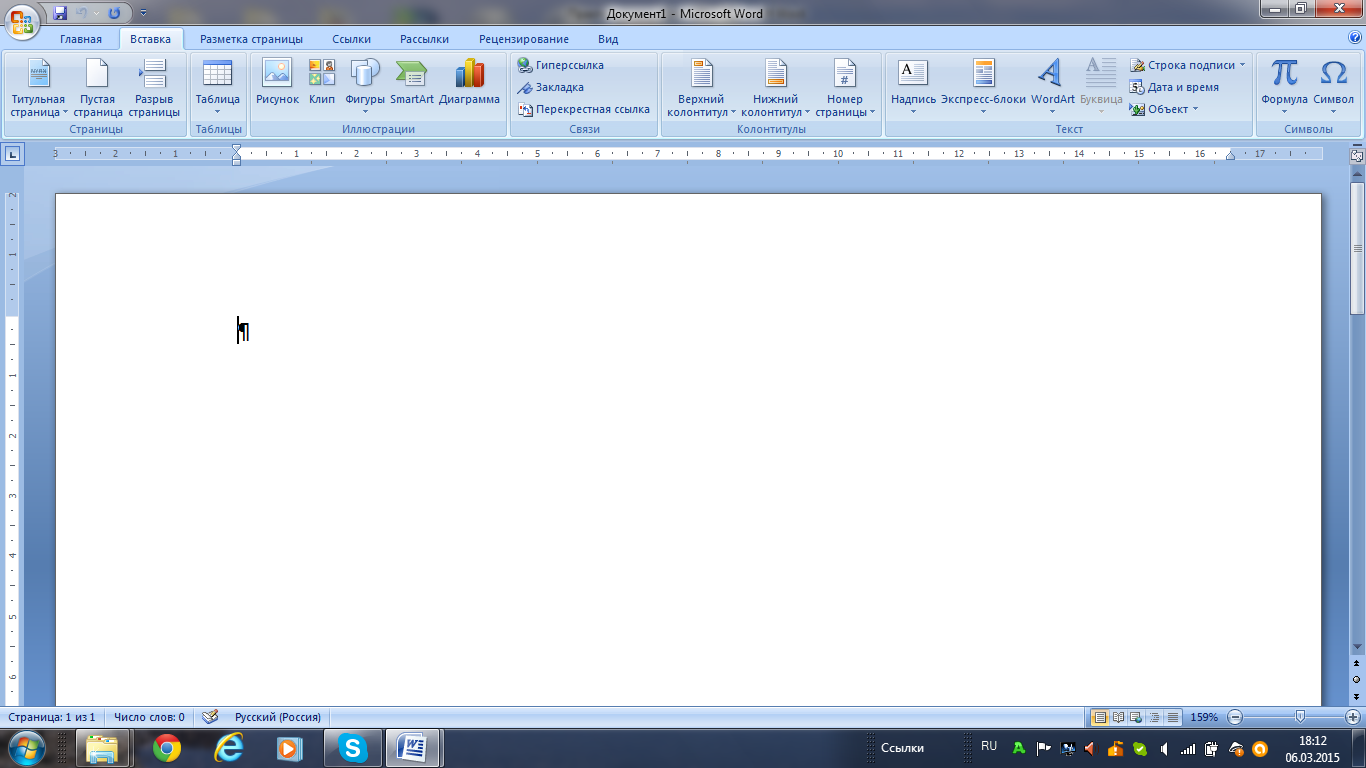 Создание гиперссылки на файл, веб-страницуВыделите текст или графический объект, который предполагается использовать как гиперссылку.Во вкладке Вставка в группе Связи выбрать пункт ГиперссылкаВ области Связать с нажать кнопку файлом, веб-страницей.ПОРЯДОК ВЫПОЛНЕНИЯ РАБОТЫЗадание 1Записать в тетрадь теоретический материал.Открыть программу Microsoft Word.Разработать тестирующий гипертекстовый документ по теме «Полтавская битва». На экран должны выводиться вопросы и предлагаться варианты ответа. Каждый фрагмент необходимо напечатать на отдельной странице. В случае верного ответа выводить соответствующий фрагмент текста с сообщением (Ответ верный …), а в случае неверного — выводить верный ответ, после чего — возвращаться к текущему вопросу. Организовать связь между фрагментами, выделив ключевые слова, по которым будет производиться переход от фрагмента к фрагменту.После завершения работы документ сохранить в своей папке с именем Тест по истории.Фрагмент 1. Армии каких стран участвовали в Полтавской битве?1. Россия и Франция 2. Россия и Польша 3. Швеция и РоссияДальше ВыходФрагмент 2. В каком году произошла Полтавская битва?1. 1703 2. 1709 3. 1812Дальше ВыходФрагмент 3. Кто стоял во главе шведской армии?1. Карл X 2. Карл XII 3. МазепаДальше ВыходФрагмент 4. Какова была численность русской армии?1. 20000 2. 32000 3. 56000ВыходФрагмент 5. Ответ верный.Возврат к вопросу: 1 2 3 4Фрагмент 6. В Полтавской битве участвовали армии России и Швеции.ВозвратФрагмент 7. Полтавская битва произошла в 1709 году.ВозвратФрагмент 8. Во главе шведской армии стоял король Карл XII.ВозвратФрагмент 9. Численность русской армии составляла 32000 человек.ВозвратЗадание 2. Создание гипертекстового документа с использованием закладок и гиперссылокДаны отдельные фрагменты текста. Необходимо сформировать связанный гипертекстовый документ. Для этого в текстовом редакторе наберите Фрагмент 1 и Фрагмент 2. В фрагменте 1 присутствует определение бита. Поставим закладку на это определение, для того чтобы на него можно было выйти из любого другого места текста, где будет использовано понятие бита. Теперь создаем гиперссылку на помеченный закладкой текст во втором фрагменте. Гиперссылку установим на слове “бит”.Фрагмент 1. В теории информации для бита дается следующее определение:Сообщение, уменьшающее неопределенность знаний в два раза, несет 1 бит информации. В этом определении есть понятия, которые требуют пояснения. Что такое “неопределенность знаний”?Фрагмент 2. В стандартную кодовую таблицу (например, ASCII) помещаются все необходимые символы: английские и русские буквы прописные и строчные, цифры, знаки препинания, знаки арифметических операций, всевозможные скобки и пр. Информационный объем восьмиразрядного двоичного кода принимается равным 1 байту, т.е. 1 байт = 8 бит.Чтобы поставить закладку, нужно:— выделить помечаемый фрагмент или поставить курсор в его начало;— через главное меню выполнить команду Вставка — Закладка;— в появившемся диалоговом окне ввести имя закладки (любое имя, начинающееся с буквы и не содержащее пробелов); например, бит;— щелкнуть ОК.Закладка готова.Вставка гиперссылки. Для этого нужно:— выделить слово “бит” в фрагменте 2;— через главное меню выполнить команду Вставка — Гиперссылка;— в появившемся диалоговом окне нажать Ссылка на элемент в документе - выбрать Закладки – бит – Применить;— ОКЗадание 3. Использование оглавления и указателейСоздайте документ  «Ялта».Выберите команду Формат – Стили, на панели Стили и форматирование можно выбрать нужный стильДвойным щелчком примените стиль «Заголовок 1» для заголовка текста (Ялта), выделив его перед этим.Примените стиль «Заголовок 2» к заголовкам разделов статьи:Физико-географическая характеристикаЭкология ЯлтыИсторияОфициальная символикаНаселениеЭкономикаСоциальная сфераПримените стиль «Заголовок 4» для заголовков подразделов главы «Физико-географическая характеристика»:Географическое положение и границыПриродные ресурсыКлиматПляжи ЯлтыФлора и фаунаКаждый раздел начните с новой страницы Вставка – Разрыв - Разрыв страницы или нажмите сочетание клавиш Ctrl+Enter.Физико-географическая характеристикаЭкология ЯлтыИсторияОфициальная символикаНаселениеЭкономикаСоциальная сфераЗаголовок текста и эпиграф оставьте на первой странице.Ориентацию страницы для раздела Физико-географическая характеристика сделайте альбомной. Для этого:установите курсор на страницу где необходимо сделать изменения;выполните команду Формат – Страница – вкладка Управление, измените значение стиля на Альбомный.В конце документа перейдите на новую страницу – новый раздел.Создайте оглавление с заполнителями. В оглавление должны войти основные разделы и подразделы (Вставка – Оглавление и указатели). На остальных страницах вставьте верхний колонтитул (Вставка - Колонтитул), в котором укажите ФИО и группу.Контрольные вопросыЧто такое гиперссылка, гипертекстовый документ.Какие существуют способы создания гиперссылок.Какие существуют способы изменения гиперссылок.Назовите способы создания гипертекстового документа.Назовите алгоритм создания оглавления.СОДЕРЖАНИЕ ОТЧЕТАОтчет содержит цель работы, порядок выполнения работы и ответы на контрольные вопросы.При описывании порядка выполнения работы приводятся все необходимые расчеты и схемы.Оформление отчета должно соответствовать ГОСТу «Оформление технической документации».Лабораторная работа №2 «Вставка графических объектов в текст. разметка текста. Работа с таблицами»ЦЕЛЬ РАБОТЫНаучиться создавать рисунки средствами MS Word и вставки готовых графических объектов; научиться вставлять в документ таблицу, настраивать внешний вид и вставлять данные (текст, изображения, числа, формулы); научиться строить диаграммы на основе имеющейся таблицы Word, выбор типа диаграммы и способ ее оформления; научиться создавать маркированные, нумерованные и многоуровневые списки.МЕТОДИЧЕСКИЕ РЕКОМЕНДАЦИИОзнакомьтесь с краткими теоретическими сведениями.При выполнении работы, необходимо выполнять правила техники безопасности и противопожарной безопасности.ОБОРУДОВАНИЕВ процессе выполнения работы  потребуется компьютерный класс, оснащенный компьютерами на базе процессоров Pentium III (730 МГц, 128 МБ ОЗУ) и выше, системой Windows XP и выше, MS Office 2007 Pro и выше.Краткие теоретические сведенияНа панели инструментов Рисование расположены инструменты для рисования, управления, и форматирования всех видов графических объектов (изменения толщины, цвета и типа линий, заливки, размеров, настройки тени и объема и др.).Форматирование всех видов графических объектов доступно также через меню Формат.Существует возможность автоматического создания различных стандартных фигур (линии, основные формы, фигурные стрелки, элементы блок-схем, звезды и ленты, выноски), используя инструменты Автофигуры на панели инструментов Рисование; замены одной автофигуры на другую. Фигуры, нарисованные полилиниями, могут иметь заливку.Представляется возможным добавления текста к любому графическому объекту (кроме линий и полилиний): команда Добавить текст из контекстного меню объекта. Заданный текст привязывается к объекту и перемещается вместе с ним. Если привязка текста к графическому объекту не является обязательной, используйте кнопку Надпись на панели инструментов Рисование. Эту кнопку можно использовать для добавления текста в любое место страницы, например, для создания подписей к рисункам.Кнопка Действия открывает доступ к ряду команд по обработке векторной графики:1) Группировать (объединение графических примитивов в один объект, чтобы изображение воспринималось как единое целое при перемещении и форматировании. Для одновременного выделения нескольких примитивов следует использовать клавишу Shift или выделить группу объектов рамкой при помощи инструмента Выбор объектов.2) Разгруппировать — разделение ранее сгруппированного изображения на составляющие с целью их дальнейшего форматирования по отдельности.3) Порядок — изменение порядка следования перекрывающихся объектов.4) Сетка — установка режима привязки к узлам сетки, который позволяет легко выравнивать объекты при рисовании.5) Выровнять/распределить — выравнивание выделенных графических объектов относительно страницы или друг друга.6) Повернуть/отразить — поворот графических объектов на произвольный угол (Свободное вращение); поворот на угол, равный 900 (Повернуть влево, Повернуть вправо); зеркальное отображение объектов (Отразить слева направо, Отразить сверху вниз).7) Обтекание текстом — задание характера взаимного расположения текста и графического объекта (Вокруг рамки, По контуру, За текстом, Перед текстом, Сверху и снизу, Сквозное, Изменить контур обтекания).8) Начать изменение узлов — изменение формы выделенной полилинии или кривой.ПОРЯДОК ВЫПОЛНЕНИЯ РАБОТЫЗадание 1.  Создать маркированные, нумерованные и многоуровневые списки1. Запустите текстовый редактор Word . Создать новый документ с помощью командыФайл –Создать 2. Ввести команду Формат - Список - на вкладке Маркированный выбрать внешний вид списка. Для детальной установки параметров списка щелкнуть по кнопке Изменить.3. Набрать Список маркированный, нумерованный и многоуровневый аналогично выбирая соответствующие вкладки.Задание 2. Подготовьте образец логотипа (фирменного знака) организации по приведенному образцу.На панели Рисование щелкните по кнопке -Добавить объект Word Art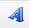 Выберите любой понравившейся вам стиль и нажмите кнопку OKВместо слов «Текст надписи» введите Центр внешкольной работы и нажмите кнопку OKЩелкните по получившемуся фигурному тексту, появится панель Word ArtОпределите, какие свойства вы можете присвоить вашему фигурному тексту.На панели Word Art кнопка Фигура выберите форму Кнопка.
Введите текст в окне ввода WordArt в виде трех абзацев, так как при вводе одного абзаца вы получите только одну строку.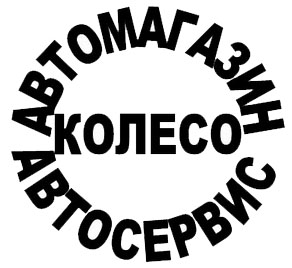 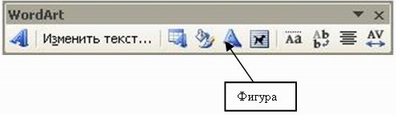 Задание 3. Внедрение иллюстраций из библиотеки клипов и рисунков.1. Вставить в документ готовый рисунок из MS Clip Gallery (Вставка/Иллюстрации/Клип или Вставка/Объект/Microsoft Clip Gallery).2. Изменить размеры рисунка (Формат/Рисунок/Размер).3. Настроить яркость и контрастность изображения (Формат/Рисунок/Рисунок).4. Преобразовать цветной рисунок к черно-белому (Формат/Рисунок/Рисунок/Цвет).Задание 4. Обмен графическими объектами между различными приложениями.1. В графическом редакторе Paint создать рисунок, сохранить его на диске и вставить вWord-документ (Вставка/ Иллюстрации /Из файла или использовать буфер обмена).2. Отработать различные варианты обтекания рисунка текстом (Формат/Рисунок/Положение), для этого напечатайте какой либо - текст.3. Сохранить документ на диске.4. Завершить работу с MS Word.Задание 5. Создать таблицу и построить к ней диаграмму.Вставить в документ таблицу при помощи команды (Таблица – вставить таблицу).Укажите соответствующее количество столбцов (5) и строк (2). Заполним и отформатируем таблицу по образцу.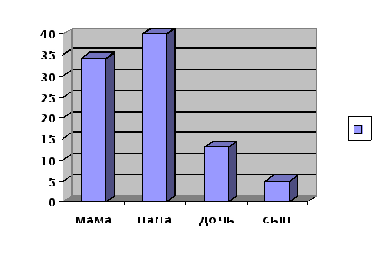 Выделите всю таблицу ,выполнить команду (Формат –Границы и заливка) На вкладкеГраница выберите соответствующую границу.Выделите только первую строку таблицы , выполнить команду (Формат –Границы и заливка) На вкладке Заливка выберите цвет ячеек.Заполните таблицу данными.Выделите заполненные ячейки .Запустите Microsoft Graph. Выполните командуВставка-Объект-Диаграмма Microsoft Graph. Расположите подчиненные окна таким образом, чтобы были видны и диаграмма, и таблица.Измените данные в таблице и проследите, как изменится диаграмма. Работая сразу с двумя окнами (таблицей и диаграммой), постоянно следите за тем, какое из них активно в данный момент. От этого будет зависеть набор пунктов горизонтального меню и доступность некоторых операций. Активизировать окно можно щелчком мыши).Удалите и вновь верните Легенду. Щелкните правой кнопкой по легенде Очистить.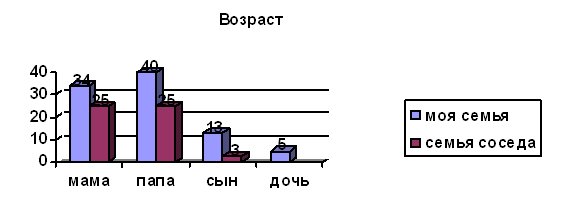 Вызовите контекстное меню диаграммы, щелкнув по ней правой кнопкой и выберите опцию Параметры диаграммы.Вкладка Заголовок позволяет ввести название диаграммы и осей. Введите название «Возраст». Вкладка Легенда-Добавить легенду. Во вкладке Подписи данныхактивизируйте параметр Значения. Если хотите добавить к диаграмме и таблицу с исходными данными, то на вкладке Таблица данныхвключите кнопку Таблица данных.Измените высоту и поворот просмотра (Формат-Объемный вид...).Внесите изменения в таблицу.Измените цвет и форму ряда данных и формата стенок диаграммы.Задание 6. Создайте рисунок средствами MS Word.Контрольные вопросыОсновные средства создания рисунков в MS Word.Основные действия, выполняемые над изображениями.Нанесение надписей на рисунки.Вставка готовых иллюстраций из MS Clip Gallery.Изменение размеров графических объектов. Форматирование рисунков.Взаимодействие иллюстрации с текстом основного документа.СОДЕРЖАНИЕ ОТЧЕТАОтчет содержит цель работы, порядок выполнения работы и ответы на контрольные вопросы.При описывании порядка выполнения работы приводятся все необходимые расчеты и схемы.Оформление отчета должно соответствовать ГОСТу «Оформление технической документации».Лабораторная работа №3 «Моделирование в среде табличного процессора MS Excel»ЦЕЛЬ РАБОТЫДемонстрация возможностей моделирования в среде табличного, создание модели в среде табличного процессора MS Excel и интегрированного документа.МЕТОДИЧЕСКИЕ РЕКОМЕНДАЦИИОзнакомьтесь с краткими теоретическими сведениями.При выполнении работы, необходимо выполнять правила техники безопасности и противопожарной безопасности.ОБОРУДОВАНИЕВ процессе выполнения работы  потребуется компьютерный класс, оснащенный компьютерами на базе процессоров Pentium III (730 МГц, 128 МБ ОЗУ) и выше, системой Windows XP и выше, MS Office 2007 Pro и выше.Краткие теоретические сведенияМатериальные модели иначе можно назвать предметными, физическими. Они воспроизводят геометрические и физические свойства оригинала и всегда имеют реальное воплощение.Информационная модель – совокупность информации, характеризующая свойства и состояние объекта, процесса, явления, а также взаимосвязь с внешним миром.Запишите определение: вербальная модель – информационная модель в мысленной или разговорной форме.Знаковая модель – информационная модель, выраженная специальными знаками, т. е. средствами любого формального языка.Компьютерная модель – модель, реализованная средствами программной среды.Формализация - это замена реального объекта или процесса его формальным описанием, т.е. его информационной моделью.Построив информационную модель, человек использует ее вместо объекта-оригинала для изучения свойств этого объекта, прогнозирования его поведения и пр.Формализация — это процесс выделения и перевода внутренней структуры объекта в определенную информационную структуру — форму.Моделирование любой системы невозможно без предварительной формализации. По сути, формализация — это первый и очень важный этап процесса моделирования.Задача. Падение с лестницы.Электрик Петров приставил к стене лестницу длины L, имеющую 10 ступенек, и, поднявшись вверх, остановился на одной из ступенек. В это время концы лестницы начали скользить вдоль стены и пола. Провести исследование, по какой кривой будет падать электрик Петров в зависимости от того, на какой ступеньке он стоит.Математическая модель:Обозначим: L – длина лестницы;N – число ступенек лестницы (по условию задачи N =10);k – номер ступеньки, на которой стоит электрик и для которой ведется расчет траектории движения.Для определенности считаем, что ступеньки пронумерованы от 1 до N, начиная снизу. Будем считать, что лестница первоначально занимала вертикальное положение. Это не совсем реально, но удобно для дальнейших расчетов.При скольжении концов лестницы координата y конца A изменяется от L до 0,
координата x = 0 всегда.А для конца B наоборот – координата x изменяется от 0 до L, а y = 0.У промежуточных точек изменяются обе координаты.Вычислим координаты ступеньки с номером k (см. рисунок). Из рисунка можно заметить, что треугольники OAB и DCB подобны, поэтому их стороны пропорциональны:Используя эти выражения, получаем: 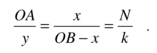 Из это пропорции можно получить формулы для координат k-й ступеньки: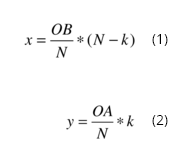 Расстояния OA и OB связаны с теоремой Пифагора: 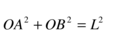 Из этой формулы можно выразить OA через OB: , или наоборот. (3)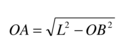 Траекторию движения ступеньки с электриком будем строить поточечно. Обозначим M – количество точек расчета. В дальнейшем будем вычислять координаты ступеньки для положений лестницы, при которых нижний конец – точка B – перемещается на одну и ту же величину . Изменяя координату x точки B 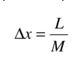 от 0 до L с шагом  вычисляем длину отрезка OA по формуле (3), а затем координаты ступеньки по формулам (1) и (2).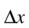 ПОРЯДОК ВЫПОЛНЕНИЯ РАБОТЫЗаданиеСоставьте компьютерную модель, проведите расчет координат положения электрика в зависимости от положения лестницы. Пример заполнения электронной таблицы: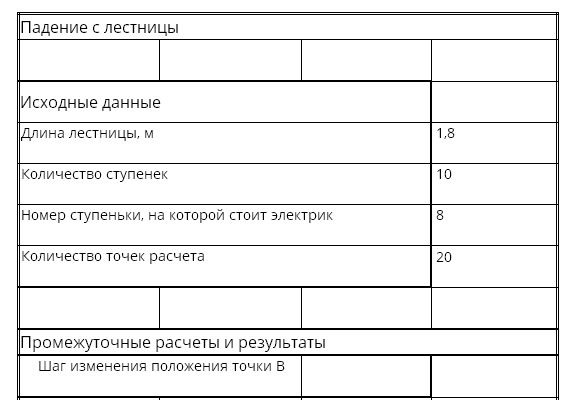 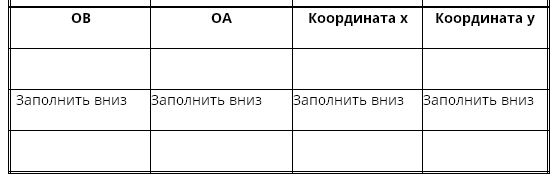 По результатам вычислений по столбцам C и D постройте диаграмму кривой, по которой движется ступенька с электриком. Убедитесь, что эта кривая похожа на четверть эллипса, сплющенного либо к оси ординат (если номер ступеньки 5), либо к оси абсцисс (если номер ступенькиПроведите расчет и постройте общую диаграмму кривых для всех ступенек. Для построения общей диаграммы надо скопировать результаты проведения экспериментов в соседние столбцы.Контрольные вопросыКак, по вашему мнению, формулируется понятие компьютерной модели?Материальные модели это?Информационная модель это?Знаковая модель это?Компьютерная модель?Формализация это?Что можете отнести к вербальным моделям?СОДЕРЖАНИЕ ОТЧЕТАОтчет содержит цель работы, порядок выполнения работы и ответы на контрольные вопросы.При описывании порядка выполнения работы приводятся все необходимые расчеты и схемы.Оформление отчета должно соответствовать ГОСТу «Оформление технической документации».Лабораторная работа №4 «Решение оптимизационных задач в MS Excel»ЦЕЛЬ РАБОТЫИзучение технологии поиска решения для задач оптимизации (минимизации, максимизации).МЕТОДИЧЕСКИЕ РЕКОМЕНДАЦИИОзнакомьтесь с краткими теоретическими сведениями.При выполнении работы, необходимо выполнять правила техники безопасности и противопожарной безопасности.ОБОРУДОВАНИЕВ процессе выполнения работы  потребуется компьютерный класс, оснащенный компьютерами на базе процессоров Pentium III (730 МГц, 128 МБ ОЗУ) и выше, системой Windows XP и выше, MS Office 2007 Pro и выше.Краткие теоретические сведенияМатематическое программирование («планирование») — это раздел математики, занимающийся разработкой методов отыскания экстремальных значений функции, на аргументы которой наложены ограничения. Методы математического программирования используются в экономических, организационных, военных и др. системах для решения так называемых распределительных задач. Распределительные задачи (РЗ) возникают в случае, когда имеющихся в наличии ресурсов не хватает для выполнения каждой из намеченных работ эффективным образом и необходимо наилучшим образом распределить ресурсы по работам в соответствии с выбранным критерием оптимальности.Линейное программирование (ЛП) является наиболее простым и лучше всего изученным разделом математического программирования. Характерные черты задач ЛП следующие:1) показатель оптимальности (целевая функция) L(X) представляет собой линейную функцию от элементов решения ;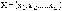 2) ограничительные условия, налагаемые на возможные решения, имеют вид линейных равенств или неравенств.Допустимое решение — это совокупность чисел (план) , удовлетворяющих ограничениям задачи (1.1).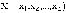 Оптимальное решение — это план, при котором ЦФ принимает свое максимальное (минимальное) значение.ПОРЯДОК ВЫПОЛНЕНИЯ РАБОТЫЗадание На участке работает 20 человек; каждый из них в среднем работает 1800 ч в год. Выделенные ресурсы: 32 т металла, 54 тыс. кВт∙ч электроэнергии. План реализации: не менее 2 тыс. изделий А и не менее 3 тыс. изделий Б. На выпуск 1 тыс. изделий А затрачивается 3 т металла, 3 тыс. кВт∙ч электроэнергии и 3 тыс. ч рабочего времени. На выпуск 1 тыс. изделий Б затрачивается 1 т металла, 6 тыс. кВт∙ч электроэнергии и 3 тыс. ч рабочего времени. От реализации 1 тыс. изделий А завод получает прибыль 500 тыс. р., от реализации 1 тыс. изделий Б – 700 тыс. р. Выпуск каждого количества изделий А и Б (в тыс. штук) надо запланировать, чтобы прибыль от их реализации была наибольшей. Составить модель и решить задачу.Построим математическую модель:Пусть х(тыс. шт.) – искомое количество изделий А.у(тыс.шт.) – искомое количество изделий Б.Для изготовления 1 тыс. изделий А и 1 тыс. изделий Б используется металла: 3∙х+1∙у.Для изготовления 1 тыс. изделий А и 1 тыс. изделий Б затрачивается электроэнергии: 3∙х+6∙у (тыс.кВт∙ч)Для изготовления 1 тыс. изделий А и 1 тыс. изделий Б затрачивается рабочего времени: 3∙х+3∙у (тыс. кВт∙ч)Прибыль от реализации 1 тыс. изделий А и 1 тыс. изделий Б: х∙500+у∙700 (тыс.р.)Зададим ограничения:Использование металла: (3∙х+1∙у)≤32.Затрата электроэнергии: (3∙х+6∙у)≤54.Затрата рабочего времени: (3∙х+3∙у)≤36 (т.к. 20 рабочих по 1800 часов в год, получается 20∙1800=36000. Поэтому ставим число 36 тыс. часов).Прибыль должна быть максимальной, то есть х∙500+у∙700 = maxРешение задачи на компьютере: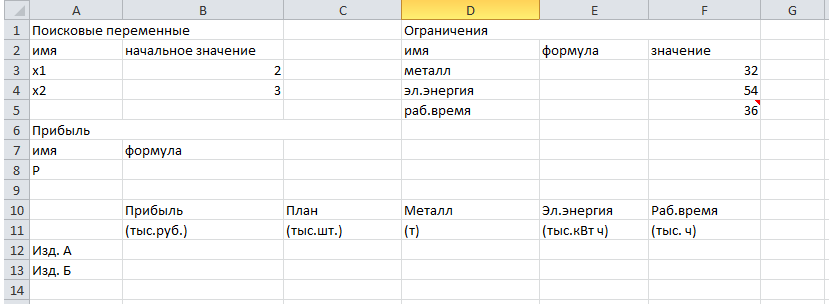 Внести данные в таблицу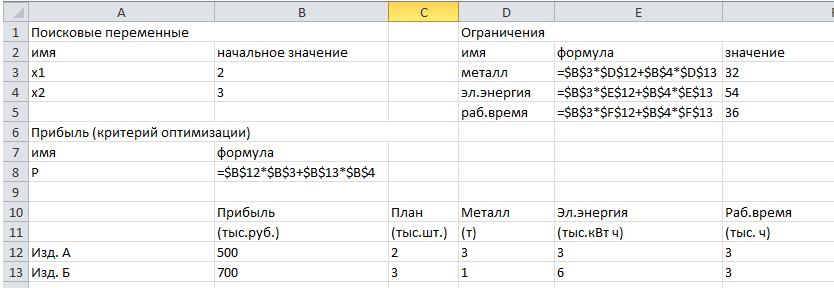 Найдём оптимальное решение, для этого:Выделим целевую ячейкуВыбрать Данные→Поиск решенияУстановим целевую ячейку, равную максимальному значению;Укажем изменяемые ячейки (количество изделий А и изделий В)Добавить записи ограничений (затраты на использование металла, расход на электроэнергию и затраты рабочего времени)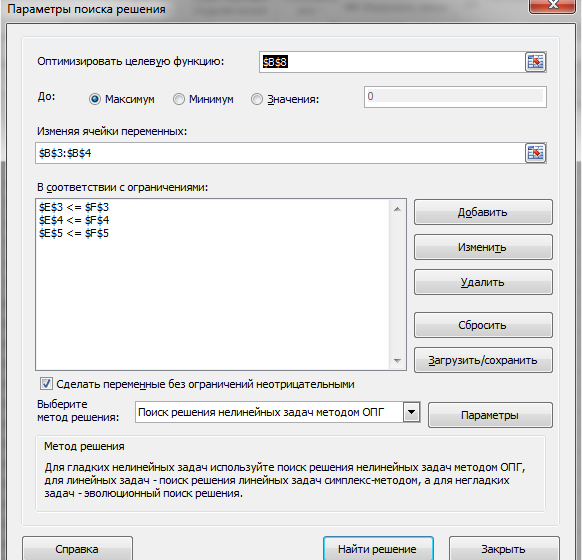 Таким образом, с помощью электронной таблицы найдено оптимальное решение для максимизации дохода данного кооператива.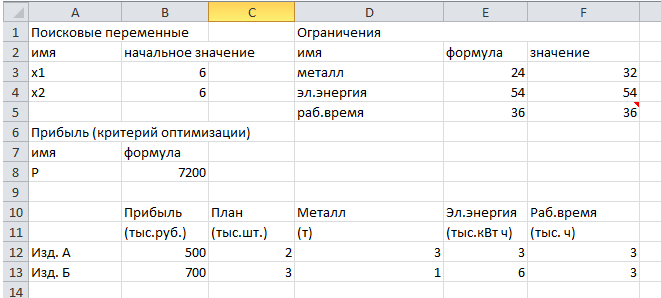 Работа с данной надстройкой вызывает наибольшее затруднение, так как для того, чтобы Excel смоделировал «осмысленное» значение, необходимо правильно отобрать входные данные и определить все ограничения. Другими словами, правильно построить математическую модель. Основные проблемы, с которыми сталкиваются при решении задач на оптимизацию, это определение изменяемых ячеек и указание ограничений. Необходимо обратить внимание на то, что параметры должны быть прямо, или косвенно связаны с целевой ячейкой формулой.Рассмотренные задачи позволяют сделать акцент на практическую значимость формализации задачи, способов решения задач с помощью электронных таблиц.Контрольные вопросыКакие виды задач можно решать методами линейного программирования?Дайте определение компьютерной моделиВ чем заключается отличие компьютерной и математической модели поставленной задачи?Как задается метод решения при поиске оптимального решения задачи?Что понимается под целевой ячейкой?Дайте определение теневой цены.Зачем необходимо проводить анализ чувствительности решения?Что понимается под оптимальным решением задачи?СОДЕРЖАНИЕ ОТЧЕТАОтчет содержит цель работы, порядок выполнения работы и ответы на контрольные вопросы.При описывании порядка выполнения работы приводятся все необходимые расчеты и схемы.Оформление отчета должно соответствовать ГОСТу «Оформление технической документации».Лабораторная работа №5«Создание рисунков в векторном графическом редакторе CorelDraw»ЦЕЛЬ РАБОТЫПознакомиться с основными приемами, необходимыми для решения основных задач компьютерной графики и показать некоторые возможности в овладении этих приемов на примере программ CorelDraw. Освоение методологии и технологии выполнения графических работ на компьютере и разработка пользовательского графического интерфейса.МЕТОДИЧЕСКИЕ РЕКОМЕНДАЦИИОзнакомьтесь с краткими теоретическими сведениями.При выполнении работы, необходимо выполнять правила техники безопасности и противопожарной безопасности.ОБОРУДОВАНИЕВ процессе выполнения работы  потребуется компьютерный класс, оснащенный компьютерами на базе процессоров Pentium III (730 МГц, 128 МБ ОЗУ) и выше, системой Windows XP и выше, MS Office 2007 Pro и выше, CorelDraw.Краткие теоретические сведенияГрафический редактор — программа, позволяющая создавать и редактировать изображения с помощью компьютера.Основными элементами интерфейса любого графического редактора являются: строка заголовка, строка меню, рабочая область, панели инструментов, палитра, строка состояния. Различают растровые и векторные графические редакторы.Большинство растровых графических редакторов ориентированы не столько на создание изображений, сколько на их обработку. Векторные графические редакторы, наоборот, применяются для создания изображений. ПОРЯДОК ВЫПОЛНЕНИЯ РАБОТЫC помощью графического редактора Corel Draw разработаем логотипы вымышленной компьютерной фирмы “DOT Computers”.Запускаем программу нажатием на ярлык с рабочего стола, либо через Пуск – CorelDRAW( Пуск – Все программы – CorelDRAW). 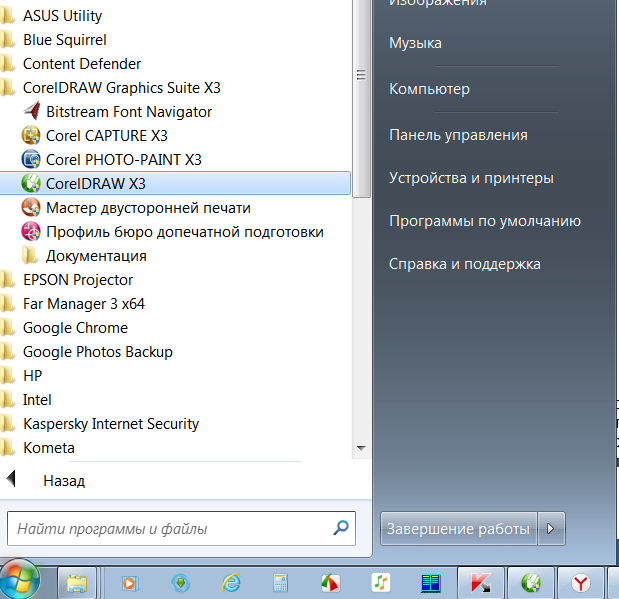 Сразу при старте программы, выводится окно для выполнения наших действий (по умолчанию). Из этого окна мы можем начать делать новый проект, открыть существующий и выполнить другие действия. Если данное окно не отобразилось, то с помощью Файл – Новый создаем новый проект. По умолчанию проект располагается на листе А4, поэтому в окне создания документа все оставляем без изменений и нажимаем кнопку ОК.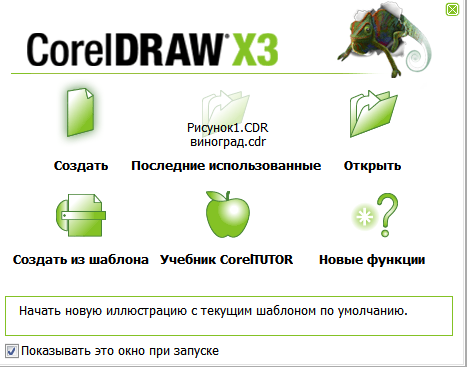 Задание 1. С помощью инструмента Прямоугольник, изображаем квадрат и поворачиваем его, чтобы он принял вид ромба. Таким же образом рисуем второй квадрат, поворачиваем, уменьшаем его в размере и помещаем внутрь первого ромба. На углах, между ромбами рисуем 4 небольших круга.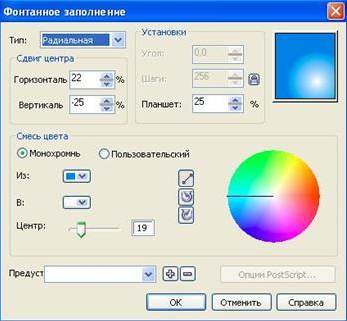 Заполняем все фигуры цветом, при этом, для большой фигуры ставим обводку контура толщиной примерно4,0 т. В центре маленького ромба изображаем букву D для обозначения компании. Текст вводится с помощью инструмента  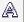 Для заливки фигур используем градиентную заливку. Пример для маленького ромба.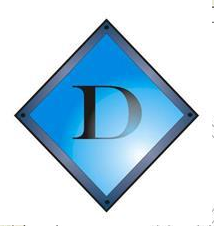 По левому и правому краю фигуры пишем название компании и род деятельности, используя шрифт Слово DOT заполняем градиентной заливкой и делаем обводку контура. Используя инструмент  Интерактивный Объем  вытягиваем фигуры, чтобы они приняли объемный вид.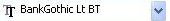 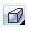 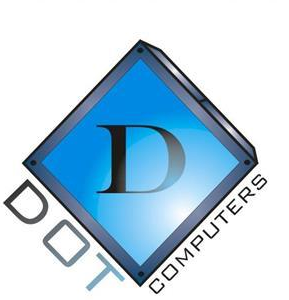 Далее, с помощью инструмента Интерактивная тень, добавляем эффект тени и получаем готовый логотип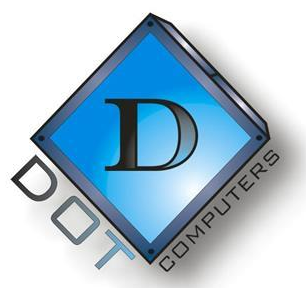 Для того, чтобы все элементы были как единое целое, а не отдельные фигуры, нужно их сгруппировать. Выделяем все элементы и нажимаем кнопку Группа  расположенную на верхней панели.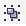 Задание 2.С помощью инструмента Прямоугольник рисуем фигуры, в соответствии с рисунком ( В центре слитно расположены 4 квадрата).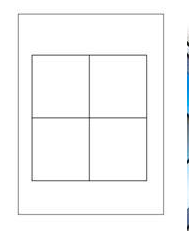 Выделяем каждый из центральных квадратов, нажимаем кнопку Преобразовать в кривую  затем инструментом Форма  преобразуем квадраты, чтобы они приняли следующий вид 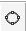 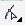 Логотип почти готов, осталось заполнить все фигуры цветом, поставить утолщенный контур ишрифтом  написать название компании.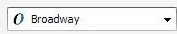 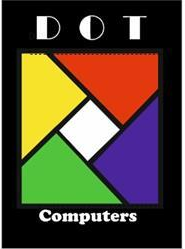 Группируем все элементы нажатием  и логотип готов.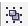 Контрольные вопросыДля чего предназначены графические редакторы? Имеете ли вы опыт работы в графическом редакторе? Если да, то опишите этот редактор.Перечислите основные элементы интерфейса графического редактора.Опишите основные возможности растровых графических редакторов.Опишите основные приёмы работы в графическом редакторе Gimp.Почему с помощью цветовой модели HSB человеку более удобно подбирать нужный цвет, чем с помощью цветовой модели RGB?В каком редакторе, растровом или векторном, вы будете редактировать фотографию?Что такое графический примитив?СОДЕРЖАНИЕ ОТЧЕТАОтчет содержит цель работы, порядок выполнения работы и ответы на контрольные вопросы.При описывании порядка выполнения работы приводятся все необходимые расчеты и схемы.Оформление отчета должно соответствовать ГОСТу «Оформление технической документации».лабораторная работа №6 «Работа в локальной сети»ЦЕЛЬ РАБОТЫНаучиться работать в локальной компьютерной сети – создавать и использовать сетевые папки, подключать сетевой принтер и печатать на нём, устанавливать права доступа к ресурсам и предоставлять другим пользователям доступ к ресурсам своего компьютера, осуществлять поиск файлов в сети, ознакомиться с аппаратным обеспечением сети, с возможностями локальной сетиМЕТОДИЧЕСКИЕ РЕКОМЕНДАЦИИОзнакомьтесь с краткими теоретическими сведениями.При выполнении работы, необходимо выполнять правила техники безопасности и противопожарной безопасности.ОБОРУДОВАНИЕВ процессе выполнения работы  потребуется компьютерный класс, оснащенный компьютерами на базе процессоров Pentium III (730 МГц, 128 МБ ОЗУ) и выше, системой Windows XP и выше, MS Office 2007 Pro и выше.Краткие теоретические сведенияКомпьютерная сеть – объединение двух или более компьютеров с помощью телекоммуникационного оборудования.Для создания компьютерной сети необходимо специальное аппаратное и программное обеспечение. Назначение компьютерных сетей – обеспечение совместного доступа к общим ресурсам (аппаратным, программным и информационным).Под аппаратным ресурсом понимается устройства ПК, которые можно использовать совместно, например принтер, жёсткий диск и т.д. Программный ресурс – совокупность программного обеспечения, которое можно использовать совместно.Информационный ресурс – совокупность данных, хранящихся на удалённых компьютерах, доступ к которым возможен пользователям сети.Условно компьютерную сеть разделяют на локальную и глобальную.Разделение ведётся по территориальному признаку локальные сети более компактные. Это могут быть сети одного помещения, здания. Глобальные сети могут объединять как отдельные компьютеры, так и локальные сети.Для того обеспечения совместимости компьютеров в сети действуют специальные стандарты, которые называются протоколами.Протоколы бывают аппаратные (определяют взаимодействие компонентов сети) и программные (определяют взаимодействие программ и данных).В локальных сетях обычно используется одинаковый набор протоколов, в глобальных – разный.Основные понятия локальных компьютерных сетейЛокальные компьютерные сети бывают двух типов:одноранговые;с выделенным сервером.Одноранговые сети – сети, в которых все компьютеры имеют равные права.В сетях с выделенным файловым сервером один из компьютеров предназначен для совместной эксплуатации другими участниками локальной сети.Группа участников, работающих над одним проектом называется рабочей группой. Участники одной рабочей группы могут иметь разные права доступа к ресурсам сети. В одной локальной сети может быть несколько рабочих групп.Совокупность приёмов разделения и ограничения прав участников компьютерной сети называется политикой сети.Управление сетевыми политиками называется администрированием сети. Человек, который отвечает за организацию работы в локальной сети каждого участника называется системным администратором.IP адрес - уникальный сетевой адрес узла компьютерной, построенной по протоколу IP. В сетиИнтернет требуется глобальная уникальность адреса; в случае работы в локальной сети требуется уникальность адреса в пределах сети.IP - адрес записывается в виде четырёх десятичных чисел (от 0 до 255), разделённых точками, например, 192.168.0.1 или 10.32.123.46. Когда речь идет о сетевом адресе, обычно имеется в виду IP – адрес.IP – адрес бывает статическим и динамическим.IP-адрес называют динамическим (непостоянным, изменяемым), если он назначается автоматически при подключении устройства к сети и используется в течение ограниченного промежутка времени, указанного в сервисе назначавшего IP-адрес.IP-адрес называют статическим (постоянным, неизменяемым), если он назначается пользователем в настройках устройства, либо если назначается автоматически при подключении устройства к сети и не может быть присвоен другому устройству.ПОРЯДОК ВЫПОЛНЕНИЯ РАБОТЫ1. С разрешения преподавателя включите компьютер, дождитесь завершения загрузки операционной системы Windows (Windows XP, 7). 2. Найдите в вашей сети сетевой адаптер, концентратор (HUB или Switch), модем, волоконно- оптический приёмопередатчик, Wi-Fi-роутер, интернет-сервер, файловый сервер, выделенный сервер, рабочую станцию (покажите преподавателю, что вы нашли). 3. Поместите на «Рабочий стол» значок «Сеть» (если его там нет), выполните двойной щелчок по этому значку и ознакомьтесь с содержимым вашей локальной компьютерной сети. Попробуйте определить, какая у вас локальная сеть (по способу взаимодействия компьютеров) – одноранговая или сеть с выделенным сервером? − В одноранговой локальной сети все компьютеры равноправны. Общие устройства могут быть подключены к любому компьютеру в сети. Пользователи самостоятельно решают, какие ресурсы своего компьютера (диски, папки, принтеры) сделать доступными для других пользователей сети. Подключенные к сети пользователи могут пользоваться ресурсами компьютера как своими собственными. Основным недостатком таких одноранговых сетей является слабая защищенность информации от несанкционированного доступа. − Если к локальной сети подключено более 10 компьютеров, одноранговая сеть может оказаться недостаточно производительной. − Для увеличения производительности, а также в целях обеспечения большей информационной безопасности один из компьютеров локальной сети может быть выделен в качестве сервера, на котором хранится наиболее важная информация. Правила доступа к этой ин- формации устанавливает один человек – администратор сети. Сделайте Screenshot (копию экрана) окна «Сетевое окружение» и вставьте его в ваш отчёт. 4. Открывая в окне «Сетевое окружение» папки подключенных к сети ПК, определите, какие ресурсы они предоставляют в совместное использование. Сделайте Screenshot окон 2-х папок и вставьте их в ваш отчёт.5. Выясните, куда входят компьютеры (рабочая группа, домен), определите название рабочей группы или домена, определите имя своего компьютера. Запишите результаты в отчёт. − свойства папки «Мой компьютер»  Имя компьютера. 6. Определите, есть ли на вашем компьютере сетевые диски и сетевые принтеры. − Сетевые диски — это диски другого компьютера сети, которые данный компьютер вос- принимает как своё дополнительное внешнее устройство. − Сетевые принтеры — это принтеры другого компьютера сети, которые данный компьютер воспринимает как свои дополнительные устройства печати. 7. Подключите к своему компьютеру сетевой принтер. Какой вид имеет значок сетевого принтера? − Найдите в сетевом окружении компьютер преподавателя, выполните двойной щелчок мышью по нему, а затем по значку принтера. Принтер подключится автоматически. 8. Создайте на сервере, в папке своей группы, которая находится в папке Students, новую папку и назовите её своей фамилией с инициалами, например, Чумак А.А и подключите её к своему компьютеру как сетевой диск. Какой вид имеет значок сетевого диска? − Удалить сетевые диски и принтеры можно, воспользовавшись контекстным меню выбран- ного объекта. 9. Определите IP адрес вашего персонального компьютера. − (см. свойства папки Сетевое окружение  свойства параметра “Подключение по локальной сети”  свойства параметра “Протокол TCP/IP”). Результаты запишите в отчёт. − Можно выполнить двойной щелчок по значку «Сеть» на панели индикации («системный трэй»):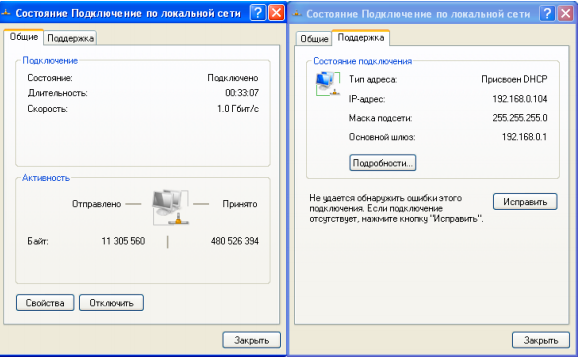 10. Определите физический адрес сетевой карты вашего компьютера − В окне «Состояние Подключение по локальной сети» нажмите кнопку «Подробности»: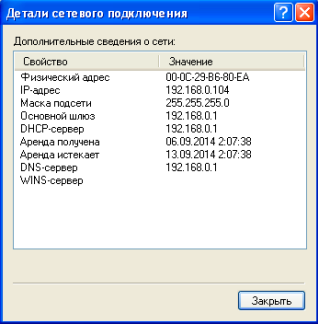 Второй способ: в «Главном меню» найдите команду «Выполнить», введите «cmd». Откроется окно командного интерпретатора (режим «ДОС»). Введите в этом окне команду «ipconfig /all» и нажмите «Enter».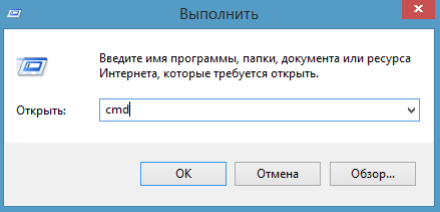 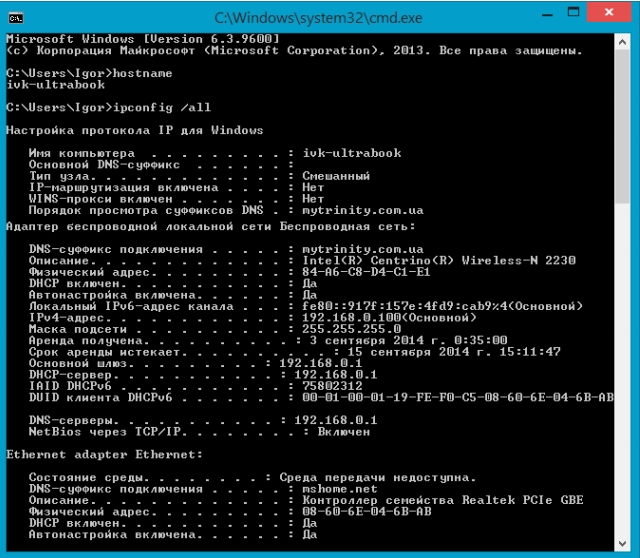 Предоставьте в совместное использование свои ресурсы - объявите свой каталог общим, выбрав команду «Доступ» в контекстном меню. − В папке «Мои документы» создайте каталог с именем, совпадающим с Вашей фамилией. − Задайте тип доступа Полный (команда «Разрешить изменение файлов по сети»). − Обратите внимание на изменение вида значка каталога. Сделайте копию экрана и сохраните графический файл с этой копией в этой папке. Обменяйтесь этими файлами с кем-нибудь по сети.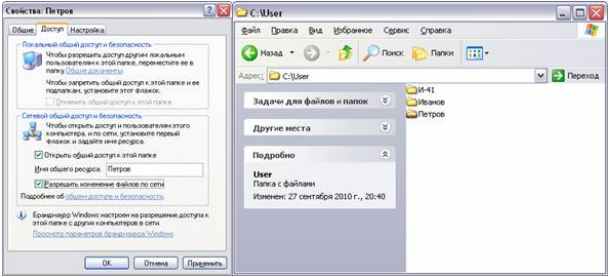 12. Сохраните отчёт в своём каталоге на сервере и распечатайте его на сетевом принтере. Покажите преподавателю.Контрольные вопросыЧто такое компьютерные сети и их назначениеКлассификация сетей по территориальному признакуОсновные понятия локальной компьютерной сетиЧто такое IP адрес и для чего он предназначенКак просмотреть свой IP адресКак назначить папке общий доступ? Как отключить общий доступ?Что такое сетевой диск и как его подключить.В чём отличие сетевого диска от папки с общим доступом?СОДЕРЖАНИЕ ОТЧЕТАОтчет содержит цель работы, порядок выполнения работы и ответы на контрольные вопросы.При описывании порядка выполнения работы приводятся все необходимые расчеты и схемы.Оформление отчета должно соответствовать ГОСТу «Оформление технической документации».лабораторная работа №7 «Поиск информации в Интернете. Скачивание и размещение файлов в Интернете»ЦЕЛЬ РАБОТЫЗакрепить знания, умения и навыки по поиску информации в сети Интернет, совершенствовать навыки работы в текстовом процессоре;МЕТОДИЧЕСКИЕ РЕКОМЕНДАЦИИОзнакомьтесь с краткими теоретическими сведениями.При выполнении работы, необходимо выполнять правила техники безопасности и противопожарной безопасности.ОБОРУДОВАНИЕВ процессе выполнения работы потребуется компьютерный класс, оснащенный компьютерами на базе процессоров Pentium III (730 МГц, 128 МБ ОЗУ) и выше, системой Windows XP и выше, MS Office 2007 Pro и выше.Краткие теоретические сведенияНастройки браузераОсновной программой для поиска информации в Интернет является браузер. На рынке программного обеспечения существует большое количество браузеров, к наиболее популярным из них можно отнести следующие (см. табл. 1).Таблица 1Современные браузерыРассмотрим подробнее интерфейс наиболее популярных браузеров. Следует отметить, что он у большинства браузеров схож (см. рис. 1-3).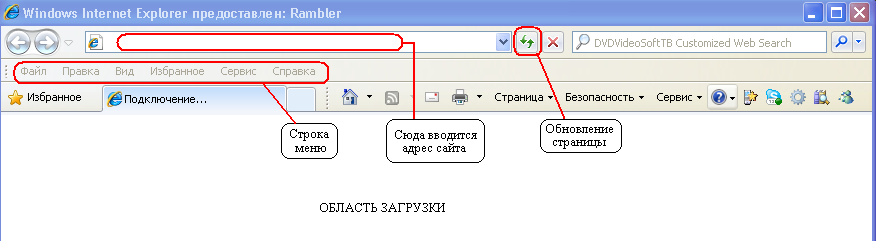 Рис. 1. Интерфейс InternetExplorer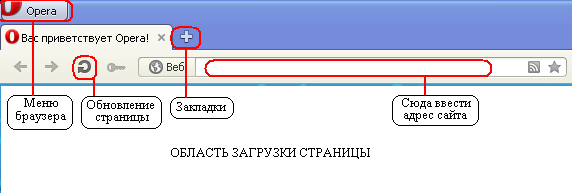 Рис. 2. Интерфейс Opera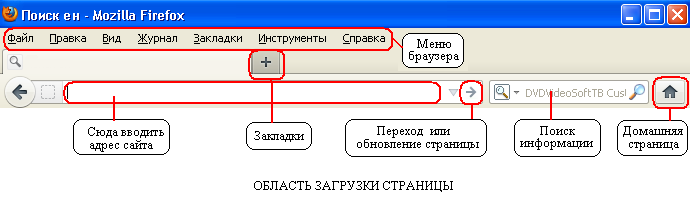 Рис. 3. Интерфейс MozillaFirefoxСуществуют три основных способа поиска информации в Интернете.Указание адреса страницы. Это самый быстрый способ поиска, но его можно использовать только в том случае, если точно известен адрес документа.Все адреса веб-страниц могут записываться в двух видах: 1) цифровой – ip адрес и 2) буквенный – URL. Буквенный адрес сайта для пользователей, намного удобнее, чем цифровой. Для перевода из буквенного адреса в цифровой (или на оборот), люди придумали специальную систему – DNS. Сама DNS хранит в себе все таблицы адресов, но изменить эти таблицы очень просто. Все адреса имеют несколько важных составляющих: 1) http:// — протокольный префикс (протокол по которому будет передаваться информация), подтверждающий, что мы будем работать именно в Сети Интернет. 2) www — абривиатура, означающая принадлежность ресурса к Сети и наличие регистрации во всемирной паутине – специальной поисковой системе. 3) Имя сайта. Оно у каждого свое, к примеру: pc-polzovatel.ru.4) Зона домена. Большие компании, регистрируют свои сайты в нескольких доменных зонах одновременно, обычно каждый сайт имеет свой языковой домен. Вот некоторые доменные зоны, чтобы было проще усвоить: RU: Русскоязычные сайты территориально Россия, COM: коммерческие сайты, NET: Западная территория англоязычных  доменных зон и др.2. Передвижение по гиперссылкам. Это наименее удобный способ, так как с его помощью можно искать документы, только близкие по смыслу текущему документу. Если текущий документ посвящен, например, музыке, то, используя гиперссылки этого документа, вряд ли можно будет попасть на сайт, посвященный спорту.3. Обращение к поисковому серверу (поисковой системе). Использование поисковых серверов - наиболее удобный способ поиска информации. В настоящее время в русскоязычной части Интернета популярны следующие поисковые серверы (см. табл. 2)Таблица 2Поисковые системыВ большинстве поисковых систем можно отдельно искать определения в словарях, рисунки в специальных разделах (см. рис. 4).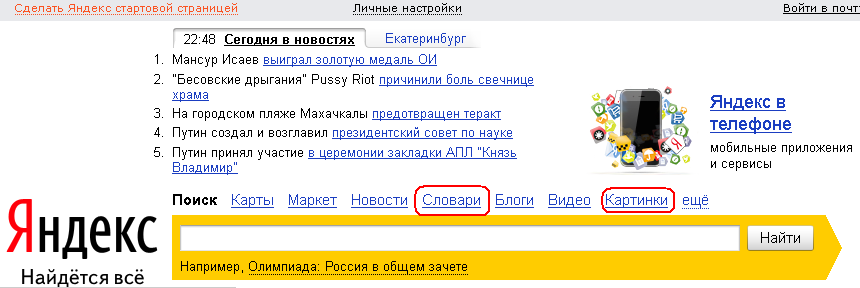 Рис. 4. Специальные разделы поискаКроме того, при необходимости, возможно использовать поиск в найденном (рис. 5).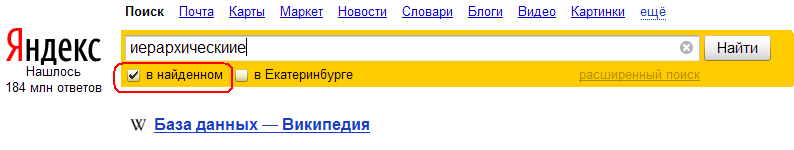 Рис. 5. Поиск в найденномПОРЯДОК ВЫПОЛНЕНИЯ РАБОТЫЗадание №1Откройте любой из браузеров. Рассмотрите меню Вид браузера (Настройки). Научитесь отключать загрузку рисунков, изменять масштаб веб-страниц, а также их кодировку.Рассмотрите возможности возвращения к рассмотренным ранее документам (Журнал(История)), а также сохранение наиболее важных страниц в виде закладок (папка Избранное).Оформите результаты вашей работы в виде следующей таблицы с помощью текстового редактора:Созданный файл сохраните с именем «Задание1_Фамилия» и отправьте преподавателю (загрузите на сайт).Задание№2Создайте папку, назвав ее «Задание2_Фамилия», в которой будете размещать найденные материалы.Найдите определения следующих терминов: интерфейс, браузер, доменная система имен, сетевой протокол, IP-адрес, хостинг, контент. Скопируйте найденные определения в текстовый документ, а полученный файл сохраните в созданной папке под именем «Термины».Найдите следующие изображения: герб вашего города, эмблема НТГСПА, дигитайзер, маршрутизатор, роутер.Заархивируете папку с найденными данными и отправьте архив преподавателю (загрузите на сайте).Задание №3.Скачайте архив «Материалы для форматирования текста» и разархивируйте его.Откройте текстовый документ «Текст для форматирования».Исправьте в данном тексте орфографические и пунктуационные ошибки.Выделите весь текст и примените к нему следующие параметры: Выравнивание по ширине, межстрочный интервал 1,5, интервалы до и после абзаца 0; Шрифт Arial, размер 14, начертание обычное, отступ красной строки 0,75. Все иностранные слова выделите курсивом.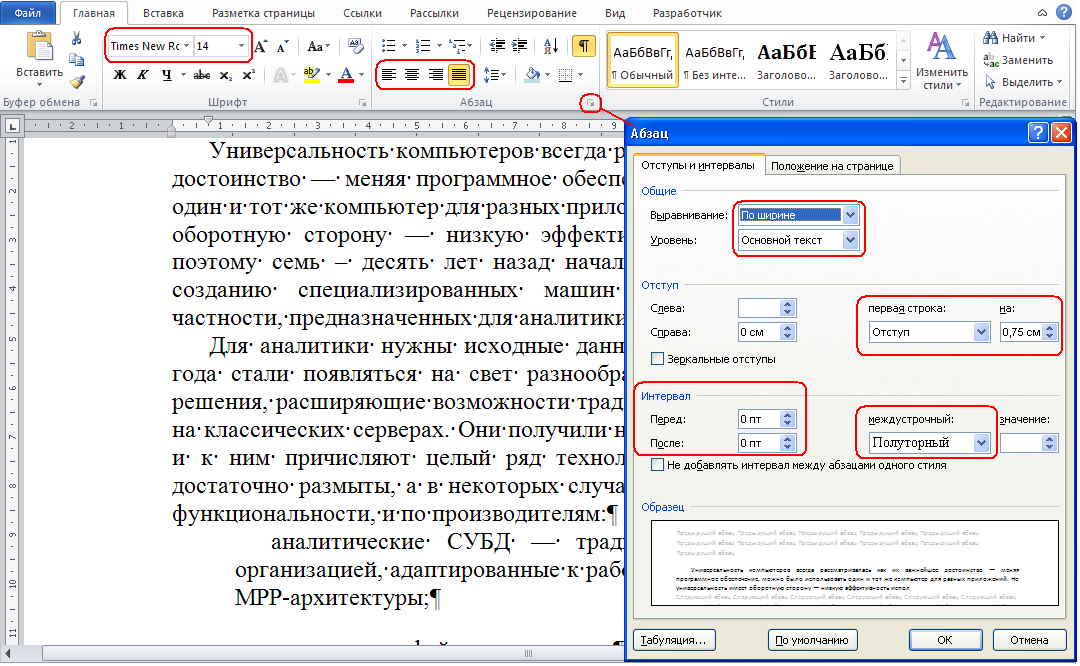 Создайте маркированный список.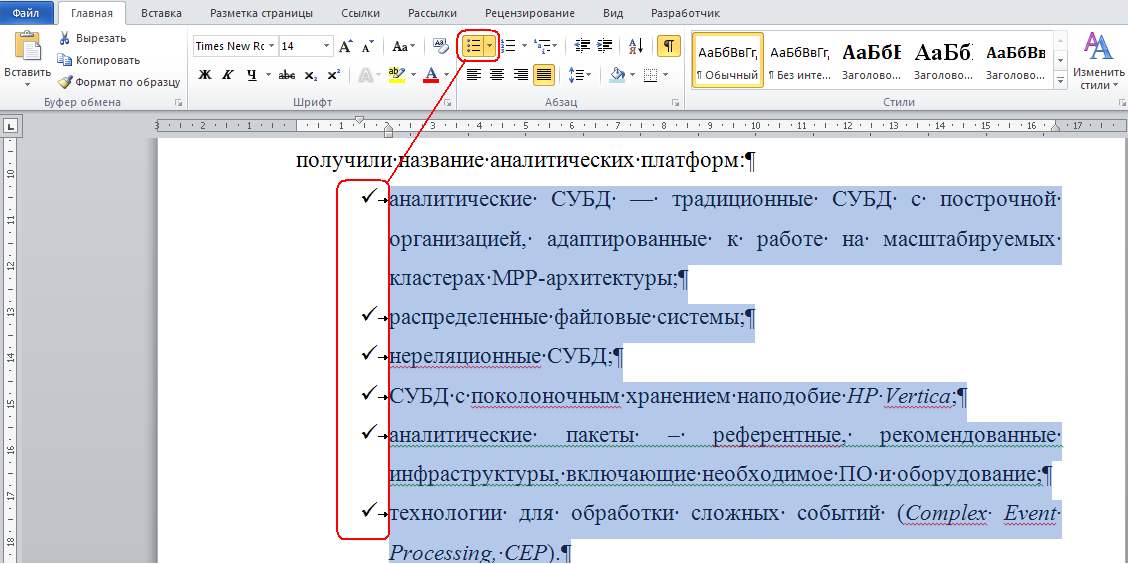 Измените стиль Заголовок 1и примените его к заголовку текста: ШрифтTahoma, размер 16, все буквы прописные, начертание полужирное, выравнивание по центру, межстрочный интервал одиночный, интервалы до и после абзаца 12.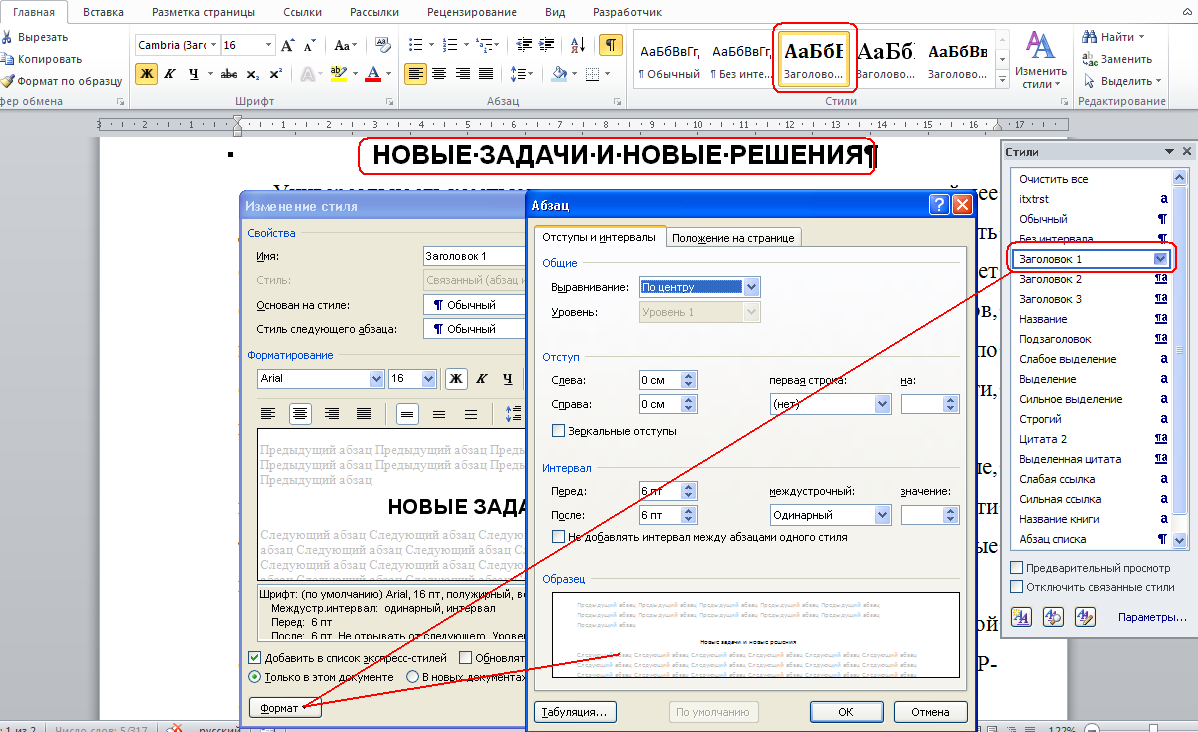 Вставьте рисунок и назначьте его обтекание по контуру.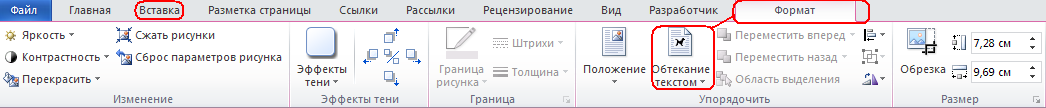 Сохраните полученный результат и назовите файл «Задание3_Фамилия», отправьте преподавателю (загрузите на сайте).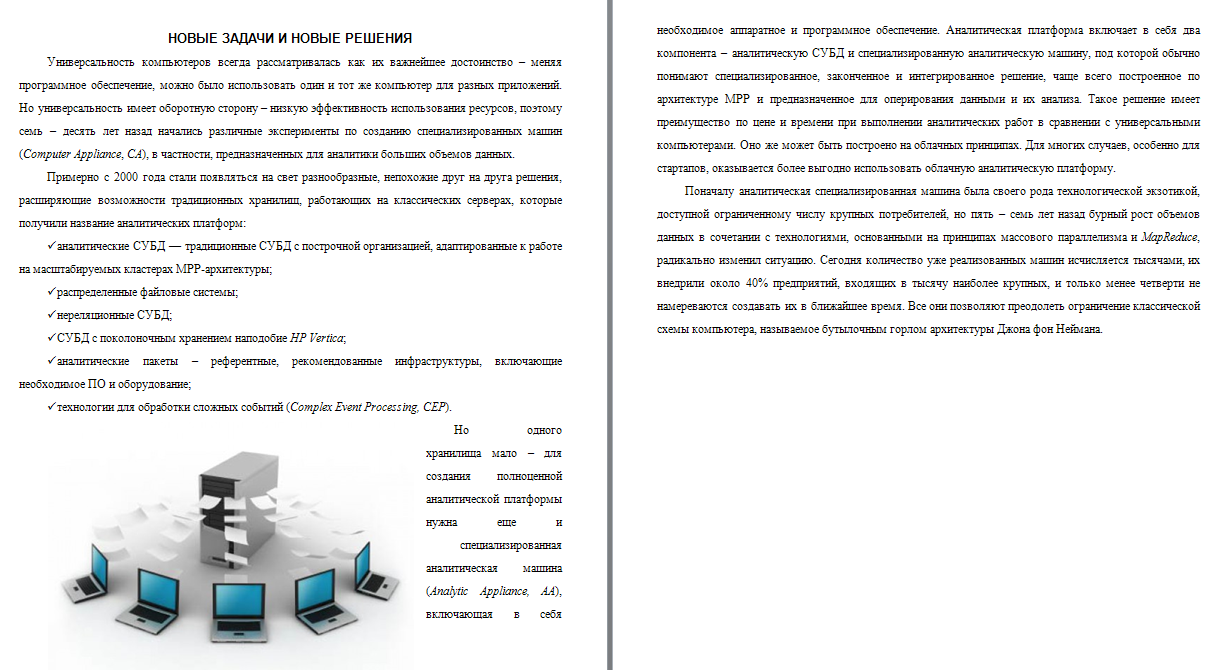 Задание №4Найдите информацию по заданной теме (объем не менее 1 страницы печатного текста и не менее 2-х иллюстраций).Отформатируйте текст следующим образом: Выравнивание по ширине, межстрочный интервал 1,15, интервалы до и после абзаца 0; Шрифт Times New Roman, размер 14, начертание обычное, отступ красной строки 1 см. Все новые термины выделите полужирным.Создайте не менее 2-х заголовков, изменив и применив стиль Заголовок 1: Шрифт Arial, размер 14, все буквы прописные, начертание полужирное, выравнивание по центру, межстрочный интервал одиночный, интервалы до и после абзаца 6.Вставьте в текст иллюстрации с подписями без обтекания (На ленте Вставка, выберите Рисунок), а затем на появившейся вкладке Формат измените Обтекание текстом.Сохраните полученный результат и назовите файл «Итоговое Задание_Вариант_Фамилия», отправьте преподавателю (загрузите на сайте).Вариант 1.Мультимедийные поисковые системыВариант 2.Распознавание графических и видеообразовВариант 3.Распознавание аудио образовВариант 4.Современные мобильные приложенияВариант 5.Использование нано технологий в разработке компьютеровВариант 6.Облачные вычисленияВариант 7.«Зеленые» информационные технологииВариант 8.ИТ-безопасностьВариант 9.СуперкомпьютерыВариант 10.Информационные технологии и телемедицинаЭкспресс-опросНайдите в Интернете информацию по заданной теме. Результаты поиска скопируйте в текстовый файл, который назовите "Экспресс-опросс1_Фамилия_Вариант" и отправьте преподавателю, загрузив здесь на сайте.Вариант 1Виды принтеров и их изображениеВариант 2Виды модемов и их изображенияВариант 3Разновидности оптоволоконного кабеля и их изображенияКонтрольные вопросыЧто такое Интернет?Как называются программы  для  работы в Интернете?Назовите самый  распространенный браузер?На каком языке пишется имя сайта?Сочетание каких клавиш позволяет осуществить переход с английского  на русский язык  и наоборот?СОДЕРЖАНИЕ ОТЧЕТАОтчет содержит цель работы, порядок выполнения работы и ответы на контрольные вопросы.При описывании порядка выполнения работы приводятся все необходимые расчеты и схемы.Оформление отчета должно соответствовать ГОСТу «Оформление технической документации».Бланк образца № 24Каспийский институт морского и речного транспортафилиал Федерального государственного бюджетного образовательного учреждения высшего образования«Волжский государственный университет водного транспорта»(ФГБОУ ВО «ВГУВТ»)ФОНД ОЦЕНОЧНЫХ СРЕДСТВдля текущего контроля и промежуточной аттестации2018  г.Фонд оценочных средств составлен в соответствии с Федеральным государственным образовательным стандартом по специальности среднего профессионального образования (далее ФГОС СПО) 26.02.06  «Эксплуатация судового электрооборудования и средств автоматики»Пояснительная запискаФонд оценочных средств (ФОС) предназначен для текущего контроля и промежуточной аттестации курсантов, освоивших программу ПМ.02  «Организация работы коллектива исполнителей». ФОС включает контрольные материалы для проведения текущего контроля и промежуточной аттестации в форме контрольной работы, дифференцированного зачета и экзамена квалификационного.ФОС разработан на основании положений:ФГОС СПО; программы подготовки специалистов среднего звена (ППССЗ) по специальности 26.02.06 «Эксплуатация судового электрооборудования и средств автоматики». Образовательная программа среднего профессионального образования включает в себя учебный план, календарный учебный график, рабочую  программу профессионального модуля, оценочные и методические материалы, а также иные компоненты, обеспечивающие воспитание и обучение обучающихся. Освоение образовательной программы среднего профессионального образования, в том числе профессионального модуля,   сопровождается текущим контролем успеваемости и промежуточной аттестацией курсантов.Для аттестации обучающихся на соответствие их персональных достижений поэтапным требованиям соответствующей ППССЗ (текущий контроль успеваемости и промежуточная аттестация) создаются фонды оценочных средств, позволяющие оценить умения, знания, практический опыт и освоенные компетенции. В рабочей программе профессионального модуля    ПМ.02  «Организация работы коллектива исполнителей» четко сформулированы требования к результатам его освоения: компетенциям, приобретаемому практическому опыту, знаниям и умениям. ФОС по ПМ должны обеспечивать поэтапную (текущий контроль) и интегральную (промежуточная аттестация) оценку умений и знаний курсантов, приобретаемых при обучении по ПМ, направленных на формирование компетенций. ФОС по ПМ должны отвечать основным  требованиям  оценивания:-валидности  (объекты оценки должны соответствовать поставленным целям обучения); -надежности (использование единообразных стандартов и критериев для оценивания достижений); -справедливости (разные студенты должны иметь равные возможности добиться успеха); -своевременности (поддержание развивающей обратной связи); -эффективности (соответствие результатов деятельности поставленным задачам);- достаточного количества вариантов оценочных средств.Матрица освоения ПМ.02 «Организация работы коллектива исполнителей» в соответствии с требованиями ФГОС СПО специальности  26.02.06 «Эксплуатация судового электрооборудования и средств автоматики» и требованиями МК ПДНВ:К 17       Применение навыков руководителя и умения работать в командеОписание показателей и критериев оценивая компетенций1. Собеседование (устный опрос)Оценка производится по 4-хбалльной системе2. Письменный опросОценка производится по 4-хбалльной системе3. ЗачетОценка производится по 4-хбалльной системе4. ТестыОценка производится по 4-хбалльной системе5. Экзамен квалификационныйОценка производится по 4-хбалльной системеИзменения и дополнения к ФОС дисциплины на                          _______________________________ учебный годПриложение 1.Вопросы к собеседованию (устному опросу) по Разделу  1.«Планирование работы структурного подразделения»Тема  1.   «Планирование как функция управления»1) Понятие и функции планирования.2) Основные задачи планирования на предприятии.3) Классификация видов планирования. 4) Стратегическое планирование; понятие, задачи и содержание.5) Какова основная цель стратегического плана?6) Понятие и задачи оперативного планирования.7) Сущность и функции современного рыночного планирования.Тема  2 «Виды и содержание внутрихозяйственного планирования в условиях рынка»1) Основные виды внутрихозяйственного планирования: технико-экономическое и оперативно-производственное планирование.2) Определение и задачи технико-экономического планирования.3) Какова характерная особенность технико-экономического планирования на предприятии?4) Что такое «корпоративный план» и каковы его разновидности?Тема 3  «Принципы и методы внутрифирменного планирования».1) Понятие и классификация принципов планирования по А.Файолю.2) Принцип необходимости планирования и принцип единства планов: содержание и значение.3) Принцип непрерывности и принцип гибкости планов: значение и содержание.4)  Принцип точности планов как показатель качества планирования на предприятии.5)  Определение и классификация  методов планирования. Тема 4.  «Бизнес-план предприятия»1) Понятие и цели разработки бизнес-плана предприятия.2) Какие основные задачи предпринимательской деятельности решают  с помощью бизнес-плана?3) Каковы основные виды бизнес-планов используются для планирования деятельности предприятий?Тема 5.  «Содержание основных разделов бизнес-плана»1) От каких факторов зависит структура и содержание разделов бизнес-плана предприятия?2) Дать характеристику следующим разделам бизнес-плана:а) меморандум о конфиденциальности;б) резюме;в) цель предлагаемого проекта;г) анализ положения дел в отрасли;д) анализ положения предприятия в отрасли;е) описание продукта труда;ж) маркетинг и план сбыта продукции предприятия;з) производственный план;и)организационный план;к) финансовый план;л) анализ рисков.3) Какие основные мероприятия совершаются во время реализации бизнес-плана предприятия?Тема 6.  «Планирование работы транспортного флота судоходной компании»1) Что лежит в основе   планирования работы транспортного флота судоходной компании?2) Как разрабатываются планы перевозок грузов и пассажиров по разным видам плавания морских судов?3) Какие задачи решает распределение перевозок грузов между видами транспорта?4) Что является конечной целью разработки планов работы транспортного флота?Тема 7.  «Планирование перевозок грузов и пассажиров»1)  Какие показатели включает план работы флота и как он рассчитывается для разных типов морских транспортных судов?2) Как планируются перевозки грузов в прямых  смешанных сообщениях и в прямом водном сообщении?3) Как проводится планирование перевозок пассажиров морскими судами?4) Каковы основные этапы процесса планирования перевозов морскими транспортными судами?Тема 8.  «Планирование работы морских транспортных судов»1) Какова структура и содержание перспективного плана работы морского судна?2) Что представляет собой краткосрочный (годовой) план работы судна?3) Что такое рейсовое планирование работы морского  судна и для какой цели оно проводится?4) Какие основные показатели содержит перспективный план работы морского судна?Тема 9.  «Планирование работы порта»1) Что такое морской порт и каково его основное назначение?2) Какие операции проводятся в морском порту? 3) Какие главные характеристики работы морского порта  используются при планировании его работы?4) Какие основные показатели характеризуют производственную деятельность порта?Тема 10.  «Транспортные ресурсы судов»1) Каково назначение и структура текущего плана работы морского судна?2) Какова структура транспортных (производственных)  ресурсы морских судов?3) Что включают в себя затраты (натуральные и стоимостные) на поддержание транспортных ресурсов судов? 4) Чем объясняется условный характер годового производственного  задания для судна?Тема 11.  «Оценка работы транспортных судов»1) Что такое оперативное планирование работы транспортного судна и для чего оно проводится?2) Что такое оперативное планирование работы транспортного судна и каковы его основные цели?3) Что такое рейсовое задание, для каких судов и с какой целью оно выдается?4) Что такое рейсовое задание и какие основные показатели оно содержит?Тема 12.  «Планирование работы и контроль исполнителей на всех стадиях работы»1) В чем состоят обязанности техников-электромехаников морских транспортных судов?2) Какая техническая документация по электрооборудованию должна вестись на судне?3)  Кто и как проводит контроль работы электромеханической службы на судне?Вопросы к собеседованию (устному опросу) по разделу 2.«Руководство работой структурного подразделения»Тема 1. «Современные концепции управления»1) Что такое управление?2)  Основные функции (операции) управления по А. Файолю.3) Объект, субъект и содержание управления.4) В чем состоят особенности современных концепций управления персоналом?5) Современные концепции управления.Тема 2.  «Понятие и основные функции менеджмента»1) Что такое управление и его основные виды2) Перечислить и охарактеризовать элементы процесса управления3) Что такое менеджмент и кто такой менеджер?4) Каковы основные принципы менеджмента?5) Что такое функция менеджмента?  Какие функции были выделены А.Файолем в его работе «Общее и промышленное управление»?6) Охарактеризовать функцию менеджмента «Руководство» как важнейшую функцию менеджмента.Тема 3.  «Управленческие решения»1)  Понятие управленческого решения и проблемы в управлении и руководстве.2) В каких ситуациях на предприятии обязательно принимаются управленческие решения?3)  Классификация  управленческих решений.4) Какие управленческие решения называются импульсивными?5) Что значит «рациональное управленческое решение»?6) В каких ситуациях принимаются интуитивные управленческие решения?7) Какие  требования предъявляются к управленческим решениям? 8) Алгоритм принятия управленческого решения.Тема 4. «Мозговой штурм как метод принятия управленческих решений»1) История возникновения «мозгового штурма».2) Правила и методика проведения «мозгового штурма».    3) «Самые лучшие – это    сумасшедшие идеи!» Что это значит?Тема 5. «Основы конфликтологии»1)  Понятие и сущность  конфликтов на предприятии.2) Типы конфликтов в менеджменте.3)  Причины конфликтов в управлении.4)  Что такое стресс и каковы причины его возникновения?5) Каковы последствия стресса? 6) Как можно избежать отрицательные последствия стресса? 7) Задача 1. Вы недавно назначены менеджером по кадрам. Вы еще плохо знаете сотрудников фирмы, сотрудники еще не знают вас в лицо. Вы идете на совещание к генеральному директору. Проходите мимо курительной комнаты и замечаете двух сотрудников, которые курят и о чем-то оживленно беседуют. Возвращаясь с совещания, которое длилось один час, вы опять видите тех же сотрудников в курилке за беседой. Вопрос. Как бы вы поступили в данной ситуации? Объясните свое поведение.8) Задача 2. Вы -  начальник отдела. В отделе напряженная обстановка, срываются сроки выполнения работ. Не хватает сотрудников. Выезжая в командировку, вы случайно встречаете свою подчиненную - молодую женщину, которая уже две недели находится на больничном. Но вы находите ее в полном здравии. Она кого-то с нетерпением встречает в аэропорту. Вопрос. Как вы поступите в этом случае? Объясните свое поведение.Тема 6. «Способы разрешения конфликтов»1) Способы разрешения конфликтов на предприятии.2) Стресс: понятие, причины и управление стрессами.3) Можно ли избежать стрессов?4) Факторы конструктивного  разрешения конфликтов.Тема 7.  «Психология менеджмента»1) Что такое психология личности?2) Что представляет собой личность,  какова ее структура и индивидуальные особенности?3) Какова основная задача психологии менеджмента?4) Каковы основные направления в психологии менеджмента?Тема 8. «Управление рисками»1) Что такое риск в менеджменте?2) Какова классификация рисков в управлении?3) Можно ли избежать рисков в менеджменте?Тема 9. «Стили руководства»1) Что такое стиль руководства?2) Авторитарный стиль руководства: основные черты, достоинства и недостатки. 3) Демократический стиль руководства: основные черты, достоинства и недостатки.4) Либеральный стиль руководства: основные черты, достоинства и недостатки.Тема 10.  «Решетка»  Р.Блейка1) Что представляет собой «решетка» Р.Блейка?2) Каково ее значение в управлении персоналом?3) Каковы правила хорошего менеджера?Тема 11.  «Организационные формы управления персоналом»1) Каковы основные  типы организации взаимодействия подразделений? 2) Каковы основные характеристики  линейной организационной структуры управления, ее достоинства и недостатки?3) Каковы основные характеристики  функциональной организационной структуры управления, ее достоинства и недостатки?4) Каковы основные характеристики  линейно-функциональной организационной структуры управления, ее достоинства и недостатки?Тема 12. «Тенденции совершенствования организационных структур управления»1) Современные тенденции в развитии организационных структур управления2) Основные инструменты формирования организационных структур предприятий.3) Главные показатели совершенствования организационных структур.Тема 13. «Управление трудом»1) Что такое мотивация и каковы ее критерии?2) В чем разница между индивидуальной и групповой мотивацией?3) Какие группы работников существуют в зависимости от мотивации и способностей?4) Что объединяет понятия «мотивация» и «иерархия потребностей»?5) Как определяется степень личностного воздействия руководителя?    6) В чем состоит материальное и нематериальное стимулирование?Тема 14. «Теория иерархии потребностей А.Маслоу»1) Что такое мотивация персонала и каковы ее основные формы?2) Каковы методы мотивации персонала?3) Что такое потребность человека и каково ее значении в управлении персоналом?4) Каково строение «пирамиды потребностей Маслоу»?Тема 15. «Этика делового общения»1) Что такое этика и каковы ее важнейшие категории?2)  Что такое общение вообще и деловое общение в частности?3) На чем базируется деловая этика?4)  Чем деловое общение отличается от обыденного?5) Что значит прямое деловое общение и косвенное деловое общение?6) Каковы основные формы делового общения?7)  Какая форма делового общения является основной?8) Каков  основной этический принцип (по И.Канту)? Тема 16. « Власть и лидерство»1. Что такое власть и какие формы она имеет?2. Что такое харизма и какой руководитель называется харизматичным?3. В чем отличие реальной власти от формальной?4) Что такое лидерство и чем характеризуется подлинный лидер?5) Как на практике решается дилемма : «Что важнее — дело или люди?»6) Что представляет собой современная концепция  поведенческих стилей лидера?Тема 17. « Внутренняя и внешняя среда организации»1) Что такое внутренняя среда организации?2) Какие факторы включает среда прямого воздействия?3) Что понимается под средой косвенного воздействия?4) Какие факторы включает внутренняя среда организации? Тема 18.  «Обеспечение соблюдения правил безопасности труда и выполнения требований производственной санитарии»1) Кто обязан обеспечивать охрану труда всех работников предприятия?2) Что такое «техника безопасности»?3) Что такое «производственная санитария»?4) Для каких категорий работников обязательны медицинские осмотры и кто их организует? Тема 19.  «Функциональные обязанности работников и руководителей»1) В чем заключается функциональное разделение труда руководителей, специалистов и служащих?2) Каковы обязанности работников электромеханической службы на судне?3) Понятие и цели отбора кадров.4)  Каковы исходные данные для отбора и расстановки кадров?5) Что представляет собой  функциональное разделение труда?Тема 20. «Организация рабочих мест»1) Что представляет собой рабочее место судового электромеханика?2)  Что такое рациональная организация рабочих мест3)  Каковы обязанности судового электромеханика?4) Кто и как проводит  периодический инструктаж?5) Какими психофизиологическими качествами должен обладать судовой электромеханик?Тема 21.  «Особенности менеджмента в области профессиональной деятельности»1) Что изучает социальная психология?2) Каковы особенности трудовой деятельности моряков?3) Как проявляется усталость работника?4) Что такое «сенсорная депривация» и почему она возникает?5) Что такое «социальная депривация» и как она возникает?Вопросы к собеседованию (устному опросу) по Разделу 3.«Анализ процесса и результатов деятельности  структурного подразделения»Тема 1.  «Технологический процесс работы морского судна»1) Что такое производственный процесс на морском транспорте и какова его структура?2) Что такое технологический процесс на морском транспорте?3) Что такое рейс?  Как можно классифицировать рейсы морских транспортных судов?4) Из каких рабочих процессов состоит технологический процесс работы морских судов?5) Из каких рабочих процессов состоит технологический процесс работы морского порта?6) Какие предприятия морского транспорта обеспечивают работу флота и морских портов?Тема 2.  «Основные показатели работы флота»1) Какие эксплуатационно-технические характеристики судна рассчитывают для определения возможности его использования как транспортного  средства?2) Какие характеристики судна по массе рассчитывают для эффективного использования транспортного средства?3) Какие эксплуатационные показатели входят в объемные характеристики судна?4) Какие виды скоростей хода судов известны на морском транспорте?5) Что такое объем транспортной работы пассажирских судов?6) Что такое провозная способность судна и от чего она зависит?Тема 3.  «Эксплуатационные характеристики и показатели работы морского судна»1) Какие показатели работы морского судна входят в систему эксплуатационных показателей? 2) Что относят к  линейным характеристикам судна и для каких целей они рассчитываются?3) Что такое Международное свидетельство о грузовой марке и кому оно выдается?4) Как рассчитывается удельная грузовместимость судна и что она определяет?Тема 4.  «Структура эксплуатационных расходов судна»1) Что такое себестоимость продукции, работ, услуг?2) Как рассчитывается себестоимость морских перевозок?3) Каково значение показателя себестоимости в работе предприятий морского транспорта?4) Какими укрупненными статьями представлены расходы по эксплуатации морского судна? (дать краткую характеристику каждой статье).Тема 5.  «Нормирование работы транспортных судов»1) Что является объектом  нормирования на морском транспорте?2) Какие методы применяются для нормирования использования морских транспортных судов?3) Что такое продолжительность рейса и из каких элементов она состоит?4) Что такое время простоев и как оно нормируется для морского судна?5) Из каких элементов складывается валовое ходовое время?6) Как нормируется чистое ходовое время?7) Что такое сталийное время судна?Тема 6. «Учет и анализ работы транспортного судна»1) Что такое рейсовый отчет капитана и какая информация там указывается?2) Какова цель составления рейсового отчета капитана?3) С какой целью проводится экономический анализ работы транспортного судна?4) Какой метод анализа наиболее часто используется на практике и в чем его экономическая сущность?5) Какие экономические показатели работы транспортного судна позволяют сделать выводы об эффективности его работы? 6) Что такое экономический риск в работе транспортного судна и каковы его признаки?Приложение 2Вопросы  для письменного опроса по Разделу  1. «Планирование работы структурного подразделения»Тема 2 . «Виды и содержание  внутрихозяйственного планирования в условиях рынка»1)Определение и основные функции оперативно-производственного планирования.2) Классификация видов планирования на современном предприятии.Тема 4.  «Бизнес-план предприятия»1 вариант1) Каковы основные этапы разработки бизнес-плана?2) Какова структура бизнес-плана предприятия?2 вариант3) Каковы основные правила  реализации бизнес-плана?4) Что значит «реализовать бизнес-план»?Тема 13.  «Планирование и организация работы электромеханической службы»Сообщение «Планирование и организация работы электромеханической службы»Вопросы  для письменного опроса по Разделу 2 «Руководство  работой структурного подразделения»Тема 1. «Современные концепции управления»1) Каковы основные признаки управления?2) Каковы основные элементы системы управления персоналом?3)  Характерные черты управленческого процесса.4) Виды управления. Тема 2.  «Понятие и основные функции менеджмента»1 вариант1) Каковы современные функции менеджмента?2)Что такое  метод менеджмента и какие группы методов используются в современном руководстве персоналом?2 вариант1) Что представляют собой экономические методы менеджмента?2) Каково содержание административно-правовых методов менеджмента?3 вариант1)Каково значение социально-психологических методов менеджмента в руководстве персоналом?2) Что такое морально-психологический климат в коллективе?Тема 5. «Основы конфликтологии»1) В чем состоит профилактика конфликтов в коллективе структурного подразделения?2) Социальная депривация судового экипажа как причина возникновения конфликтов в коллективе.Тема 7.  «Психология менеджмента»Эссе: «Правила делового общения экипажа судна».Тема 10. «Управление рисками»1) Способы разрешения конфликтных ситуаций в коллективе исполнителей2) Задача. Одна сотрудница высказывает другой претензии по поводу многочисленных и часто повторяющихся ошибок в работе. Вторая сотрудница принимает высказываемые претензии за оскорбление. Между ними возник конфликт. Вопрос. В чем причина конфликта? Определите конфликтную ситуацию. 3) Понятие и причины стресса4) В чем заключается опасность стрессов?Тема 9.  «Стили руководства»1) Мотивация как одна из основных составляющих системы управления персоналом.2) Мотивационный процесс и его структура3) Два подхода к управлению.4) Современный стиль руководства.Тема 11.  «Организационные формы управления персоналом»1) Каковы основные характеристики  функциональной организационной структуры управления, ее достоинства и недостатки?2) Каковы основные характеристики  линейно-функциональной организационной структуры управления, ее достоинства и недостатки?3) Каков регламент взаимодействия различных служб на судне?Тема 13.  «Управление трудом»1) Какие группы работников существуют в зависимости от мотивации и способностей?2) Что объединяет понятия «мотивация» и «иерархия потребностей»?3) Как определяется степень личностного воздействия руководителя?4) Каковы внутренние и внешние стимулы к труду?Тема 18.  «Обеспечение соблюдения правил безопасности труда и выполнения требований производственной санитарии»1) Что такое охрана труда как особенная  часть трудового права?2) Какие группы норм входят в понятие «охрана труда»?3) Какие права и обязанности в области охраны труда закрепляет за работниками Трудовой кодекс?Тема 21.  «Особенности менеджмента в области профессиональной деятельности»1) Что входит в техническое оснащение деятельности  руководителя?2) Что такое оргтехнический блок и его роль в процессе руководства работой персонала?3) Что представляет собой информационная система организации?4) Каково значение использования информационных технологий и компьютерных телекоммуникационных средств в управлении персоналом?Вопросы  для письменного опроса по Разделу 3.«Анализ процесса и результатов деятельности  структурного подразделения»Тема 4. «Структура эксплуатационных расходов судна»1) Что такое себестоимость продукции и какие основные виды себестоимости рассчитывают на предприятии?2) Какова классификация эксплуатационных расходов судна?Тема 5.  «Нормирование работы транспортных судов»1) Что включает в себя время обработки судна?2) Из каких элементов состоит время обслуживания судна?Приложение 3Вопросы для устного зачета по Разделу 2. «Руководство  работой структурного подразделения»    1. Функции менеджмента.   2. Содержание общих функций менеджмента.   3. Ф.Тейлор и А.Файоль об управлении в экономике.  4. Экономические методы менеджмента.  5. Административно-правовые методы менеджмента.  6. Социально-психологические методы менеджмента.  7. Линейная структура управления.  8. Функциональная структура  управления.  9.Типы организационных структур, их характеристика.  10. Cущность управленческих решений, их характеристика.  11. Виды управленческих решений.  12. Требования, предъявляемые к управленческим решениям.  13. Контроль как главная функция менеджмента.  14. Управление и менеджмент. Два подхода к управлению.  15. Классификация управленческих решений.  16. Современные функции менеджмента.  17. Авторитарный стиль руководства.  18. Демократический стиль руководства.  19. Либеральный стиль руководства.  20. Особенности менеджмента в области профессиональной деятельности.  21. Правила «хорошего» менеджера. Решетка Р. Блейка.  22. Как организуется  руководство структурным подразделением?  23. Как осуществляется контроль качества выполняемых работ?  24. Рабочие процессы  технологического  процесса работы морских судов.  25.  Рабочие процессы технологического  процесса работы морского порта.  26.  Эксплуатационно-технические характеристики морского судна.   27.  Объемные характеристики морского судна.  28. Показатели работы морского судна.   29. Линейные характеристики морского судна.  Цели  их расчета.  30. Себестоимость продукции, работ, услуг.  31. Себестоимость морских перевозок: понятие и порядок расчета.  32. Укрупненные статьи расходов по эксплуатации морского судна  (краткую характеристика каждой статьи).  33. Нормирование на морском транспорте: понятие,  объект и методы нормирования.  34. Методы нормирования использования морских транспортных судов.  35. Рейсовый отчет капитана морского судна.  36. Экономический анализ работы транспортного судна: понятие и цели.Приложение 4Тесты по Разделу  2.  «Руководство работой  структурного подразделения»Тема 19. «Психология менеджмента»Тест № 11. Деловое общение – это сложный многоплановый процесс развития контактов между людьми в… 
а) служебной сфере 
б) сфере общения 
в) процессе взаимодействия 
г) личном плане2. Специфической особенностью Делового общения является…
а) неограниченность во времени 
б) регламентированность
в) отсутствие норм и правил 
г) разговор по душам3. Деловой этикет включает в себя группы правил 
а) нормы, взаимодействие равных по статусу 
б) наставления, определенный контакт руководителя и подчиненного 
с) требования руководителя к высшему управленческому звену 
г) приказы подчиненного для руководителя4. Установка контакта (знакомства) в Деловом общении предполагает 
а) соблюдение нейтралитета 
б) нарушение правил этикета 
в) понимание другого человека 
г) представление себя другому человеку5. Служебные контакты должны строиться на… 
а) партнерских началах 
б) взаимном интересе 
в) личной выгоде 
г) корыстном интересе6. По способу обмена информацией различают Деловое общение: 
а) печатное 
б) устное деловое общение 
в) письменное 
г) приказное7. Переговоры - обсуждение с целью… 
а)  приятного времяпрепровождения 
б) заключение соглашения по какому-либо вопросу 
в) выяснение отношений 
г) навязывания своих условий сделки8. Залог успеха деловой беседы проявляется через ее участников в… 
а) компетентности 
б) тактичности и доброжелательности 
в) грубости и резкости 
г) конфликтности, возбудимости9. Важным элементом Деловой беседы является умение… 
а) говорить 
б) молчать 
в) слушать 
г) критиковатьТест № 21. Главное требование культуры общения по телефону – это… 
а) краткость (лаконичность) изложения 
б) длительность общения 
в) четкость изложения 
г) жесткость в разговоре2. Деловые беседы часто проходят… 
а) на улице 
б) в формальной обстановке 
в) в общественном транспорте 
г) в неформальной обстановке3. Деловая беседа может… 
а) предварять переговоры 
б) вредить переговорам 
в) быть их составной частью 
г) способствовать конфликтной ситуации4. Овладение навыками Делового общения является необходимым для будущих деловых людей 
а) менеджеров 
б) воспитателей детского сада 
в) обходчиков путей 
г) экономистов5. Основная задача руководителя в процессе управления людьми состоит во взаимодействии с… 
а) персоналом 
б) высшим руководством 
в) подрядчиками 
г) клиентами6. Выход из конфликта предполагает –
а) эскалацию конфликта
б) игнорирование ситуации 
в) определение причины конфликта 
г) поиск путей решения конфликта 7. Деловая беседа… 
а) характеризуется частым переходом от одной темы к другой 
б) направлена на достижение определенных производственных задач и проблем 
в) позволяет выбрать соответствующие решения и реализовать их 
г) отличается разнообразием обсуждаемых тем 8. При подготовке к собеседованию важно соблюдать правила Делового этикета: 
а) собеседование должно начаться в назначенное время 
б) проводящий беседу должен встать, поприветствовать гостя 
в) приглашенный должен опоздать на встречу 
г) секретарь не должен быть в курсе дела9. Обращение с просьбой должно быть деликатным, предельно вежливым. Определите, в каком случае нарушена эта норма этикета.а) Сделайте одолжение, выполните мою просьбу …б) Если вас это не затруднит …в) Могу ли я попросить вас …г) Настаиваю, чтобы вы приняли решение о …Тест № 31. При отказе в речевом этикете используются определенные выражения. Укажите лишнее.
a) Разрешите дать вам совет …б) Я  вынужден запретить …в)В настоящее время это сделать невозможно.
г) Простите, но мы не можем выполнить вашу просьбу.

2. Для выражения положительного отношения к человеку используются определенные этикетные формы. Укажите лишнее.
a) Скатертью дорога.б)У вас прекрасный вкус.в)Какой вы добрый человек.г) Вы такой хороший специалист.
3. При ответах на комплимент используются определенные этикетные формулы. Укажите лишнее.a)Вы тоже хорошо выглядите. б) Вы мне делаете комплимент.в) Спасибо.г) Спасибо за комплимент.4. При разговоре по телефону должны соблюдаться определенные этикетные формулы. Как первый сигнал к разговору не может употребляться выражение:
a) Это кто? б) Вас слушают!в) Да!г) Алло!5. В деловом телефонном общении, подняв телефонную трубку (звонят вам), вы скажете:
a) «Компания «Спасские ворота», добрый день!»б) «Да».в) «Слушаю вас».г) «Говорите».6. Замечание в адрес подчиненного, связанное с неудачно выполненной работой, нужно сделать:a) в устной форме наедине с подчиненнымб) по телефонув) в письменной формег) в устной форме в присутствии коллег7. При прощании используются определенные этикетные формулы. Определите, какая из них может быть использована в официальной обстановке.
a) Разрешите попрощаться. б) Всего хорошего!в) До встречи.г) Счастливо!8. При несогласии с собеседником используются определенные этикетные формулы. Определите, какая из них может быть использована в официальной обстановке.
a) Думаю, что Вы не совсем правы.б) Я с вами не согласен.в) Это не так.г) Это абсурд.9. При несогласии с собеседником используются определенные этикетные формулы. Определите, какой из них присущ фамильярный оттенок.a) Милая, я не могу с Вами согласиться. б) Извините, но Ваши условия принять нельзя.в) Позвольте с Вами не согласиться.г) Боюсь, что это не совсем так.Приложение 5Перечень экзаменационных вопросовдля проведения экзамена квалификационного по Разделу 1.«Планирование работы структурного подразделения»1. Понятие и функции планирования работы структурного подразделения.2.  Основные задачи планирования на предприятии.3. Классификация видов планирования. 4. Стратегическое планирование; понятие, задачи и содержание.5.  Понятие и задачи оперативного планирования.6. Основные виды внутрихозяйственного планирования: технико-экономическое и оперативно-производственное планирование.7.  Определение и задачи технико-экономического планирования.8. Понятие и классификация принципов планирования по А.Файолю.9. Принцип необходимости планирования и принцип единства планов: содержание и значение.10.Принцип непрерывности и принцип гибкости планов: значение и содержание.11.Принцип точности планов как показатель качества планирования на предприятии.12.  Определение и классификация  методов планирования. 13.  Понятие и цели разработки бизнес-плана предприятия.14. Основные виды бизнес-планов,  используемые для планирования деятельности предприятий.15.  Структура бизнес-плана (разделы 1 – 7).16.  Структура бизнес-плана (разделы 8 – 14).18. Принципы планирования работы предприятия.19. Планирование перевозок грузов в прямом смешанном сообщении.20. Стратегическое, тактическое и оперативное планирование.21. Понятие и структура бизнес-плана.22. Планирование перевозок грузов в смешанном водном сообщении.23. Технико-экономическое планирование.24. Понятие планирования и классификация видов планирования.25. Этапы планирования пассажироперевозок.26. Оперативно-производственное планирование.27. Методы планирования.28. Краткосрочный план работы морского судна.29. Основные виды планирования деятельности предприятия. 30. Структура основных  разделов бизнес-плана предприятия. 31. Рейсовое планирование : понятие и цели.32. Понятие бизнес-плана. Корпоративный план.33. Морской порт: понятие и операции, производимые в морском порту.34. Перспективный план работы морского транспортного судна: понятие и структура.35. Планирования работы транспортного флота судоходной компании.36.  Порядок  разработки  планов перевозок грузов и пассажиров по разным видам плавания морских судов.37.  Распределение перевозок грузов между видами транспорта: цели и задачи.38.  Структура транспортных (производственных)  ресурсов морских судов.39.  Основные  показатели плана работы флота. 40. Как планируются перевозки грузов в прямых  смешанных сообщениях и в прямом водном сообщении?41. Каковы основные этапы процесса планирования перевозок морскими транспортными судами?42. Какова структура и содержание перспективного плана работы морского судна?43. Что представляет собой краткосрочный (годовой) план работы судна?44. Что такое рейсовое планирование работы морского  судна и для какой цели оно проводится?45. Какие основные показатели содержит перспективный план работы морского судна?46. Какие главные характеристики работы морского порта  используются при планировании его работы?47. Какие основные показатели характеризуют производственную деятельность порта?48. Каково назначение и структура текущего плана работы морского судна?49. Какова структура транспортных (производственных)  ресурсов морских судов?50. В чем состоят обязанности техников-электромехаников морских транспортных судов?51.  Какая техническая документация по электрооборудованию должна вестись на судне?Перечень экзаменационных вопросовдля проведения экзамена квалификационного  по Разделу 2.«Руководство  работой структурного подразделения»   1. Понятие, сущность и необходимость менеджмента.                                                                                                                                                                 2. Цели, задачи и принципы менеджмента.   3.  Принципы менеджмента.     4. Функции менеджмента.   5. Содержание общих функций менеджмента.   6. Ф.Тейлор и А.Файоль об управлении в экономике.  7. Экономические методы менеджмента.  8. Административно-правовые методы менеджмента.  9. Социально-психологические методы менеджмента.  10. Линейная структура управления.  11. Функциональная структура  управления.  12.Типы организационных структур, их характеристика.  13. Cущность управленческих решений, их характеристика.  14. Виды управленческих решений.  15. Требования, предъявляемые к управленческим решениям.  16. Алгоритм разработки и принятия управленческих решений.  17. Стиль руководства: понятие и типы.  18. Понятие и типы конфликтов на предприятиях.  19. Причины конфликтов в коллективе работников.  20. Способы разрешения конфликтов.  21. Предпринимательские  риски: понятие и типы.  22. Мотивация и мотивационный процесс. Теории мотивации.  23. Теория иерархии потребностей А. Маслоу.  24. Классификация операций, идущих на предприятии (по А.Файолю).   25. Линейно-функциональная структура управления.  26. Планирование как функция менеджмента. Задачи планирования.  27. Контроль как главная функция менеджмента.  28. Управление и менеджмент. Два подхода к управлению.  29. Классификация управленческих решений.  30. Современные функции менеджмента.  31. Авторитарный стиль руководства.  32. Демократический стиль руководства.  33. Либеральный стиль руководства.  34. Особенности менеджмента в области профессиональной деятельности.  35. Правила «хорошего» менеджера. Решетка Р. Блейка.  36. Как организуется  руководство структурным подразделением?  37. Как осуществляется контроль качества выполняемых работ?  38. Как рационально организовывать рабочее место электромеханика?       39. Как инструктировать и контролировать исполнителей на всех стадиях работ?  40. Каков алгоритм принятия управленческого  решения?   41. Как управлять конфликтными ситуациями в коллективе?   42.  Как и для чего обеспечивают соблюдение правил безопасности труда и выполнение требований производственной санитарии?       43. Какие компьютерные и телекоммуникационные средства применяют при организации работ?   44. В чём заключаются функциональные обязанности работников и руководителей?   45. Какие принципы делового общения в коллективе?   46 .Какие вопросы конфликтологии необходимо знать руководителю структурного подразделения?       47. Какие виды, формы и методы мотивации персонала ( материальные и нематериальные) применяются для стимулирования работы персонала?    48.  Что такое «деловой этикет» и в чём он заключается?   49. Каковы особенности менеджмента в области профессиональной деятельности?   50.Каковы методы осуществления мероприятий по предотвращению производственного травматизма и профессиональных заболеваний?    51. Что означает понятие «деловой этикет» и в чём он заключается?Перечень экзаменационных вопросовдля проведения экзамена квалификационного  по Разделу 3.«Анализ процесса и результатов деятельности  структурного подразделения»1. Производственный процесс на морском транспорте: понятие и  структура.2. Рейс морского судна: понятие, элементы и продолжительность.3. Рабочие процессы  технологического  процесса работы морских судов.4. Рабочие процессы технологического  процесса работы морского порта.5. Эксплуатационно-технические характеристики морского судна. 6.  Объемные характеристики морского судна.7. Показатели работы морского судна. 8. Линейные характеристики морского судна.  Цели  их расчета.9.  Себестоимость продукции, работ, услуг.10.  Себестоимость морских перевозок: понятие и порядок расчета.11. Укрупненные статьи расходов по эксплуатации морского судна  (краткую характеристика каждой статьи).12. Нормирование на морском транспорте: понятие,  объект и методы нормирования.13. Методы нормирования использования морских транспортных судов.14. Рейсовый отчет капитана морского судна.15. Экономический анализ работы транспортного судна: понятие и цели.16. Экономический риск  и его главные  признаки.17. Скорость хода судна; понятие и виды.18.  Объем транспортной работы пассажирских судов.19. Провозная способность судна: понятие и методика расчета.20. Международное свидетельство о грузовой марке. Цель выдачи.21. Производственный процесс на морском транспорте: понятие и структура.22. Линейные характеристики  морского судна.  Цели  расчета линейных характеристик.23. Рабочие процессы технологического процесса работы морского судна.24. Эксплуатационно-технические характеристики судна: классификация и цель расчета.25. Что такое провозная способность судна.26. Рабочие процессы технологического процесса работы морского порта.27. Объемные характеристики судна.28. Значение удельной грузовместимости судна для эффективности работы судна.29. Нормирование чистого ходового времени работы морского судна.30. Сталийное время судна: понятие и элементы.31.  Как рассчитывается удельная грузовместимость судна и что она определяет?32. Что такое продолжительность рейса и из каких элементов она состоит?33. Что такое время простоев и как оно нормируется для морского судна?34.  Из каких элементов складывается валовое ходовое время?35.  Как нормируется чистое ходовое время?36. Что такое рейс морского судна?  Как можно классифицировать рейсы морских транспортных судов?37.  Из каких рабочих процессов состоит технологический процесс работы морских судов?38.  Из каких рабочих процессов состоит технологический процесс работы морского порта?39. Какие предприятия морского транспорта обеспечивают работу флота и морских портов?40.  Какие эксплуатационно-технические характеристики судна рассчитывают для определения возможности его использования как транспортного  средства?41.Какие характеристики судна по массе рассчитывают для эффективного использования его как транспортного средства?42. Какие эксплуатационные показатели входят в объемные характеристики судна?43.  Какие виды скоростей хода судов известны на морском транспорте?44. Что такое объем транспортной работы пассажирских судов?45.  Что такое провозная способность судна и от чего она зависит?46. Что такое себестоимость продукции и какие основные виды себестоимости рассчитывают на предприятии?47.  Какова классификация эксплуатационных расходов судна?48.  Что включает в себя время обработки судна?49.  Из каких элементов состоит время обслуживания судна?50. Какова цель составления рейсового отчета капитана?51.С какой целью проводится экономический анализ работы морского транспортного судна?Бланк образца № 25Каспийский институт морского и речного транспортафилиал Федерального государственного бюджетного образовательногоучреждения высшего образования«Волжский государственный университет водного транспорта» (ФГБОУ ВО «ВГУВТ»)Варианты заданийдля проведения входного контроля201_ г.Бланк образца № 26Каспийский институт морского и речного транспортафилиал Федерального государственного бюджетного образовательногоучреждения высшего образования«Волжский государственный университет водного транспорта»(ФГБОУ ВО «ВГУВТ»)Варианты заданийдля проведения промежуточного контроля201_ г.Бланк образца № 27Каспийский институт морского и речного транспортафилиал Федерального государственного бюджетного образовательногоучреждения высшего образования«Волжский государственный университет водного транспорта»(ФГБОУ ВО «ВГУВТ»)Варианты заданийдля проведения итогового контроля201_ г.Бланк образца № 28Результаты контрольных работ (входной контроль)Бланк образца № 29Результаты контрольных работ (промежуточный контроль)Бланк образца № 30Результаты контрольных работ (итоговый контроль)Бланк образца № 31Отчет председателя ЦМК ______________________________________________________(наименование предметно-цикловой комиссии)по результатам контрольных работ (входной контроль)__________________________  _______________________   Ф.И.О.			               подписьБланк образца № 32Отчет председателя ЦМК ______________________________________________________(наименование предметно-цикловой комиссии)по результатам контрольных работ (промежуточный контроль)__________________________  _______________________   Ф.И.О.			               подписьБланк образца № 33Отчет председателя ЦМК ______________________________________________________(наименование предметно-цикловой комиссии)по результатам контрольных работ (итоговый контроль)__________________________  _______________________   Ф.И.О.			               подписьБланк образца № 34Каспийский институт морского и речного транспортафилиал Федерального государственного бюджетного образовательногоучреждения высшего образования«Волжский государственный университет водного транспорта»(ФГБОУ ВО «ВГУВТ»)Варианты контрольных заданийдля проведения промежуточной аттестации201_ г.Бланк образца № 35Анализ контрольной работыКритерии оценки выполнения работы:«5» - за глубокое и полное овладение содержанием учебного материала, в котором курсант легко ориентируется, понятийным аппаратом, за умение связывать теорию с практикой, решать практические задачи, высказывать и обосновывать свои суждения. Отличная отметка предполагает грамотное, логическое изложение ответа (как в устной, так и в письменной форме), качественное внешнее оформление;«4» - если курсант полно освоил учебный материал, владеет понятийным аппаратом, ориентируется в изученном материале, осознанно применяет знания для решения практических задач, грамотно излагает ответ, но содержание и форма ответа имеют отельные неточности;«3» - если курсант обнаруживает знание и понимание основных положений учебного материала, но излагает его неполно, непоследовательно, допускает неточности в определении понятий, в применении знаний для решения практических задач, не умеет доказательно обосновать свои суждения;«2» - если курсант имеет разрозненные, бессистемные знания, не умеет выделять главное и второстепенное, допускает ошибки в определении понятий, искажает их смысл, беспорядочно и неуверенно излагает материал, не может применять знания для решения практических задач.Бланк образца № 36Каспийский институт морского и речного транспортафилиал Федерального государственного бюджетного образовательногоучреждения высшего образования«Волжский государственный университет водного транспорта»(ФГБОУ ВО «ВГУВТ»)Экзаменационные билетыдля промежуточной аттестации201_ г.Бланк образца № 37Бланк образца № 38Каспийский институт морского и речного транспортафилиал Федерального государственного бюджетного образовательногоучреждения высшего образования«Волжский государственный университет водного транспорта»(ФГБОУ ВО «ВГУВТ»)Экзаменационные билетыдля проведения экзамена квалификационного в форме комплексного экзамена201_ г.Бланк образца № 39Бланк образца № 40Каспийский институт морского и речного транспортафилиал Федерального государственного бюджетного образовательногоучреждения высшего образования«Волжский государственный университет водного транспорта»(ФГБОУ ВО «ВГУВТ»)Перечень экзаменационных вопросовдля проведения итоговой государственной аттестации201_ г.Бланк образца № 41Каспийский институт морского и речного транспортафилиал Федерального государственного бюджетного образовательногоучреждения высшего образования«Волжский государственный университет водного транспорта»(ФГБОУ ВО «ВГУВТ»)Экзаменационные билетыдля проведения итоговой государственной аттестации201_ г.Бланк образца № 42Бланк образца № 43Отчет по успеваемости курсантовпреподавателя ________________________________         (Ф.И.О.)за _____ семестр ____________________ учебного годаБланк образца № 44Отчет председателя ЦМК ______________________________________________________(наименование предметно-цикловой комиссии)по успеваемости курсантов за ___ семестр 201__ - 201__ учебного года__________________________  _______________________   Ф.И.О.			                подписьстр.Программа общеобразовательной учебной дисциплины.9Программа учебной дисциплины.19Программа профессионального модуля.30Программа практики.44Календарно-тематический план.55Курс лекций.57Учебное пособие.59Учебно-методическое пособие.60Методические указания по выполнению практических работ.61Методические указания по выполнению лабораторных работ.63Методические указания по выполнению курсовых работ.65Методические указания по проведению самостоятельной внеаудиторной работе.67Методические рекомендации по проведению тренажерной подготовки для преподавателей и обучаемых.69Методические рекомендации по проведению семинарских работ.71Методические рекомендации по изучению дисциплины/профессионального модуля для обучающихся по заочной форме.73Методическая разработка открытого урока (макет)74Методическая разработка открытого внеклассного мероприятия.81План-конспект урока.82Выписка из учебного плана.85Матрица компетенций по дисциплине/профессиональному модулю с учетом требований МК ПДМНВ.86Учебно-методический комплекс.ФОС (фонд оценочных средств) по дисциплине (ОД)ФОС (фонд оценочных средств) по дисциплине (ОГСЭ, ЕН, ОП)ФОС (фонд оценочных средств) по модулю                                                  8789147216Варианты заданий для проведения входного контроля.257Варианты заданий для проведения промежуточного контроля.258Варианты заданий для проведения итогового контроля.259Результаты контрольных работ (входной контроль).260Результаты контрольных работ (промежуточный контроль).261Результаты контрольных работ (итоговый контроль).262Отчет председателя ЦМК по результатам контрольных работ (входной контроль).263Отчет председателя ЦМК по результатам контрольных работ (промежуточный контроль).264Отчет председателя ЦМК по результатам контрольных работ (итоговый контроль).265Варианты контрольных заданий для проведения промежуточной аттестации.266Анализ контрольной работы.267Экзаменационные билеты для промежуточной аттестации.269Бланк экзаменационного билета для промежуточной аттестации.270 Экзаменационные билеты для проведения экзамена квалификационного в форме комплексного экзамена.271Бланк экзаменационного билета для проведения экзамена квалификационного в форме комплексного экзамена.272Перечень экзаменационных вопросов для проведения итоговой государственной аттестации.273 Экзаменационные билеты для проведения итоговой государственной аттестации.274Бланк экзаменационного билета для проведения итоговой государственной аттестации.275Отчет преподавателя по успеваемости курсантов.276Отчет председателя ЦМК по успеваемости курсантов.277Разработчик:преподаватель___________ ОДОБРЕНА на заседании цикловой методической комиссии ___________________________________________________Протокол № ___ от «___» _______________ 201_ г.Председатель ЦМК____________ СОГЛАСОВАНО:Начальник УМО СПО____________ В.А. ОвсянниковДиректор Каспийского института морского и речного транспорта филиала ФГБОУ ВО «ВГУВТ»________________О.И. КарташоваЗаместитель директора по учебной работе Каспийского института морского и речного транспорта филиала ФГБОУ ВО «ВГУВТ»_________________М.В. Карташовстр.Пояснительная записка Общая характеристика учебной дисциплины «__________________»Место учебной дисциплины в учебном планеРезультаты освоения учебной дисциплиныСодержание учебной дисциплиныХарактеристика основных видов учебной деятельности студентовУчебно-методическое и материально-техническое обеспечение программы учебной дисциплины «__________________»Рекомендуемая литератураИзменения и дополнения к рабочей программе учебной дисциплиныНаименование разделов и темСодержание учебного материала, лабораторные и практические работы, самостоятельная работа обучающихся, курсовая работа (проект)Объем часов123Раздел 1.…Тема 1.1…Содержание учебного материала:Тема 1.1…1...Тема 1.1…Лабораторные работы:Тема 1.1…Практические занятия:Тема 1.1…Контрольные работы:Тема 1.1…Самостоятельная работа обучающихся:Тема 2.1…Содержание учебного материала:Тема 2.1…1...Тема 2.1…Лабораторные работы:Тема 2.1…Практические занятия:Тема 2.1…Контрольные работы:Тема 2.1…Самостоятельная работа обучающихся:Раздел 2.…Тема 2.1…Содержание учебного материала:Тема 2.1…1...Тема 2.1…Лабораторные работы:Тема 2.1…Практические занятия:Тема 2.1…Контрольные работы:Тема 2.1…Самостоятельная работа обучающихся:Всего:Консультации:Содержание обученияХарактеристика основных видов учебной деятельности студентов (на уровне учебных действий)Формы и методы контроля и результатов обучения№ п/пИзменения к рабочей программеДополнения к рабочей программеДата и номер протокола заседания ЦМК и виза председателя ЦМК12Изменений и дополнений на __________________ учебный год   НЕТИзменений и дополнений на __________________ учебный год   НЕТРазработчик:преподаватель____________________ОДОБРЕНА на заседании цикловой методической комиссии________________________________Протокол № ___от «____» _____________ 201_ г.Председатель ЦМК____________________СОГЛАСОВАНО:Начальник УМО СПО____________ В.А. ОвсянниковДиректор Каспийского института морского и речного транспорта филиала ФГБОУ ВО «ВГУВТ»___________________ О.И. КарташоваЗаместитель директора по учебной работе Каспийского института морского и речного транспорта филиала ФГБОУ ВО «ВГУВТ»__________________ М.В. Карташовстр. 1. ПАСПОРТ ПРОГРАММЫ УЧЕБНОЙ ДИСциплины 2. СТРУКТУРА и содержание УЧЕБНОЙ ДИСЦИПЛИНЫ 3. условия реализации учебной дисциплины 4. Контроль и оценка результатов Освоения учебной дисциплины5. Изменения и дополнения к рабочей программе учебной дисциплиныВид учебной работыОбъем часовМаксимальная учебная нагрузка (всего)*Обязательная аудиторная учебная нагрузка (всего) *в том числе:*лабораторные работы*практические занятия*контрольные работы*курсовая работа (проект) (если предусмотрена)*Самостоятельная работа обучающегося (всего)*в том числе:*самостоятельная работа над курсовой работой (проектом) (если предусмотрено)*внеаудиторная самостоятельная работа:Указываются виды самостоятельной работы при их наличии (реферат, расчетно-графическая работа, внеаудиторная самостоятельная работа и т.п.).**Итоговая аттестация:в форме (указать)в этой строке часы не указываютсяИтоговая аттестация:в форме (указать)в этой строке часы не указываютсяНаименование разделов и темСодержание учебного материала, лабораторные и практические работы, самостоятельная работа обучающихся, курсовая работа (проект)Объем часовУровень освоения1234Раздел 1.…*Тема 1.1…Содержание учебного материала:*Тема 1.1…1...***Тема 1.1…Лабораторные работы:*Тема 1.1…Практические занятия:*Тема 1.1…Контрольные работы:*Тема 1.1…Самостоятельная работа обучающихся:*Тема 2.1…Содержание учебного материала:*Тема 2.1…1...***Тема 2.1…Лабораторные работы:*Тема 2.1…Практические занятия:*Тема 2.1…Контрольные работы:*Тема 2.1…Самостоятельная работа обучающихся:*Раздел 2.…*Тема 2.1…Содержание учебного материала:*Тема 2.1…1...***Тема 2.1…Лабораторные работы:*Тема 2.1…Практические занятия:*Тема 2.1…Контрольные работы:*Тема 2.1…Самостоятельная работа обучающихся:*Примерная тематика курсовой работы (проекта) (если предусмотрены)Примерная тематика курсовой работы (проекта) (если предусмотрены)*Самостоятельная работа обучающихся над курсовой работой (проектом) (если предусмотрены)Самостоятельная работа обучающихся над курсовой работой (проектом) (если предусмотрены)*Всего:*(должно соответ-ствовать указанно-му коли-честву часов в пункте 1.4 паспорта примернойКонсультацииРезультаты обучения(освоенные умения, усвоенные знания)Формы и методы контроля и оценки результатов обучения освоенные умения:перечисляются все знания и умения, указанные в п.1.3. паспорта примерной программы- - усвоенные знания:- № п/пИзменения к рабочей программеДополнения к рабочей программеДата и номер протокола заседания ЦМК и виза председателя ЦМК12Изменений и дополнений на __________________ учебный год   НЕТИзменений и дополнений на __________________ учебный год   НЕТРазработчик:преподаватель____________________преподаватель____________________ОДОБРЕНА на заседании цикловой методической комиссии________________________________Протокол № ___от «____» _____________ 201_ г.Председатель ЦМК____________________СОГЛАСОВАНО:Начальник УМО СПО____________ В.А. ОвсянниковДиректор Каспийского института морского и речного транспорта филиала ФГБОУ ВО «ВГУВТ»___________________ О.И. КарташоваЗаместитель директора по учебной работе Каспийского института морского и речного транспорта филиала ФГБОУ ВО «ВГУВТ»__________________ М.В. Карташовстр.ПАСПОРТ ПРОГРАММЫ профессионального модулярезультаты освоения профессионального модуляструктура и содержание профессионального модуляусловия реализации профессионального модуляКОНТРОЛЬ И ОЦЕНКА РЕЗУЛЬТАТОВ ОСВОЕНИЯ ПРОФЕССИОНАЛЬНОГО МОДУЛЯ (ВИДА ПРОФЕССИОНАЛЬНОЙ ДЕЯТЕЛЬНОСТИ)ИЗМЕНЕНИЯ И ДОПОЛНЕНИЯ К РАБОЧЕЙ ПРОГРАММЕ ПРОФЕССИОНАЛЬНОГО МОДУЛЯКодНаименование результата обученияПК …………………………………………………………………………ПК …………………………………………………………………………ПК …. ………………………………………………………………………ОК …………………………………………………………………………ОК …………………………………………………………………………ОК … ………………………………………………………………………Коды профессиональных компетенцийНаименования разделов профессионального модуля*Всего часов(макс. учебная нагрузка и практики)Объем времени, отведенный на освоение междисциплинарного курса (курсов)Объем времени, отведенный на освоение междисциплинарного курса (курсов)Объем времени, отведенный на освоение междисциплинарного курса (курсов)Объем времени, отведенный на освоение междисциплинарного курса (курсов)Объем времени, отведенный на освоение междисциплинарного курса (курсов)ПрактикаПрактикаКоды профессиональных компетенцийНаименования разделов профессионального модуля*Всего часов(макс. учебная нагрузка и практики)Обязательная аудиторная учебная нагрузка обучающегосяОбязательная аудиторная учебная нагрузка обучающегосяОбязательная аудиторная учебная нагрузка обучающегосяСамостоятельная работа обучающегосяСамостоятельная работа обучающегосяУчебная,часовПроизводственная (по профилю специальности),часовКоды профессиональных компетенцийНаименования разделов профессионального модуля*Всего часов(макс. учебная нагрузка и практики)Всего,часовв т.ч. лабораторные работы и практические занятия,часовв т.ч., курсовая работа (проект),часовВсего,часовв т.ч., курсовая работа (проект),часовУчебная,часовПроизводственная (по профилю специальности),часов12345678910Раздел 1.  ………………………********Раздел 2.  ………………………********Производственная практика (по профилю специальности), часов (если предусмотрена итоговая (концентри-рованная) практика)*(ввести число)*(повторить число)Всего:********Наименование разделов профессионального модуля (ПМ), междисциплинар-ных курсов (МДК) и темСодержание учебного материала, лабораторные работы и практические занятия, самостоятельная работа обучающихся, курсовая работа (проект) (если предусмотрены)Объем часовУровень освоения1234Раздел ПМ 1. ………………..номер и наименование  раздела*МДК 1. …………………..номер и наименование МДК*Тема 1.1. ………………….номер и наименование темыСодержание (указывается перечень дидактических единиц)*Тема 1.1. ………………….номер и наименование темы1.***Тема 1.1. ………………….номер и наименование темы…***Тема 1.1. ………………….номер и наименование темыЛабораторные работы (при наличии, указываются темы)*Тема 1.1. ………………….номер и наименование темы1.*Тема 1.1. ………………….номер и наименование темыПрактические занятия (при наличии, указываются темы)*Тема 1.1. ………………….номер и наименование темы1.*Тема 1.2. …………………….номер и наименование темыСодержание (указывается перечень дидактических единиц)*Тема 1.2. …………………….номер и наименование темы1.***Тема 1.2. …………………….номер и наименование темы…***Тема 1.2. …………………….номер и наименование темыЛабораторные работы (при наличии, указываются темы)*Тема 1.2. …………………….номер и наименование темы1.*Тема 1.2. …………………….номер и наименование темыПрактические занятия (при наличии, указываются темы)*Тема 1.2. …………………….номер и наименование темы1.*Самостоятельная работа при изучении раздела ПМ 1. (при наличии, указываются задания)Самостоятельная работа при изучении раздела ПМ 1. (при наличии, указываются задания)*Примерная тематика внеаудиторной самостоятельной работы………………………………………Примерная тематика внеаудиторной самостоятельной работы………………………………………*КонсультацииКонсультацииКонтрольная работа (оставить при наличии)Контрольная работа (оставить при наличии)Зачет (оставить при наличии)Зачет (оставить при наличии)Экзамен (оставить при наличии)Экзамен (оставить при наличии)Учебная практика (если предусмотрена)Виды работ……………………………………………Учебная практика (если предусмотрена)Виды работ……………………………………………*Производственная практика (если предусмотрена)Виды работ……………………………………………Производственная практика (если предусмотрена)Виды работ……………………………………………*Примерная тематика курсовых работ (проектов) (если предусмотрено)…………………………………………….…………………………………………….Примерная тематика курсовых работ (проектов) (если предусмотрено)…………………………………………….…………………………………………….*Раздел ПМ 2. ………………..номер и наименование  раздела*МДК ...номер и наименование МДК*Тема 2.1. ………………….номер и наименование темыСодержание (указывается перечень дидактических единиц)*Тема 2.1. ………………….номер и наименование темы1.***Тема 2.1. ………………….номер и наименование темы…***Тема 2.1. ………………….номер и наименование темыЛабораторные работы (при наличии, указываются темы)*Тема 2.1. ………………….номер и наименование темы1.*Тема 2.1. ………………….номер и наименование темыПрактические занятия (при наличии, указываются темы)*Тема 2.1. ………………….номер и наименование темы1.*Тема 2.2. …………………….номер и наименование темыСодержание (указывается перечень дидактических единиц)*Тема 2.2. …………………….номер и наименование темы1.***Тема 2.2. …………………….номер и наименование темы…***Тема 2.2. …………………….номер и наименование темыЛабораторные работы (при наличии, указываются темы)*Тема 2.2. …………………….номер и наименование темы1.*Тема 2.2. …………………….номер и наименование темыПрактические занятия (при наличии, указываются темы)*Тема 2.2. …………………….номер и наименование темы1.*Самостоятельная работа при изучении раздела ПМ 2. (при наличии, указываются задания)Самостоятельная работа при изучении раздела ПМ 2. (при наличии, указываются задания)*Примерная тематика внеаудиторной самостоятельной работы………………………………………Примерная тематика внеаудиторной самостоятельной работы………………………………………*КонсультацииКонсультацииКонтрольная работа (оставить при наличии)Контрольная работа (оставить при наличии)Зачет (оставить при наличии)Зачет (оставить при наличии)Экзамен (оставить при наличии)Экзамен (оставить при наличии)Учебная практика (если предусмотрена)Виды работ……………………………………………Учебная практика (если предусмотрена)Виды работ……………………………………………*Производственная практика (если предусмотрена)Виды работ……………………………………………Производственная практика (если предусмотрена)Виды работ……………………………………………*Примерная тематика курсовых работ (проектов) (если предусмотрено)…………………………………………….…………………………………………….Примерная тематика курсовых работ (проектов) (если предусмотрено)…………………………………………….…………………………………………….*Раздел ПМ 3. ………………..номер и наименование  раздела*МДК ...номер и наименование МДК*Тема 3.1. ………………….номер и наименование темыСодержание (указывается перечень дидактических единиц)*Тема 3.1. ………………….номер и наименование темы1.***Тема 3.1. ………………….номер и наименование темы…***Тема 3.1. ………………….номер и наименование темыЛабораторные работы (при наличии, указываются темы)*Тема 3.1. ………………….номер и наименование темы1.*Тема 3.1. ………………….номер и наименование темыПрактические занятия (при наличии, указываются темы)*Тема 3.1. ………………….номер и наименование темы1.*Тема 3.2. …………………….номер и наименование темыСодержание (указывается перечень дидактических единиц)*Тема 3.2. …………………….номер и наименование темы1.***Тема 3.2. …………………….номер и наименование темы…***Тема 3.2. …………………….номер и наименование темыЛабораторные работы (при наличии, указываются темы)*Тема 3.2. …………………….номер и наименование темы1.*Тема 3.2. …………………….номер и наименование темыПрактические занятия (при наличии, указываются темы)*Тема 3.2. …………………….номер и наименование темы1.*Самостоятельная работа при изучении раздела ПМ 3. (при наличии, указываются задания)Самостоятельная работа при изучении раздела ПМ 3. (при наличии, указываются задания)*Примерная тематика внеаудиторной самостоятельной работы………………………………………Примерная тематика внеаудиторной самостоятельной работы………………………………………*КонсультацииКонсультацииКонтрольная работа (оставить при наличии)Контрольная работа (оставить при наличии)Зачет (оставить при наличии)Зачет (оставить при наличии)Экзамен (оставить при наличии)Экзамен (оставить при наличии)Учебная практика (если предусмотрена)Виды работ……………………………………………Учебная практика (если предусмотрена)Виды работ……………………………………………*Производственная практика (если предусмотрена)Виды работ……………………………………………Производственная практика (если предусмотрена)Виды работ……………………………………………*Примерная тематика курсовых работ (проектов) (если предусмотрено)…………………………………………….…………………………………………….Примерная тематика курсовых работ (проектов) (если предусмотрено)…………………………………………….…………………………………………….*Обязательная аудиторная учебная нагрузка по курсовой работе (проекту) (если предусмотрено)Обязательная аудиторная учебная нагрузка по курсовой работе (проекту) (если предусмотрено)*Производственная практика (если предусмотрена)Виды работ ……………………………………..Производственная практика (если предусмотрена)Виды работ ……………………………………..*Всего(должно соответствовать указанному количеству часов в пункте 1.3 паспорта примерной программы)Всего(должно соответствовать указанному количеству часов в пункте 1.3 паспорта примерной программы)*Результаты(освоенные профессиональные компетенции)Основные показатели оценки результатаФормы и методы контроля и оценкиРезультаты (освоенные общие компетенции)Основные показатели оценки результатаФормы и методы контроля и оценки № п/пИзменения к рабочей программеДополнения к рабочей программеДата и номер протокола заседания ЦМК и виза председателя ЦМК12Изменений и дополнений на __________________ учебный год   НЕТИзменений и дополнений на __________________ учебный год   НЕТРазработчик:преподаватель____________________ОДОБРЕНА на заседании цикловой методической комиссии________________________________Протокол № ___от «____» _____________ 201_ г.Председатель ЦМК____________________СОГЛАСОВАНО:Начальник УМО СПО____________ В.А. ОвсянниковНачальник центра организации практики и содействия трудоустройству выпускников____________ А.Г. ПроватарДиректор Каспийского института морского и речного транспорта филиала ФГБОУ ВО «ВГУВТ»___________________ О.И. КарташоваЗаместитель директора по учебной работе Каспийского института морского и речного транспорта филиала ФГБОУ ВО «ВГУВТ»__________________ М.В. Карташовстр. 1. ПАСПОРТ ПРОГРАММЫ ПРАКТИКИ 2. СТРУКТУРА и содержание ПРАКТИКИ 3. условия реализации ПРАКТИКИ 4. Контроль и оценка результатов Освоения ПРАКТИКИ5. Изменения и дополнения к рабочей программе практикиВид учебной работыОбъем часовМаксимальная учебная нагрузка (всего)*Обязательная аудиторная учебная нагрузка (всего) *в том числе:*лабораторные работы*практические занятия*контрольные работы*курсовая работа (проект) (если предусмотрена)*Самостоятельная работа обучающегося (всего)*в том числе:*самостоятельная работа над курсовой работой (проектом) (если предусмотрено)*внеаудиторная самостоятельная работа:Указываются виды самостоятельной работы при их наличии (реферат, расчетно-графическая работа, внеаудиторная самостоятельная работа и т.п.).**Итоговая аттестация:в форме (указать)в этой строке часы не указываютсяИтоговая аттестация:в форме (указать)в этой строке часы не указываютсяНаименование разделов и темСодержание учебного материала, лабораторные и практические работы, самостоятельная работа обучающихся, курсовая работа (проект)Объем часовУровень освоения1234Раздел 1.…*Тема 1.1…Содержание учебного материала:*Тема 1.1…1...***Тема 1.1…Лабораторные работы:*Тема 1.1…Практические занятия:*Тема 1.1…Контрольные работы:*Тема 1.1…Самостоятельная работа обучающихся:*Тема 2.1…Содержание учебного материала:*Тема 2.1…1...***Тема 2.1…Лабораторные работы:*Тема 2.1…Практические занятия:*Тема 2.1…Контрольные работы:*Тема 2.1…Самостоятельная работа обучающихся:*Раздел 2.…*Тема 2.1…Содержание учебного материала:*Тема 2.1…1...***Тема 2.1…Лабораторные работы:*Тема 2.1…Практические занятия:*Тема 2.1…Контрольные работы:*Тема 2.1…Самостоятельная работа обучающихся:*Примерная тематика курсовой работы (проекта) (если предусмотрены)Примерная тематика курсовой работы (проекта) (если предусмотрены)*Самостоятельная работа обучающихся над курсовой работой (проектом) (если предусмотрены)Самостоятельная работа обучающихся над курсовой работой (проектом) (если предусмотрены)*Всего:*(должно соответ-ствовать указанно-му коли-честву часов в пункте 1.4 паспорта примернойРезультаты обучения(освоенные умения, усвоенные знания)Формы и методы контроля и оценки результатов обучения освоенные умения:перечисляются все знания и умения, указанные в п.1.3. паспорта примерной программы- - усвоенные знания:- № п/пИзменения к программе практикиДополнения к программе практикиДата и номер протокола заседания ЦМК и виза председателя ЦМК12Изменений и дополнений на __________________ учебный год   НЕТИзменений и дополнений на __________________ учебный год   НЕТБланк образца № 5Бланк образца № 5Бланк образца № 5Бланк образца № 5Бланк образца № 5Бланк образца № 5Бланк образца № 5Бланк образца № 5Бланк образца № 5Бланк образца № 5Бланк образца № 5Бланк образца № 5Бланк образца № 5Бланк образца № 5Бланк образца № 5Бланк образца № 5Бланк образца № 5Бланк образца № 5Бланк образца № 5Бланк образца № 5Бланк образца № 5Бланк образца № 5Бланк образца № 5Бланк образца № 5Бланк образца № 5Бланк образца № 5Бланк образца № 5Бланк образца № 5Бланк образца № 5Бланк образца № 5Бланк образца № 5Бланк образца № 5Бланк образца № 5Бланк образца № 5Бланк образца № 5Бланк образца № 5Бланк образца № 5Бланк образца № 5Бланк образца № 5Бланк образца № 5Бланк образца № 5Бланк образца № 5Бланк образца № 5Бланк образца № 5Бланк образца № 5Бланк образца № 5Бланк образца № 5Бланк образца № 5Бланк образца № 5Бланк образца № 5Бланк образца № 5Бланк образца № 5Бланк образца № 5Бланк образца № 5Бланк образца № 5Бланк образца № 5Бланк образца № 5Бланк образца № 5Бланк образца № 5Бланк образца № 5Каспийский институт морского и речного транспортаКаспийский институт морского и речного транспортаКаспийский институт морского и речного транспортаКаспийский институт морского и речного транспортаКаспийский институт морского и речного транспортаКаспийский институт морского и речного транспортаКаспийский институт морского и речного транспортаКаспийский институт морского и речного транспортаКаспийский институт морского и речного транспортаКаспийский институт морского и речного транспортаКаспийский институт морского и речного транспортаКаспийский институт морского и речного транспортаКаспийский институт морского и речного транспортаКаспийский институт морского и речного транспортаКаспийский институт морского и речного транспортаКаспийский институт морского и речного транспортаКаспийский институт морского и речного транспортаКаспийский институт морского и речного транспортаКаспийский институт морского и речного транспортаКаспийский институт морского и речного транспортаКаспийский институт морского и речного транспортаКаспийский институт морского и речного транспортаКаспийский институт морского и речного транспортаКаспийский институт морского и речного транспортаКаспийский институт морского и речного транспортаКаспийский институт морского и речного транспортаКаспийский институт морского и речного транспортаКаспийский институт морского и речного транспортаКаспийский институт морского и речного транспортаКаспийский институт морского и речного транспортаКаспийский институт морского и речного транспортаКаспийский институт морского и речного транспортаКаспийский институт морского и речного транспортаКаспийский институт морского и речного транспортаКаспийский институт морского и речного транспортаКаспийский институт морского и речного транспортаКаспийский институт морского и речного транспортаКаспийский институт морского и речного транспортаКаспийский институт морского и речного транспортаКаспийский институт морского и речного транспортаКаспийский институт морского и речного транспортаКаспийский институт морского и речного транспортаКаспийский институт морского и речного транспортаКаспийский институт морского и речного транспортаКаспийский институт морского и речного транспортаКаспийский институт морского и речного транспортаКаспийский институт морского и речного транспортаКаспийский институт морского и речного транспортаКаспийский институт морского и речного транспортаКаспийский институт морского и речного транспортаКаспийский институт морского и речного транспортаКаспийский институт морского и речного транспортаКаспийский институт морского и речного транспортаКаспийский институт морского и речного транспортаКаспийский институт морского и речного транспортаКаспийский институт морского и речного транспортаКаспийский институт морского и речного транспортаКаспийский институт морского и речного транспортаКаспийский институт морского и речного транспортаКаспийский институт морского и речного транспортафилиал Федерального государственного бюджетного образовательного учреждения высшего образованияфилиал Федерального государственного бюджетного образовательного учреждения высшего образованияфилиал Федерального государственного бюджетного образовательного учреждения высшего образованияфилиал Федерального государственного бюджетного образовательного учреждения высшего образованияфилиал Федерального государственного бюджетного образовательного учреждения высшего образованияфилиал Федерального государственного бюджетного образовательного учреждения высшего образованияфилиал Федерального государственного бюджетного образовательного учреждения высшего образованияфилиал Федерального государственного бюджетного образовательного учреждения высшего образованияфилиал Федерального государственного бюджетного образовательного учреждения высшего образованияфилиал Федерального государственного бюджетного образовательного учреждения высшего образованияфилиал Федерального государственного бюджетного образовательного учреждения высшего образованияфилиал Федерального государственного бюджетного образовательного учреждения высшего образованияфилиал Федерального государственного бюджетного образовательного учреждения высшего образованияфилиал Федерального государственного бюджетного образовательного учреждения высшего образованияфилиал Федерального государственного бюджетного образовательного учреждения высшего образованияфилиал Федерального государственного бюджетного образовательного учреждения высшего образованияфилиал Федерального государственного бюджетного образовательного учреждения высшего образованияфилиал Федерального государственного бюджетного образовательного учреждения высшего образованияфилиал Федерального государственного бюджетного образовательного учреждения высшего образованияфилиал Федерального государственного бюджетного образовательного учреждения высшего образованияфилиал Федерального государственного бюджетного образовательного учреждения высшего образованияфилиал Федерального государственного бюджетного образовательного учреждения высшего образованияфилиал Федерального государственного бюджетного образовательного учреждения высшего образованияфилиал Федерального государственного бюджетного образовательного учреждения высшего образованияфилиал Федерального государственного бюджетного образовательного учреждения высшего образованияфилиал Федерального государственного бюджетного образовательного учреждения высшего образованияфилиал Федерального государственного бюджетного образовательного учреждения высшего образованияфилиал Федерального государственного бюджетного образовательного учреждения высшего образованияфилиал Федерального государственного бюджетного образовательного учреждения высшего образованияфилиал Федерального государственного бюджетного образовательного учреждения высшего образованияфилиал Федерального государственного бюджетного образовательного учреждения высшего образованияфилиал Федерального государственного бюджетного образовательного учреждения высшего образованияфилиал Федерального государственного бюджетного образовательного учреждения высшего образованияфилиал Федерального государственного бюджетного образовательного учреждения высшего образованияфилиал Федерального государственного бюджетного образовательного учреждения высшего образованияфилиал Федерального государственного бюджетного образовательного учреждения высшего образованияфилиал Федерального государственного бюджетного образовательного учреждения высшего образованияфилиал Федерального государственного бюджетного образовательного учреждения высшего образованияфилиал Федерального государственного бюджетного образовательного учреждения высшего образованияфилиал Федерального государственного бюджетного образовательного учреждения высшего образованияфилиал Федерального государственного бюджетного образовательного учреждения высшего образованияфилиал Федерального государственного бюджетного образовательного учреждения высшего образованияфилиал Федерального государственного бюджетного образовательного учреждения высшего образованияфилиал Федерального государственного бюджетного образовательного учреждения высшего образованияфилиал Федерального государственного бюджетного образовательного учреждения высшего образованияфилиал Федерального государственного бюджетного образовательного учреждения высшего образованияфилиал Федерального государственного бюджетного образовательного учреждения высшего образованияфилиал Федерального государственного бюджетного образовательного учреждения высшего образованияфилиал Федерального государственного бюджетного образовательного учреждения высшего образованияфилиал Федерального государственного бюджетного образовательного учреждения высшего образованияфилиал Федерального государственного бюджетного образовательного учреждения высшего образованияфилиал Федерального государственного бюджетного образовательного учреждения высшего образованияфилиал Федерального государственного бюджетного образовательного учреждения высшего образованияфилиал Федерального государственного бюджетного образовательного учреждения высшего образованияфилиал Федерального государственного бюджетного образовательного учреждения высшего образованияфилиал Федерального государственного бюджетного образовательного учреждения высшего образованияфилиал Федерального государственного бюджетного образовательного учреждения высшего образованияфилиал Федерального государственного бюджетного образовательного учреждения высшего образованияфилиал Федерального государственного бюджетного образовательного учреждения высшего образованияфилиал Федерального государственного бюджетного образовательного учреждения высшего образования«Волжский государственный университет водного транспорта»«Волжский государственный университет водного транспорта»«Волжский государственный университет водного транспорта»«Волжский государственный университет водного транспорта»«Волжский государственный университет водного транспорта»«Волжский государственный университет водного транспорта»«Волжский государственный университет водного транспорта»«Волжский государственный университет водного транспорта»«Волжский государственный университет водного транспорта»«Волжский государственный университет водного транспорта»«Волжский государственный университет водного транспорта»«Волжский государственный университет водного транспорта»«Волжский государственный университет водного транспорта»«Волжский государственный университет водного транспорта»«Волжский государственный университет водного транспорта»«Волжский государственный университет водного транспорта»«Волжский государственный университет водного транспорта»«Волжский государственный университет водного транспорта»«Волжский государственный университет водного транспорта»«Волжский государственный университет водного транспорта»«Волжский государственный университет водного транспорта»«Волжский государственный университет водного транспорта»«Волжский государственный университет водного транспорта»«Волжский государственный университет водного транспорта»«Волжский государственный университет водного транспорта»«Волжский государственный университет водного транспорта»«Волжский государственный университет водного транспорта»«Волжский государственный университет водного транспорта»«Волжский государственный университет водного транспорта»«Волжский государственный университет водного транспорта»«Волжский государственный университет водного транспорта»«Волжский государственный университет водного транспорта»«Волжский государственный университет водного транспорта»«Волжский государственный университет водного транспорта»«Волжский государственный университет водного транспорта»«Волжский государственный университет водного транспорта»«Волжский государственный университет водного транспорта»«Волжский государственный университет водного транспорта»«Волжский государственный университет водного транспорта»«Волжский государственный университет водного транспорта»«Волжский государственный университет водного транспорта»«Волжский государственный университет водного транспорта»«Волжский государственный университет водного транспорта»«Волжский государственный университет водного транспорта»«Волжский государственный университет водного транспорта»«Волжский государственный университет водного транспорта»«Волжский государственный университет водного транспорта»«Волжский государственный университет водного транспорта»«Волжский государственный университет водного транспорта»«Волжский государственный университет водного транспорта»«Волжский государственный университет водного транспорта»«Волжский государственный университет водного транспорта»«Волжский государственный университет водного транспорта»«Волжский государственный университет водного транспорта»«Волжский государственный университет водного транспорта»«Волжский государственный университет водного транспорта»«Волжский государственный университет водного транспорта»«Волжский государственный университет водного транспорта»«Волжский государственный университет водного транспорта»«Волжский государственный университет водного транспорта»(ФГБОУ ВО «ВГУВТ»)(ФГБОУ ВО «ВГУВТ»)(ФГБОУ ВО «ВГУВТ»)(ФГБОУ ВО «ВГУВТ»)(ФГБОУ ВО «ВГУВТ»)(ФГБОУ ВО «ВГУВТ»)(ФГБОУ ВО «ВГУВТ»)(ФГБОУ ВО «ВГУВТ»)(ФГБОУ ВО «ВГУВТ»)(ФГБОУ ВО «ВГУВТ»)(ФГБОУ ВО «ВГУВТ»)(ФГБОУ ВО «ВГУВТ»)(ФГБОУ ВО «ВГУВТ»)(ФГБОУ ВО «ВГУВТ»)(ФГБОУ ВО «ВГУВТ»)(ФГБОУ ВО «ВГУВТ»)(ФГБОУ ВО «ВГУВТ»)(ФГБОУ ВО «ВГУВТ»)(ФГБОУ ВО «ВГУВТ»)(ФГБОУ ВО «ВГУВТ»)(ФГБОУ ВО «ВГУВТ»)(ФГБОУ ВО «ВГУВТ»)(ФГБОУ ВО «ВГУВТ»)(ФГБОУ ВО «ВГУВТ»)(ФГБОУ ВО «ВГУВТ»)(ФГБОУ ВО «ВГУВТ»)(ФГБОУ ВО «ВГУВТ»)(ФГБОУ ВО «ВГУВТ»)(ФГБОУ ВО «ВГУВТ»)(ФГБОУ ВО «ВГУВТ»)(ФГБОУ ВО «ВГУВТ»)(ФГБОУ ВО «ВГУВТ»)(ФГБОУ ВО «ВГУВТ»)(ФГБОУ ВО «ВГУВТ»)(ФГБОУ ВО «ВГУВТ»)(ФГБОУ ВО «ВГУВТ»)(ФГБОУ ВО «ВГУВТ»)(ФГБОУ ВО «ВГУВТ»)(ФГБОУ ВО «ВГУВТ»)(ФГБОУ ВО «ВГУВТ»)(ФГБОУ ВО «ВГУВТ»)(ФГБОУ ВО «ВГУВТ»)(ФГБОУ ВО «ВГУВТ»)(ФГБОУ ВО «ВГУВТ»)(ФГБОУ ВО «ВГУВТ»)(ФГБОУ ВО «ВГУВТ»)(ФГБОУ ВО «ВГУВТ»)(ФГБОУ ВО «ВГУВТ»)(ФГБОУ ВО «ВГУВТ»)(ФГБОУ ВО «ВГУВТ»)(ФГБОУ ВО «ВГУВТ»)(ФГБОУ ВО «ВГУВТ»)(ФГБОУ ВО «ВГУВТ»)(ФГБОУ ВО «ВГУВТ»)(ФГБОУ ВО «ВГУВТ»)(ФГБОУ ВО «ВГУВТ»)(ФГБОУ ВО «ВГУВТ»)(ФГБОУ ВО «ВГУВТ»)(ФГБОУ ВО «ВГУВТ»)(ФГБОУ ВО «ВГУВТ»)«УТВЕРЖДАЮ»«УТВЕРЖДАЮ»«УТВЕРЖДАЮ»«УТВЕРЖДАЮ»«УТВЕРЖДАЮ»«УТВЕРЖДАЮ»«УТВЕРЖДАЮ»«УТВЕРЖДАЮ»«УТВЕРЖДАЮ»«УТВЕРЖДАЮ»«УТВЕРЖДАЮ»«УТВЕРЖДАЮ»«УТВЕРЖДАЮ»«УТВЕРЖДАЮ»«УТВЕРЖДАЮ»«УТВЕРЖДАЮ»«УТВЕРЖДАЮ»«УТВЕРЖДАЮ»«УТВЕРЖДАЮ»Зам. директора по учебной работеЗам. директора по учебной работеЗам. директора по учебной работеЗам. директора по учебной работеЗам. директора по учебной работеЗам. директора по учебной работеЗам. директора по учебной работеЗам. директора по учебной работеЗам. директора по учебной работеЗам. директора по учебной работеЗам. директора по учебной работеЗам. директора по учебной работеЗам. директора по учебной работеЗам. директора по учебной работеЗам. директора по учебной работеЗам. директора по учебной работеЗам. директора по учебной работеЗам. директора по учебной работеЗам. директора по учебной работе____________________  М.В. Карташов____________________  М.В. Карташов____________________  М.В. Карташов____________________  М.В. Карташов____________________  М.В. Карташов____________________  М.В. Карташов____________________  М.В. Карташов____________________  М.В. Карташов____________________  М.В. Карташов____________________  М.В. Карташов____________________  М.В. Карташов____________________  М.В. Карташов____________________  М.В. Карташов____________________  М.В. Карташов____________________  М.В. Карташов____________________  М.В. Карташов____________________  М.В. Карташов____________________  М.В. Карташов____________________  М.В. Карташов«____» ____________________ 201_ г.«____» ____________________ 201_ г.«____» ____________________ 201_ г.«____» ____________________ 201_ г.«____» ____________________ 201_ г.«____» ____________________ 201_ г.«____» ____________________ 201_ г.«____» ____________________ 201_ г.«____» ____________________ 201_ г.«____» ____________________ 201_ г.«____» ____________________ 201_ г.«____» ____________________ 201_ г.«____» ____________________ 201_ г.«____» ____________________ 201_ г.«____» ____________________ 201_ г.«____» ____________________ 201_ г.«____» ____________________ 201_ г.«____» ____________________ 201_ г.«____» ____________________ 201_ г.КАЛЕНДАРНО-ТЕМАТИЧЕСКИЙ ПЛАНКАЛЕНДАРНО-ТЕМАТИЧЕСКИЙ ПЛАНКАЛЕНДАРНО-ТЕМАТИЧЕСКИЙ ПЛАНКАЛЕНДАРНО-ТЕМАТИЧЕСКИЙ ПЛАНКАЛЕНДАРНО-ТЕМАТИЧЕСКИЙ ПЛАНКАЛЕНДАРНО-ТЕМАТИЧЕСКИЙ ПЛАНКАЛЕНДАРНО-ТЕМАТИЧЕСКИЙ ПЛАНКАЛЕНДАРНО-ТЕМАТИЧЕСКИЙ ПЛАНКАЛЕНДАРНО-ТЕМАТИЧЕСКИЙ ПЛАНКАЛЕНДАРНО-ТЕМАТИЧЕСКИЙ ПЛАНКАЛЕНДАРНО-ТЕМАТИЧЕСКИЙ ПЛАНКАЛЕНДАРНО-ТЕМАТИЧЕСКИЙ ПЛАНКАЛЕНДАРНО-ТЕМАТИЧЕСКИЙ ПЛАНКАЛЕНДАРНО-ТЕМАТИЧЕСКИЙ ПЛАНКАЛЕНДАРНО-ТЕМАТИЧЕСКИЙ ПЛАНКАЛЕНДАРНО-ТЕМАТИЧЕСКИЙ ПЛАНКАЛЕНДАРНО-ТЕМАТИЧЕСКИЙ ПЛАНКАЛЕНДАРНО-ТЕМАТИЧЕСКИЙ ПЛАНКАЛЕНДАРНО-ТЕМАТИЧЕСКИЙ ПЛАНКАЛЕНДАРНО-ТЕМАТИЧЕСКИЙ ПЛАНКАЛЕНДАРНО-ТЕМАТИЧЕСКИЙ ПЛАНКАЛЕНДАРНО-ТЕМАТИЧЕСКИЙ ПЛАНКАЛЕНДАРНО-ТЕМАТИЧЕСКИЙ ПЛАНКАЛЕНДАРНО-ТЕМАТИЧЕСКИЙ ПЛАНКАЛЕНДАРНО-ТЕМАТИЧЕСКИЙ ПЛАНКАЛЕНДАРНО-ТЕМАТИЧЕСКИЙ ПЛАНКАЛЕНДАРНО-ТЕМАТИЧЕСКИЙ ПЛАНКАЛЕНДАРНО-ТЕМАТИЧЕСКИЙ ПЛАНКАЛЕНДАРНО-ТЕМАТИЧЕСКИЙ ПЛАНКАЛЕНДАРНО-ТЕМАТИЧЕСКИЙ ПЛАНКАЛЕНДАРНО-ТЕМАТИЧЕСКИЙ ПЛАНКАЛЕНДАРНО-ТЕМАТИЧЕСКИЙ ПЛАНКАЛЕНДАРНО-ТЕМАТИЧЕСКИЙ ПЛАНКАЛЕНДАРНО-ТЕМАТИЧЕСКИЙ ПЛАНКАЛЕНДАРНО-ТЕМАТИЧЕСКИЙ ПЛАНКАЛЕНДАРНО-ТЕМАТИЧЕСКИЙ ПЛАНКАЛЕНДАРНО-ТЕМАТИЧЕСКИЙ ПЛАНКАЛЕНДАРНО-ТЕМАТИЧЕСКИЙ ПЛАНКАЛЕНДАРНО-ТЕМАТИЧЕСКИЙ ПЛАНКАЛЕНДАРНО-ТЕМАТИЧЕСКИЙ ПЛАНКАЛЕНДАРНО-ТЕМАТИЧЕСКИЙ ПЛАНКАЛЕНДАРНО-ТЕМАТИЧЕСКИЙ ПЛАНКАЛЕНДАРНО-ТЕМАТИЧЕСКИЙ ПЛАНКАЛЕНДАРНО-ТЕМАТИЧЕСКИЙ ПЛАНКАЛЕНДАРНО-ТЕМАТИЧЕСКИЙ ПЛАНКАЛЕНДАРНО-ТЕМАТИЧЕСКИЙ ПЛАНКАЛЕНДАРНО-ТЕМАТИЧЕСКИЙ ПЛАНКАЛЕНДАРНО-ТЕМАТИЧЕСКИЙ ПЛАНКАЛЕНДАРНО-ТЕМАТИЧЕСКИЙ ПЛАНКАЛЕНДАРНО-ТЕМАТИЧЕСКИЙ ПЛАНКАЛЕНДАРНО-ТЕМАТИЧЕСКИЙ ПЛАНКАЛЕНДАРНО-ТЕМАТИЧЕСКИЙ ПЛАНКАЛЕНДАРНО-ТЕМАТИЧЕСКИЙ ПЛАНКАЛЕНДАРНО-ТЕМАТИЧЕСКИЙ ПЛАНКАЛЕНДАРНО-ТЕМАТИЧЕСКИЙ ПЛАНКАЛЕНДАРНО-ТЕМАТИЧЕСКИЙ ПЛАНКАЛЕНДАРНО-ТЕМАТИЧЕСКИЙ ПЛАНКАЛЕНДАРНО-ТЕМАТИЧЕСКИЙ ПЛАНКАЛЕНДАРНО-ТЕМАТИЧЕСКИЙ ПЛАНКАЛЕНДАРНО-ТЕМАТИЧЕСКИЙ ПЛАНПреподавателяПреподавателяПреподавателяПреподавателяПреподавателяПреподавателяПреподавателяНасеместрсеместрсеместрсеместрсеместрсеместрсеместручебного годаучебного годаучебного годаучебного годаучебного годаучебного годаучебного годаучебного годаучебного годаучебного годаучебного годаучебного годаучебного годаучебного годаучебного годаДисциплина, МДК, разделДисциплина, МДК, разделДисциплина, МДК, разделДисциплина, МДК, разделДисциплина, МДК, разделДисциплина, МДК, разделДисциплина, МДК, разделДисциплина, МДК, разделДисциплина, МДК, разделДисциплина, МДК, разделДисциплина, МДК, разделСпециальностьСпециальностьСпециальностьСпециальностьСпециальностьСпециальностьСпециальностьСпециальностьСпециальностьУчебная группаУчебная группаУчебная группаУчебная группаУчебная группаУчебная группаУчебная группаУчебная группаУчебная группаРаспределение учебного времениРаспределение учебного времениРаспределение учебного времениРаспределение учебного времениРаспределение учебного времениРаспределение учебного времениРаспределение учебного времениРаспределение учебного времениРаспределение учебного времениРаспределение учебного времениРаспределение учебного времениРаспределение учебного времениРаспределение учебного времениРаспределение учебного времениРаспределение учебного времениМаксимальное количество часовМаксимальное количество часовМаксимальное количество часовМаксимальное количество часовМаксимальное количество часовМаксимальное количество часовМаксимальное количество часовМаксимальное количество часовМаксимальное количество часовМаксимальное количество часовМаксимальное количество часовОбщее количество часовОбщее количество часовОбщее количество часовОбщее количество часовВ том числеВ том числеВ том числеВ том числеВ том числеВ том числеВ том числеВ том числеВ том числеВ том числеВ том числеКоличество контрольных работКоличество контрольных работКоличество контрольных работКоличество контрольных работКоличество контрольных работКоличество контрольных работКоличество контрольных работКоличество контрольных работСамост. работаСамост. работаСамост. работаКонсультацииКонсультацииКонсультацииКонсультацииКонсультацииКонсультацииКонсультацииКонсультацииРаспределение учебного времениРаспределение учебного времениРаспределение учебного времениРаспределение учебного времениРаспределение учебного времениРаспределение учебного времениРаспределение учебного времениРаспределение учебного времениРаспределение учебного времениРаспределение учебного времениРаспределение учебного времениРаспределение учебного времениРаспределение учебного времениРаспределение учебного времениРаспределение учебного времениМаксимальное количество часовМаксимальное количество часовМаксимальное количество часовМаксимальное количество часовМаксимальное количество часовМаксимальное количество часовМаксимальное количество часовМаксимальное количество часовМаксимальное количество часовМаксимальное количество часовМаксимальное количество часовОбщее количество часовОбщее количество часовОбщее количество часовОбщее количество часовТеоретич. занятияТеоретич. занятияТеоретич. занятияТеоретич. занятияПрактич. занятияПрактич. занятияПрактич. занятияПрактич. занятияПрактич. занятияКурсовой проектКурсовой проектКоличество контрольных работКоличество контрольных работКоличество контрольных работКоличество контрольных работКоличество контрольных работКоличество контрольных работКоличество контрольных работКоличество контрольных работСамост. работаСамост. работаСамост. работаккккккккпаВсего по дисциплинеВсего по дисциплинеВсего по дисциплинеВсего по дисциплинеВсего по дисциплинеВсего по дисциплинеВсего по дисциплинеВсего по дисциплинеВсего по дисциплинеВсего по дисциплинеВсего по дисциплинеВсего по дисциплинеВсего по дисциплинеВсего по дисциплинеВсего по дисциплинеДано до текущего семестраДано до текущего семестраДано до текущего семестраДано до текущего семестраДано до текущего семестраДано до текущего семестраДано до текущего семестраДано до текущего семестраДано до текущего семестраДано до текущего семестраДано до текущего семестраДано до текущего семестраДано до текущего семестраДано до текущего семестраДано до текущего семестраТекущий семестрТекущий семестрТекущий семестрТекущий семестрТекущий семестрТекущий семестрТекущий семестрТекущий семестрТекущий семестрТекущий семестрТекущий семестрТекущий семестрТекущий семестрТекущий семестрТекущий семестрОстается на следующий семестрОстается на следующий семестрОстается на следующий семестрОстается на следующий семестрОстается на следующий семестрОстается на следующий семестрОстается на следующий семестрОстается на следующий семестрОстается на следующий семестрОстается на следующий семестрОстается на следующий семестрОстается на следующий семестрОстается на следующий семестрОстается на следующий семестрОстается на следующий семестрПо окончаниюПо окончаниюПо окончаниюПо окончаниюПо окончаниюПо окончаниюсеместрасеместрасеместрасеместра(форма контроля)(форма контроля)(форма контроля)(форма контроля)(форма контроля)(форма контроля)(форма контроля)(форма контроля)(форма контроля)(форма контроля)(форма контроля)(форма контроля)(форма контроля)(форма контроля)(форма контроля)(форма контроля)(форма контроля)(форма контроля)(форма контроля)(форма контроля)(форма контроля)Составлен в соответствии с (примерной) рабочей программой дисциплиныСоставлен в соответствии с (примерной) рабочей программой дисциплиныСоставлен в соответствии с (примерной) рабочей программой дисциплиныСоставлен в соответствии с (примерной) рабочей программой дисциплиныСоставлен в соответствии с (примерной) рабочей программой дисциплиныСоставлен в соответствии с (примерной) рабочей программой дисциплиныСоставлен в соответствии с (примерной) рабочей программой дисциплиныСоставлен в соответствии с (примерной) рабочей программой дисциплиныСоставлен в соответствии с (примерной) рабочей программой дисциплиныСоставлен в соответствии с (примерной) рабочей программой дисциплиныСоставлен в соответствии с (примерной) рабочей программой дисциплиныСоставлен в соответствии с (примерной) рабочей программой дисциплиныСоставлен в соответствии с (примерной) рабочей программой дисциплиныСоставлен в соответствии с (примерной) рабочей программой дисциплиныСоставлен в соответствии с (примерной) рабочей программой дисциплиныСоставлен в соответствии с (примерной) рабочей программой дисциплиныСоставлен в соответствии с (примерной) рабочей программой дисциплиныСоставлен в соответствии с (примерной) рабочей программой дисциплиныСоставлен в соответствии с (примерной) рабочей программой дисциплиныСоставлен в соответствии с (примерной) рабочей программой дисциплиныСоставлен в соответствии с (примерной) рабочей программой дисциплиныСоставлен в соответствии с (примерной) рабочей программой дисциплиныСоставлен в соответствии с (примерной) рабочей программой дисциплиныСоставлен в соответствии с (примерной) рабочей программой дисциплиныСоставлен в соответствии с (примерной) рабочей программой дисциплиныСоставлен в соответствии с (примерной) рабочей программой дисциплиныСоставлен в соответствии с (примерной) рабочей программой дисциплиныСоставлен в соответствии с (примерной) рабочей программой дисциплиныСоставлен в соответствии с (примерной) рабочей программой дисциплиныСоставлен в соответствии с (примерной) рабочей программой дисциплиныСоставлен в соответствии с (примерной) рабочей программой дисциплиныСоставлен в соответствии с (примерной) рабочей программой дисциплиныСоставлен в соответствии с (примерной) рабочей программой дисциплиныСоставлен в соответствии с (примерной) рабочей программой дисциплиныСоставлен в соответствии с (примерной) рабочей программой дисциплиныСоставлен в соответствии с (примерной) рабочей программой дисциплиныСоставлен в соответствии с (примерной) рабочей программой дисциплиныСоставлен в соответствии с (примерной) рабочей программой дисциплиныСоставлен в соответствии с (примерной) рабочей программой дисциплиныСоставлен в соответствии с (примерной) рабочей программой дисциплиныСоставлен в соответствии с (примерной) рабочей программой дисциплиныСоставлен в соответствии с (примерной) рабочей программой дисциплиныСоставлен в соответствии с (примерной) рабочей программой дисциплиныСоставлен в соответствии с (примерной) рабочей программой дисциплиныСоставлен в соответствии с (примерной) рабочей программой дисциплиныСоставлен в соответствии с (примерной) рабочей программой дисциплиныСоставлен в соответствии с (примерной) рабочей программой дисциплиныСоставлен в соответствии с (примерной) рабочей программой дисциплиныСоставлен в соответствии с (примерной) рабочей программой дисциплиныСоставлен в соответствии с (примерной) рабочей программой дисциплиныСоставлен в соответствии с (примерной) рабочей программой дисциплиныСоставлен в соответствии с (примерной) рабочей программой дисциплиныСоставлен в соответствии с (примерной) рабочей программой дисциплиныСоставлен в соответствии с (примерной) рабочей программой дисциплиныСоставлен в соответствии с (примерной) рабочей программой дисциплиныСоставлен в соответствии с (примерной) рабочей программой дисциплиныСоставлен в соответствии с (примерной) рабочей программой дисциплиныСоставлен в соответствии с (примерной) рабочей программой дисциплиныСоставлен в соответствии с (примерной) рабочей программой дисциплиныСоставлен в соответствии с (примерной) рабочей программой дисциплиныот   «от   «»»»201201201201201годагодагодагодагодагодагодагодагодагодагодагодагодагодагодагодагодагодагодагодагодагодагодагодагодагодагодаРассмотрен на заседании цикловой методической комиссииРассмотрен на заседании цикловой методической комиссииРассмотрен на заседании цикловой методической комиссииРассмотрен на заседании цикловой методической комиссииРассмотрен на заседании цикловой методической комиссииРассмотрен на заседании цикловой методической комиссииРассмотрен на заседании цикловой методической комиссииРассмотрен на заседании цикловой методической комиссииРассмотрен на заседании цикловой методической комиссииРассмотрен на заседании цикловой методической комиссииРассмотрен на заседании цикловой методической комиссииРассмотрен на заседании цикловой методической комиссииРассмотрен на заседании цикловой методической комиссииРассмотрен на заседании цикловой методической комиссииРассмотрен на заседании цикловой методической комиссииРассмотрен на заседании цикловой методической комиссииРассмотрен на заседании цикловой методической комиссииРассмотрен на заседании цикловой методической комиссииРассмотрен на заседании цикловой методической комиссииРассмотрен на заседании цикловой методической комиссииРассмотрен на заседании цикловой методической комиссииРассмотрен на заседании цикловой методической комиссииРассмотрен на заседании цикловой методической комиссииРассмотрен на заседании цикловой методической комиссииРассмотрен на заседании цикловой методической комиссииРассмотрен на заседании цикловой методической комиссииРассмотрен на заседании цикловой методической комиссииРассмотрен на заседании цикловой методической комиссииРассмотрен на заседании цикловой методической комиссии(наименование ЦМК)(наименование ЦМК)(наименование ЦМК)(наименование ЦМК)(наименование ЦМК)(наименование ЦМК)(наименование ЦМК)(наименование ЦМК)(наименование ЦМК)(наименование ЦМК)(наименование ЦМК)(наименование ЦМК)(наименование ЦМК)(наименование ЦМК)(наименование ЦМК)(наименование ЦМК)(наименование ЦМК)(наименование ЦМК)(наименование ЦМК)(наименование ЦМК)(наименование ЦМК)(наименование ЦМК)(наименование ЦМК)(наименование ЦМК)(наименование ЦМК)(наименование ЦМК)(наименование ЦМК)(наименование ЦМК)(наименование ЦМК)(наименование ЦМК)(наименование ЦМК)Протокол № Протокол № Протокол № Протокол № от «»»»201201201годагодагодагодагодагодагодагодаПредседатель  цикловой методической комиссии:Председатель  цикловой методической комиссии:Председатель  цикловой методической комиссии:Председатель  цикловой методической комиссии:Председатель  цикловой методической комиссии:Председатель  цикловой методической комиссии:Председатель  цикловой методической комиссии:Председатель  цикловой методической комиссии:Председатель  цикловой методической комиссии:Председатель  цикловой методической комиссии:Председатель  цикловой методической комиссии:Председатель  цикловой методической комиссии:Председатель  цикловой методической комиссии:Председатель  цикловой методической комиссии:Председатель  цикловой методической комиссии:Председатель  цикловой методической комиссии:Председатель  цикловой методической комиссии:Председатель  цикловой методической комиссии:Председатель  цикловой методической комиссии:Председатель  цикловой методической комиссии:Председатель  цикловой методической комиссии:Председатель  цикловой методической комиссии:Председатель  цикловой методической комиссии:(подпись)(подпись)(подпись)(подпись)(подпись)(подпись)(подпись)(подпись)(подпись)(подпись)(подпись)(Ф.И.О.)(Ф.И.О.)(Ф.И.О.)(Ф.И.О.)(Ф.И.О.)(Ф.И.О.)(Ф.И.О.)(Ф.И.О.)(Ф.И.О.)(Ф.И.О.)(Ф.И.О.)(Ф.И.О.)(Ф.И.О.)(Ф.И.О.)(Ф.И.О.)Согласовано с учебно-методическим отделом СПОСогласовано с учебно-методическим отделом СПОСогласовано с учебно-методическим отделом СПОСогласовано с учебно-методическим отделом СПОСогласовано с учебно-методическим отделом СПОСогласовано с учебно-методическим отделом СПОСогласовано с учебно-методическим отделом СПОСогласовано с учебно-методическим отделом СПОСогласовано с учебно-методическим отделом СПОСогласовано с учебно-методическим отделом СПОСогласовано с учебно-методическим отделом СПОСогласовано с учебно-методическим отделом СПОСогласовано с учебно-методическим отделом СПОСогласовано с учебно-методическим отделом СПОСогласовано с учебно-методическим отделом СПОСогласовано с учебно-методическим отделом СПОСогласовано с учебно-методическим отделом СПОСогласовано с учебно-методическим отделом СПОСогласовано с учебно-методическим отделом СПОСогласовано с учебно-методическим отделом СПОСогласовано с учебно-методическим отделом СПОСогласовано с учебно-методическим отделом СПОСогласовано с учебно-методическим отделом СПОСогласовано с учебно-методическим отделом СПОСогласовано с учебно-методическим отделом СПОСогласовано с учебно-методическим отделом СПОСогласовано с учебно-методическим отделом СПОСогласовано с учебно-методическим отделом СПОСогласовано с учебно-методическим отделом СПОСогласовано с учебно-методическим отделом СПОСогласовано с учебно-методическим отделом СПОНачальникНачальникНачальникНачальникНачальникВ.А. ОвсянниковВ.А. ОвсянниковВ.А. ОвсянниковВ.А. ОвсянниковВ.А. ОвсянниковВ.А. ОвсянниковСт. методистСт. методистСт. методистСт. методистСт. методистО.Н. ВербицкаяО.Н. ВербицкаяО.Н. ВербицкаяО.Н. ВербицкаяО.Н. ВербицкаяО.Н. Вербицкая№ п/пНаименование разделов и темФормируемые компетенции(ОК, ПК, К)Количество часовКраткое содержание занятияФорма проведения занятияНаглядные пособияСамостоятельная и домашние работыОбщее количество часов:Самостоятельная внеаудиторная работа:Консультации:Максимальное количество часов:Литература:Литература:Литература:Литература:Литература:Литература:Литература:Подпись преподавателя _______________________________«УТВЕРЖДАЮ»Зам. директора по учебной работе_________________ М.В. Карташов«____» ______________201_ г.по дисциплине, МДК, модулюдля курсантовкурсаспециальностиРАССМОТРЕНОРАССМОТРЕНОРАССМОТРЕНОРАССМОТРЕНОРАССМОТРЕНОРАССМОТРЕНОРАССМОТРЕНОРАССМОТРЕНОРАССМОТРЕНОРАССМОТРЕНОРАССМОТРЕНОРАССМОТРЕНОСОСТАВИЛСОСТАВИЛСОСТАВИЛна заседании цикловой методической комиссиина заседании цикловой методической комиссиина заседании цикловой методической комиссиина заседании цикловой методической комиссиина заседании цикловой методической комиссиина заседании цикловой методической комиссиина заседании цикловой методической комиссиина заседании цикловой методической комиссиина заседании цикловой методической комиссиина заседании цикловой методической комиссиина заседании цикловой методической комиссиина заседании цикловой методической комиссии(подпись)(Ф.И.О.)ПротоколПротоколПротокол№№от«»»201_ годаПредседатель ЦМКПредседатель ЦМКПредседатель ЦМКПредседатель ЦМКПредседатель ЦМКПредседатель ЦМКПредседатель ЦМКПредседатель ЦМКПредседатель ЦМКПредседатель ЦМКПредседатель ЦМКПредседатель ЦМК(подпись)(подпись)(подпись)(подпись)(подпись)(подпись)(подпись)(Ф.И.О.)(Ф.И.О.)(Ф.И.О.)(Ф.И.О.)ОДОБРЕНООДОБРЕНООДОБРЕНООДОБРЕНООДОБРЕНООДОБРЕНООДОБРЕНООДОБРЕНООДОБРЕНООДОБРЕНООДОБРЕНООДОБРЕНОучебно-методическим отделом СПОучебно-методическим отделом СПОучебно-методическим отделом СПОучебно-методическим отделом СПОучебно-методическим отделом СПОучебно-методическим отделом СПОучебно-методическим отделом СПОучебно-методическим отделом СПОучебно-методическим отделом СПОучебно-методическим отделом СПОучебно-методическим отделом СПОучебно-методическим отделом СПОНачальникНачальникНачальникНачальникНачальникВ.А.ОвсянниковВ.А.ОвсянниковВ.А.ОвсянниковСт. методистСт. методистСт. методистСт. методистСт. методистО.Н. ВербицкаяО.Н. ВербицкаяО.Н. Вербицкая№ п/пНаименование разделов и темОсваиваемые компетенции(ОК. ПК.К.)Количество часовI.1.2.3.II.«УТВЕРЖДАЮ»Зам. директора по учебной работе_________________ М.В. Карташов«____» ______________201_ г.по дисциплине, МДК, модулюдля курсантовкурсаспециальностиРАССМОТРЕНОРАССМОТРЕНОРАССМОТРЕНОРАССМОТРЕНОРАССМОТРЕНОРАССМОТРЕНОРАССМОТРЕНОРАССМОТРЕНОРАССМОТРЕНОРАССМОТРЕНОРАССМОТРЕНОРАССМОТРЕНОСОСТАВИЛСОСТАВИЛСОСТАВИЛна заседании цикловой методической комиссиина заседании цикловой методической комиссиина заседании цикловой методической комиссиина заседании цикловой методической комиссиина заседании цикловой методической комиссиина заседании цикловой методической комиссиина заседании цикловой методической комиссиина заседании цикловой методической комиссиина заседании цикловой методической комиссиина заседании цикловой методической комиссиина заседании цикловой методической комиссиина заседании цикловой методической комиссии(подпись)(Ф.И.О.)ПротоколПротоколПротокол№№от«»»201_ годаРекомендовано к тиражированию учебно-Рекомендовано к тиражированию учебно-Рекомендовано к тиражированию учебно-Председатель ЦМКПредседатель ЦМКПредседатель ЦМКПредседатель ЦМКПредседатель ЦМКПредседатель ЦМКПредседатель ЦМКПредседатель ЦМКПредседатель ЦМКПредседатель ЦМКПредседатель ЦМКПредседатель ЦМКметодическим советом (комиссия СПО)методическим советом (комиссия СПО)методическим советом (комиссия СПО)(подпись)(подпись)(подпись)(подпись)(подпись)(подпись)(подпись)(Ф.И.О.)(Ф.И.О.)(Ф.И.О.)(Ф.И.О.)Протокол № _______от «______»________2019г.Протокол № _______от «______»________2019г.Протокол № _______от «______»________2019г.ОДОБРЕНООДОБРЕНООДОБРЕНООДОБРЕНООДОБРЕНООДОБРЕНООДОБРЕНООДОБРЕНООДОБРЕНООДОБРЕНООДОБРЕНООДОБРЕНОучебно-методическим отделом СПОучебно-методическим отделом СПОучебно-методическим отделом СПОучебно-методическим отделом СПОучебно-методическим отделом СПОучебно-методическим отделом СПОучебно-методическим отделом СПОучебно-методическим отделом СПОучебно-методическим отделом СПОучебно-методическим отделом СПОучебно-методическим отделом СПОучебно-методическим отделом СПОНачальник УМУ Б.Н.ГаджимурадоваНачальник УМУ Б.Н.ГаджимурадоваНачальник УМУ Б.Н.ГаджимурадоваНачальникНачальникНачальникНачальникНачальникВ.А.ОвсянниковВ.А.ОвсянниковВ.А.Овсянников___________________________________________________________________________________________________Ст. методистСт. методистСт. методистСт. методистСт. методистО.Н. ВербицкаяО.Н. ВербицкаяО.Н. Вербицкая«УТВЕРЖДАЮ»Зам. директора по учебной работе_________________ М.В. Карташов«____» ______________201_ г.по дисциплине, МДК, модулюдля курсантовкурсаспециальностиРАССМОТРЕНОРАССМОТРЕНОРАССМОТРЕНОРАССМОТРЕНОРАССМОТРЕНОРАССМОТРЕНОРАССМОТРЕНОРАССМОТРЕНОРАССМОТРЕНОРАССМОТРЕНОРАССМОТРЕНОСОСТАВИЛСОСТАВИЛСОСТАВИЛна заседании цикловой методической комиссиина заседании цикловой методической комиссиина заседании цикловой методической комиссиина заседании цикловой методической комиссиина заседании цикловой методической комиссиина заседании цикловой методической комиссиина заседании цикловой методической комиссиина заседании цикловой методической комиссиина заседании цикловой методической комиссиина заседании цикловой методической комиссиина заседании цикловой методической комиссии(подпись)(Ф.И.О.)ПротоколПротокол№№Рекомендовано к тиражированию учебно-Рекомендовано к тиражированию учебно-Рекомендовано к тиражированию учебно-Председатель ЦМКПредседатель ЦМКПредседатель ЦМКПредседатель ЦМКПредседатель ЦМКПредседатель ЦМКПредседатель ЦМКПредседатель ЦМКПредседатель ЦМКПредседатель ЦМКПредседатель ЦМКметодическим советом (комиссия СПО)методическим советом (комиссия СПО)методическим советом (комиссия СПО)(подпись)(подпись)(подпись)(подпись)(подпись)(подпись)(Ф.И.О.)(Ф.И.О.)(Ф.И.О.)(Ф.И.О.)Протокол № _______от «______»________2019г.Протокол № _______от «______»________2019г.Протокол № _______от «______»________2019г.ОДОБРЕНООДОБРЕНООДОБРЕНООДОБРЕНООДОБРЕНООДОБРЕНООДОБРЕНООДОБРЕНООДОБРЕНООДОБРЕНООДОБРЕНОучебно-методическим отделом СПОучебно-методическим отделом СПОучебно-методическим отделом СПОучебно-методическим отделом СПОучебно-методическим отделом СПОучебно-методическим отделом СПОучебно-методическим отделом СПОучебно-методическим отделом СПОучебно-методическим отделом СПОучебно-методическим отделом СПОучебно-методическим отделом СПОНачальник УМУ Б.Н.ГаджимурадоваНачальник УМУ Б.Н.ГаджимурадоваНачальник УМУ Б.Н.ГаджимурадоваНачальникНачальникНачальникНачальникВ.А.ОвсянниковВ.А.ОвсянниковВ.А.ОвсянниковСт. методистСт. методистСт. методистСт. методистО.Н. ВербицкаяО.Н. ВербицкаяО.Н. Вербицкая«УТВЕРЖДАЮ»Зам. директора по учебной работе_________________ М.В. Карташов«____» ______________201_ г.по дисциплине, МДК, модулюдля курсантовкурсаспециальностиРАССМОТРЕНОРАССМОТРЕНОРАССМОТРЕНОРАССМОТРЕНОРАССМОТРЕНОРАССМОТРЕНОРАССМОТРЕНОРАССМОТРЕНОРАССМОТРЕНОРАССМОТРЕНОРАССМОТРЕНОРАССМОТРЕНОСОСТАВИЛСОСТАВИЛСОСТАВИЛна заседании цикловой методической комиссиина заседании цикловой методической комиссиина заседании цикловой методической комиссиина заседании цикловой методической комиссиина заседании цикловой методической комиссиина заседании цикловой методической комиссиина заседании цикловой методической комиссиина заседании цикловой методической комиссиина заседании цикловой методической комиссиина заседании цикловой методической комиссиина заседании цикловой методической комиссиина заседании цикловой методической комиссии(подпись)(Ф.И.О.)ПротоколПротоколПротокол№№от«»»201_ годаПредседатель ЦМКПредседатель ЦМКПредседатель ЦМКПредседатель ЦМКПредседатель ЦМКПредседатель ЦМКПредседатель ЦМКПредседатель ЦМКПредседатель ЦМКПредседатель ЦМКПредседатель ЦМКПредседатель ЦМК(подпись)(подпись)(подпись)(подпись)(подпись)(подпись)(подпись)(Ф.И.О.)(Ф.И.О.)(Ф.И.О.)(Ф.И.О.)ОДОБРЕНООДОБРЕНООДОБРЕНООДОБРЕНООДОБРЕНООДОБРЕНООДОБРЕНООДОБРЕНООДОБРЕНООДОБРЕНООДОБРЕНООДОБРЕНОучебно-методическим отделом СПОучебно-методическим отделом СПОучебно-методическим отделом СПОучебно-методическим отделом СПОучебно-методическим отделом СПОучебно-методическим отделом СПОучебно-методическим отделом СПОучебно-методическим отделом СПОучебно-методическим отделом СПОучебно-методическим отделом СПОучебно-методическим отделом СПОучебно-методическим отделом СПОНачальникНачальникНачальникНачальникНачальникВ.А.ОвсянниковВ.А.ОвсянниковВ.А.ОвсянниковСт. методистСт. методистСт. методистСт. методистСт. методистО.Н. ВербицкаяО.Н. ВербицкаяО.Н. Вербицкая№ п/пНаименование разделов и темЗадания для практической работыОсваиваемые компетенции(ОК.ПК.К.)Количество часовI.1.2.3.II.«УТВЕРЖДАЮ»Зам. директора по учебной работе_________________ М.В. Карташов«____» ______________201_ г.по дисциплине, МДК, модулюдля курсантовкурсаспециальностиРАССМОТРЕНОРАССМОТРЕНОРАССМОТРЕНОРАССМОТРЕНОРАССМОТРЕНОРАССМОТРЕНОРАССМОТРЕНОРАССМОТРЕНОРАССМОТРЕНОРАССМОТРЕНОРАССМОТРЕНОРАССМОТРЕНОСОСТАВИЛСОСТАВИЛСОСТАВИЛна заседании цикловой методической комиссиина заседании цикловой методической комиссиина заседании цикловой методической комиссиина заседании цикловой методической комиссиина заседании цикловой методической комиссиина заседании цикловой методической комиссиина заседании цикловой методической комиссиина заседании цикловой методической комиссиина заседании цикловой методической комиссиина заседании цикловой методической комиссиина заседании цикловой методической комиссиина заседании цикловой методической комиссии(подпись)(Ф.И.О.)ПротоколПротоколПротокол№№от«»»201_ годаПредседатель ЦМКПредседатель ЦМКПредседатель ЦМКПредседатель ЦМКПредседатель ЦМКПредседатель ЦМКПредседатель ЦМКПредседатель ЦМКПредседатель ЦМКПредседатель ЦМКПредседатель ЦМКПредседатель ЦМК(подпись)(подпись)(подпись)(подпись)(подпись)(подпись)(подпись)(Ф.И.О.)(Ф.И.О.)(Ф.И.О.)(Ф.И.О.)ОДОБРЕНООДОБРЕНООДОБРЕНООДОБРЕНООДОБРЕНООДОБРЕНООДОБРЕНООДОБРЕНООДОБРЕНООДОБРЕНООДОБРЕНООДОБРЕНОучебно-методическим отделом СПОучебно-методическим отделом СПОучебно-методическим отделом СПОучебно-методическим отделом СПОучебно-методическим отделом СПОучебно-методическим отделом СПОучебно-методическим отделом СПОучебно-методическим отделом СПОучебно-методическим отделом СПОучебно-методическим отделом СПОучебно-методическим отделом СПОучебно-методическим отделом СПОНачальникНачальникНачальникНачальникНачальникВ.А.ОвсянниковВ.А.ОвсянниковВ.А.ОвсянниковСт. методистСт. методистСт. методистСт. методистСт. методистО.Н. ВербицкаяО.Н. ВербицкаяО.Н. Вербицкая№ п/пНаименование разделов и темЗадания для лабораторной работыОсваиваемые компетенции(ОК.ПК.К.)Количество часовI.1.2.3.II.«УТВЕРЖДАЮ»Зам. директора по учебной работе_________________ М.В. Карташов«____» ______________201_ г.по дисциплине, МДК, модулюдля курсантовкурсаспециальностиРАССМОТРЕНОРАССМОТРЕНОРАССМОТРЕНОРАССМОТРЕНОРАССМОТРЕНОРАССМОТРЕНОРАССМОТРЕНОРАССМОТРЕНОРАССМОТРЕНОРАССМОТРЕНОРАССМОТРЕНОРАССМОТРЕНОСОСТАВИЛСОСТАВИЛСОСТАВИЛна заседании цикловой методической комиссиина заседании цикловой методической комиссиина заседании цикловой методической комиссиина заседании цикловой методической комиссиина заседании цикловой методической комиссиина заседании цикловой методической комиссиина заседании цикловой методической комиссиина заседании цикловой методической комиссиина заседании цикловой методической комиссиина заседании цикловой методической комиссиина заседании цикловой методической комиссиина заседании цикловой методической комиссии(подпись)(Ф.И.О.)ПротоколПротоколПротокол№№от«»»201_ годаПредседатель ЦМКПредседатель ЦМКПредседатель ЦМКПредседатель ЦМКПредседатель ЦМКПредседатель ЦМКПредседатель ЦМКПредседатель ЦМКПредседатель ЦМКПредседатель ЦМКПредседатель ЦМКПредседатель ЦМК(подпись)(подпись)(подпись)(подпись)(подпись)(подпись)(подпись)(Ф.И.О.)(Ф.И.О.)(Ф.И.О.)(Ф.И.О.)ОДОБРЕНООДОБРЕНООДОБРЕНООДОБРЕНООДОБРЕНООДОБРЕНООДОБРЕНООДОБРЕНООДОБРЕНООДОБРЕНООДОБРЕНООДОБРЕНОучебно-методическим отделом СПОучебно-методическим отделом СПОучебно-методическим отделом СПОучебно-методическим отделом СПОучебно-методическим отделом СПОучебно-методическим отделом СПОучебно-методическим отделом СПОучебно-методическим отделом СПОучебно-методическим отделом СПОучебно-методическим отделом СПОучебно-методическим отделом СПОучебно-методическим отделом СПОНачальникНачальникНачальникНачальникНачальникВ.А.ОвсянниковВ.А.ОвсянниковВ.А.ОвсянниковСт. методистСт. методистСт. методистСт. методистСт. методистО.Н. ВербицкаяО.Н. ВербицкаяО.Н. Вербицкая№ п/пНаименование разделов и темОсваиваемые компетенции(ОК. ПК. К.)Количество часовI.1.2.3.II.«УТВЕРЖДАЮ»Зам. директора по учебной работе_________________ М.В. Карташов«____» ______________201_ г.по дисциплине, МДК, модулюдля курсантовкурсаспециальностиРАССМОТРЕНОРАССМОТРЕНОРАССМОТРЕНОРАССМОТРЕНОРАССМОТРЕНОРАССМОТРЕНОРАССМОТРЕНОРАССМОТРЕНОРАССМОТРЕНОРАССМОТРЕНОРАССМОТРЕНОРАССМОТРЕНОСОСТАВИЛСОСТАВИЛСОСТАВИЛна заседании цикловой методической комиссиина заседании цикловой методической комиссиина заседании цикловой методической комиссиина заседании цикловой методической комиссиина заседании цикловой методической комиссиина заседании цикловой методической комиссиина заседании цикловой методической комиссиина заседании цикловой методической комиссиина заседании цикловой методической комиссиина заседании цикловой методической комиссиина заседании цикловой методической комиссиина заседании цикловой методической комиссии(подпись)(Ф.И.О.)ПротоколПротоколПротокол№№от«»»201_ годаПредседатель ЦМКПредседатель ЦМКПредседатель ЦМКПредседатель ЦМКПредседатель ЦМКПредседатель ЦМКПредседатель ЦМКПредседатель ЦМКПредседатель ЦМКПредседатель ЦМКПредседатель ЦМКПредседатель ЦМК(подпись)(подпись)(подпись)(подпись)(подпись)(подпись)(подпись)(Ф.И.О.)(Ф.И.О.)(Ф.И.О.)(Ф.И.О.)ОДОБРЕНООДОБРЕНООДОБРЕНООДОБРЕНООДОБРЕНООДОБРЕНООДОБРЕНООДОБРЕНООДОБРЕНООДОБРЕНООДОБРЕНООДОБРЕНОучебно-методическим отделом СПОучебно-методическим отделом СПОучебно-методическим отделом СПОучебно-методическим отделом СПОучебно-методическим отделом СПОучебно-методическим отделом СПОучебно-методическим отделом СПОучебно-методическим отделом СПОучебно-методическим отделом СПОучебно-методическим отделом СПОучебно-методическим отделом СПОучебно-методическим отделом СПОНачальникНачальникНачальникНачальникНачальникВ.А.ОвсянниковВ.А.ОвсянниковВ.А.ОвсянниковСт. методистСт. методистСт. методистСт. методистСт. методистО.Н. ВербицкаяО.Н. ВербицкаяО.Н. Вербицкая№ п/пНаименование разделов и темЗадания для самостоятельной работыОсваиваемые компетенции(ОК. ПК. К)Количество часовI.1.2.3.II.«УТВЕРЖДАЮ»Зам. директора по учебной работе_________________ М.В. Карташов«____» ______________201_ г.по дисциплине, МДК, модулюдля курсантовкурсаспециальностиРАССМОТРЕНОРАССМОТРЕНОРАССМОТРЕНОРАССМОТРЕНОРАССМОТРЕНОРАССМОТРЕНОРАССМОТРЕНОРАССМОТРЕНОРАССМОТРЕНОРАССМОТРЕНОРАССМОТРЕНОРАССМОТРЕНОСОСТАВИЛСОСТАВИЛСОСТАВИЛна заседании цикловой методической комиссиина заседании цикловой методической комиссиина заседании цикловой методической комиссиина заседании цикловой методической комиссиина заседании цикловой методической комиссиина заседании цикловой методической комиссиина заседании цикловой методической комиссиина заседании цикловой методической комиссиина заседании цикловой методической комиссиина заседании цикловой методической комиссиина заседании цикловой методической комиссиина заседании цикловой методической комиссии(подпись)(Ф.И.О.)ПротоколПротоколПротокол№№от«»»201_ годаПредседатель ЦМКПредседатель ЦМКПредседатель ЦМКПредседатель ЦМКПредседатель ЦМКПредседатель ЦМКПредседатель ЦМКПредседатель ЦМКПредседатель ЦМКПредседатель ЦМКПредседатель ЦМКПредседатель ЦМК(подпись)(подпись)(подпись)(подпись)(подпись)(подпись)(подпись)(Ф.И.О.)(Ф.И.О.)(Ф.И.О.)(Ф.И.О.)ОДОБРЕНООДОБРЕНООДОБРЕНООДОБРЕНООДОБРЕНООДОБРЕНООДОБРЕНООДОБРЕНООДОБРЕНООДОБРЕНООДОБРЕНООДОБРЕНОучебно-методическим отделом СПОучебно-методическим отделом СПОучебно-методическим отделом СПОучебно-методическим отделом СПОучебно-методическим отделом СПОучебно-методическим отделом СПОучебно-методическим отделом СПОучебно-методическим отделом СПОучебно-методическим отделом СПОучебно-методическим отделом СПОучебно-методическим отделом СПОучебно-методическим отделом СПОНачальникНачальникНачальникНачальникНачальникВ.А.ОвсянниковВ.А.ОвсянниковВ.А.ОвсянниковСт. методистСт. методистСт. методистСт. методистСт. методистО.Н. ВербицкаяО.Н. ВербицкаяО.Н. Вербицкая№ п/пНаименование разделов и темОсваиваемые компетенции(ОК. ПК. К.)Количество часовI.1.2.3.II.«УТВЕРЖДАЮ»Зам. директора по учебной работе_________________ М.В. Карташов«____» ______________201_ г.по дисциплине, МДК, модулюдля курсантовкурсаспециальностиРАССМОТРЕНОРАССМОТРЕНОРАССМОТРЕНОРАССМОТРЕНОРАССМОТРЕНОРАССМОТРЕНОРАССМОТРЕНОРАССМОТРЕНОРАССМОТРЕНОРАССМОТРЕНОРАССМОТРЕНОРАССМОТРЕНОСОСТАВИЛСОСТАВИЛСОСТАВИЛна заседании цикловой методической комиссиина заседании цикловой методической комиссиина заседании цикловой методической комиссиина заседании цикловой методической комиссиина заседании цикловой методической комиссиина заседании цикловой методической комиссиина заседании цикловой методической комиссиина заседании цикловой методической комиссиина заседании цикловой методической комиссиина заседании цикловой методической комиссиина заседании цикловой методической комиссиина заседании цикловой методической комиссии(подпись)(Ф.И.О.)ПротоколПротоколПротокол№№от«»»201_ годаПредседатель ЦМКПредседатель ЦМКПредседатель ЦМКПредседатель ЦМКПредседатель ЦМКПредседатель ЦМКПредседатель ЦМКПредседатель ЦМКПредседатель ЦМКПредседатель ЦМКПредседатель ЦМКПредседатель ЦМК(подпись)(подпись)(подпись)(подпись)(подпись)(подпись)(подпись)(Ф.И.О.)(Ф.И.О.)(Ф.И.О.)(Ф.И.О.)ОДОБРЕНООДОБРЕНООДОБРЕНООДОБРЕНООДОБРЕНООДОБРЕНООДОБРЕНООДОБРЕНООДОБРЕНООДОБРЕНООДОБРЕНООДОБРЕНОучебно-методическим отделом СПОучебно-методическим отделом СПОучебно-методическим отделом СПОучебно-методическим отделом СПОучебно-методическим отделом СПОучебно-методическим отделом СПОучебно-методическим отделом СПОучебно-методическим отделом СПОучебно-методическим отделом СПОучебно-методическим отделом СПОучебно-методическим отделом СПОучебно-методическим отделом СПОНачальникНачальникНачальникНачальникНачальникВ.А.ОвсянниковВ.А.ОвсянниковВ.А.ОвсянниковСт. методистСт. методистСт. методистСт. методистСт. методистО.Н. ВербицкаяО.Н. ВербицкаяО.Н. Вербицкая№ п/пНаименование разделов и темОсваиваемые компетенции(ОК. ПК.К.)Количество часовI.1.2.3.II.«УТВЕРЖДАЮ»Зам. директора по учебной работе_________________ М.В. Карташов«____» ______________201_ г.по дисциплине, МДК, модулюдля курсантовкурсаспециальностиРАССМОТРЕНОРАССМОТРЕНОРАССМОТРЕНОРАССМОТРЕНОРАССМОТРЕНОРАССМОТРЕНОРАССМОТРЕНОРАССМОТРЕНОРАССМОТРЕНОРАССМОТРЕНОРАССМОТРЕНОРАССМОТРЕНОСОСТАВИЛСОСТАВИЛСОСТАВИЛна заседании цикловой методической комиссиина заседании цикловой методической комиссиина заседании цикловой методической комиссиина заседании цикловой методической комиссиина заседании цикловой методической комиссиина заседании цикловой методической комиссиина заседании цикловой методической комиссиина заседании цикловой методической комиссиина заседании цикловой методической комиссиина заседании цикловой методической комиссиина заседании цикловой методической комиссиина заседании цикловой методической комиссии(подпись)(Ф.И.О.)ПротоколПротоколПротокол№№от«»»201_ годаПредседатель ЦМКПредседатель ЦМКПредседатель ЦМКПредседатель ЦМКПредседатель ЦМКПредседатель ЦМКПредседатель ЦМКПредседатель ЦМКПредседатель ЦМКПредседатель ЦМКПредседатель ЦМКПредседатель ЦМК(подпись)(подпись)(подпись)(подпись)(подпись)(подпись)(подпись)(Ф.И.О.)(Ф.И.О.)(Ф.И.О.)(Ф.И.О.)ОДОБРЕНООДОБРЕНООДОБРЕНООДОБРЕНООДОБРЕНООДОБРЕНООДОБРЕНООДОБРЕНООДОБРЕНООДОБРЕНООДОБРЕНООДОБРЕНОучебно-методическим отделом СПОучебно-методическим отделом СПОучебно-методическим отделом СПОучебно-методическим отделом СПОучебно-методическим отделом СПОучебно-методическим отделом СПОучебно-методическим отделом СПОучебно-методическим отделом СПОучебно-методическим отделом СПОучебно-методическим отделом СПОучебно-методическим отделом СПОучебно-методическим отделом СПОНачальникНачальникНачальникНачальникНачальникВ.А.ОвсянниковВ.А.ОвсянниковВ.А.ОвсянниковСт. методистСт. методистСт. методистСт. методистСт. методистО.Н. ВербицкаяО.Н. ВербицкаяО.Н. Вербицкаяпо дисциплине, МДК, модулюдля курсантовкурсаспециальностиРАССМОТРЕНОРАССМОТРЕНОРАССМОТРЕНОРАССМОТРЕНОРАССМОТРЕНОРАССМОТРЕНОРАССМОТРЕНОРАССМОТРЕНОРАССМОТРЕНОРАССМОТРЕНОРАССМОТРЕНОРАССМОТРЕНОСОСТАВИЛСОСТАВИЛСОСТАВИЛна заседании цикловой методической комиссиина заседании цикловой методической комиссиина заседании цикловой методической комиссиина заседании цикловой методической комиссиина заседании цикловой методической комиссиина заседании цикловой методической комиссиина заседании цикловой методической комиссиина заседании цикловой методической комиссиина заседании цикловой методической комиссиина заседании цикловой методической комиссиина заседании цикловой методической комиссиина заседании цикловой методической комиссии(подпись)(Ф.И.О.)ПротоколПротоколПротокол№№от«»»201_ годаПредседатель ЦМКПредседатель ЦМКПредседатель ЦМКПредседатель ЦМКПредседатель ЦМКПредседатель ЦМКПредседатель ЦМКПредседатель ЦМКПредседатель ЦМКПредседатель ЦМКПредседатель ЦМКПредседатель ЦМК(подпись)(подпись)(подпись)(подпись)(подпись)(подпись)(подпись)(Ф.И.О.)(Ф.И.О.)(Ф.И.О.)(Ф.И.О.)ОДОБРЕНООДОБРЕНООДОБРЕНООДОБРЕНООДОБРЕНООДОБРЕНООДОБРЕНООДОБРЕНООДОБРЕНООДОБРЕНООДОБРЕНООДОБРЕНОучебно-методическим отделом СПОучебно-методическим отделом СПОучебно-методическим отделом СПОучебно-методическим отделом СПОучебно-методическим отделом СПОучебно-методическим отделом СПОучебно-методическим отделом СПОучебно-методическим отделом СПОучебно-методическим отделом СПОучебно-методическим отделом СПОучебно-методическим отделом СПОучебно-методическим отделом СПОНачальникНачальникНачальникНачальникНачальникВ.А.ОвсянниковВ.А.ОвсянниковВ.А.ОвсянниковСт. методистСт. методистСт. методистСт. методистСт. методистО.Н. ВербицкаяО.Н. ВербицкаяО.Н. Вербицкая№
п/пОсновные этапы занятия, их функции и содержаниеДеятельность преподавателя (учителя)Деятельность обучающихся (учащихся)1234IПодготовительный этап1.Организационный момент: проверка внешнего вида обучающихся, заполнение журнала.2.Проверка домашнего задания3. Постановка учебных целей и мотивация занятия.Проверка готовности к занятию, фиксация отсутствующих.Контроль усвоения знаний по теме «____________».Контроль правильности и полноты выполнения домашнего задания, выявление и устранение в ходе проверки обнаруженных проблем.Выборочная проверка домашнего задания, выявление проблем через организацию фронтальной беседы, анализ типичных ошибок, организация дифференцированной коррекционной работы. Оценивание результата.Демонстрация слайдов по формулированию темы и целей занятия. Обращает внимание на актуальность темы.Проверяют готовность рабочего места к занятию.Отвечают устно (фронтальный и индивидуальный опрос), письменно по карточкам, у доски по теме «_______».Выяснение и анализ допущенных ошибок, выполнение коррекционной работы.Принятие и осмысление целей занятия, сосредоточение внимания.IIОсновной этапАктуализация опорных знаний по вопросам исходного уровня знаний в течение всего занятия.План изложения теоретического материала:- ………….- ……………….- ……………….- ………………….Демонстрация слайдов. Актуализация опорных знаний по вопросам исходного уровня знаний в течение урока, наблюдает за работой, организует обсуждение.Координация и оценка рассуждений обучающихся.
Знакомит с новой информацией.
Объясняет этапы _______.Организует обсуждение ____________________.Демонстрирует слайды.Записывает на доске_________________, фиксирует внимание на ____________.Организует сравнение____________________.Предлагает задания, наблюдает за работой, организует обсуждение, проговаривает алгоритм,Координирует и оценивает выводы обучающихся.Делают обоснование по заданным вопросам. 
Формулируют краткий и лаконичный ответ по вопросам опорных знаний в течение занятия.Усваивают новую информацию.Слушают объяснение.Участвуют в обсуждении__________________.Выполняют задания,предложенные на слайдах.Делают записи в тетради.Сравнивают_________;Индивидуальная (работа в группах),- заполнение сравнительной таблицы;-заполнение немых структурно-логических схем;-формулировка вывода о различии…;-отработка (парами) манипуляций (заданий)- выявление особенностей, свойств, и т.д.Делают выводы по ____________________.IIIЗаключительный этап
1. Резюме урока, общие выводы2. Контроль усвоения знаний3. Рефлексия результатов обучения:
4. Подведение итогов занятия:
- ответы на возможные вопросы-отмечаются лучшие обучающиеся (учащиеся)4.Домашнее задание.5.Задание к самостоятельной работеОрганизует работу по закреплению первичных знаний.Обеспечивает закрепления полученных знаний.Выявление полноты выполнения и понимания поставленных целей и задач, оценка результатов.Объясняет задания и фиксирование выводов, на основании полученных результатов.
Проведение фронтального опроса по изученной теме, с целью контроля усвоения знаний.Оценивание ответов.Оценка учебного занятия преподавателем.Формулирует домашнее задание.Проводит инструктаж по внеаудиторной  самостоятельной работе.Объявляет задания.Отвечают на вопросы для закрепления знаний.Индивидуальная, работа в группах,- заполнение сравнительной таблицы;- заполнение немых структурно-логических схем;-формулировка вывода о различии…;- отработка (парами) заданий….;- выявление особенностей, свойств, и т.д.Формируют краткий ответОсмысление и уточнение полученного домашнего задания. Задают вопросы.по дисциплине, МДК, модулюдля курсантовкурсаспециальностиРАССМОТРЕНОРАССМОТРЕНОРАССМОТРЕНОРАССМОТРЕНОРАССМОТРЕНОРАССМОТРЕНОРАССМОТРЕНОРАССМОТРЕНОРАССМОТРЕНОРАССМОТРЕНОРАССМОТРЕНОРАССМОТРЕНОСОСТАВИЛСОСТАВИЛСОСТАВИЛна заседании цикловой методической комиссиина заседании цикловой методической комиссиина заседании цикловой методической комиссиина заседании цикловой методической комиссиина заседании цикловой методической комиссиина заседании цикловой методической комиссиина заседании цикловой методической комиссиина заседании цикловой методической комиссиина заседании цикловой методической комиссиина заседании цикловой методической комиссиина заседании цикловой методической комиссиина заседании цикловой методической комиссии(подпись)(Ф.И.О.)ПротоколПротоколПротокол№№от«»»201_ годаПредседатель ЦМКПредседатель ЦМКПредседатель ЦМКПредседатель ЦМКПредседатель ЦМКПредседатель ЦМКПредседатель ЦМКПредседатель ЦМКПредседатель ЦМКПредседатель ЦМКПредседатель ЦМКПредседатель ЦМК(подпись)(подпись)(подпись)(подпись)(подпись)(подпись)(подпись)(Ф.И.О.)(Ф.И.О.)(Ф.И.О.)(Ф.И.О.)ОДОБРЕНООДОБРЕНООДОБРЕНООДОБРЕНООДОБРЕНООДОБРЕНООДОБРЕНООДОБРЕНООДОБРЕНООДОБРЕНООДОБРЕНООДОБРЕНОучебно-методическим отделом СПОучебно-методическим отделом СПОучебно-методическим отделом СПОучебно-методическим отделом СПОучебно-методическим отделом СПОучебно-методическим отделом СПОучебно-методическим отделом СПОучебно-методическим отделом СПОучебно-методическим отделом СПОучебно-методическим отделом СПОучебно-методическим отделом СПОучебно-методическим отделом СПОНачальникНачальникНачальникНачальникНачальникВ.А.ОвсянниковВ.А.ОвсянниковВ.А.ОвсянниковСт. методистСт. методистСт. методистСт. методистСт. методистО.Н. ВербицкаяО.Н. ВербицкаяО.Н. ВербицкаяДатаГруппаТема урока:Цели урока:Учебные наглядные пособия:Технические средства:№п.п.Проверка домашнего заданияВремя123№п.п.Основные вопросы урока в порядке их изложенияВремя123№п.п.Закрепление материала:Время123№п.п.Задание на дом:Время123ПреподавательСОГЛАСОВАНОПредседатель ЦМК«УТВЕРЖДАЮ»Зам. директора по учебной работе_________________М.В. Карташов«____» ______________201_ г.Индекс дисциплиныНаименование дисциплиныВсеговсего ауд.занятийлабораторн.консультациисам.раб.__ семестр – __ недель__ семестр – __ недель__ семестр – __ недель__ семестр – __ недель__ семестр – __ недель__ семестр – __ недель__ семестр – __ недель __ семестр – __ недель __ семестр – __ недель __ семестр – __ недель __ семестр – __ недель __ семестр – __ недель Индекс дисциплиныНаименование дисциплиныВсеговсего ауд.занятийлабораторн.консультациисам.раб.Всегозанятийлаборат.консультациисам. раб.форма аттест.Всегозанятийлаборат.консультациисам. раб.форма аттест.№ п\пНаименование учебных циклов, разделов и дисциплиныКоды формируемых компетенций выпускникаКоды формируемых компетенций выпускникаКоды формируемых компетенций выпускникаКоды формируемых компетенций выпускникаКоды формируемых компетенций выпускникаКоды формируемых компетенций выпускникаКоды формируемых компетенций выпускникаКоды формируемых компетенций выпускникаКоды формируемых компетенций выпускникаКоды формируемых компетенций выпускникаКоды формируемых компетенций выпускникаКоды формируемых компетенций выпускникаКоды формируемых компетенций выпускникаКоды формируемых компетенций выпускникаКоды формируемых компетенций выпускникаКоды формируемых компетенций выпускникаКоды формируемых компетенций выпускникаКоды формируемых компетенций выпускникаКоды формируемых компетенций выпускникаКоды формируемых компетенций выпускникаКоды формируемых компетенций выпускникаКоды формируемых компетенций выпускникаКоды формируемых компетенций выпускникаКоды формируемых компетенций выпускникаКоды формируемых компетенций выпускникаКоды формируемых компетенций выпускникаКоды формируемых компетенций выпускника№ п\пНаименование учебных циклов, разделов и дисциплиныв соответствии с требованиями ФГОС СПОв соответствии с требованиями ФГОС СПОв соответствии с требованиями ФГОС СПОв соответствии с требованиями ФГОС СПОв соответствии с требованиями ФГОС СПОв соответствии с требованиями ФГОС СПОв соответствии с требованиями ФГОС СПОв соответствии с требованиями ФГОС СПОв соответствии с требованиями ФГОС СПОв соответствии с требованиями ФГОС СПОв соответствии с требованиями ФГОС СПОв соответствии с требованиями ФГОС СПОв соответствии с требованиями ФГОС СПОв соответствии с требованиями ФГОС СПОв соответствии с требованиями ПДНВв соответствии с требованиями ПДНВв соответствии с требованиями ПДНВв соответствии с требованиями ПДНВв соответствии с требованиями ПДНВв соответствии с требованиями ПДНВв соответствии с требованиями ПДНВв соответствии с требованиями ПДНВв соответствии с требованиями ПДНВв соответствии с требованиями ПДНВв соответствии с требованиями ПДНВв соответствии с требованиями ПДНВв соответствии с требованиями ПДНВ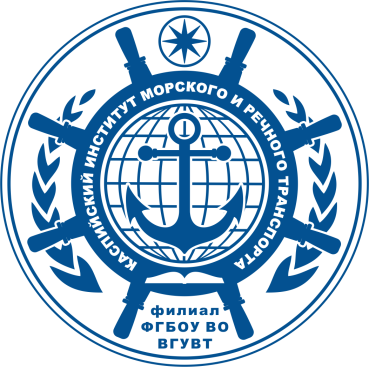 Каспийский институт морского и речного транспортафилиал Федерального государственного бюджетного образовательного учреждениявысшего образования«Волжский государственный университет водного транспорта»(ФГБОУ ВО «ВГУВТ»)«УТВЕРЖДАЮ»Зам. директора по учебной работе__________________ М.В. Карташовот «____»_______________ 201_ г.по дисциплине, МДК, модулюдля специальности (специальностей)для специальности (специальностей)РАССМОТРЕНОРАССМОТРЕНОРАССМОТРЕНОРАССМОТРЕНОРАССМОТРЕНОРАССМОТРЕНОРАССМОТРЕНОРАССМОТРЕНОРАССМОТРЕНОРАССМОТРЕНОРАССМОТРЕНОРАССМОТРЕНОСОСТАВИЛСОСТАВИЛСОСТАВИЛна заседании цикловой методической комиссиина заседании цикловой методической комиссиина заседании цикловой методической комиссиина заседании цикловой методической комиссиина заседании цикловой методической комиссиина заседании цикловой методической комиссиина заседании цикловой методической комиссиина заседании цикловой методической комиссиина заседании цикловой методической комиссиина заседании цикловой методической комиссиина заседании цикловой методической комиссиина заседании цикловой методической комиссии(подпись)(Ф.И.О.)ПротоколПротоколПротокол№№от«»»201_ годаПредседатель ЦМКПредседатель ЦМКПредседатель ЦМКПредседатель ЦМКПредседатель ЦМКПредседатель ЦМКПредседатель ЦМКПредседатель ЦМКПредседатель ЦМКПредседатель ЦМКПредседатель ЦМКПредседатель ЦМК(подпись)(подпись)(подпись)(подпись)(подпись)(подпись)(подпись)(Ф.И.О.)(Ф.И.О.)(Ф.И.О.)(Ф.И.О.)ОДОБРЕНООДОБРЕНООДОБРЕНООДОБРЕНООДОБРЕНООДОБРЕНООДОБРЕНООДОБРЕНООДОБРЕНООДОБРЕНООДОБРЕНООДОБРЕНОучебно-методическим отделом СПОучебно-методическим отделом СПОучебно-методическим отделом СПОучебно-методическим отделом СПОучебно-методическим отделом СПОучебно-методическим отделом СПОучебно-методическим отделом СПОучебно-методическим отделом СПОучебно-методическим отделом СПОучебно-методическим отделом СПОучебно-методическим отделом СПОучебно-методическим отделом СПОНачальникНачальникНачальникНачальникНачальникВ.А.ОвсянниковВ.А.ОвсянниковВ.А.ОвсянниковСт. методистСт. методистСт. методистСт. методистСт. методистО.Н. ВербицкаяО.Н. ВербицкаяО.Н. ВербицкаяУТВЕРЖДАЮДиректор Каспийского института морского и речного транспорта филиала ФГБОУ ВО «ВГУВТ»_________________О.И. Карташова«____» ______________20___ г.по дисциплине, Русский языкСпециальность26.02.02 «Судостроение», 26.02.03  «Судовождение»26.02.05«Эксплуатация судовых энергетических установок», 26.02.06 «Эксплуатация судового электрооборудования и средств автоматики»Цикловая методическая комиссияЯзыковых  дисциплинАвтор (ы):преподавательВелявина Т.Б., Лифанова О.А.должностьподписьФ.И.О.«___» ______ 2018 гРецензент:преподавательСушкова В.А.должностьподписьФ.И.О.«__» _______ 2018 гФОС одобрен на заседании цикловой методической комиссииФОС одобрен на заседании цикловой методической комиссииФОС одобрен на заседании цикловой методической комиссииПротокол № ___ от «___» _________ 2018 г.Протокол № ___ от «___» _________ 2018 г.Протокол № ___ от «___» _________ 2018 г.Председатель ЦМКПредседатель ЦМКСтародубова Н.Ю.подписьФ.И.О.«__» _______ 2018 гПаспорт фонда оценочных средствПаспорт фонда оценочных средствВ результате освоения дисциплиныстудент должен обладать следующими умениям и знаниями:В результате освоения дисциплиныстудент должен обладать следующими умениям и знаниями:Умения:Умения:МПР-1уважительно относиться к русскому языку, который сохраняет и отражает культурные и нравственные ценности, накопленные народом на протяжении веков, осознавать связи языка и истории, культуры русского и других народов;МПР-2понимать роль русского языка как основы успешной социализации личности;МПР-3осознавать эстетическую ценность, потребность сохранить чистоту русского языка как явления национальной культуры;МПР-4формировать мировоззрение, соответствующее современному уровню развития науки и общественной практики, основанное на диалоге культур, осознание своего места в поликультурном мире;МПР-5развивать способность к речевому самоконтролю; оцениванию устных и письменных высказываний с точки зрения языкового оформления, эффективности достижения поставленных коммуникативных задач;МПР-6воспитывать готовность и способность к самостоятельной, творческой и ответственной деятельности;МПР-7развивать способность к самооценке на основе наблюдения за собственной речью, потребность речевого самосовершенствования;МПР-8владеть всеми видами речевой деятельности: аудированием, чтением (пониманием), говорением, письмом;МПР-9владеть языковыми средствами − уметь ясно, логично и точно излагать свою точку зрения, использовать адекватные языковые средства; использовать приобретенные знания и умения для анализа языковых явлений на межпредметном уровне;МПР-10применять навыки сотрудничества со сверстниками, студентами младшего возраста, взрослыми в процессе речевого общения, образовательной, общественно-полезной, учебно-исследовательской, проектной и других видов деятельности;МПР-11владеть нормами речевого поведения в различных ситуациях межличностного и межкультурного общения;МПР-12быть готовым и способным к самостоятельной информационно-познавательной деятельности, включая умение ориентироваться в различных источниках информации, критически оценивать и интерпретировать информацию, получаемую из различных источников;МПР-13уметь извлекать необходимую информацию из различных источников: учебно-научных текстов, справочной литературы, средств массовой информации, информационных и коммуникационных технологий для решения когнитивных, коммуникативных и организационных задач в процессе изучения русского языка;МПР-14уметь создавать устные и письменные монологические и диалогические высказывания различных типов и жанров в учебно-научной (на материале изучаемых учебных дисциплин), социально-культурной и деловой сферах общения; МПР-15владеть умением анализировать текст с точки зрения наличия в нем явной и скрытой, основной и второстепенной информации;МПР-16уметь представлять тексты в виде тезисов, конспектов, аннотаций, рефератов, сочинений различных жанров;ПР-1владеть навыками анализа текста с учетом их стилистической и жанрово-родовой специфики;ПР-2понимать, интерпретировать  и комментировать тексты различных функционально-смысловых типов речи (повествование, описание, рассуждение) и функциональных разновидностей языка;ПР-3использовать коммуникативно-эстетические возможности русского языка;ПР-4распознавать и характеризовать основные виды выразительных средств фонетики, лексики и синтаксиса в речи;ПР-5расширять и систематизировать  научные знания о языке, его единицах и категориях; осознавать  взаимосвязи его уровней и единиц; осваивать  базовые  понятия  лингвистикизнать/пониматьзнать/пониматьЗ-1нормы русского литературного языка З-2единицы языка всех уровней;З-3изобразительно-выразительные  возможности русского языка;уметьуметьУ-1анализировать речевую информацию, представленную в разных знаковых системах ( текст, карта, таблица, схема, аудиовизуальный ряд);У-2расширять и систематизировать научные знания о языке, его единицах и категориях; осознавать взаимосвязи его уровней и единиц; осваивать базовые понятия лингвистики:У-3идентифицировать самостоятельные (знаменательные) служебные части речи и их формы по значению и основным грамматическим признакам;У-4распознавать разные части речи, их морфологические признаки;У-5проводить различные виды анализа языковых единиц;У-6анализировать текст и распознавать основные признаки текста, уметь выделять тему, основную мысль, ключевые слова, микротемы, разбивать текст на абзацы, знать композиционные элементы текста;У-7определять виды связи, смысловые, лексические и грамматические средства связи предложений в тексте, а также уместность и целесообразность их использования;У-8определять лексическое значение слова, значения многозначного слова, стилистическую окраску слова, сферы употребления, подбирать синонимы, антонимы;У-9различать словообразовательные и формообразующие морфемы, способы словообразования;№ п/пКонтролируемые темы, разделы дисциплины (МДК, модуля)**Код контроли-руемойкомпетен-ции, практичес-кий опыт, умения и знанияЭтап формирования (текущий контроль, промежуточная аттестация)Наименование оценочного средстваНаименование оценочного средства№ п/пКонтролируемые темы, разделы дисциплины (МДК, модуля)**Код контроли-руемойкомпетен-ции, практичес-кий опыт, умения и знанияЭтап формирования (текущий контроль, промежуточная аттестация)видколичество вариантов, заданий1Введение. Язык как средство общения и форма существования национальной культуры.МПР-1, З-1, У-2текущийТест3 2Раздел 1.Язык и речь. Функциональные стили речиПР-4, У-2текущийТест33Раздел 2.Фонетика, орфоэпия, графика, орфографияМПР-8,ПР-4,З-2У-4текущийПисьменная  работа44Раздел 3.Лексикология и фразеология.МПР-9,ПР-4, ПР-5,З-2,У-6текущийУстный опрос (собеседование)55Раздел  4.Морфемика, словообразование, орфографияМПР-9,ПР-4, ПР-5,З-2,У-6текущийДиктант с грамматическим заданием26Раздел 5.Морфология и орфографияМПР-9,ПР-4, ПР-5,З-1,З-2,У-6,текущийСобеседование 117Раздел 6.Синтаксис и пунктуация.МПР-9, МПР-10, МПР-11, ПР-5, У-7текущийТворческая работа 58 Разделы 1-6МПР-2, МПР-3, У-5промежуточныйЭкзамен 5Оценка Критерий Методические материалы оцениванияОтличноПравильных ответов более 90%Перечень вопросов по тестам прилагается.Приложение №1ХорошоПравильных ответов от 80% до 89%Перечень вопросов по тестам прилагается.Приложение №1УдовлетворительноПравильных ответов от 51% до 79%Перечень вопросов по тестам прилагается.Приложение №1НеудовлетворительноПравильных ответов менее 50%Перечень вопросов по тестам прилагается.Приложение №1ОценкаКритерийМетодические материалы оцениванияОтличноВерно выполнен тест, допущена 1 ошибка в постановке ударения и 1 ошибка в транскрибировании фразы.Перечень вопросов по тестам прилагается.Приложение №2ХорошоДопущены 1-2 ошибки в тесте, 2-3 ошибки в постановке ударения и 2-3 ошибки в транскрибировании фразы.Перечень вопросов по тестам прилагается.Приложение №2УдовлетворительноДопущены 4-5 ошибки в тесте, 4-5 ошибок в постановке ударения и 4-5 ошибок в транскрибировании фразыПеречень вопросов по тестам прилагается.Приложение №2НеудовлетворительноВерно выполнено менее 50% в каждом из трёх заданий.Перечень вопросов по тестам прилагается.Приложение №2Оценка Критерий Методические материалы оцениванияОтличноОбучающийся  полно излагает изученный материал, дает правильное определение языковых понятий; обнаруживает понимание материала, может обосновать свои суждения, применить знания на практике, привести необходимые примеры не только по учебнику, но и самостоятельно составленные; излагает материал последовательно и правильно с точки зрения норм литературного языкаПеречень вопросов по тестам прилагается.Приложение №3ХорошоОбучающийся дает ответ, удовлетворяющий тем же требованиям, что и для оценки «отлично», но допускает 1-2 ошибки, которые сам же исправляет, и 1-2 недочета в последовательности и языковом оформлении излагаемогоПеречень вопросов по тестам прилагается.Приложение №3УдовлетворительноОбучающийся обнаруживает знание и понимание основных положений данной темы, но излагает материал неполно и допускает неточности в определении понятий или формулировке правил; не умеет достаточно глубоко и доказательно обосновать свои суждения и привести свои примеры; излагает материал непоследовательно и допускает ошибки в языковом оформлении излагаемогоПеречень вопросов по тестам прилагается.Приложение №3НеудовлетворительноОбучающийся обнаруживает незнание большей части соответствующего раздела изучаемого материала, допускает ошибки в формулировке определений и правил, искажающие их смысл, беспорядочно и неуверенно излагает материалПеречень вопросов по тестам прилагается.Приложение №3Оценка Критерий Методические материалы оцениванияОтличноОценка «отлично» выставляется за безошибочную работу, а также при наличии в ней одной негрубой орфографической или одной негрубой пунктуационной ошибки в диктанте и при отсутствии ошибок в грамматическом заданииПеречень вопросов по тестам прилагается.Приложение №4ХорошоОценка «хорошо» выставляется при наличии в диктанте двух орфографических и двух пунктуационных ошибок, или 1 орфографической и 3-х пунктуационных ошибок или 4-х пунктуационных ошибок при отсутствии орфографических ошибок. Оценка «хорошо» может выставляться при 3-х орфографических ошибках, если среди них есть однотипные. При этом обучающийся выполнил правильно не менее ¾ грамматического заданияПеречень вопросов по тестам прилагается.Приложение №4УдовлетворительноОценка «удовлетворительно» выставляется за диктант, в котором допущены 4 орфографические и 4 пунктуационные ошибки или 3 орфографические и 5 пунктуационных ошибок или 7 пунктуационных ошибок при отсутствии орфографических ошибок. Оценка «удовлетворительно» может быть поставлена также при наличии 6 орфографических и 6 пунктуационных ошибок, если среди тех и других имеются однотипные и негрубые ошибки. Грамматическое задание может при этом содержать не менее половины правильных ответовПеречень вопросов по тестам прилагается.Приложение №4НеудовлетворительноОценка «неудовлетворительно» выставляется за диктант, в котором допущено до 7 орфографических и 7 пунктуационных ошибок, или 6 орфографических и 8 пунктуационных ошибок, или 5 орфографических и 9 пунктуационных ошибок, или 8 орфографических и 6 пунктуационных ошибок, а также за грамматическое задание, в котором правильно выполнено менее половины.Перечень вопросов по тестам прилагается.Приложение №4Оценка Критерий Методические материалы оцениванияОтличноСодержание работы полностью соответствует теме. Фактические ошибки отсутствуют. Содержание излагается последовательно. Работа отличается богатством словаря, разнообразием используемых синтаксических конструкций, точностью словоупотребления. 5. Достигнуто стилевое единство и выразительность текста. В целом в работе допускается 1 недочет в содержании и 1 – 2 речевых недочета. Грамотность: допускается 1 орфографическая, или 1 пунктуационная, или 1 грамматическая ошибкаПеречень вопросов по тестам прилагается.Приложение №5ХорошоСодержание работы в основном соответствует теме (имеются незначительные отклонения от темы). Содержание в основном достоверно, но имеются единичные фактические неточности. Имеются незначительные нарушения последовательности в изложении мыслей. Лексический и грамматический строй речи достаточно разнообразен. Стиль работы отличается единством и достаточной выразительностью. В целом в работе допускается не более 2 недочетов в содержании и не более 3 – 4 речевых недочетов. Грамотность: допускаются 2 орфографические и 2 пунктуационные ошибки, или 1 орфографическая и 3 пунктуационные ошибки, или 4 пунктуационные ошибки при отсутствии орфографических ошибок, а также 2 грамматические ошибкиПеречень вопросов по тестам прилагается.Приложение №5УдовлетворительноВ работе допущены существенные отклонения от темы. Работа достоверна в главном, но в ней имеются отдельные фактические неточности. Допущены отдельные нарушения последовательности изложения. Беден словарь и однообразны употребляемые синтаксические конструкции, встречается неправильное словоупотребление. Стиль работы не отличается единством, речь недостаточно выразительна. В целом в работе допускается не более 4 недочетов в содержании и 5 речевых недочетов. Грамотность: допускаются 4 орфографические и 4 пунктуационные ошибки, или 3 орфографические и 5 пунктуационных ошибок, или 7 пунктуационных при отсутствии орфографических ошибок (в 5 классе – 5 орфографических и 4 пунктуационные ошибки), а также 4 грамматические ошибкиПеречень вопросов по тестам прилагается.Приложение №5НеудовлетворительноРабота не соответствует теме. Допущено много фактических неточностей. Нарушена последовательность изложения мыслей во всех частях работы, отсутствует связь между ними, работа не соответствует плану. Крайне беден словарь, работа написана короткими однотипными предложениями со слабо выраженной связью между ними, часты случаи неправильного словоупотребления. Нарушено стилевое единство текста. В целом в работе допущено 6 недочетов в содержании и до 7 речевых недочетов. Грамотность: допускаются 7 орфографических и 7 пунктуационных ошибок, или 6 орфографических и 8 пунктуационных ошибок, 5 орфографических и 9 пунктуационных ошибок, 8 орфографических и 6 пунктуационных ошибок, а также 7 грамматических ошибок.Перечень вопросов по тестам прилагается.Приложение №5Оценка Критерий Методические материалы оцениванияОтличноВ работе набрано 30 - 28 балловПеречень вопросов по тестам прилагается.Приложение №6ХорошоВ работе набрано 28 - 23 баллаПеречень вопросов по тестам прилагается.Приложение №6УдовлетворительноВ работе набрано 22 - 16 балловПеречень вопросов по тестам прилагается.Приложение №6НеудовлетворительноВ работе набрано 15 баллов и нижеПеречень вопросов по тестам прилагается.Приложение №6Прочитайте текст и выполните задания 6 – 11    (1)… (2)Прохождение грозы над местностью, как правило, сопровождается довольно значительными изменениями метеорологических  параметров приземного слоя воздуха (падение температуры и повышение влажности воздуха, резкое изменение атмосферного давлений, силы и направления ветра). (3)На ранних этапах человеческой истории такие явления, как гроза, приписывались действию богов. (4)У восточных славян богом грома и молнии был Перун. (5)По воззрениям древних славян, Перун приносил весной тепло и дождь и был олицетворением оплодотворяющего и карающего божества. (6)После крещения Руси роль бога грома и молнии перешла к пророку Илье. (7)Боги грома и молнии известны в религиозных представлениях и других народов. (8) у многих первобытных племён существовало представление о грозе как об огромной птице, создававшей гром хлопаньем крыльев и молнии сверканием глазПрочитайте текст и выполните задания 28 -30Прочитайте текст и выполните задания 6 - 11Прочитайте текст и выполните задания 27 - 30Прочитайте и выполните задания 6 – 11 (1)... (2)По различным сведениям, среди книг его библиотеки были редкие даже для того периода экземпляры рукописей, о которых на Западе знали только понаслышке: греческие пергамины, латинские хронографы, древнеегипетские манускрипты, ярлыки и дефтери от монгольских ханов, книги Востока и других народов. (3)В подземных хранилищах и тайниках находятся летописания древних славянских, скифских и других народов нашей страны до XV века, а также богатейшие собрания книг, вывезенных из Новгорода, Твери, Владимира, Суздаля, Пскова, над которыми трудились лучшие умы того времени. (4)В государевой библиотеке находились книги из знаменитой Александрийской библиотеки и собрания древних географических карт, в том числе и империи Чингисхана. (5) Книги этой библиотеки в хранилищах видели приближённые Грозного, которые оставили письменные свидетельства. (6)....интерес к поиску библиотеки то затухает, то вспыхивает с новой силой по мере накопления новых сведений.Прочитайте текст и выполните задания 27 - 30Прочитайте текст и выполните задания 6 – 11   (1)…  (2) Он запретил подписываться уменьшительными именами, падать  перед государем на колени, снимать шапку при виде дворца. (3) Но ждать полной свободы русскому дворянству пришлось ещё долго. (4) лишь в 1762 году это сословие вышло из-под крепостной зависимости государства. (5) Манифест о вольности дворянской освобождал благородное сословие не только от обязательной государственной службы, но и от телесных наказаний, (6) … к началу 19 века выросло два «непоротых поколения» дворян, сформировалась новая порода людей, преисполненных чувства собственного достоинства и берегущих честь пуще зеницы ока.Прочитайте текст и выполните задания 27-30;Прочитайте текст и выполните задания 6 – 11Прочитайте текст и выполните задание 27 – 30по дисциплинеИнформатика и информационные технологииСпециальность26.02.02 «Судостроение»Цикловая методическая комиссияМатематических и естественнонаучных дисциплинАвтор:преподавательФарафонтов В.А.«    »                    2018 г.Рецензент:преподавательБалакирева И.А.«    »                    2018 г.Рецензент: преподаватель информатики Каспийского института морского и речного транспорта филиала ФГБОУ ВО ВГУВТ________________И.А. БалакиреваРецензент: ________________Паспорт фонда оценочных средствПаспорт фонда оценочных средствВ результате освоения дисциплины (МДК, модуля) обучающийся должен обладать следующими компетенциямиВ результате освоения дисциплины (МДК, модуля) обучающийся должен обладать следующими компетенциямиОК 1Понимать сущность и социальную значимость своей будущей профессии, проявлять к ней устойчивый интерес.ОК 2Организовывать собственную деятельность, выбирать типовые методы и способы выполнения профессиональных задач, оценивать их эффективность  и качество.ОК 3Принимать решения в стандартных и нестандартных ситуациях и нести за них ответственность.ОК 4Осуществлять поиск и использование информации, необходимой для эффективного выполнения профессиональных задач, профессионального и личностного развития.ОК 5Использовать информационно-коммуникационные технологии в профессиональной деятельности. ОК 6Работать в коллективе и в команде, эффективно общаться с коллегами, руководством, потребителями.ОК 7Брать на себя ответственность за работу членов команды (подчиненных), результат выполнения заданий.ОК 8Самостоятельно определять задачи профессионального и личностного развития, заниматься самообразованием, осознанно планировать повышение квалификации.ОК 9Ориентироваться в условиях частой смены технологий в профессиональной деятельности.ПК 2.1Разрабатывать конструкторскую документацию для изготовления деталей узлов, секций корпусов.ПК 2.3Выполнять необходимые типовые расчеты при конструировании.ПК 3.4Проводить сбор, обработку и накопление технической, экономической и других видов информации для реализации инженерных и управленческих решений и оценки экономической эффективности производственной деятельности.ПК 3.6Оценивать эффективность производственной деятельности.и следующими умениям и знаниями:и следующими умениям и знаниями:Умения:Умения:У.1Работать в качестве пользователя персонального компьютера.У.2Использовать внешние носители для обмена данными между ЭВМ.У.3Создавать резервные копии, архивы данных и программ.У.4Работать с программными средствами общего назначения.У.5Использовать ресурсы Интернет для решения профессиональных задач.У.6Использовать технические программные средства защиты информации при работе с компьютерными системами в соответствии с приемами антивирусной защиты.Знания:Знания:З.1Основные понятия автоматизированной обработки информации, структуру персональных ЭВМ и вычислительных сетей. З.2Основные этапы решения задач с помощью ЭВМ.З.3Методы и средства сбора, обработки, хранения и передачи информации. З.4Базовые системные программные продукты и пакеты прикладных программ. № п/пКонтролируемые темы, разделы дисциплиныКод контролируемой компетенции, практический опыт, умения, знанияЭтап формирования (текущий контроль, промежуточная аттестация)Наименование оценочного средстваНаименование оценочного средства№ п/пКонтролируемые темы, разделы дисциплиныКод контролируемой компетенции, практический опыт, умения, знанияЭтап формирования (текущий контроль, промежуточная аттестация)видКоличество вариантов, заданий1Информация, информационные процессы и информационное общество.ОК 1-9У. 1-6З. 1-4текущий контрольустный опрос по вопросам10 вопросов2Технология обработки текстовой информации. Основные структурные элементы текстового документаОК 1-9ПК 2.1ПК 3.4У. 1-6З. 1-4текущий контрольустный опрос по вопросам10 вопросов3Компьютерный текстовый документ как структура данныхОК 1-9ПК 2.1ПК 3.4У. 1-6З. 1-4текущий контроль тест, отчет по лабораторной работе № 1,22 варианта4Технология обработки числовой информацииОК 1-9ПК 2.1ПК 2.3ПК 3.4ПК 3.6У. 1-6З. 1-4текущий контроль устный опрос по вопросам, отчет по лабораторной работе № 3,410 вопросов5Технология обработки звуковой и графической информацииОК 1-9ПК 3.4У. 1-6З. 1-4текущий контроль тест, отчет по лабораторной работе № 52 варианта6Компьютер – универсальная техническая система обработки информации.ОК 1-9ПК 2.3ПК 3.4ПК 3.6У. 1-6З. 1-4текущий контрольустный опрос по вопросам10 вопросов7Основы микропроцессорных системОК 1-9ПК 2.3ПК 3.4У. 1-6З. 1-4текущий контрольустный опрос по вопросам 8 вопросов8Компьютерные коммуникацииОК 1-9ПК 3.4ПК 3.6У. 1-6З. 1-4текущий контроль, устный опрос по вопросам, отчет по лабораторной работе № 67 вопросов9Интернет – глобальная информационная системаОК 1-9ПК 3.4ПК 3.6У. 1-6З. 1-4текущий контроль письменный опрос, отчет по лабораторной работе № 73 вариантаПо дисциплине «Информатика и информационные технологии»ОК 1-9ПК 2.1ПК 2.3ПК 3.4ПК 3.6У. 1-6З. 1-4промежуточная аттестацияэкзамен62 вопросаОценкаКритерийМетодические материалы оцениванияОтличноЗа глубокое и полное овладение содержанием учебного материала, за умение приводить примеры, высказывать и обосновывать свои суждения; за грамотное, логическое изложение ответа.Перечень вопросов по собеседованию (устному опросу) прилагается.Приложение №1ХорошоЕсли курсант полно освоил учебный материал, владеет понятийным аппаратом, грамотно излагает ответ, но допускает определенные неточности, не всегда может привести примеры.Перечень вопросов по собеседованию (устному опросу) прилагается.Приложение №1УдовлетворительноЕсли курсант обнаруживает знания и понимание основных положений учебного материала, но излагает его неполно, непоследовательно, допускает неточности в определении понятий, не умеет доказательно обосновывать свои суждения.Перечень вопросов по собеседованию (устному опросу) прилагается.Приложение №1НеудовлетворительноЕсли курсант имеет разрозненные, бессистемные знания, допускает ошибки в определении понятий, искажает их смысл, беспорядочно и безграмотно излагает материал.Перечень вопросов по собеседованию (устному опросу) прилагается.Приложение №1ОценкаКритерийМетодические материалы оцениванияОтличноПравильных ответов более 90%Перечень вопросов по тесту прилагается.Приложение №2ХорошоПравильных ответов от 75% до 90%Перечень вопросов по тесту прилагается.Приложение №2УдовлетворительноПравильных ответов от 50% до 75%Перечень вопросов по тесту прилагается.Приложение №2НеудовлетворительноПравильных ответов до 50%Перечень вопросов по тесту прилагается.Приложение №2ОценкаКритерийМетодические материалы оцениванияОтличноЗа глубокое и полное овладение содержанием учебного материала, за умение приводить примеры, высказывать и обосновывать свои суждения; за грамотное, логическое изложение ответа.Перечень вопросов к письменному опросу прилагается.Приложение №3ХорошоЕсли курсант полно освоил учебный материал, владеет понятийным аппаратом, грамотно излагает ответ, но допускает определенные неточности, не всегда может привести примеры.Перечень вопросов к письменному опросу прилагается.Приложение №3УдовлетворительноЕсли курсант обнаруживает знания и понимание основных положений учебного материала, но излагает его неполно, непоследовательно, допускает неточности в определении понятий, не умеет доказательно обосновывать свои суждения.Перечень вопросов к письменному опросу прилагается.Приложение №3НеудовлетворительноЕсли курсант имеет разрозненные, бессистемные знания, допускает ошибки в определении понятий, искажает их смысл, беспорядочно и безграмотно излагает материал.Перечень вопросов к письменному опросу прилагается.Приложение №3ОценкаКритерийМетодические материалы оцениванияОтличноЗа глубокое и полное овладение содержанием учебного материала, за умение приводить примеры, высказывать и обосновывать свои суждения; за грамотное, логическое изложение ответа.Перечень вопросов к экзамену прилагается.Приложение №4ХорошоЕсли курсант полно освоил учебный материал, владеет понятийным аппаратом, грамотно излагает ответ, но допускает определенные неточности, не всегда может привести примеры.Перечень вопросов к экзамену прилагается.Приложение №4УдовлетворительноЕсли курсант обнаруживает знания и понимание основных положений учебного материала, но излагает его неполно, непоследовательно, допускает неточности в определении понятий, не умеет доказательно обосновывать свои суждения.Перечень вопросов к экзамену прилагается.Приложение №4НеудовлетворительноЕсли курсант имеет разрозненные, бессистемные знания, допускает ошибки в определении понятий, искажает их смысл, беспорядочно и безграмотно излагает материал.Перечень вопросов к экзамену прилагается.Приложение №4ОценкаКритерийМетодические материалы оцениванияОтличноЕсли курсант выполнил работу в полном объеме с соблюдением необходимой последовательности действий; в ответе правильно и аккуратно выполняет все записи, таблицы, рисунки, чертежи, графики, вычисления; правильно выполняет анализ ошибок.Перечень лабораторных работ прилагается.Приложение №5ХорошоЕсли курсант выполнил требования к оценке "5", но допущены 2-3 недочета.Перечень лабораторных работ прилагается.Приложение №5УдовлетворительноЕсли курсант выполнил работу не полностью, но объем выполненной части таков, что позволяет получить правильные результаты и выводы; в ходе проведения работы были допущены ошибки.Перечень лабораторных работ прилагается.Приложение №5НеудовлетворительноЕсли курсант выполнил работу не полностью или объем выполненной части работы не позволяет сделать правильных выводов.Перечень лабораторных работ прилагается.Приложение №5мама34папа40дочь13сын5Моя семьяСемья соседамама3425папа4025дочь133сын5Вариант 1.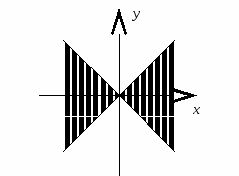 Вариант 2.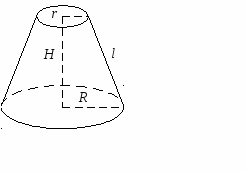 Вариант 3.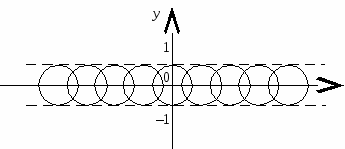 Вариант 4.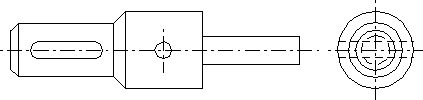 Вариант5.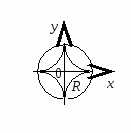 Вариант 6.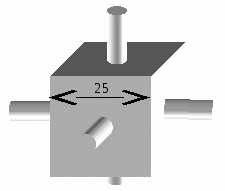 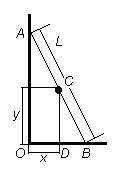 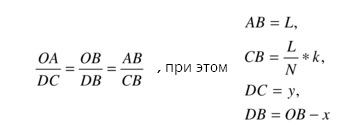 ЯрлыкНазваниеКраткое описание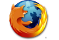 Mozilla FirefoxЧрезвычайно мощный и функциональный браузер, работающих во всех современных операционных системах. Обладает развитой системой расширений с несколькими тысячами дополнений для расширения функциональности. Отличается не очень высокой скоростью работы и повышенными требованиями к ресурсам компьютера.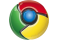 Google ChromeЛегкий и функциональный браузер от гиганта Интернета, компании Google. Разрабатывается с заимствованием лучших решений у браузеров-конкурентов. При этом сам обладает уникальными функциями.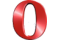 OperaОчень быстрый, удобный и функциональный браузер от норвежских программистов. Подходит для тех, кто предпочитает иметь все и сразу в одном приложении. Обладает рядом уникальных функций.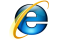 Internet ExplorerБраузер, встроенный в самую популярную операционную систему. Присутствует в любой Windows и тем и ценен. Предоставляет базовый функционал, который может удовлетворить лишь нетребовательного пользователя.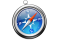 SafariБраузер является приложением по умолчанию в ОС Mac OS X, а также имеется в виде порта для ОС Windows. Отличается прекрасным отображением страниц и рядом удобных функций. Версия под Windows несколько урезана по сравнению с версией под Mac OS X.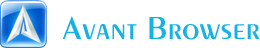 Avant BrowserМногофункциональный браузер, представляющий собой надстройку над движком браузера Internet Explorer — Trident. Полностью совместим с дополнениями IE, но вместе с тем, наследует и его недостатки: плохую поддержку веб-стандартов и достаточно медленную обработку страниц.НаименованиеАдрес в ИнтернетеКраткая характеристикаГуглhttp://www.google.ruGoogle применил для определения релевантности документа не только текст самого документа, но и текст ссылок на него. Эта технология позволила ему обеспечить выдачу довольно релевантных результатов на фоне других поисковиков. Google осуществляет поиск по документам на более чем 35 языках, в том числе русском. Google проводит переиндексацию своей поисковой базы примерно раз в четыре недели. Не смотря на то, что в поисковике имеется форма для бесплатного добавления страницы в базу, Google предпочитает сам находить новые документы по ссылкам с уже известных и не будет индексировать добавленную через форму страницу, если в его базе не найдется ни одной страницы, ссылающейся на нее.Яндексhttp://www.yandex.ruЯндекс - наиболее популярная поисковая система, ежемесячно к ней обращаются более 35 миллионов пользователей Русскоязычной части Интернета. Начала свою работу во второй половине 1997 года учитывая морфологию русского языка. Основными отличительными чертами Yandex.Ru являются проверка уникальности документов (исключение копий в разных кодировках), учет морфологии русского языка (в том числе и поиск по точной словоформе), поиск с учетом расстояния (в том числе в пределах абзаца, точное словосочетание), и тщательно разработанный алгоритм оценки релевантности (соответствия ответа запросу), учитывающий не только количество слов запроса, найденных в тексте, но и "контрастность" слова (его относительную частоту для данного документа), расстояние между словами, и положение слова в документе. Помимо поисковой системы, сегодня Яндекс - огромный портал с целым набором широко используемых сервисов, такими как каталог, Яндекс. деньги, и др.Yahoo!http://ru.yahoo.comОдна из самых первых Поисковых систем (создана Дэвидом Фило и Джерри Янгом в апреле 1994года) по сей день остается и самой популярной из них, традиционно сочетая поиск, как по ключевым словам, так и с помощью иерархического дерева разделов.Пользователи поисковой системы Yahoo могут использовать возможности детализированного поиска слов в названии или непосредственно в тексте файла, а также в присоединенных документах, не открывая их. Результат поиска отражается в трёх строках с указанием всех атрибутов. На панели справа отображаются все похожие документы. Найденные фотографии выводятся на экран в уменьшенном виде, что значительно облегчает поиск. Система также учитывает орфографические ошибки, позволяя искать слова лишь по первым буквам.Binghttp://www.bing.comПоисковая система, разработанная международной корпорацией Microsoft. Ежедневно изменяются темы оформления стартовой страницы с информационными блоками, возможен вывод уточняющих вариантов поисковых запросов по отдельным категориям; дополнительные данные по каждому результату поиска, видео с автоматически запускающимся предварительным просмотром; встроенный сервис для поиска маршрутов.Нигмаhttp://www.nigma.ruВебальтаhttp://webalta.ruWebalta (Вебальта) — российская поисковая система. Продвигается при помощи технологий, позволяющих без ведома и согласия пользователей устанавливать сайт start.webalta.ru в качестве домашней страницы в браузере на их компьютерах, а также в качестве поисковой системы по умолчаниюАпортhttp://www.aport.ruАпорт позволяет пользователям осуществлять полнотекстовый поиск документов c учетом морфологии русского языка в запросах. Поисковая система построена на основании новейших достижений в области информационного поиска и использует уникальные алгоритмы сортировки найденных результатов. Разнообразные специализированные поиски (Знакомства, Товары, Новости, Рефераты, MP3 и др.) дают пользователям дополнительные возможности находить различную информацию в Сети.Рамблерhttp://www.rambler.ruRambler- старейшая поисковая система российского Интернет, запущена в 1996 году, на сегодня - вторая по популярности с обращением более 25 миллионов посетителей в месяц. Помимо поисковой системы, сегодня Рамблер - один из крупнейших порталов Русскоязычной части Интернета с большим набором широко известных сервисов, таких как каталог Рамблер, Рамблер-почта, Рамблер-ICQ или Рамблер-ТВ. По сути сегодня Рамблер - больше, чем просто поисковая система и набор сервисов, это крупная медиагруппа. Поисковая машина "Рамблер" учитывает координаты слов, обучена строгой и нечеткой морфологии, связывает поиск с каталогом, в качестве которого используется Top100 (http://top100.rambler.ru/), группирует результаты поиска по сайтам, ищет по числам. Достаточно удачная архитектура продукта позволяет "Рамблер" иметь для поисковика количество серверов в 2 раза меньшее, чем у "Яндекса", и в 3 раза меньшее, чем у "Апорта".Наименование браузера (указать)Наименование браузера (указать)ДействиеПоследовательность команд или рисунокОтключить отображение рисунков на веб страницеИзменить кодировку страницыИзменить масштаб страницыНайти страницы, загруженные вчераСохранить страницу, для возможности быстрого возвращения к нейУТВЕРЖДАЮДиректор Каспийского института морского и речного транспорта филиала ФГБОУ ВО «ВГУВТ»_________________О.И. Карташова«____» ______________2018   г.Модуль ПМ.02  «Организация работы коллектива исполнителей»Специальность26.02.06 « Эксплуатация судового электрооборудования и средств автоматики»Цикловая методическая комиссияОбщих гуманитарных и социально-экономических дисциплинАвтор:преподавательЛ.А.Бобровская«___» _____________2017г.   Рецензент:преподавательИ.И.Яворская«___» ____________  2017г.   ФОС одобрен на заседании цикловой методической комиссии общих гуманитарныхи социально экономических дисциплинФОС одобрен на заседании цикловой методической комиссии общих гуманитарныхи социально экономических дисциплинФОС одобрен на заседании цикловой методической комиссии общих гуманитарныхи социально экономических дисциплинФОС одобрен на заседании цикловой методической комиссии общих гуманитарныхи социально экономических дисциплинПротокол №      от «    »______________ 2017   г.Протокол №      от «    »______________ 2017   г.Протокол №      от «    »______________ 2017   г.Протокол №      от «    »______________ 2017   г.Председатель ЦМКПредседатель ЦМКПредседатель ЦМКБобровская Л.А.                                                     «___»____________ 2017 г.                                                      «___»____________ 2017 г. Паспорт фонда оценочных средствПаспорт фонда оценочных средствВ результате освоения раздела ПМ обучающийся должен обладать следующими общими компетенциямиВ результате освоения раздела ПМ обучающийся должен обладать следующими общими компетенциямиОК 1Понимать сущность и социальную значимость своей будущей профессии, проявлять к ней устойчивый интерес.ОК 2Организовывать собственную деятельность, выбирать типовые методы и способы выполнения профессиональных задач, оценивать их эффективность и качество.ОК 3Принимать решения в стандартных и нестандартных ситуациях и нести за них ответственность.ОК 4Осуществлять поиск и использование информации, необходимой для эффективного выполнения профессиональных задач, профессионального и личностного развития.ОК 5Использовать информационно-коммуникационные технологии в профессиональной деятельности.ОК 6Работать в коллективе и в команде, эффективно общаться с коллегами, руководством, потребителями.ОК 7Брать на себя ответственность за работу членов команды (подчиненных), результат выполнения заданий.8 ОКСамостоятельно определять задачи профессионального и личностного развития, заниматься самообразованием, осознанно планировать повышение квалификации.ОК 9Ориентироваться в условиях частой смены технологий в профессиональной деятельности.ОК 10 Владеть письменной и устной коммуникацией на государственном и иностранном языке.В результате освоения раздела ПМ обучающийся должен обладать следующей профессиональной компетенциейВ результате освоения раздела ПМ обучающийся должен обладать следующей профессиональной компетенциейПК 2.1 Планировать и организовывать работу коллектива исполнителей.ПК 2.2Руководить работой коллектива исполнителейПК 2.3Анализировать процесс и результаты деятельности коллектива исполнителей.В результате освоения дисциплины обучающийся должен иметь практический опыт:В результате освоения дисциплины обучающийся должен иметь практический опыт:П.1в планировании и организации работы коллектива исполнителей на основе знания психологии личности и коллектива; П 2в руководстве коллективом исполнителей; П.3контроля качества выполняемых работ;П.4оформления технической документации  организации и планирования работ;П 5анализа процесса и результатов деятельности работы коллектива исполнителей с применением современных информационных технологий;Умения:Умения:У.1рационально организовывать рабочие места, участвовать в расстановке кадров, обеспечивать их предметами и средствами труда;У.2  рассчитывать по принятой методике основные производственные показатели, характеризующие эффективность выполняемых работ;У.3планировать работу исполнителей;У.4инструктировать и контролировать исполнителей на всех стадиях работ;У.5 принимать и реализовывать управленческие решения;У.6мотивировать работников на решение производственных задач;У.7 управлять конфликтными ситуациями, стрессами и рисками;У.8обеспечивать соблюдение правил безопасности труда и выполнение требований производственной санитарии;У.9 применять компьютерные и телекоммуникационные средства;У 10использовать необходимые нормативно-правовые документы;                                                      Знания:                                                      Знания:З.1современные технологии управления работы коллектива исполнителей;З.2основы организации и планирования деятельности работы коллектива исполнителей;З.3 принципы, формы и методы организации производственного и технологического процессов на производстве;3.4  характер взаимодействия с другими подразделениями;З.5функциональные обязанности работников и руководителей;З.6принципы делового общения в коллективе;З.7основы конфликтологии;З.8основные производственные показатели работы организации отрасли и ее структурных подразделений;З.9методы планирования, контроля и оценки работ исполнителей;З.10 виды, формы и методы мотивации персонала, в т.ч. материальное и нематериальное стимулирование работников;З.11методы оценивания качества выполняемых работ;З.12деловой этикет;З.13особенности менеджмента в области профессиональной деятельности;3.14методы осуществления мероприятий по предотвращению производственного травматизма и профессиональных заболеваний.№ п/пКонтролируемые разделы (темы) дисциплины**Код контролируемой компетенции, умения и знанияКод контролируемой компетенции, умения и знанияЭтап формирования (текущий контроль, промежуточ-ная аттеста-ция)Этап формирования (текущий контроль, промежуточ-ная аттеста-ция)Наименование оценочного средстваНаименование оценочного средстваНаименование оценочного средства№ п/пКонтролируемые разделы (темы) дисциплины**Код контролируемой компетенции, умения и знанияКод контролируемой компетенции, умения и знанияЭтап формирования (текущий контроль, промежуточ-ная аттеста-ция)Этап формирования (текущий контроль, промежуточ-ная аттеста-ция)видвидколичество123344556Раздел 1. «Планирование  работы структурного подразделения»Раздел 1. «Планирование  работы структурного подразделения»Раздел 1. «Планирование  работы структурного подразделения»Раздел 1. «Планирование  работы структурного подразделения»Раздел 1. «Планирование  работы структурного подразделения»Раздел 1. «Планирование  работы структурного подразделения»Раздел 1. «Планирование  работы структурного подразделения»Раздел 1. «Планирование  работы структурного подразделения»Раздел 1. «Планирование  работы структурного подразделения»1.Планирование как функция управленияПК 2.1; П.1; У.3; З.9; ОК 1-10ПК 2.1; П.1; У.3; З.9; ОК 1-10текущийтекущийустный опрос по  вопросамустный опрос по  вопросам7 вопросов2.Виды и содержание  внутрихозяйственного планирования в условиях рынкаПК 2.1; П.1; У.3; З.9; ОК 1-10ПК 2.1; П.1; У.3; З.9; ОК 1-10текущийтекущийустный и письменный опрос по вопросамустный и письменный опрос по вопросам6 вопросов3.Принципы и методы внутрифирменного планированияПК 2.1; П.1; У.3; З.9; ОК 1-10ПК 2.1; П.1; У.3; З.9; ОК 1-10текущийтекущийустный опрос по  вопросамустный опрос по  вопросам5вопросов1233445564.Бизнес-план предприятияПК 2.1; П.1; У.3; З.9; ОК 1-10ПК 2.1; П.1; У.3; З.9; ОК 1-10текущийтекущийустный и письменный опрос по вопросамустный и письменный опрос по вопросам7 вопросов5.Содержание основных разделов бизнес-планаПК 2.1; П.1; У.3; З.9; ОК 1-10ПК 2.1; П.1; У.3; З.9; ОК 1-10текущийтекущийустный опрос по вопросамустный опрос по вопросам3 вопроса6.Планирование работы транспортного флота судоходной компанииПК 2.1; П.1; У.3; З.9; ОК 1-10ПК 2.1; П.1; У.3; З.9; ОК 1-10текущийтекущийустный опрос по вопросамустный опрос по вопросам4 вопроса7. Планирование перевозок грузов и пассажировПК 2.1; П.1; У.3; З.9; ОК 1-10ПК 2.1; П.1; У.3; З.9; ОК 1-10текущийтекущийустный опрос по вопросамустный опрос по вопросам4вопроса8.Планирование работы морских транспортных судовПК 2.1; П.1; У.3; З.9; ОК 1-10ПК 2.1; П.1; У.3; З.9; ОК 1-10текущийтекущийустный опрос по вопросамустный опрос по вопросам4вопроса9. Планирование работы портаПК 2.1; П.1; У.3; З.9; ОК 1-10ПК 2.1; П.1; У.3; З.9; ОК 1-10текущийтекущийустный опрос по вопросамустный опрос по вопросам4вопроса10.Транспортные ресурсы судовПК 2.1; П.1; У.3; З.9; ОК 1-10ПК 2.1; П.1; У.3; З.9; ОК 1-10текущийтекущийустный опрос по вопросамустный опрос по вопросам4вопроса11. Оценка работы транспортных судовПК 2.1; П.1; У.3; З.9; ОК 1-10ПК 2.1; П.1; У.3; З.9; ОК 1-10текущийтекущийустный опрос по вопросамустный опрос по вопросам4вопроса12. Планирование работы и контроль исполнителей на всех стадиях работыПК 2.1; П.1; У.3; З.9; ОК 1-10ПК 2.1; П.1; У.3; З.9; ОК 1-10текущийтекущийустный опрос по вопросамустный опрос по вопросам3вопроса13. Планирование и организация работы электромеханической службыПК 2.1; П.1; У.3; З.9; ОК 1-10ПК 2.1; П.1; У.3; З.9; ОК 1-10текущийтекущийписьменный опросписьменный опроссообщение14.По изученным темам Раздела 1 и результатам освоения вида профессиональной деятельностиПК 2.1; В.1; У.3; У.6; У.9;З.3; З.8; З.9; ОК 1-10;К 17ПК 2.1; В.1; У.3; У.6; У.9;З.3; З.8; З.9; ОК 1-10;К 17итоговая аттестацияитоговая аттестацияэкзамен квалификационныйэкзамен квалификационный51 вопросРаздел 2. «Руководство работой структурного подразделения» Раздел 2. «Руководство работой структурного подразделения» Раздел 2. «Руководство работой структурного подразделения» Раздел 2. «Руководство работой структурного подразделения» Раздел 2. «Руководство работой структурного подразделения» Раздел 2. «Руководство работой структурного подразделения» Раздел 2. «Руководство работой структурного подразделения» Раздел 2. «Руководство работой структурного подразделения» Раздел 2. «Руководство работой структурного подразделения» 1.Современные функции управленияСовременные функции управленияПК 2.2; У.7; У.8; З.3; У.9; ОК 1-10ПК 2.2; У.7; У.8; З.3; У.9; ОК 1-10текущийтекущийустный и письменный опрос по вопросам9 вопросов2.1 Понятие и основные функции 2Понятие и основные функции 2ПК 2.2; П.2;У.3; З.1;З.5; ОК 1-103ПК 2.2; П.2;У.3; З.1;З.5; ОК 1-103текущий4текущий4устный и письменный512вопросов6менеджментаменеджментаопрос по вопросам3.Управленческие решенияУправленческие решенияПК 2.2; У.7;К 17; ОК 1-10ПК 2.2; У.7;К 17; ОК 1-10текущийтекущийустный опрос по вопросам 8 вопросов4.Мозговой штурм как метод принятия управленческих решенийМозговой штурм как метод принятия управленческих решенийПК 2.2; У.7; ОК 1-10; К 17ПК 2.2; У.7; ОК 1-10; К 17текущийтекущийустный опрос по вопросам3 вопроса5.Основы конфликтологииОсновы конфликтологииПК 2.2; У.8; ОК 1-10; К 17ПК 2.2; У.8; ОК 1-10; К 17текущийтекущийустный и письменный опрос по вопросам10 вопросов6.Способы разрешения конфликтовСпособы разрешения конфликтовПК 2.2; У.8; ОК 1-10; К 17ПК 2.2; У.8; ОК 1-10; К 17текущийтекущийустный опрос по вопросам4 вопроса7Психология менеджментаПсихология менеджментаПК 2.2; З.4, З.7; К17; ОК 1-10ПК 2.2; З.4, З.7; К17; ОК 1-10текущийтекущийустный и письменный опрос по вопросам; тестирование4 вопроса, эссе; 3 теста 8Управление рискамиУправление рискамиПК 2.2; У.5; З.1; З.2; З.4; ОК 1-10; К 17ПК 2.2; У.5; З.1; З.2; З.4; ОК 1-10; К 17текущийтекущийустный и письменный опрос по вопросам7 вопросов9.Стили руководстваСтили руководстваПК 2.2; П.2; У.5; З.1; З.5; З.12; ОК 1-10; К 17ПК 2.2; П.2; У.5; З.1; З.5; З.12; ОК 1-10; К 17текущийтекущийустный и письменный опрос по вопросам8 вопросов10Решетка»  Р.БлейкаРешетка»  Р.БлейкаПК 2.2; П.2; У.5; З.1; З.5; З.12; ОК 1-10; К 17ПК 2.2; П.2; У.5; З.1; З.5; З.12; ОК 1-10; К 17текущийтекущийустный опрос по вопросам3 вопроса11.Организационные формы управления персоналомОрганизационные формы управления персоналомПК 2.2; У.1; У.3; У.9; У.10; З.1 -З.5; ОК 1-10; К 17ПК 2.2; У.1; У.3; У.9; У.10; З.1 -З.5; ОК 1-10; К 17текущийтекущийустный и письменный опрос по вопросам7 вопросов12.Тенденции совершенствования организационных структур управленияТенденции совершенствования организационных структур управленияПК 2.2; У.1; У.3; У.9; У.10; З.1 -З.5; ОК 1-10; К 17ПК 2.2; У.1; У.3; У.9; У.10; З.1 -З.5; ОК 1-10; К 17устный опрос по вопросам3 вопроса13.Управление трудомУправление трудомПК 2.2; У.6; З.1; З.10; ОК 1-10;К 17ПК 2.2; У.6; З.1; З.10; ОК 1-10;К 17текущийтекущийустный и письменный опрос по вопросам10  вопросов14.Теория иерархии потребностей А.МаслоуТеория иерархии потребностей А.МаслоуПК.2.2; П.2; У.6;.З.1; З.10;ОК 1-10; К 17ПК.2.2; П.2; У.6;.З.1; З.10;ОК 1-10; К 17текущийтекущийустный опрос по вопросам4 вопроса12233445615.Этика делового общенияЭтика делового общенияПК 2.2; П.2; У.5; У.?4 З.1; З.6; З.7; З.12; ОК 1-10; К 17ПК 2.2; П.2; У.5; У.?4 З.1; З.6; З.7; З.12; ОК 1-10; К 17текущийтекущийустный опрос по вопросам8  вопросов16.Власть и лидерствоВласть и лидерствоПК 2.2; П.2; У.5; У.?4 З.1; З.6; З.7; З.12; ОК 1-10; К 17ПК 2.2; П.2; У.5; У.?4 З.1; З.6; З.7; З.12; ОК 1-10; К 17текущийтекущийустный опрос по вопросам6 вопросов17Внутренняя и внешняя среда организацииВнутренняя и внешняя среда организацииПК 2.2;  З.3; З.4; ОК 1-10ПК 2.2;  З.3; З.4; ОК 1-10текущийтекущийустный опрос по вопросам4 вопроса18.Обеспечение соблюдения правил безопасности труда и выполнения требований производственной санитарииОбеспечение соблюдения правил безопасности труда и выполнения требований производственной санитарииПК 2.2; У.3; ОК 1-10;К 17ПК 2.2; У.3; ОК 1-10;К 17текущийтекущийустный  и письменный опрос по вопросам7 вопросов19Функциональные обязанности работников и руководителейФункциональные обязанности работников и руководителейПК 2.2; З.3ОК4, ОК10ПК 2.2; З.3ОК4, ОК10текущийтекущийустный  и письменный опрос по вопросам5 вопросов20.Организация рабочих местОрганизация рабочих местПК 2.2;З.1; ОК 1-10; К 17ПК 2.2;З.1; ОК 1-10; К 17текущийтекущийустный и письменный опрос по вопросам5 вопросов21.Особенности менеджмента в области профессиональной деятельностиОсобенности менеджмента в области профессиональной деятельностиПК 2.2; 3.2; К 17;ОК 1-10ПК 2.2; 3.2; К 17;ОК 1-10текущийтекущийустный  и письменный  опрос по вопросам9 вопросов22. По изученным темам Раздела 2  По изученным темам Раздела 2 ПК 2.2; П.1-П.2; У.1-У.6; З.1-З.9; К 17ПК 2.2; П.1-П.2; У.1-У.6; З.1-З.9; К 17промежуточная аттестацияпромежуточная аттестациядифференцированный зачет36 вопросов23.По изученным темам Раздела 2 и результатам освоения вида профессиональной деятельностиПо изученным темам Раздела 2 и результатам освоения вида профессиональной деятельностиПК 2.2; П.1-П.2; У.1-У.6; З.1-З.9; К 17ПК 2.2; П.1-П.2; У.1-У.6; З.1-З.9; К 17итоговая аттестацияитоговая аттестацияэкзамен квалификационный51 вопросРаздел 3.  «Анализ процесса и результатов деятельности  структурного подразделения»Раздел 3.  «Анализ процесса и результатов деятельности  структурного подразделения»Раздел 3.  «Анализ процесса и результатов деятельности  структурного подразделения»Раздел 3.  «Анализ процесса и результатов деятельности  структурного подразделения»Раздел 3.  «Анализ процесса и результатов деятельности  структурного подразделения»Раздел 3.  «Анализ процесса и результатов деятельности  структурного подразделения»Раздел 3.  «Анализ процесса и результатов деятельности  структурного подразделения»Раздел 3.  «Анализ процесса и результатов деятельности  структурного подразделения»Раздел 3.  «Анализ процесса и результатов деятельности  структурного подразделения»1223344561.Технологический процесс работы морского суднаТехнологический процесс работы морского суднаПК 2.3; П 5; У 2; З. 8;  З.9; З.11ПК 2.3; П 5; У 2; З. 8;  З.9; З.11текущийтекущийустный опрос по вопросам6вопросов1223344562.Основные показатели работы флотаОсновные показатели работы флотаПК 2.3; П 5; У 2; З. 8;  З.9; З.11ПК 2.3; П 5; У 2; З. 8;  З.9; З.11текущийтекущийустный опрос по вопросам6вопросов3.Эксплуатационные характеристики и показатели работы морского суднаЭксплуатационные характеристики и показатели работы морского суднаПК 2.3; П 5; У 2; З. 8;  З.9; З.11ПК 2.3; П 5; У 2; З. 8;  З.9; З.11текущийтекущийустный опрос по вопросам4 вопроса4.Структура эксплуатационных расходов суднаСтруктура эксплуатационных расходов суднаПК 2.3; П 5; У 2; З. 8;  З.9; З.11ПК 2.3; П 5; У 2; З. 8;  З.9; З.11текущийтекущийустный  и письменный опрос по вопросам6вопросов5.Нормирование работы транспортных судов Нормирование работы транспортных судов ПК 2.3; П 5; У 2; З. 8;  З.9; З.11ПК 2.3; П 5; У 2; З. 8;  З.9; З.11текущийтекущийустный  и письменный опрос по вопросам9 вопросов6.Учет и анализ работы транспортного суднаУчет и анализ работы транспортного суднаПК 2.3; П 5; У 2; З. 8;  З.9; З.11ПК 2.3; П 5; У 2; З. 8;  З.9; З.11текущийтекущийустный опрос по вопросам6вопросов7. По изученным темам Раздела 3 и результатам освоения вида профессиональной деятельностиПо изученным темам Раздела 3 и результатам освоения вида профессиональной деятельностиПК 2.3; П 5; У 2; З. 8;  З.9; З.11ПК 2.3; П 5; У 2; З. 8;  З.9; З.11итоговая аттестацияитоговая аттестацияэкзамен квалификационный51вопросОценкаКритерийМетодические материалы оцениванияОтлично- оценка «отлично» выставляется курсанту, если он демонстрирует глубокие знания теоретического материала и умеет их применять, последовательно и правильно выполняет все задания, умеет обоснованно излагать свои мысли, делает необходимые выводыПеречень вопросов по собеседованию (устному опросу) прилагается.Приложение № 1Хорошо оценка «хорошо» выставляется курсанту,   если он демонстрирует глубокие знания теоретического материала и умение их излагать, последовательно и правильно выполняет все задания, однако, возможны единичные ошибки, исправляемые самим студентов после замечания преподавателя, умение обоснованно излагать свои мысли, делать необходимые выводыПеречень вопросов по собеседованию (устному опросу) прилагается.Приложение № 1Удовлетворительно- оценка «удовлетворительно» выставляется курсанту  за неполное знание  теоретического материала,  требующее наводящих вопросов преподавателя, если он выполнил задание при подсказке преподавателя, затруднился в формулировке выводов; Перечень вопросов по собеседованию (устному опросу) прилагается.Приложение № 1Неудовлетворительнооценка «неудовлетворительно» выставляется  за полное отсутствие знаний теоретического  материала. Перечень вопросов по собеседованию (устному опросу) прилагается.Приложение № 1ОценкаКритерийМетодические материалы оцениванияОтличноЗа глубокое и полное овладение содержанием учебного материала, за умение приводить примеры, высказывать и обосновывать свои суждения; за грамотное, логическое изложение ответа.Перечень вопросов прилагается.Приложение № 2ХорошоЕсли курсант полно освоил учебный материал, владеет понятийным аппаратом, грамотно излагает ответ, но допускает определенные неточности, не всегда может привести примеры.Перечень вопросов прилагается.Приложение № 2УдовлетворительноЕсли курсант обнаруживает знания и понимание основных положений учебного материала, но излагает его неполно, непоследовательно, допускает неточности в определении понятий, не умеет доказательно обосновывать свои суждения.Перечень вопросов прилагается.Приложение № 2НеудовлетворительноЕсли курсант имеет разрозненные, бессистемные знания, допускает ошибки в определении понятий, искажает их смысл, беспорядочно и безграмотно излагает материал.Перечень вопросов прилагается.Приложение № 2ОценкаКритерийМетодические материалы оцениванияОтличноза глубокое и полное овладение содержанием учебного материала, за грамотное и логичное изложение ответа  на практико-ориентированные вопросы;Перечень вопросов к зачету прилагается.Приложение № 3Хорошоесли курсант полно освоил учебный материал, владеет научно-понятийным аппаратом, ориентируется в изученном материале, грамотно излагает ответ, но содержание и форма ответа имеют отдельные неточности;Перечень вопросов к зачету прилагается.Приложение № 3Удовлетворительноесли курсант обнаруживает знание и понимание основных положений учебного материала, но излагает его неполно, непоследовательно, допускает неточности в определении понятий;Перечень вопросов к зачету прилагается.Приложение № 3Неудовлетворительноесли курсант  имеет разрозненные, бессистемные знания учебного материала, допускает ошибки в определении базовых понятий, искажает их смысл.Перечень вопросов к зачету прилагается.Приложение № 3Оценка КритерийМетодические материалы оцениванияОтличноПравильных ответов более 90%Перечень вопросов по тесту прилагается.Приложение № 4ХорошоПравильных ответов от 75% до 90%Перечень вопросов по тесту прилагается.Приложение № 4УдовлетворительноПравильных ответов от 50% до 75%Перечень вопросов по тесту прилагается.Приложение № 4НеудовлетворительноПравильных ответов до 50%Перечень вопросов по тесту прилагается.Приложение № 4ОценкаКритерийМетодические материалы оцениванияОтлично за глубокое и полное овладение содержанием учебного материала, в котором курсант свободно и уверенно ориентируется; научно-понятийным аппаратом; за умение практически применять теоретические знания, качественно выполнять все виды практических работ, высказывать и обосновывать свои суждения. Оценка  «отлично»предполагает грамотное и логичное изложение ответа  на практико-ориентированные вопросы; обоснование собственного высказывания с точки зрения известных теоретических положений.Перечень вопросов к экзамену прилагается.Приложение  № 5Хорошоесли курсант полно освоил учебный материал, владеет научно-понятийным аппаратом, ориентируется в изученном материале, осознанно применяет теоретические знания на практике, грамотно излагает ответ, но содержание и форма ответа имеют отдельные неточности.Перечень вопросов к экзамену прилагается.Приложение  № 5Удовлетворительноесли курсант обнаруживает знание и понимание основных положений учебного материала, но излагает его неполно, непоследовательно, допускает неточности в определении понятий, в применении теоретических знаний при ответе на практико-ориентированные вопросы; не умеет доказательно обосновать собственные суждения.Перечень вопросов к экзамену прилагается.Приложение  № 5Неудовлетворительноесли курсант  имеет разрозненные, бессистемные знания учебного материала, допускает ошибки в определении базовых понятий, искажает их смысл; не может практически применять теоретические знания.Перечень вопросов к экзамену прилагается.Приложение  № 5Председатель ЦМКПредседатель ЦМКподписьФ.И.О.«____» ________________ 201_ г«____» ________________ 201_ г«УТВЕРЖДАЮ»Декан факультета СПО____________________ Н.А. Халтурин«____» ______________201_ г.по дисциплине, МДК, модулюдля курсантовкурсаспециальностиРАССМОТРЕНОРАССМОТРЕНОРАССМОТРЕНОРАССМОТРЕНОРАССМОТРЕНОРАССМОТРЕНОРАССМОТРЕНОРАССМОТРЕНОРАССМОТРЕНОРАССМОТРЕНОРАССМОТРЕНОРАССМОТРЕНОСОСТАВИЛСОСТАВИЛСОСТАВИЛна заседании цикловой методической комиссиина заседании цикловой методической комиссиина заседании цикловой методической комиссиина заседании цикловой методической комиссиина заседании цикловой методической комиссиина заседании цикловой методической комиссиина заседании цикловой методической комиссиина заседании цикловой методической комиссиина заседании цикловой методической комиссиина заседании цикловой методической комиссиина заседании цикловой методической комиссиина заседании цикловой методической комиссии(подпись)(Ф.И.О.)ПротоколПротоколПротокол№№от«»»201_ годаПредседатель ЦМКПредседатель ЦМКПредседатель ЦМКПредседатель ЦМКПредседатель ЦМКПредседатель ЦМКПредседатель ЦМКПредседатель ЦМКПредседатель ЦМКПредседатель ЦМКПредседатель ЦМКПредседатель ЦМК(подпись)(подпись)(подпись)(подпись)(подпись)(подпись)(подпись)(Ф.И.О.)(Ф.И.О.)(Ф.И.О.)(Ф.И.О.)ОДОБРЕНООДОБРЕНООДОБРЕНООДОБРЕНООДОБРЕНООДОБРЕНООДОБРЕНООДОБРЕНООДОБРЕНООДОБРЕНООДОБРЕНООДОБРЕНОучебно-методическим отделом СПОучебно-методическим отделом СПОучебно-методическим отделом СПОучебно-методическим отделом СПОучебно-методическим отделом СПОучебно-методическим отделом СПОучебно-методическим отделом СПОучебно-методическим отделом СПОучебно-методическим отделом СПОучебно-методическим отделом СПОучебно-методическим отделом СПОучебно-методическим отделом СПОНачальникНачальникНачальникНачальникНачальникВ.А.ОвсянниковВ.А.ОвсянниковВ.А.ОвсянниковСт. методистСт. методистСт. методистСт. методистСт. методистО.Н. ВербицкаяО.Н. ВербицкаяО.Н. Вербицкая«УТВЕРЖДАЮ»Декан факультета СПО____________________ Н.А. Халтурин«____» ______________201_ г.по дисциплине, МДК, модулюдля курсантовкурсаспециальностиРАССМОТРЕНОРАССМОТРЕНОРАССМОТРЕНОРАССМОТРЕНОРАССМОТРЕНОРАССМОТРЕНОРАССМОТРЕНОРАССМОТРЕНОРАССМОТРЕНОРАССМОТРЕНОРАССМОТРЕНОРАССМОТРЕНОСОСТАВИЛСОСТАВИЛСОСТАВИЛна заседании цикловой методической комиссиина заседании цикловой методической комиссиина заседании цикловой методической комиссиина заседании цикловой методической комиссиина заседании цикловой методической комиссиина заседании цикловой методической комиссиина заседании цикловой методической комиссиина заседании цикловой методической комиссиина заседании цикловой методической комиссиина заседании цикловой методической комиссиина заседании цикловой методической комиссиина заседании цикловой методической комиссии(подпись)(Ф.И.О.)ПротоколПротоколПротокол№№от«»»201_ годаПредседатель ЦМКПредседатель ЦМКПредседатель ЦМКПредседатель ЦМКПредседатель ЦМКПредседатель ЦМКПредседатель ЦМКПредседатель ЦМКПредседатель ЦМКПредседатель ЦМКПредседатель ЦМКПредседатель ЦМК(подпись)(подпись)(подпись)(подпись)(подпись)(подпись)(подпись)(Ф.И.О.)(Ф.И.О.)(Ф.И.О.)(Ф.И.О.)ОДОБРЕНООДОБРЕНООДОБРЕНООДОБРЕНООДОБРЕНООДОБРЕНООДОБРЕНООДОБРЕНООДОБРЕНООДОБРЕНООДОБРЕНООДОБРЕНОучебно-методическим отделом СПОучебно-методическим отделом СПОучебно-методическим отделом СПОучебно-методическим отделом СПОучебно-методическим отделом СПОучебно-методическим отделом СПОучебно-методическим отделом СПОучебно-методическим отделом СПОучебно-методическим отделом СПОучебно-методическим отделом СПОучебно-методическим отделом СПОучебно-методическим отделом СПОНачальникНачальникНачальникНачальникНачальникВ.А.ОвсянниковВ.А.ОвсянниковВ.А.ОвсянниковСт. методистСт. методистСт. методистСт. методистСт. методистО.Н. ВербицкаяО.Н. ВербицкаяО.Н. Вербицкая«УТВЕРЖДАЮ»Декан факультета СПО____________________ Н.А. Халтурин«____» ______________201_ г.по дисциплине, МДК, модулюдля курсантовкурсаспециальностиРАССМОТРЕНОРАССМОТРЕНОРАССМОТРЕНОРАССМОТРЕНОРАССМОТРЕНОРАССМОТРЕНОРАССМОТРЕНОРАССМОТРЕНОРАССМОТРЕНОРАССМОТРЕНОРАССМОТРЕНОРАССМОТРЕНОСОСТАВИЛСОСТАВИЛСОСТАВИЛна заседании цикловой методической комиссиина заседании цикловой методической комиссиина заседании цикловой методической комиссиина заседании цикловой методической комиссиина заседании цикловой методической комиссиина заседании цикловой методической комиссиина заседании цикловой методической комиссиина заседании цикловой методической комиссиина заседании цикловой методической комиссиина заседании цикловой методической комиссиина заседании цикловой методической комиссиина заседании цикловой методической комиссии(подпись)(Ф.И.О.)ПротоколПротоколПротокол№№от«»»201_ годаПредседатель ЦМКПредседатель ЦМКПредседатель ЦМКПредседатель ЦМКПредседатель ЦМКПредседатель ЦМКПредседатель ЦМКПредседатель ЦМКПредседатель ЦМКПредседатель ЦМКПредседатель ЦМКПредседатель ЦМК(подпись)(подпись)(подпись)(подпись)(подпись)(подпись)(подпись)(Ф.И.О.)(Ф.И.О.)(Ф.И.О.)(Ф.И.О.)ОДОБРЕНООДОБРЕНООДОБРЕНООДОБРЕНООДОБРЕНООДОБРЕНООДОБРЕНООДОБРЕНООДОБРЕНООДОБРЕНООДОБРЕНООДОБРЕНОучебно-методическим отделом СПОучебно-методическим отделом СПОучебно-методическим отделом СПОучебно-методическим отделом СПОучебно-методическим отделом СПОучебно-методическим отделом СПОучебно-методическим отделом СПОучебно-методическим отделом СПОучебно-методическим отделом СПОучебно-методическим отделом СПОучебно-методическим отделом СПОучебно-методическим отделом СПОНачальникНачальникНачальникНачальникНачальникВ.А.ОвсянниковВ.А.ОвсянниковВ.А.ОвсянниковСт. методистСт. методистСт. методистСт. методистСт. методистО.Н. ВербицкаяО.Н. ВербицкаяО.Н. ВербицкаяДисциплина, МДК:Преподаватель:Дата:ГруппаКоличество курсантов в группеПисало курсантовОценкиОценкиОценкиОценки% успеваемости (процент выполнения от числа писавших курсантов)Качество знаний. Процент работ, выполненных на «4» и «5»Средний баллГруппаКоличество курсантов в группеПисало курсантов5432% успеваемости (процент выполнения от числа писавших курсантов)Качество знаний. Процент работ, выполненных на «4» и «5»Средний баллИтого:Дисциплина, МДК:Преподаватель:Дата:ГруппаКоличество курсантов в группеПисало курсантовОценкиОценкиОценкиОценки% успеваемости (процент выполнения от числа писавших курсантов)Качество знаний. Процент работ, выполненных на «4» и «5»Средний баллГруппаКоличество курсантов в группеПисало курсантов5432% успеваемости (процент выполнения от числа писавших курсантов)Качество знаний. Процент работ, выполненных на «4» и «5»Средний баллИтого:Дисциплина, МДК:Преподаватель:Дата:ГруппаКоличество курсантов в группеПисало курсантовОценкиОценкиОценкиОценки% успеваемости (процент выполнения от числа писавших курсантов)Качество знаний. Процент работ, выполненных на «4» и «5»Средний баллГруппаКоличество курсантов в группеПисало курсантов5432% успеваемости (процент выполнения от числа писавших курсантов)Качество знаний. Процент работ, выполненных на «4» и «5»Средний баллИтого:Ф.И.О.преподавателяНаименование дисциплины,МДКГруппаКоличество курсантов в группеПисало курсантов.На «5»На «4»На «3»На «2»% успев.% качестваСредний баллИтого:Ф.И.О.преподавателяНаименование дисциплины, МДКГруппаКоличество курсантов в группеПисало курсантов.На «5»На «4»На «3»На «2»% успев.% качестваСредний баллИтого:Ф.И.О.преподавателяНаименование дисциплины, МДКГруппаКоличество курсантов в группеПисало курсантов.На «5»На «4»На «3»На «2»% успев.% качестваСредний баллИтого:«УТВЕРЖДАЮ»Декан факультета СПО____________________ Н.А. Халтурин«____» ______________201_ г.по дисциплине, МДК, модулюдля курсантовкурсаспециальностиРАССМОТРЕНОРАССМОТРЕНОРАССМОТРЕНОРАССМОТРЕНОРАССМОТРЕНОРАССМОТРЕНОРАССМОТРЕНОРАССМОТРЕНОРАССМОТРЕНОРАССМОТРЕНОРАССМОТРЕНОРАССМОТРЕНОСОСТАВИЛСОСТАВИЛСОСТАВИЛна заседании цикловой методической комиссиина заседании цикловой методической комиссиина заседании цикловой методической комиссиина заседании цикловой методической комиссиина заседании цикловой методической комиссиина заседании цикловой методической комиссиина заседании цикловой методической комиссиина заседании цикловой методической комиссиина заседании цикловой методической комиссиина заседании цикловой методической комиссиина заседании цикловой методической комиссиина заседании цикловой методической комиссии(подпись)(Ф.И.О.)ПротоколПротоколПротокол№№от«»»201_ годаПредседатель ЦМКПредседатель ЦМКПредседатель ЦМКПредседатель ЦМКПредседатель ЦМКПредседатель ЦМКПредседатель ЦМКПредседатель ЦМКПредседатель ЦМКПредседатель ЦМКПредседатель ЦМКПредседатель ЦМК(подпись)(подпись)(подпись)(подпись)(подпись)(подпись)(подпись)(Ф.И.О.)(Ф.И.О.)(Ф.И.О.)(Ф.И.О.)ОДОБРЕНООДОБРЕНООДОБРЕНООДОБРЕНООДОБРЕНООДОБРЕНООДОБРЕНООДОБРЕНООДОБРЕНООДОБРЕНООДОБРЕНООДОБРЕНОучебно-методическим отделом СПОучебно-методическим отделом СПОучебно-методическим отделом СПОучебно-методическим отделом СПОучебно-методическим отделом СПОучебно-методическим отделом СПОучебно-методическим отделом СПОучебно-методическим отделом СПОучебно-методическим отделом СПОучебно-методическим отделом СПОучебно-методическим отделом СПОучебно-методическим отделом СПОНачальникНачальникНачальникНачальникНачальникВ.А.ОвсянниковВ.А.ОвсянниковВ.А.ОвсянниковСт. методистСт. методистСт. методистСт. методистСт. методистО.Н. ВербицкаяО.Н. ВербицкаяО.Н. ВербицкаяДисциплина, МДК:Дисциплина, МДК:Дисциплина, МДК:в группе №Тема (раздел)Тема (раздел)Дата проведенияДата проведенияДата проведенияДата проведениявремя на выполнение работывремя на выполнение работывремя на выполнение работыФ.И.О. преподавателя:Ф.И.О. преподавателя:Ф.И.О. преподавателя:Ф.И.О. преподавателя:Ф.И.О. преподавателя:При подготовке и выполнении обязательной контрольной работыПри подготовке и выполнении обязательной контрольной работыПри подготовке и выполнении обязательной контрольной работыПри подготовке и выполнении обязательной контрольной работыПри подготовке и выполнении обязательной контрольной работыПри подготовке и выполнении обязательной контрольной работыПри подготовке и выполнении обязательной контрольной работыПри подготовке и выполнении обязательной контрольной работыПри подготовке и выполнении обязательной контрольной работыПри подготовке и выполнении обязательной контрольной работыПри подготовке и выполнении обязательной контрольной работыкурсант должен обладать ОК (ФГОС):курсант должен обладать ОК (ФГОС):курсант должен обладать ОК (ФГОС):курсант должен обладать ОК (ФГОС):курсант должен обладать ОК (ФГОС):курсант должен обладать ОК (ФГОС):курсант должен обладать ОК (ФГОС):курсант должен обладать ОК (ФГОС):курсант должен обладать ОК (ФГОС):курсант должен обладать ОК (ФГОС):курсант должен обладать ОК (ФГОС):курсант должен обладать ПК (ФГОС):курсант должен обладать ПК (ФГОС):курсант должен обладать ПК (ФГОС):курсант должен обладать ПК (ФГОС):курсант должен обладать ПК (ФГОС):курсант должен обладать ПК (ФГОС):курсант должен обладать ПК (ФГОС):курсант должен обладать ПК (ФГОС):курсант должен обладать ПК (ФГОС):курсант должен обладать ПК (ФГОС):курсант должен обладать ПК (ФГОС):Анализ:Анализ:Анализ:Анализ:Анализ:Анализ:Анализ:Анализ:Анализ:Анализ:Анализ:Средний балл по группеСредний балл по группеСредний балл по группеСредний балл по группеСредний балл по группеСредний балл по группе«5»«4»% успеваемости% успеваемости% успеваемости% успеваемости% успеваемости«3»«2»% качества знаний% качества знаний% качества знаний% качества знаний% качества знанийн/аПреподаватель:Преподаватель:Преподаватель:Преподаватель:Преподаватель:«УТВЕРЖДАЮ»Декан факультета СПО____________________ Н.А. Халтурин«____» ______________201_ г.по дисциплине, МДК, модулюдля курсантовкурсаспециальностиРАССМОТРЕНОРАССМОТРЕНОРАССМОТРЕНОРАССМОТРЕНОРАССМОТРЕНОРАССМОТРЕНОРАССМОТРЕНОРАССМОТРЕНОРАССМОТРЕНОРАССМОТРЕНОРАССМОТРЕНОРАССМОТРЕНОСОСТАВИЛСОСТАВИЛСОСТАВИЛна заседании цикловой методической комиссиина заседании цикловой методической комиссиина заседании цикловой методической комиссиина заседании цикловой методической комиссиина заседании цикловой методической комиссиина заседании цикловой методической комиссиина заседании цикловой методической комиссиина заседании цикловой методической комиссиина заседании цикловой методической комиссиина заседании цикловой методической комиссиина заседании цикловой методической комиссиина заседании цикловой методической комиссии(подпись)(Ф.И.О.)ПротоколПротоколПротокол№№от«»»201_ годаПредседатель ЦМКПредседатель ЦМКПредседатель ЦМКПредседатель ЦМКПредседатель ЦМКПредседатель ЦМКПредседатель ЦМКПредседатель ЦМКПредседатель ЦМКПредседатель ЦМКПредседатель ЦМКПредседатель ЦМК(подпись)(подпись)(подпись)(подпись)(подпись)(подпись)(подпись)(Ф.И.О.)(Ф.И.О.)(Ф.И.О.)(Ф.И.О.)ОДОБРЕНООДОБРЕНООДОБРЕНООДОБРЕНООДОБРЕНООДОБРЕНООДОБРЕНООДОБРЕНООДОБРЕНООДОБРЕНООДОБРЕНООДОБРЕНОучебно-методическим отделом СПОучебно-методическим отделом СПОучебно-методическим отделом СПОучебно-методическим отделом СПОучебно-методическим отделом СПОучебно-методическим отделом СПОучебно-методическим отделом СПОучебно-методическим отделом СПОучебно-методическим отделом СПОучебно-методическим отделом СПОучебно-методическим отделом СПОучебно-методическим отделом СПОНачальникНачальникНачальникНачальникНачальникВ.А.ОвсянниковВ.А.ОвсянниковВ.А.ОвсянниковСт. методистСт. методистСт. методистСт. методистСт. методистО.Н. ВербицкаяО.Н. ВербицкаяО.Н. Вербицкая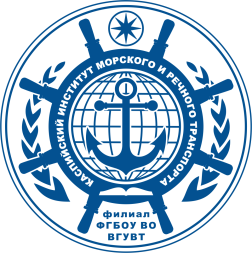 Каспийский институт морского и речного транспортафилиал Федерального государственного бюджетного образовательного учреждения высшего образования«Волжский государственный университет водного транспорта»(ФГБОУ ВО «ВГУВТ»)Каспийский институт морского и речного транспортафилиал Федерального государственного бюджетного образовательного учреждения высшего образования«Волжский государственный университет водного транспорта»(ФГБОУ ВО «ВГУВТ»)Каспийский институт морского и речного транспортафилиал Федерального государственного бюджетного образовательного учреждения высшего образования«Волжский государственный университет водного транспорта»(ФГБОУ ВО «ВГУВТ»)Каспийский институт морского и речного транспортафилиал Федерального государственного бюджетного образовательного учреждения высшего образования«Волжский государственный университет водного транспорта»(ФГБОУ ВО «ВГУВТ»)Каспийский институт морского и речного транспортафилиал Федерального государственного бюджетного образовательного учреждения высшего образования«Волжский государственный университет водного транспорта»(ФГБОУ ВО «ВГУВТ»)ЭКЗАМЕНАЦИОННЫЙ БИЛЕТ №ЭКЗАМЕНАЦИОННЫЙ БИЛЕТ №ЭКЗАМЕНАЦИОННЫЙ БИЛЕТ №ЭКЗАМЕНАЦИОННЫЙ БИЛЕТ №ЭКЗАМЕНАЦИОННЫЙ БИЛЕТ №1.2.3.…ПреподавательПреподавательПреподаватель(подпись)(Ф.И.О.)УТВЕРЖДАЮ»Заместитель директорапо учебной работе_____________М.В. Карташов«____» ______________201_ г.по дисциплине, МДК, модулюдля курсантовкурсаспециальностиРАССМОТРЕНОРАССМОТРЕНОРАССМОТРЕНОРАССМОТРЕНОРАССМОТРЕНОРАССМОТРЕНОРАССМОТРЕНОРАССМОТРЕНОРАССМОТРЕНОРАССМОТРЕНОРАССМОТРЕНОРАССМОТРЕНОСОСТАВИЛСОСТАВИЛСОСТАВИЛна заседании цикловой методической комиссиина заседании цикловой методической комиссиина заседании цикловой методической комиссиина заседании цикловой методической комиссиина заседании цикловой методической комиссиина заседании цикловой методической комиссиина заседании цикловой методической комиссиина заседании цикловой методической комиссиина заседании цикловой методической комиссиина заседании цикловой методической комиссиина заседании цикловой методической комиссиина заседании цикловой методической комиссии(подпись)(Ф.И.О.)ПротоколПротоколПротокол№№от«»»201_ годаПредседатель ЦМКПредседатель ЦМКПредседатель ЦМКПредседатель ЦМКПредседатель ЦМКПредседатель ЦМКПредседатель ЦМКПредседатель ЦМКПредседатель ЦМКПредседатель ЦМКПредседатель ЦМКПредседатель ЦМК(подпись)(подпись)(подпись)(подпись)(подпись)(подпись)(подпись)(Ф.И.О.)(Ф.И.О.)(Ф.И.О.)(Ф.И.О.)ОДОБРЕНООДОБРЕНООДОБРЕНООДОБРЕНООДОБРЕНООДОБРЕНООДОБРЕНООДОБРЕНООДОБРЕНООДОБРЕНООДОБРЕНООДОБРЕНОучебно-методическим отделом СПОучебно-методическим отделом СПОучебно-методическим отделом СПОучебно-методическим отделом СПОучебно-методическим отделом СПОучебно-методическим отделом СПОучебно-методическим отделом СПОучебно-методическим отделом СПОучебно-методическим отделом СПОучебно-методическим отделом СПОучебно-методическим отделом СПОучебно-методическим отделом СПОНачальникНачальникНачальникНачальникНачальникВ.А.ОвсянниковВ.А.ОвсянниковВ.А.ОвсянниковСт. методистСт. методистСт. методистСт. методистСт. методистО.Н. ВербицкаяО.Н. ВербицкаяО.Н. ВербицкаяКаспийский институт морского и речного транспортафилиал Федерального государственного бюджетного образовательного учреждения высшего образования«Волжский государственный университет водного транспорта»(ФГБОУ ВО «ВГУВТ»)Каспийский институт морского и речного транспортафилиал Федерального государственного бюджетного образовательного учреждения высшего образования«Волжский государственный университет водного транспорта»(ФГБОУ ВО «ВГУВТ»)Каспийский институт морского и речного транспортафилиал Федерального государственного бюджетного образовательного учреждения высшего образования«Волжский государственный университет водного транспорта»(ФГБОУ ВО «ВГУВТ»)Каспийский институт морского и речного транспортафилиал Федерального государственного бюджетного образовательного учреждения высшего образования«Волжский государственный университет водного транспорта»(ФГБОУ ВО «ВГУВТ»)Каспийский институт морского и речного транспортафилиал Федерального государственного бюджетного образовательного учреждения высшего образования«Волжский государственный университет водного транспорта»(ФГБОУ ВО «ВГУВТ»)ЭКЗАМЕНАЦИОННЫЙ БИЛЕТ №для проведения экзамена квалификационного в формекомплексного экзаменаЭКЗАМЕНАЦИОННЫЙ БИЛЕТ №для проведения экзамена квалификационного в формекомплексного экзаменаЭКЗАМЕНАЦИОННЫЙ БИЛЕТ №для проведения экзамена квалификационного в формекомплексного экзаменаЭКЗАМЕНАЦИОННЫЙ БИЛЕТ №для проведения экзамена квалификационного в формекомплексного экзаменаЭКЗАМЕНАЦИОННЫЙ БИЛЕТ №для проведения экзамена квалификационного в формекомплексного экзамена1.2.3.…ПреподавательПреподавательПреподаватель(подпись)(Ф.И.О.)УТВЕРЖДАЮ»Заместитель директорапо учебной работе_____________М.В. Карташов«____» ______________201_ г.по дисциплине, МДК, модулюдля курсантовкурсаспециальностиРАССМОТРЕНОРАССМОТРЕНОРАССМОТРЕНОРАССМОТРЕНОРАССМОТРЕНОРАССМОТРЕНОРАССМОТРЕНОРАССМОТРЕНОРАССМОТРЕНОРАССМОТРЕНОРАССМОТРЕНОРАССМОТРЕНОСОСТАВИЛСОСТАВИЛСОСТАВИЛна заседании цикловой методической комиссиина заседании цикловой методической комиссиина заседании цикловой методической комиссиина заседании цикловой методической комиссиина заседании цикловой методической комиссиина заседании цикловой методической комиссиина заседании цикловой методической комиссиина заседании цикловой методической комиссиина заседании цикловой методической комиссиина заседании цикловой методической комиссиина заседании цикловой методической комиссиина заседании цикловой методической комиссии(подпись)(Ф.И.О.)ПротоколПротоколПротокол№№от«»»201_ годаПредседатель ЦМКПредседатель ЦМКПредседатель ЦМКПредседатель ЦМКПредседатель ЦМКПредседатель ЦМКПредседатель ЦМКПредседатель ЦМКПредседатель ЦМКПредседатель ЦМКПредседатель ЦМКПредседатель ЦМК(подпись)(подпись)(подпись)(подпись)(подпись)(подпись)(подпись)(Ф.И.О.)(Ф.И.О.)(Ф.И.О.)(Ф.И.О.)ОДОБРЕНООДОБРЕНООДОБРЕНООДОБРЕНООДОБРЕНООДОБРЕНООДОБРЕНООДОБРЕНООДОБРЕНООДОБРЕНООДОБРЕНООДОБРЕНОучебно-методическим отделом СПОучебно-методическим отделом СПОучебно-методическим отделом СПОучебно-методическим отделом СПОучебно-методическим отделом СПОучебно-методическим отделом СПОучебно-методическим отделом СПОучебно-методическим отделом СПОучебно-методическим отделом СПОучебно-методическим отделом СПОучебно-методическим отделом СПОучебно-методическим отделом СПОНачальникНачальникНачальникНачальникНачальникВ.А.ОвсянниковВ.А.ОвсянниковВ.А.ОвсянниковСт. методистСт. методистСт. методистСт. методистСт. методистО.Н. ВербицкаяО.Н. ВербицкаяО.Н. Вербицкая«СОГЛАСОВАНО»Председатель ГЭК_______________ Ф.И.О.«____» ______________201_ г.«УТВЕРЖДАЮ»Заместитель директорапо учебной работе_____________М.В. Карташов«____» ______________201_ г.по дисциплине, МДК, модулюспециальностиРАССМОТРЕНОРАССМОТРЕНОРАССМОТРЕНОРАССМОТРЕНОРАССМОТРЕНОРАССМОТРЕНОРАССМОТРЕНОРАССМОТРЕНОРАССМОТРЕНОРАССМОТРЕНОРАССМОТРЕНОСОСТАВИЛСОСТАВИЛСОСТАВИЛна заседании цикловой методической комиссиина заседании цикловой методической комиссиина заседании цикловой методической комиссиина заседании цикловой методической комиссиина заседании цикловой методической комиссиина заседании цикловой методической комиссиина заседании цикловой методической комиссиина заседании цикловой методической комиссиина заседании цикловой методической комиссиина заседании цикловой методической комиссиина заседании цикловой методической комиссии(подпись)(Ф.И.О.)ПротоколПротоколПротокол№№от«»»201_ годаПредседатель ЦМКПредседатель ЦМКПредседатель ЦМКПредседатель ЦМКПредседатель ЦМКПредседатель ЦМКПредседатель ЦМКПредседатель ЦМКПредседатель ЦМКПредседатель ЦМКПредседатель ЦМК(подпись)(подпись)(подпись)(подпись)(подпись)(подпись)(подпись)(Ф.И.О.)(Ф.И.О.)(Ф.И.О.)Каспийский институт морского и речного транспортафилиал Федерального государственного бюджетного образовательного учреждения высшего образования«Волжский государственный университет водного транспорта»(ФГБОУ ВО «ВГУВТ»)Каспийский институт морского и речного транспортафилиал Федерального государственного бюджетного образовательного учреждения высшего образования«Волжский государственный университет водного транспорта»(ФГБОУ ВО «ВГУВТ»)Каспийский институт морского и речного транспортафилиал Федерального государственного бюджетного образовательного учреждения высшего образования«Волжский государственный университет водного транспорта»(ФГБОУ ВО «ВГУВТ»)Каспийский институт морского и речного транспортафилиал Федерального государственного бюджетного образовательного учреждения высшего образования«Волжский государственный университет водного транспорта»(ФГБОУ ВО «ВГУВТ»)Каспийский институт морского и речного транспортафилиал Федерального государственного бюджетного образовательного учреждения высшего образования«Волжский государственный университет водного транспорта»(ФГБОУ ВО «ВГУВТ»)ЭКЗАМЕНАЦИОННЫЙ БИЛЕТдля проведения итоговой государственной аттестации№ЭКЗАМЕНАЦИОННЫЙ БИЛЕТдля проведения итоговой государственной аттестации№ЭКЗАМЕНАЦИОННЫЙ БИЛЕТдля проведения итоговой государственной аттестации№ЭКЗАМЕНАЦИОННЫЙ БИЛЕТдля проведения итоговой государственной аттестации№ЭКЗАМЕНАЦИОННЫЙ БИЛЕТдля проведения итоговой государственной аттестации№1.2.3.…ПреподавательПреподавательПреподаватель(подпись)(Ф.И.О.)Председатель ЦМКПредседатель ЦМКПредседатель ЦМК(подпись)(Ф.И.О.)Наименование дисциплины, МДКГруппаКоличество курсантов в группеНа «5»На «4»На «3»На «2»Не аттестов.% успев.% качестваСредний баллИтого:Ф.И.О.преподавателяНаименование дисциплины, МДКГруппаКоличество курсантов в группеНа «5»На «4»На «3»На «2»Не аттестов.% успев.% качестваСредний баллИтого: